Lima, 02 de Noviembre del 2004SeñorDr. Marcial Rubio CorreaPresidente del Tribunal de Ética del Concejo de la Prensa PeruanaPresenteEstimado Sr. Rubio,En primer lugar saludarlo y felicitar al ente que usted preside por el trabajo que vienen haciendo en aras de que el periodismo sea una de las profesiones más nobles de nuestro país. Es en ese sentido que cansado de una campaña  de desprestigio  desatada en mi contra desde hace mas de un año por un Broadcaster, quien se escuda bajo la ingenua frase "Lo que se publica es por interés de la prensa" sin darse cuenta que las publicaciones son una copia fiel en todos los medios, es decir lo que conocemos en el argot periodístico como  una  nota  de prensa,  y por  ello les escribo  en vista que   las ultimas "primicias publicadas"  en los diarios Correo, Expreso y en los programas  "Reporte Semanal" y "La Ventana Indiscreta" del canal 2 han agotado mi capacidad de seguir soportando  tamañas injurias.El diario Correo publica en su edición del día sábado 30 de octubre en su sección "chiquitas" una nota que lleva como  titulo  "ARTEAGA"  en la misma  que  se señala lo siguiente:  "El  proceso   judicial  que  sigue frecuencia  latina  contra  el  productor  Jímmy  Arteaqa  por  /os delitos....................... se  vienen  dí/atando mediante diligencias  ámplíatorías. /as mismas que han permitido demostrar que /os de/ítos imputados son reales. Ante /as pruebas en su contra. ha trascendido que Arteaga presiona -a través de sus abogados- al fiscal Rosse/ para que se le archive el proceso. lo que podría originar un escáádalo mas en nuestro poder iudícía/ ;Se quedará  de brazos cruzados  Frecuencia Latina?"En primer lugar es muy curioso que la sección "chiquitas" que se ocupa básicamente de datos políticos se ocupe  del proceso  del   "productor  Jimmy  Arteaga"  que  dudo  mucho  cambie  los destinos  del país. En segundo  lugar, el diario adjudicándose la condición  de juzgador  manifiesta que las pruebas presentadas demuestran mi culpabilidad, y en Tercer lugar que a través de mis abogados estoy presionando   a un fiscal lo que finalmente  decantará en un nuevo escándalo en el poder judicial.Esta misma nota fue  publicada  el día anterior  en  el diario Expreso, en la sección    de datos  políticos y finalmente leída  a manera de editorial por la conductora del programa  Reporte Semanal, Pamela Vertiz, programa dirigido por Eduardo Guzmán, hoy Editor General de Frecuencia Latina y que antes dirigió el "Panorama"  de  Shultz y que  jamás  se enteró  que  en este país Fujimori  y Montesinos  controlaban  los medios de comunicación.   Para cerrar con broche  de oro ese mismo domingo  31 de octubre La Ventana Indiscreta, a través de su conductora Cecilia Valenzuela, conminó al Poder Judicial a ejercer todo el peso de la ley en mi contra.Pues bien, el diario Correo dirigido por otro compulsivo defensor de la dictadura, Juan Carlos Tafur, basta con leer sus artículos en el diario Expreso de Calmell del Solar se ha convertido en el nuevo Catón  del periodismo  con  sus paradigmas  liberales en defensa  de la institucionalidad  del país, como  lo hizo en la década pasada se vuelve a hacer "el loco" cuando se trata de informar objetivamente, y hago esta antesala únicamente para demostrarles "los escándalos" que Correo deliberadamente no ve ni informa.El proceso penal que se me sigue en el Octavo Juzgado  se inicio entre gallos y medianoche  en enero del presente año, un proceso que fue abierto entre investigación fiscal y apertura de proceso en 7 días. El auto de apertura de instrucción de manera escandalosamente irregular fue sustraído en una copia no autorizada por  la  defensa  de  Frecuencia   Latina  y  entregado   al tribunal  arbitral que  veía la  causa  entre  Alomi Producciones  y Frecuencia  Latina, y que en ese momento se encontraba en la etapa final de laudar, con el único  afán de detenerlo, cosa que no pudieron  lograr porque  el tribunal había llegado a una conclusión dándole  la  razón  a  Alomi  Producciones en  todos  sus  extremos y  desestimando  la  reconvención   de Frecuencia  Latina en toda su extensión. De esto puede  dar fe uno de sus ilustres miembros que adem  $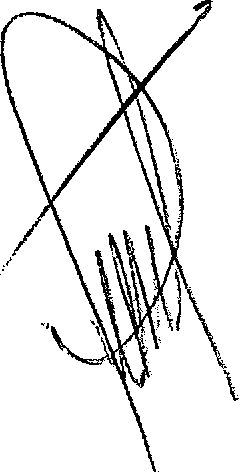 CONSEJO DE LA PRENSA  PERUANAO  4  NOV.  2004DCI"IDinncoincidentemente fue Presidente del tribunal arbitral que vio esta causa en la que el que suscribe no tuvo participación alguna.Pues bien al no  conseguir su objetivo y continuando con lo escandaloso de este proceso, la jueza provisional Ascencio (encargada en ese momento del 8vo Juzgado penal de Lima) emitió en un acto sin precedentes, una medida cautelar a favor de Frecuencia Latina declarando inejecutable el laudo arbitral, poniendo con este acto, en riesgo el sistema arbitral del país y cometiendo un legicidio sinónimo exacto de "un escandaloso acto del poder judicial", sin embargo el diario Correo, que al parecer esta muy bien informado de este proceso, jamás investigó o publicó nada a este respecto. Dicho sea de paso tanto el fiscal como la jueza que cometieron este atropello han sido removidos y penden sobre ellos procesos por la ilegitimidad de sus actos.Como podrán apreciar, gracias a copia simple de los artículos que adjunto a la presente, el diario Correo jamás informó desde nuestra perspectiva. Siempre fue un escandaloso vocero de Baruch lvcher. Estoy seguro que la familia Agois a quien mi esposa y yo respetamos y agradecemos mucho no solo por la deferencia que han tenido con nosotros personalmente sino por la forma en que han apoyado e informado respecto de la carrera de Mónica Zevallos, desconocen de estos hechos y de como se utiliza su medio impreso.Más bien debemos observar con ojos de preocupación que la publicación de estos mensajes en la parte política de los respectivos diarios a los que menciono y denuncio en esta carta, así como los comentarios emitidos en los dos programas de  televisión de  Frecuencia Latina, se convierten en  advertencias y amenazas en contra de magistrados a quienes se les pretende intimidar en caso no fallen a favor de Frecuencia Latina, vale decir ¿Quién está pretendiendo coaccionar a Magistrados?Como periodista, como profesional y como ciudadano peruano que ya vivió persecución judicial en tiempos de la dictadura enfrentándolos aquí y que no salió corriendo del país como un cobarde, solicito a vuestro honorable tribunal evalúe mi caso, y  de  encontrar que  la razón me asiste, sancionar a sus diarios asociados obligarlos a la rectificación correspondiente porque los infundios y las calumnias deben ser parte del p   ado       nuestro país y al mismo tiempo publicar su decisión en los medios que habitualmente emple n para e  os fin s.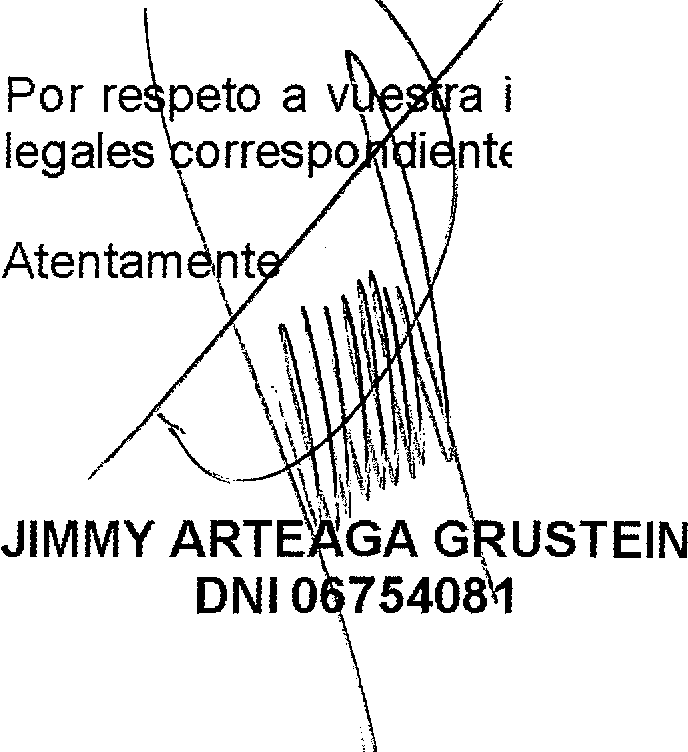 a investidura le comunico además que me reservo el derecho de iniciar las acciones ntes para resarcir el daño moral contra mi familia y mi persona.>}V 1     '..,.\.\ 1-'ttyt •        \t " i	t   1 1  '¡'\ ,! .POLITICA	SASnO   30   DE    OCTUBRE    DEL     2004critica a. Mandatario  por no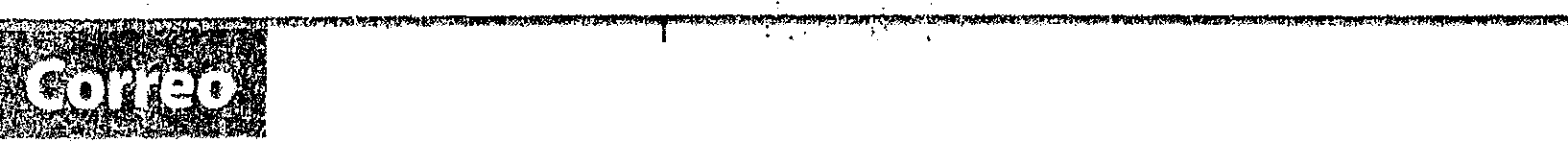 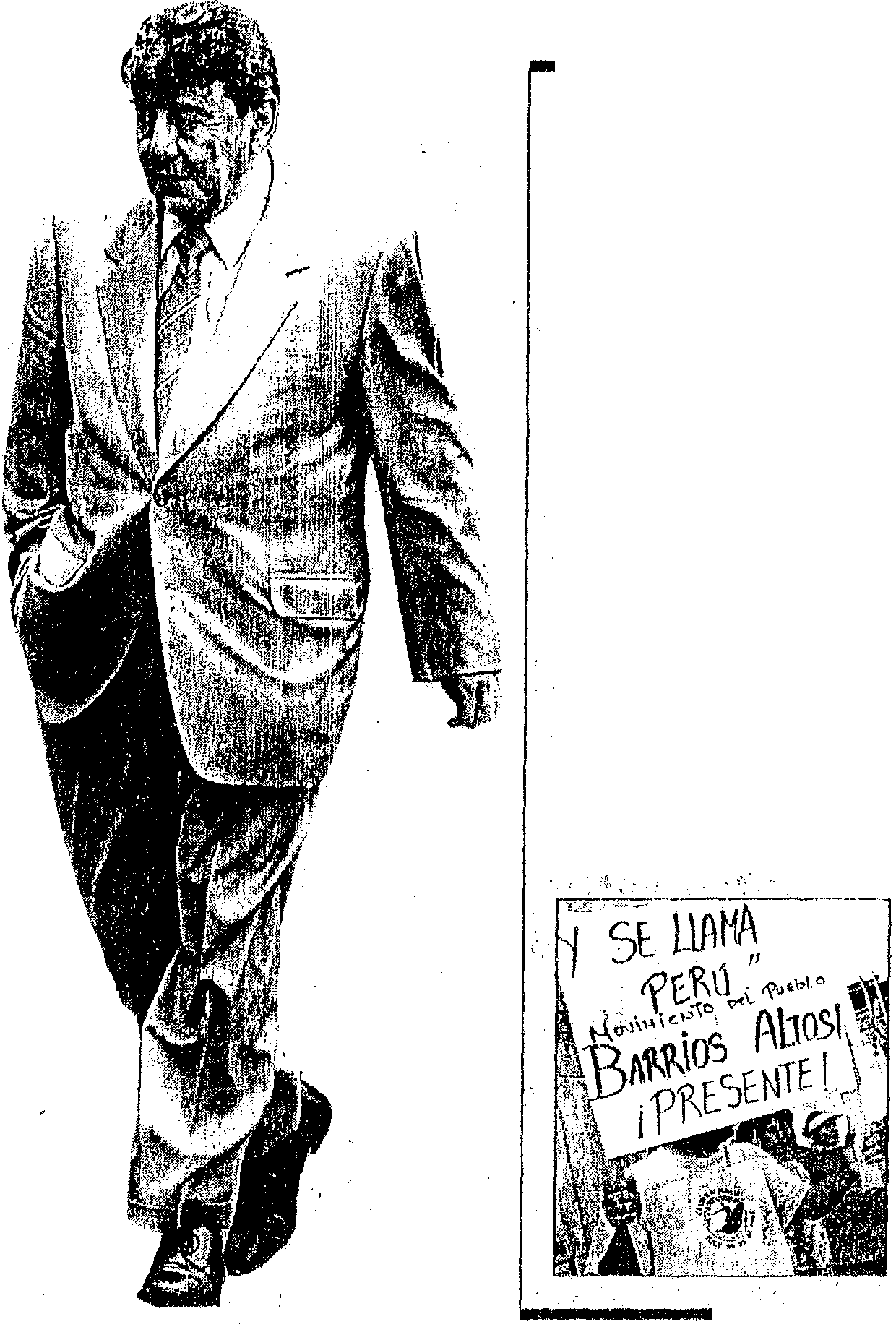 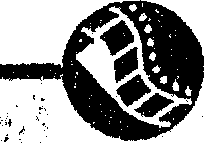 M6 imieflio deu	plir con sector EducaciónWong protestasidente se comprornetió a 1nejorar el presupuestocativo para el 2005 y, n1uy por el contrario, lo recortóante el JNEAcompañado de un grupo de simpatizantes el lfder del i ovimiehto  "Se llame! Perú" Ricardo Wong, de­ientras el  jefe de  Estado71 ReformasnunCIÓ que ei JNE le irnpi­a ser recordado  como elPor otro  lado, el secretariodef?rmalizar la inscripciónd c'nte de IrEducación'; eltécnico  at1unció que  huboCÍe  sil  grupadón política'lrio técnico del Acuerdo nal  (Af\J),  Hafael Ronca­ lo criticó ayer duramen­ incurnrlir un pacto sur­Más datos71  La próxima reunión del ANconsenso en el AN para re­ comendarle al Congreso rea­ lizar en breve las modificacio­nes legislativas que establece­de díra a las eíecdbnes ge­néral ld l2oottWong.in­ foriiió.- ue SU  partido  ha­ brá Wb.sanadó las observa­de  este  foro para  incre­se realizará el 13  de noviem­rían  la  bicameralidad  parla­ciones, que ei. ente lectoar el presupuesto  del sec­bre y se resolverán los lemasmentaria, la fiscalización efecti­ral pre entó contra sus SÓuca!.ivo en el 2005.más controversiales: reformava  de  los  congresistas  y  lasco  ités  provinciales y queun  malestar profundo. Enparcial de la Constitución, vo­pautas  para una reforma judi­sin érnbargo no sé formali­zab  sti inscripción.elo, la  preocupación  prin­to facultativo y  extensión decial.:>   reneja en lo pactado en'¡¡ de Educación. No se re­derecl1os electorales a  milita­res y policías.Asimismo, Roncagliolo sostuvo que  para  la creación  de  unaen el proyecto presupues­Carta Magna "del siglo XXI" se­del  2005  un  incrementoría necesario  realizar una con­ste sector equivalente aldel P!31. Para   qué fonnil­cuerdos  si  no  se  van a1 ·;se quejó.ron  sacar  al sector  educativode la profunda crisis en que se encuentra otorgándole cada año  más dinero !-lasta que  susulta popular."Aún no se define cuándo  ni cómo se efectuará, pero podría hacerse  un referéndum  o unaJgíiolo   dijo   que   haceasignación  alcance  el  6%  delAsamblea  Constituyente   parameses  el  Mandatario, alPBI. Sin  embargo, ocurrió  lopreguntarle al  pueblo   sobreque  los  ministerios- deCión  y Economía, acorda-contrario y se le redujo el pre­supuesto para el 2005.los   mecanismos   concretos';afirmó.Tagle 	España cuando precisamentepersonas jurídicas en el 8°respetuosa de lo que resuelvadebido a que se loies ni cabez:a .	nos representaba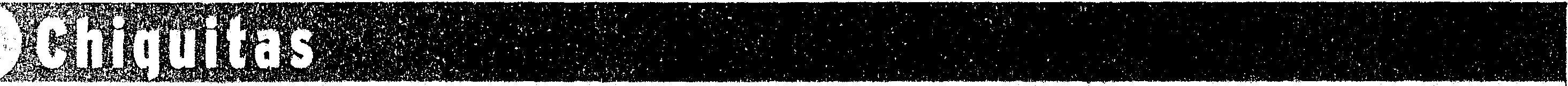 Juzgado Penalsevienela instancia superior",prohibieron argumentálidoiendo a los ukases del	diplomáticamente  en esedilatahdo ír\ediáritecomentó. 	·que sólo Jo podía hacer elms, pareceeslar 	de la plana mayor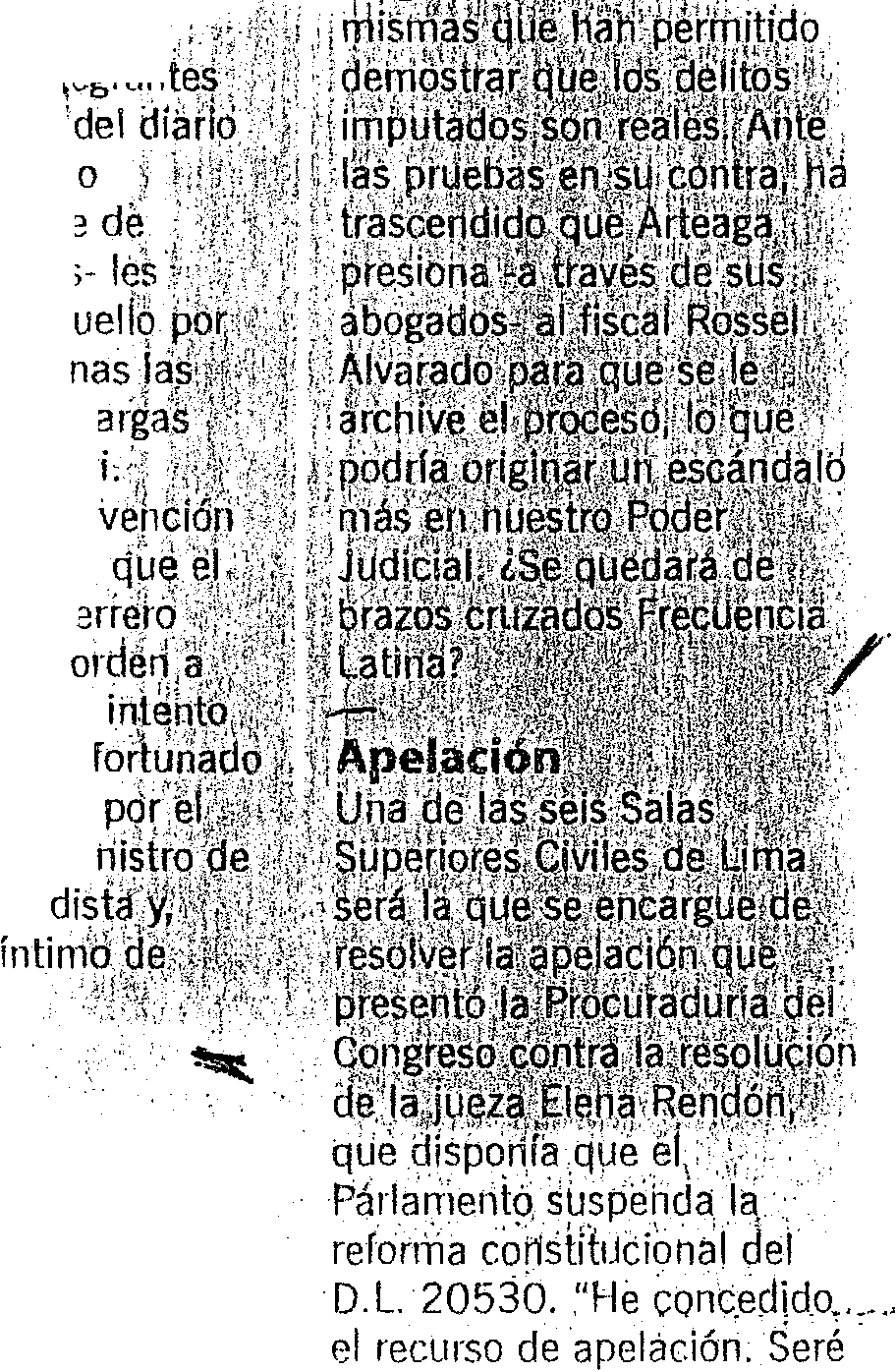 ex abogado presidencial Joséde negodádones  del Tratadomlo la retf sada partida 	ABC, nuestro propio    )Marcelo Allemant las pruebasde Libre Comercio enerninistr-o;l.uis Sblad ,	embajador -hombre dé a Gran Bretaña,	grandes exabruptos-, increíbl írtente; haée	 reclamó a voz en e que no tenemos	. .	acoger en sus págipara desprestigiar ladenuncia de Rafael Reysobre la presunta falsificación de firmas de País PosibleEcuador. Luego de unaacolarada discusión, se acordó reprogramar la presencia de Canches para elador. Lo borprendeiit·	diatribas de Mario Va(ahora Perú Posible), hapróximo viernes.en reeri]plazo de	Llosa contra Fujirnori: :decidido demandar al letradocorno víceministro se ·	Cuentan que la inte·.··  ,..;..,,.,,..,.,.,_por calumnia y difamación.Sí Cumpleignado 1 embajador:· 	fue tan destemplada do Leca'ros, aprista de •	ministro Eduardo Fn y ahij do de	·	· 	tuvo que llamar aldo Villáí1ueva d l	Lecaros, en un vano.	·	por terminar el rla.,.,r,...a;,,.:;.;.,,¡.¡_.¡f.	'-	incidente provocadoOliva está pidiendo nada menos que dos niillories de soles de reparación civil porque Allemant lo llamó"delincuente" y otras cosas más en el programn En lala congresista Martha Moyana presentó ayer ante el Jurado NrlCional deElecciones una solicitud para que la agrupaciónindependiente Sí Cumple seruptQ 	'.	twy novísimo vicemiboca del lobo de Césarpueda adecuar a la Ley deurioso nombramiento:(':  .  la diplomacia toleHildebrandt.Partidos Políticos.escado' la memÓriá de·	según se aice,Acompañados de un grupolos i portantes	;:: 	Eliane Karp. arios que 	 . :   J	·aíiaroq, durante el    ·# Arteaga 	..(anches o nadieEl vicepresidente dgobierno regional del Callao,de simpatizantes, Moyana y el secretario general de  este movimiento, Carlos Orellana,no do f\lberto Fvjimori, 	El proceso judicial que.sigueFernando García H1by, noadjuntaron en su solicitudnces canciller Eduardo	Frecuencia Latina contra elen la'; isita que hizo a	rroductor  Jimmy Arteaga por para i·nejorar las	los delitos de estafa y fraudepudo sustentar aye · el presupuesto para el año2005  ante la Comisión de133 actas provinciales paraque puedan ser reconocidas por nuestro máximoréldas relélciones con	en la administración dePresupuesto del Cor.greso,organismo electoral.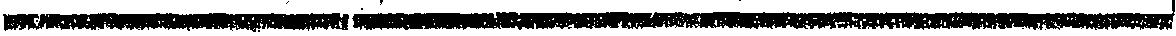 Política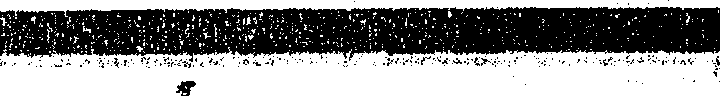 EXPRF:SO	Viernes 29 de octubre de 2004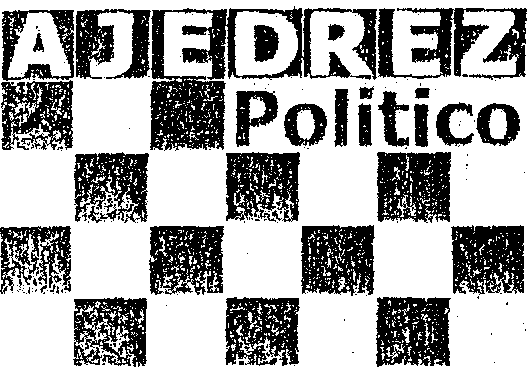 De la CGTP a urt Wong. de San IsidroA quien le gusta corn-1	prar  en  el "bur-gués"· · . ··  supermercado   Wongnaciera   internamente  que existe un conflicto entre ellos.Frente a frente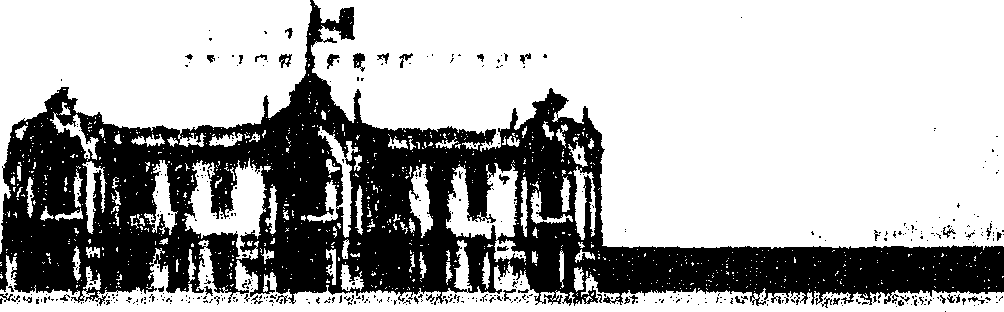 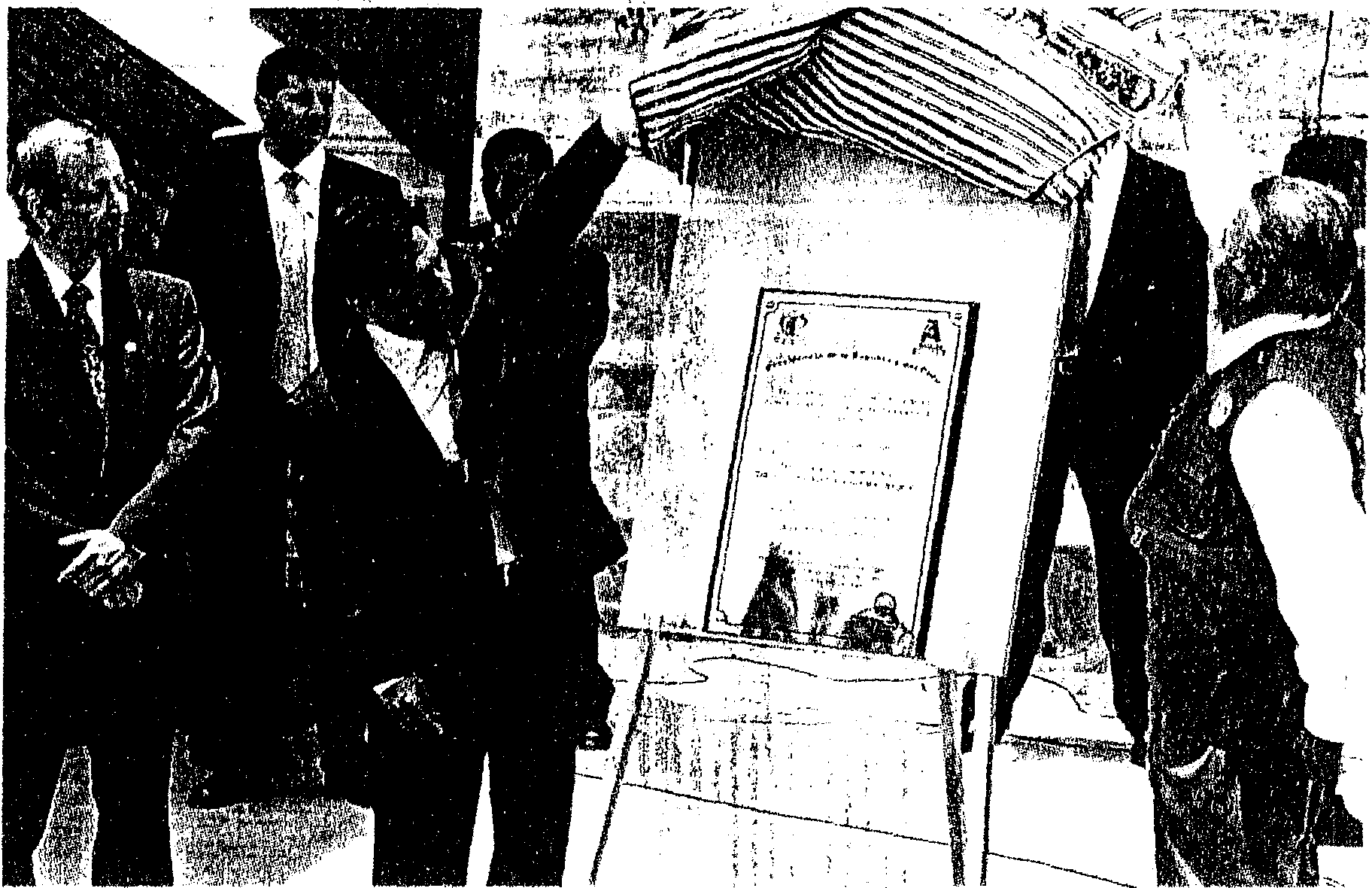 El encargado é\la.c&, ·   ':,WJ 	!D mieí... MC1111 .·1- 	debera  entregar ' 011;·.. ;infonne det:a,tlando íos porme'···, nores  de tos 'cada vez más continuos   ·impasses. entreWaisman y Br1.1ee y  ünque  Waún no tiene fecha de preser\:: Y' .tación, Ajedrez  Político pudo conocer qué se les aplicaríaP.e:·de Dos de tVlayo (San Isidro)es al dirigente dé la CGTP, Juan José GorrilÍ, quieh ha­ ce unos días anduvo por allí, con  cochecito repleto  en  ladiestra y lapicero Ouss dé oroen el pecho.. Como no podíaser  de  otra  forn1a, Gorriticanceló su compra con una tarjeta "dorada" de crédito. Yi    era en hmas laborales, por­que Goniti hace varioañosque no trabaja como el resto de los mortales porque tiene licencia sindical en Telefónica. iQuien puede, puede!Arteaga en la Fiscalíauna sanción escrita y se lesdina que sean sinceros y digaksus opiniones rrente a fi-ente.Secretaría de PP.Y siguiendo con Pel(.JJ  par ido ?ficialista reali­.·-    zata un congreso esta-tutario 'extraordlmirio  el próxi­mo  13, de noviembre, dondese establecerán los términosnecésarios para adecdarse a la nueva Ley de Partidos Políti­ cos. Luego acordarán la fecha exacta de la celebración de la elección del CEN, propuesta para mediados de di iembre y que esta vez elegirá a un solo.·      '  ; ; .; '';·¡ ;.  '; \     : .. ; : lPresidente "estrena" obra iHaUgürada por CastañedaApropiación ilícita;,Fuer tes.                      ..i-e..sione.s  viene·       1/ recibiendo el juez Rossel'·..·,    Alvarado,  titular  delOctavo Juzgado Penal, para archivar la denuncia inter­ puesta por Fre¿uencia Latina contra el ex gerente de esta empresa   Jimmy  Arteaga por el delito de estafa y frau­secretario técnico a través de fa modalidad de "un militante un voto". En aras de la trans­ par-encia, la elección será su­ pervisada por fa ONPE.Candidatos peruposibilistas"Bienvenido a la r·ealidad  pet1Ja­na, señor Presidente. Aquí necesi­ tamos trabajo y  no promesas". Con esas palabras recibieron  los pobladores del asentamiento hu­ mano  Enrique Montenegro, en San Juan de Lurigancho, al presi­ dent  Alejandro Toledo, quien además recibió una rechifla porLos gritos proferidos interrumpie­ron más de una vez el discurso del jefe de Estado, quien tuvo que soportar estoicamente los recla­ mos e intentar convencerlos  de que la mejora de la economía se sentirá pronto en los bolsillos de los más pobres."Es un mentiroso.Ayer un gru­·RechazoVoceros del municipio limeño ase­ guraron a EXPRESO que el alcal­ de limeño deploró la actitud del presidente Toledo y confirmaron que la obra fue construida por su despacho el año pasado.de   en  la  administración depersonas jurídicas. De acuer­Ajedrez Po•líti.c·o.conocer que ya hay unapudo"inaugurar" una obra que ya ha­bía sido inaugurada el año pasa­po de A Trabajar.Urbano vino asacar las pintas del nitinidpio y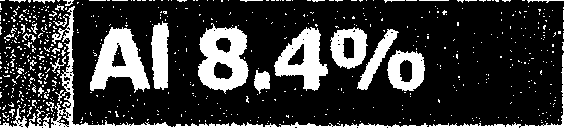 do  a  fuentes  judiciales  las pruebas serían contundentes.¿cederá a las presiones? Es-"'-taremos atentos.	/¿,MirA·ko s?e  afeitó··''.':.:. .:.;...;t.··1an.	,            ;, ...,1lista  la1-ga pará el pues- · to de secretario  témicó:dé. PP,-' . encabezada  por el	·	· Alberto buz 	·están Júando por el alcalde de Lima, LuisCastañeda L6ssio..·colocó los letreros dei gobier­ no. ¿A  quién quieren engañar?", reclamó uno de los presentes. Visiblemente molesto,elMandatario se retiró del lugar en medio del abu­ dleo,pem antes de ello negó ante la prensa que la obra hubiese si­ do ejecutada por el municipio li­meilO y, por el contrario, comentóegJi{•.er1cuesta.. V tizadpor ídiCé 'á nlvél hátlótlaf, el'\Í'j   .   ;; d9,. p r)a J gr-a el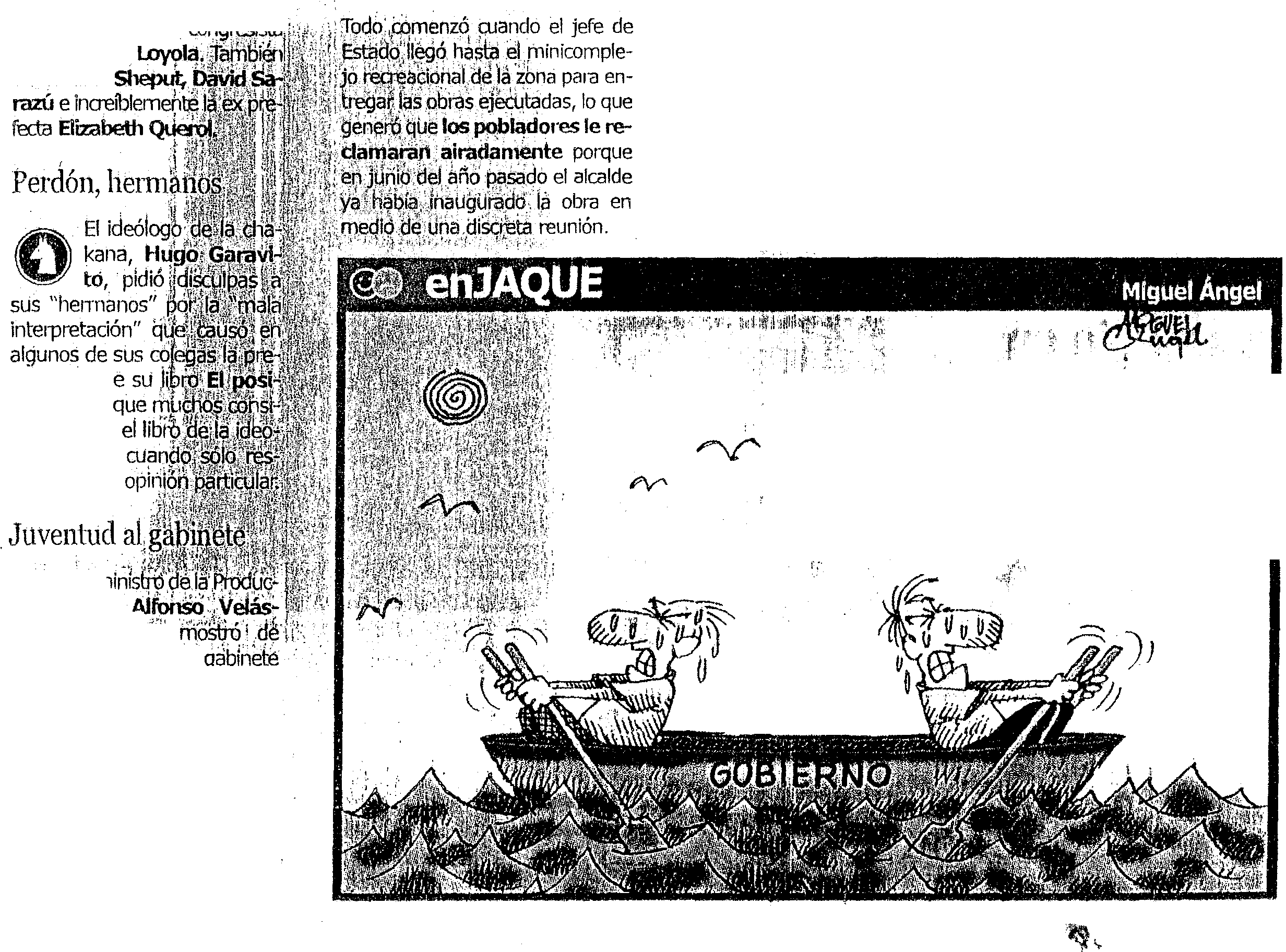 ' '.§:lNi , 'tl t1·:i. P[o, ati!)n·  eqoctl.Jb e, •.     mientras   que   el..2 i .1f¡r, z,} t!ón.',,ASrmrs;mo, un 76.2% onsrde<:     1)	en. el ácttial . t'égimen¡;    ! 	..e ,S? f]l:d6,n,Ns cuentar·bna·i .q'.W.....:..··. l a-que lo entregado  es un logro del;1l\ frepté¡,.	J2;7.%   ue . no ·producii:l(1,'¡úri ale-..'i';:,  ja,g ientq  ;, p  ,:: lanGaraá y .su conse)erti irl<ol 3Uer por el intérJsc}"étérca- ·miento de este l1ttimo ai tole­dismo, cuya m xlr M:\' pre­sión se dio cuando liluer for-zó  la  salida . dei., eciúipó  de 	sentaciórideCuarto  Poder.  .UlW:;)ilJéotes  ·    bilismó, ai afirTnan .      qUe AI<Ú1.	;''hi .ie\, detan corno ei 1 contesta ei telé\Úiqv:  , :¡j tal.. ,) togía de PP,vez Lauer se afeitó.!;U, aRejo:: ·  ponde a unabigote  corno señal•.déjJh-e-·;. pentimiento.    . : ·/Cf;.i  \ l·pmgrama A liabajar Urbano.111'V',1c··e eíi éSs<·	.    :: ·'	.     'vVaisman y BtiiGe   'El.sanciomidos  ··      ·¡ \..   ·..  -ción,J,quez¡· se.,El vicepre Ídehte ba-(_	viq Waisrnan Y. el mi- .nistro   de   Vivienda,cal1os   Bruce,  podrían  ser sancionados pól- la Coniisiónde Ética y Disciplina· de PerúPosible (PP) luego quse  pu­blicaran opiniones poco  fra­temas entre ambos y se Ít:cóacuerdo en renüVar el ministerial con gente más jóven, tal como propu5o   ¡presidente  del Banco Central de Re-, serva, Javier Siiva Roote. Ensu ópinión,la renovación es ne­cesaria y 1? juventud y íos terni­dsmos son importánte5 aunque también lo e5 la éxperienda.1    5 	_[1     L       ¡\  H         R      JL   _U E  LLa fiesta  tecno  Love Parade fue cancelada  al no conseguirse dinero suficiente para su celebraciónJ.lo estuvo de acuerdo con que la brasileña Ana Beatriz Barros modele su colección de ropa interior)Ísconforme con orden de impedímcnlo de salida para productorHoróscopo® 	e T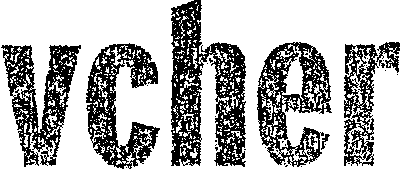 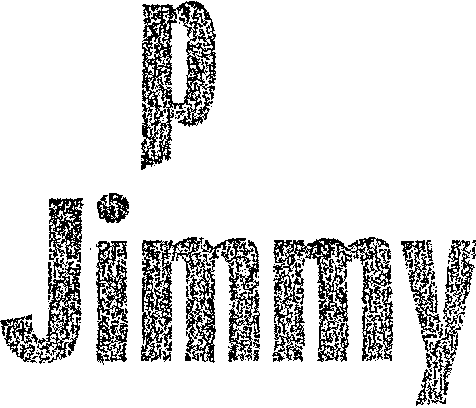 1	1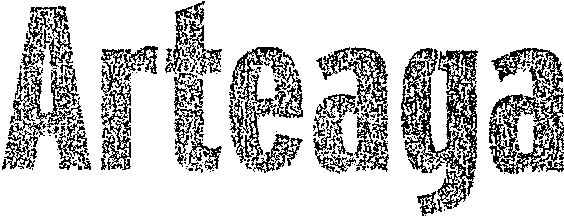 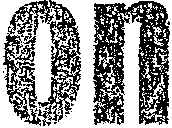 ARIES (21 marzo-  20 abril)frata de entender la forma de pensar de tu pareja, no seas tan exigente.TAURO (21 abril- 21 rnayo)	•No temas inve1tir tiempo y esfuerzo en esenuevo trabajo_GEMINIS (22 mayo-  21 juniolEl  !Jroodroscr:r 13Much lvcher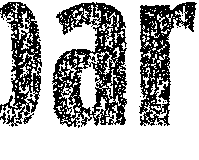 torio  de Clllal 2, /\¡teag;¡ ildulJicitr'l lil  detención  efectivalcró una clcíusulil ele Ull  conlril­	 	Intenta dejarte llevar por tus impulsos dell'X swrentp  genernl de  F!e­to firrn;-¡rJo f'llfll' Alorni Produc­vez en cuando.i-'ncia  L<llina  Jinnny  /\rteac¡;l,cioiWS y es;1 telrvisor,l,en donCANCER  (22 junio-  22 julioleqo   de  que   l<l   tit_ular  de  lilrJp inclic0lJi1  <¡IIP Íd I!"JP!lCÍO!l,l­Uebe saber queDeja de comparar a tu pareja con tus:Mtil SaiJ Pe11al   eJe  la  Corteda  e1npresa productma recibi­anteriores relaciones_prerna de Urna ordena <"' só-irqpec!imento de  salida  del ís  pJra el conocido produc­ y emprf'sariorí;1 un  millón  de  rJólilre:; si seC.lnccdaba PI  proqr;m1a Vale  lo p10110  _1o1ior,   que   en  esP  mornento  conciucíil su Pspos;¡ 1\ió­71 Arteaga  es procesado  por el presunto delito de fraude en la administración de personas jurídicas_LEO (23  julio- 22 agosto)No podrás concretar negocio alguno sí pierdes fácilmente los estribos."'n el presidente  del direc-nica Zevnllo<;.!1 	VIRGO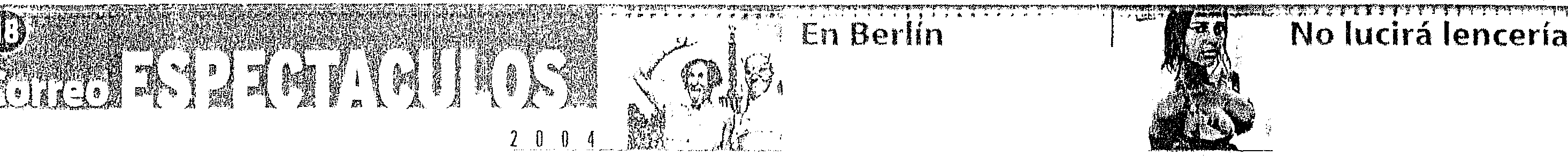 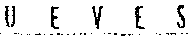 Tomen Nota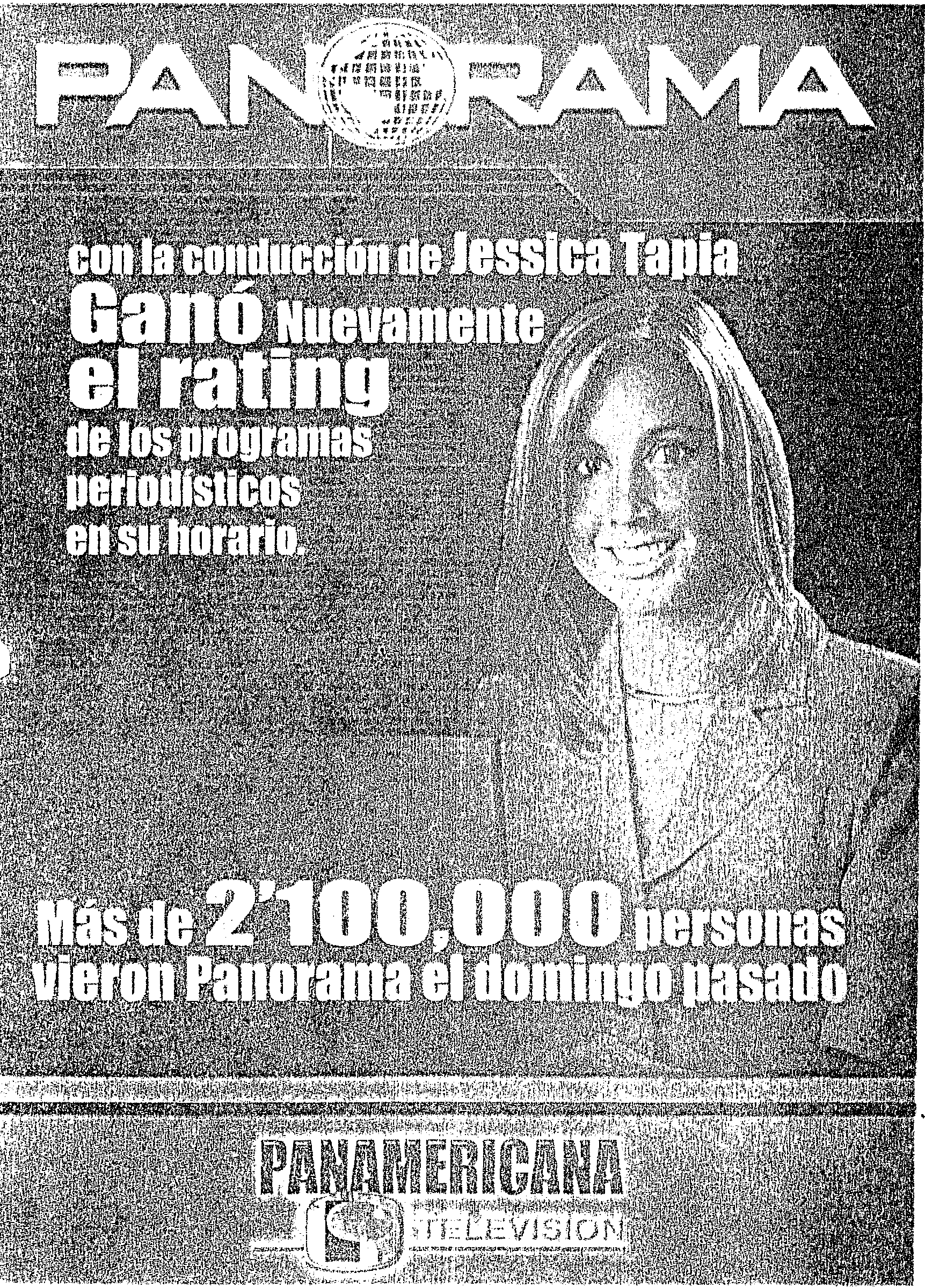 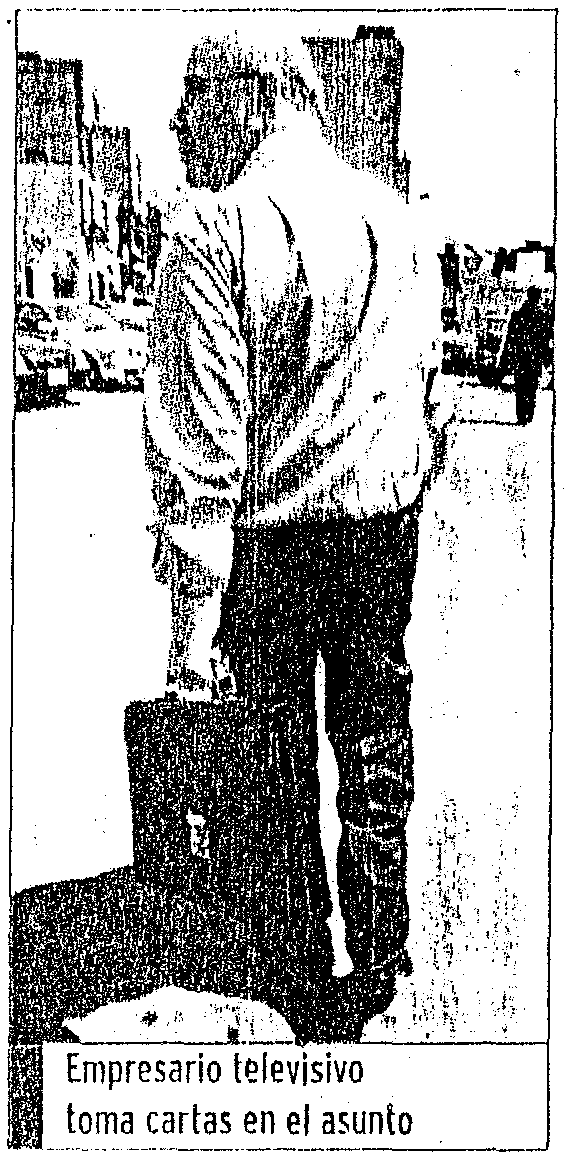 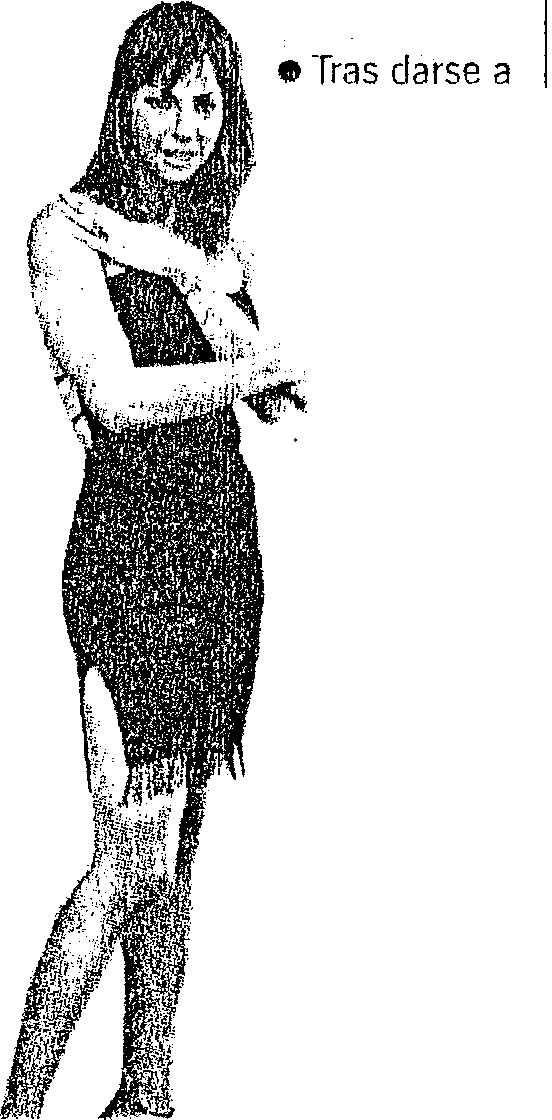 71 Separados• Sin ofrecer detalles, la ac­ triz cómica Giovana Castro re­ firió  en entrevista para el es­ pacio radial Hora 6 que se en­ cuentra separada de su pare­ ja Her-nán  Vidaurre y que no sabe a ciencia cierta si se re­ conciliarán_71 Planteae Ante el bajo rating que expe­ rimenta Noti...rfase, el cómico Guillermo Rossini indicó que el programa podda sufrir ciertos cambios (como sacar del aire la secuencia  deportiva), pero descartó nuevamente que éste sea levantado del aire.71 Calendarioconocer   co­ mo integran­ te de .Sába­ do  gigante, vendedorade  tama­ les y  ha- ber posadodesnuda pa­ra la firma de éarteras La Pl1illipe, la ex reina de be­ lleza Rosa ti­ vira  Cartage-na  lanz;:¡rá en julio un calen­ dario que, dijo, será distribuido en EEUU.-      ¡  •(23 ago.-  23 seuDeberías pensar más en la familia y dedicarle el tiempo necesario.LIBRA (24  set.- 23 oct.)Evalúa la posibilidad de estudiar nuevas cosas, eso te ayudará  a superarte_E CORPIO (24 oct.-  22 nov.l No condiciones tus sentimientos, r.xprésalos sin temor alguno_SAGITARIO (23  nov.-  21 dic.l	•Cuéntale a esa persona lo que le estápasando, recibirás un buen consejo_CAPRICORNIO (22  dic.-  20 ene.l Ya no pierdas  tiempo  en pensar demasiado, mejor actúa_ACUARIO (21 ene.-  20 teb.l Intenta que la situación no se te escape de las manos, no desesperes.PISCIS (21  teb.-  20 mar.lNo es bueno que juzgues a las personassin antes conocerlas.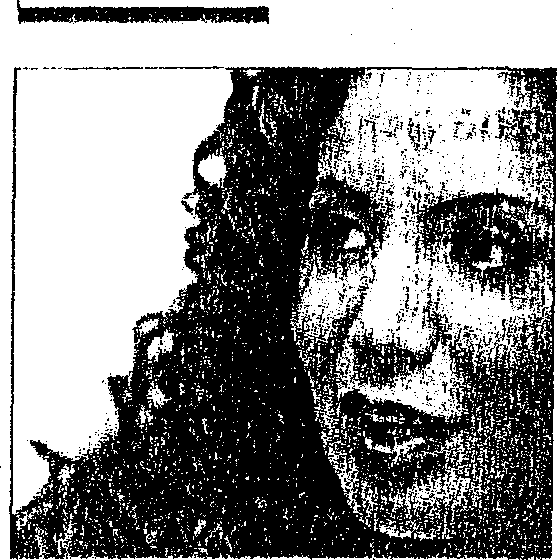 Hasta fin de año        •• A  su regreso de EEUU, el ge­rente de programación de Canal5, Osear Becerra, informó que latemporada televisiva de Lo mo­ vido de los sábados acabará  el 31 de diciembre (fecha en la  que vence el contrato de Jeanet Barbaza} y que se harán cam­ biospara m_ejorar el rating. cr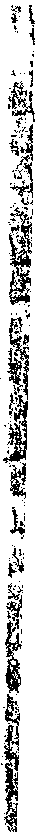 ilé1rin8s del elenco ls de América, PP.d1eschi, Gladyss v  Lesli  Moscoso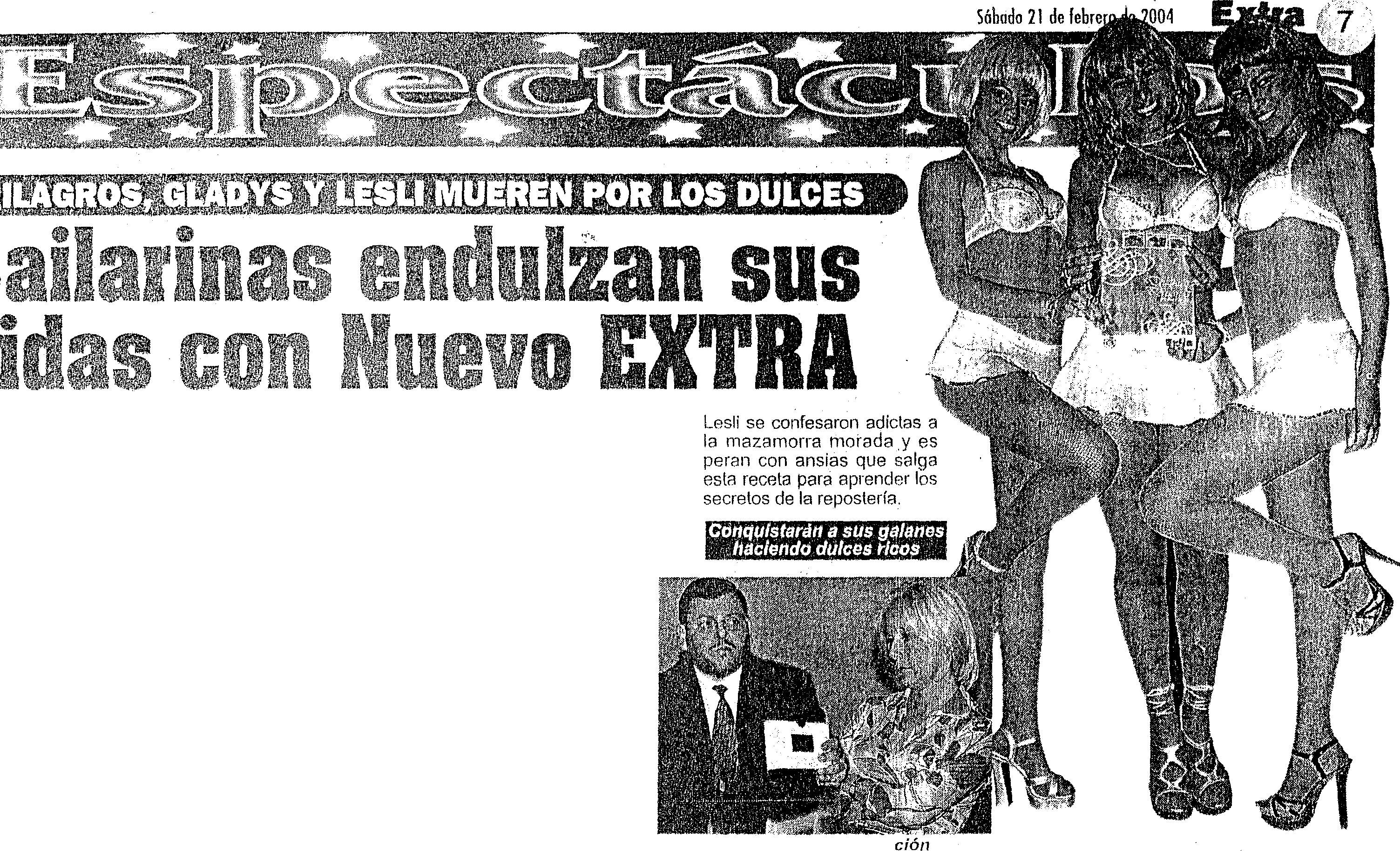 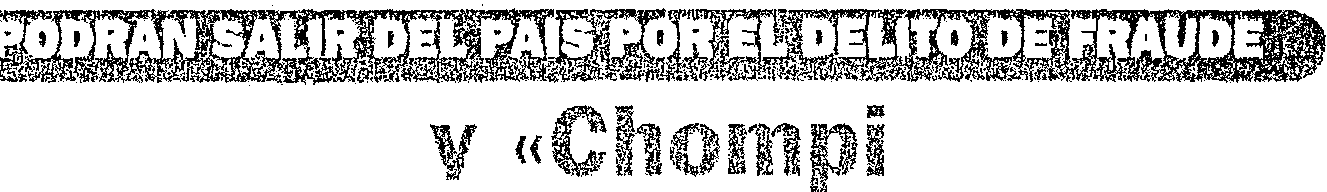 del Nuevo EXTf A. CfUP. obse­ quia diariamente sabrosRs recetas de postres.«Estamos  contn11tas conque estamos colecciommdo esta nueva promoción con­ quistaremos a nuestros gal81les  8 basB  de  dulcesn 'su afición por loseste  recel<Jrio. si co11 'Donpenl8nos, e11 la v8riedad estámefios   y se  apun­Pedrito' aprendimos ;:¡  cocinmel quslo», comentó Gladys.18 nueva promocióntodo lipo  de pot:1jes, RhoraF'or su pnrte.  Milagros yuavecitan"'ta» será11embargadosestafacluctom de televi-el embargo  preventivo doperson::1s juddicas  y esta[;:¡ica Zevallos  y sulos bien8s de Mónic;:¡ v cloen perjuicio  ele Frecuenciairnmy  Arte<Jga noJimmy  y,  asi  como  (le  laL.8tirm, que pesa en conlr¡:¡ali1- clrl pais sintorización, pues jueves  tienen or­empresa  Alorni Prmluccio­nes.Según indicaron  fuenteseJe los  esposos  Arle<lga­ Zev¡:¡JiosCnbErecorclm, que  arnpRrenci<:lrestrin-allegadas a la 3r Fisce lí;:l,r¡:¡íz de  este   proceso  laSe comp/íca su sítuaida dictada po1- laesta medida se to111CI cle11troRlllislacl que parecía inque­nal !\licia l\scen-del mmco  de l8s investig;:¡­llmnt¡:¡ble entre los espososempresario  de origen judio,trato de su esposa y enton­la pena soñan>, que se pro­isrno, el titula1 de i'Jii8 ha solicitadociones por el delito d(') frCJU·de en la admi11islrélción  ele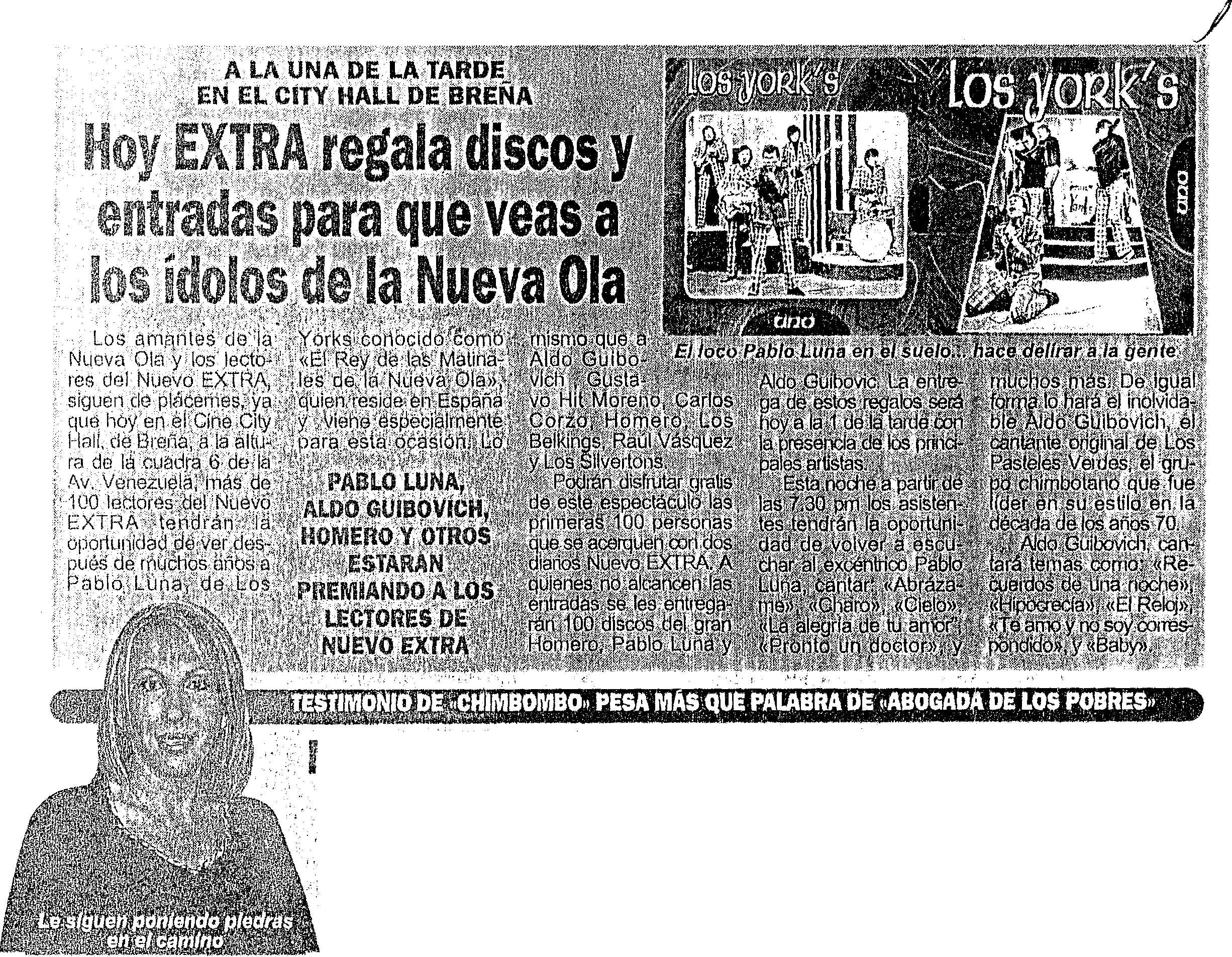 y Baruch lvche1·,  llegó 8 su fin,porque  según  afirma  elJimmy  se aprovecho  de laamistad al adulterar el con-ces animadora  de los pco­.ramas  «Mónica>>  y «Valedujeron  en la mencionadacasa televisara en 1999.ClONA  Nll!EVO VIOEOCUP"vmm;DE AMOR"turo Ehurientos orru: nd n·á a Libido prernios Grammyante ele /\ulocontrol, Víctor Artu­ lo;:;, es también miembro  vo\an­ el año pasado  d¡3  los  Gramn1y. rmlica  h8ce 20 años  en Nueva11life;;ló su deseo  de  convocar al grupo  de rock  Libido.  (<Tratotalentos peruanos. !\hora me ue entre  Libido,  el af1o pasado Eva !\yllón esté en la nomin8-tuvo Barrientos,I:Jor el momento Víctor se encuentra separado d )l grupq J\ulocontrol para promocionar su vi­ deoclip «Virus de amop', de su nuevo discó «Nunca es tardé!>, «Esto es un proyéeto que  lo sentía venir  hace años, nos hemos dado un tiempo con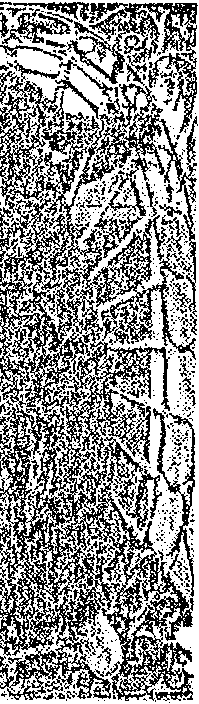 'Autocontrol', ahom veremos como fun­ ciona el grupo 'El vértigo')), ai'íadió t-11 cantante.tiempo  de   \. t::l     video   clip·1\1 egan,-pedido de libertad a Laura Bozzo'	'' ·e:···  ;•j	. 	'•	'	'   '  '.     El procurador	hoc en el C8-      claracióri que brindó desde Es-     to Orliz ratificó sus acusaciones so·Monteslnos,· Luis Vargas Val-    lados Unidos el periodista Beto     contra Laura Bozzo y precisó quecontrol» 	«/ rus de amor»,  seclivia, $olícitó a la sal,a Anticoll1Jp-   Ortiz es prueba suficiente para     la popular conductora salió de laencuentra bajo la di­ción qué dirige el jUez Saúl Peña	negar  el pedido  de libertad a    Productora Monitor donde cum-el reconocido director r.Jercy;', Farfán que deniegue el pedido de     Laura Bozzo. .	·	•. 	pie arresto domiciliario cbn cono-quien logró plasmar  una at­sUal al mejor  estilo de Ter­ (RP)libertad planteado por la anima- 	En esta declaracióp; que fue ..,pmlento.de su acttJal pareja Crist-dora de televisión, Laura Bozzo.	dada ante. el Cónsul.clé Perú en    hian Suárez, además de su ello- Según el Procurador,  la de-     Miami el 14 de enero pasado, Be-    fe¡·y confidente Hugo Vento..   _,  ,        ;,¡¡,:.;;:; , ;•ri, ;i¡;¡r;,,;:l:   ·:t¡a{a¡ ?.!:t:1 )· Misma Marina Mora,Viviana Riyaspíátaabrirá su  escuela de    cuelá, ponjuemodelos en l'iura,. y ,all'!t.)ci? '· ateilcin..ilean bncm'isi'·a coinfet'etliciáque este año  se  cónvertirª' 91. haré  M T'iúra"¡'ihahmadre, ·"ya  hemos  cmpen1dd tt '	·, ::i>'trabajar en  eso, quizá en  tÚloS: r----------"- ---;meses prende la vacuna y  les ·dny  la St1rpresa''-"Dc este nfío no pasa..., estamos con menos compromi­ sos,  menos  trabajo,  tanto  Rober­to como yo tenemos tiempo  pnra dedicarnos a no  olros",  sostuvo la ex Miss l'cnJ  Universo.La esbelta modelo n.:lornó de sus corlns  vac;tciones a Estados Unidos, decidida a  tener   un  hijo y a sacar adelante la escuela que en Ullf\S se­ manas inaugurará en "La  perla de Chira", a donde se  mudará junto  a su  esposo Roberto Martíne7., para dirigir person<tlmcnte su  negocio  yestigan manipulación de contratos en Canal 2Sut:111VeeitaClf ellograva  la silun-dd  productorobjeción pues desde quese inició el pn:JC<>4o mbi­c ¡ga en el jui­Lral, el canal de San Fe­entabló f'rc­lipe nfrcció pagar la su­11ina  por mani­ma,  por  considerarloullemr el con-dentro  del  marco dela televisara  lecontr<llO.	. ·. ·,    ·sposa, [\·fónicaSi!l embargo,.\o ) t   · >:·Hj \¡[[{i,J ,fj; ;echo que e,:;láJc  investiga-1\3  y Octavonal de Lima.e s; hc el 6 degrave de este pnX;eso es \'.r;··:·;:,cioM liin'tjJ'II:latr'g(),,écque Alomi.rhanipuló .y·adulteró el  contrato, pretendiendo t¡ue la su m a   ascienda -a  US$C'cuenci;Lali-  ·2"()()(),()(XJ.OO que  jamásificada  por elcorrespondieron. Hecho.hoc que defi­nversin con Alomi Produc­C y dccidi6 que la televiso­suma de US$ :'120,385.79 nque ahora está en juicio.Según :;e supo. el canal sigu,e.siendopropietmio de los derechos de los pt'ú-'gramas "Mónic<t" y ."Vale lrt pena  s<rproduclora de Arleaga..ñar", por lo que en cu;llquierm<nnentomomento nu hubo ningunapodría volver a c!l1ilírlos. ·	·    ·'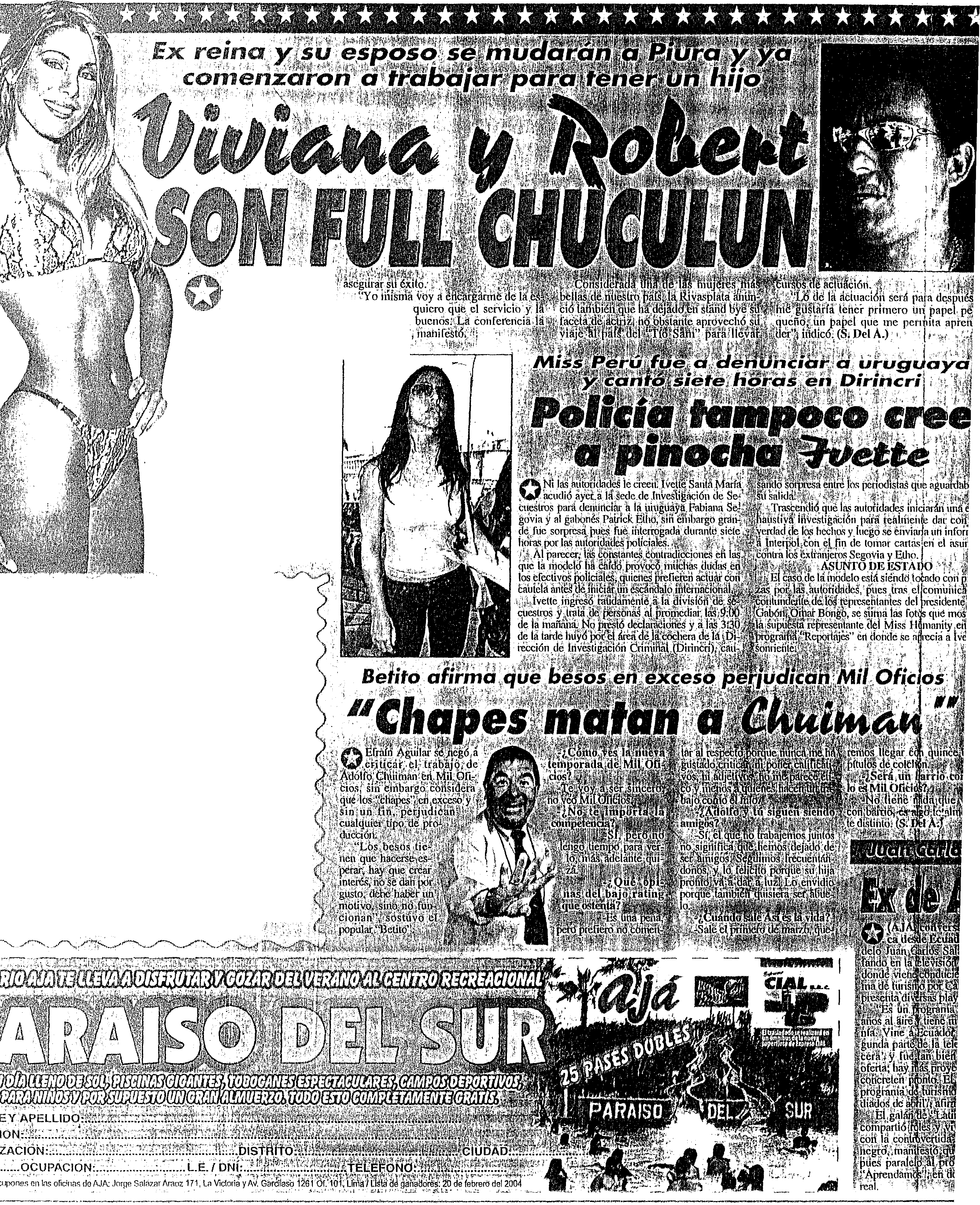 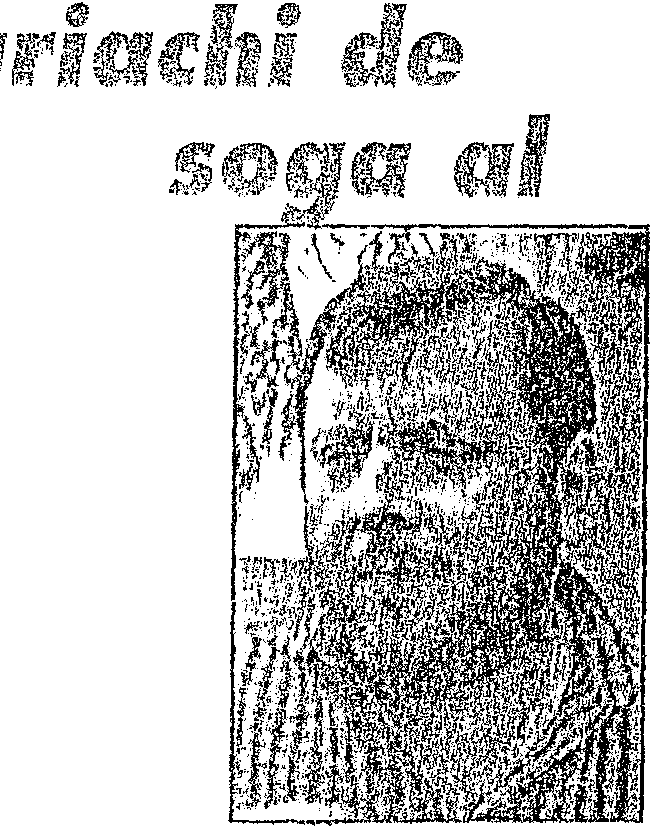 (l,¡·á- Lima, martes 10 de febrero  del  200411,..'- 'la sern;mnuestroinvitndos  niG'l	sntico  de los dos  mil'quinienlos®   dólares del  Aj{!grama le cantarán  ni"nmor", en homcn<\ic al "Día de lostll;   cna111nrmlns",  y la bellew y sensualilhdilll  la pomlrtí Ruddy 1\entc.ros.;:	Enln: íos :uiÍslas  que dcsfilm-tín este®  jueves por el cenlro comercial ·:cenlm­""  li.nw" !igt r ll. l'cdril<:Olinian,?· Guíll :· C:unlCilctla Lma, Ct grupo	Alnska  . "Guindn". y "L;¡Iin Mix" de Gundalupcíl1   qnc llegar;í jtutlo a "l'rcscum".!S	Ruddy 0provcchaní su pnrlicipaci6n 1en nuestro evento pata despedirse  del  .,._,.-,--­cnc,qmQttc proua,w o;lJ<UI:;_IIlc annado·  (,Acaso.¡J\JIII..l;llaulllt:.'>ll:' utcmu ci 1u ;u'···' a•lJ.n•vnL1lÁRANI>A JRMAMJ\lJ-,    RL. ,                        ·                              .                         et1laplayade Asia (lohdé se rcali1.6 el Récord Guiones.del  pisco sour hiáS gmil!Je ¡Provecho!... CARLOS VILCJIEZ ju­rejum que es rcspeíuoso de los contratos pem bi­.n qtJe se nniere por i a cha1 bear con .JORGE,BENAVIDF.S. 0Iidaclo zambmno que le vas por la­\ ná,Y ptÍedes salir  tra<;<¡ ilaclo... c_LAU­.    l>JAHEitNJ\NDEZdebl!!óen"Cruni­óo a Ía fama'.' y a la justa ERNESTO PI­MENT}l l, la dejó hablah  Con rn1..6n laMissJ'erú es la m jor en-animadora pa­rá Pimente!... MARINA MORA pasóm   l'uú, puc.s el vicmcs rciOrna a Espaíiael fin de semana  en lea para gra-;-"  <hmtlc  la C$JlCPl Sll ruturo t'$p0SU.bar un comercial para una cono­1 ,;1 exilns;,·;ml:llllC Omncn<.:ila La-1:1. iniCljliCiar;) sus mejorev:•lse.s y pa-    ¡oH;;;_, ::.:---tilos v csle s{\h:ldn dará vida ni  con­cida e1nprcsa surcíia. La chic!a­ yana r tá en su ll){'jor momen­ to y no hace caso a los que la'iil  cieno -"t\nwr v  música'', en el Grantildan de gordita.¡Buena!hay;;;   l';'HJIW de la Fi¡>oskhín_ cll  hdo de losque ser fel k-es como somos..;:l':• lcks  Vcttk:; y Los hernmnos Cns-MAGDIEL UGAS regre. ótro.de  Colombia sin hmchas1!1	"Lnlin Mix"  con  su  rica  Clllllbinnovedades.La actriz asegu­@'    a.scgmn el b;tilelón, y e<lc 14 de lebrerora que sólo fue de i{acacioi' c :Lufí  con  la agntpnci6n "frc$cura" en'a pciia B:mc;:ria, del cculru de Limn, yel 7.7. 2R y 7.'} en Tmjilh Chcp;<11 y Pa-1>      ca:;rnnyo rc;:pcctiv:uncntc.Javier Prodncciones.Mientras que  el grupo "Aiaska··. de  C)ueíiunni-­ Yunguyo. en J'uno, reciénm:.y que ahom C'>lá,én ·pás,de csix:í<i con hi ·ra de Alomi ¡me·     ·AML RICAe	1 ,os chicode  "GuirH.lil", de CarlosMorales, inlcrprclarán sus mejores lc­llcg'adns de  eumplir nn<y   111as  lntn!Mn c\llnbiamheros y anuncia­ron que el "Dfa del amor" engalanaránEIslií lríun-.ürbtin,n prognt·¡x,ric .7 ): e paíS.··:.i ene lnxc.na sintoó .c t  ,cxilnon girfl por Bolivia  yChile, actH.Iinín al sorteo púm compwtir con llll<'$- tr os Icelores sus rnejorc. témas rmrsical¡ s. y nnun­ciluDH que este s:íbado se '------------'prcsetllmán en "La balal17.a" de la Ca-­rreJcra C:cntml.En t; ntn el destacado bolcrísta  l'e­ dríto Otininno, a ritmo de "Cinco ccn­ i,wilos" "Ay, cmiíio", y "Fuiste mala contHigo", demostrará que en el c.<;ee,. nario mdíc le gana, y este sábado dc.<;­ de lm: 2 de In tnn:le  estará en la peña''Don  Ric;m.lo",llhicnda en In plimcra cuadm de Sebastián BammcRGuiller !JO piensa quednrse atrás, consus lemas, "La quinceruiem", "La  lo­ca",  "El rey de  las cantii1as", entre011\).'i,  huscará  n e{{;ré - rúblico.al_lfJ!  .••  •.   •• ;rt(:, .:·,· :- i.! ,.•. ......  •, '!· ,;.•..•·'•·,\itiilspero se·ICHcnn•veJa.· 'n donde.rJ con el'.com¡mrlin'i.         .  ··.      :  ,!á[eht :-­nn a me-;;sos  aclorc's  eéuatóriáno.(·.:tor. : ·,' .''Soy d í\nicp tjlanp_ !uisU1·<1", quien ..el momcntóy Ja 'g;fubaeíont'i'5e iniciaJI.chjunitJ' fMr:l',F·':,,('{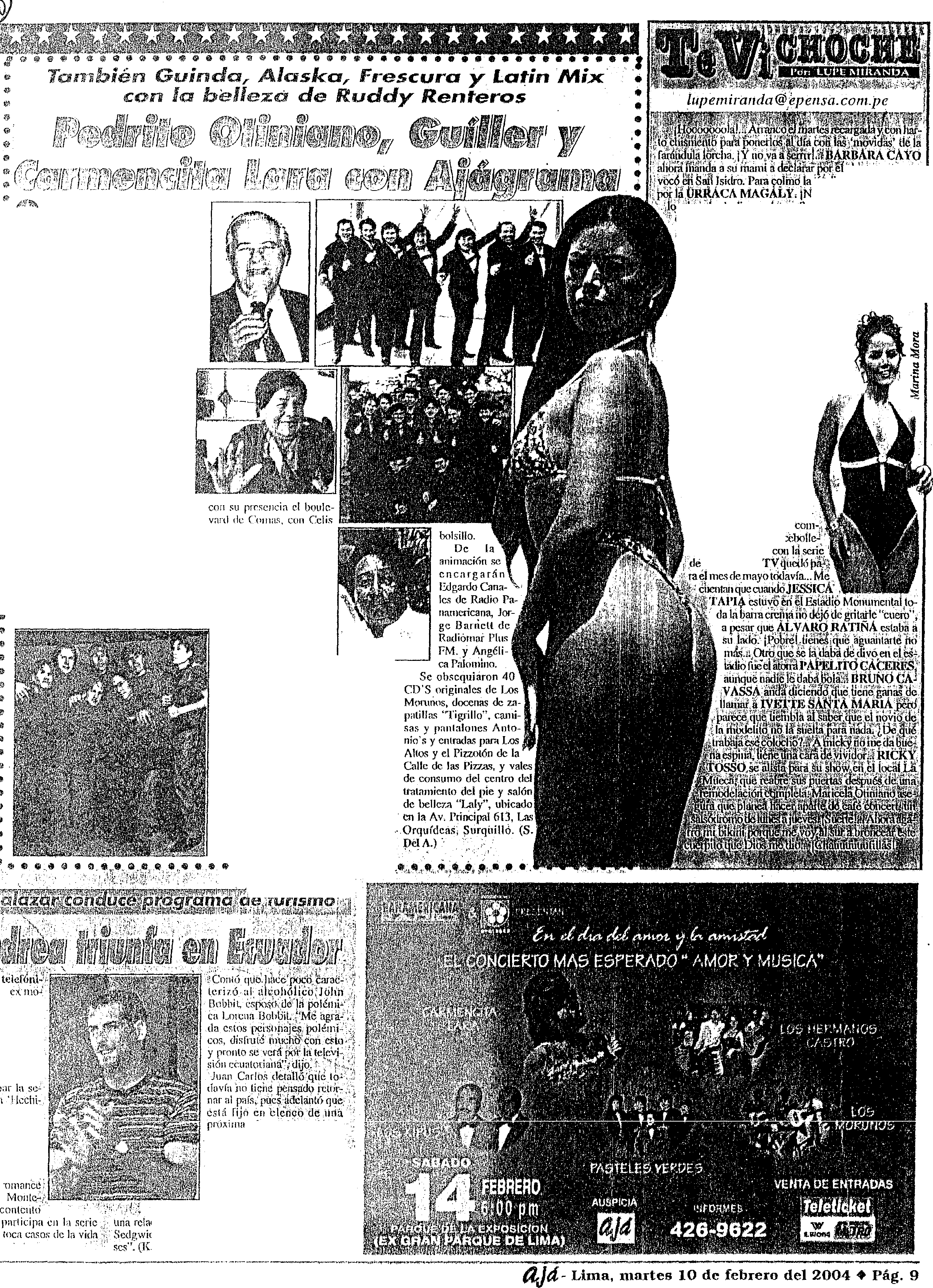 i	Aiiadió que el ai11br 1m11bién< ';:· ··        •.	lbcó sti puerta, ptlés _s6slicn ,"trel ci6n scnlimentnl ciJn la ani!liadolti. Diana· :.1Scdgwick, "con  quien  néal•o de cuinplir 5 meeses''. (K Cahrcm)	i,. ·         ·          ·   '1     •\           '   1do A un corto circuitones a las 5::10 de.Já 1t1Jj ;parato  de h31Hvisiónna. felizmentEÍ, sólo s'é1sa  de la madre deAcosla, se dio lmde incendio él cual r coillrolado a ti0rn­que ele todas rnanH­innó p(mJida de ai­1 \efnclos e!éclrícosyistema de r;;;tbleéJdO.cendio  ocurrió elluconfraba  mi hennalltl, por,que mi mamá  esta cuidan-      P€li"l(.  hó. ubo heridos", do a rni hijita en mi casa  él.•··   s?$!llvó,IC:I bailarina, quien la Molina, donde  vivo des, '  ác '"·rtn í     se  encueriirade hace seis  meses,;Lo·: It                    .t·resentacióries que casi rne volvió lot.a                          , 'faena y C,hile, que·   rni pequeiía los nriés'A:;                   , tgunos díás.e  tiene  u	Otreele la báflárln<l U 	LE, "Jé siéa noor  presunto delito dedej s pls r.elle Pn la ¡:¡cfrninistraciónNsonas juridic<Js en%	Magaiy 'Medlna anifestóio r.lel en1presario de te­}7,11  grama radial qlÍe Jéssica Tón R: nrcl1 lvr,her, el pro­*·: actual de Alvaro Maguilía se  1aga res­!' y P.sposo   eJe Mónicalos..Jimmy  /\rte;:¡oa fue nciado por la titular de la riswlín penal  de Lima,. pelar. "No te dejes pisar el poncho, có-rno puedes  entrar  al 	,juego de él, si te quisiera, ya le hubiera  dado  el divorcio  a suSotomnyor c;arcíahasta ahora esposa",su dr-: iunr::ía la rm-l()i';­esl thlr:Jce que exisl.enLa esposa  de Alvaro Ma­guifia expresó en el programao;>  CJ1l8 demosl¡·¡:níande la «unaca>> que el periodis­Arteaqn habría  adultera­ta no la deja en paz, y la1 cláusulél dentro de. unsigue acosando.olo que suscribió Frecuencia Latina  con  A!orní, 	Por eso la conduc­uccionw;,  emprm;a que producía el programa  talk....-::  lora de «Pese a quienele ::;u E sposél. Mónica  Zevallos pma que al res­;G sP le ll llC]a que pagar una penéllidRd de 1 rni­le pese)),  levantó  su·voz  de protesta  parae dólares.· que  Jéssica  abra  loslJe set'íalar, que est8 denuncia emitida por la fiscalojos." Ponte los panta­lones, no  es posiblenayor  G;::rcía ha  sido derivada  al cuadragésimo"1 que estés envuelta enjuzgado pen81 de Urna que en los próximos  díasá determinar si abre o no proceso penal en contrade Frecuencia Latina.una relación donde no puedes estar tranqui­ la'', concluyóMagaly.i'l que tal, una vez más con s, para msaftar lo bueno y na cltiqui!a  a tanto desubi­ el dial. Y <'mancamos... leso q1m (n  RADIO PANA­CANA  siguen apostando peque11o WILLY  en el ho­e 3 a 7 ele la mañana, contambién  te puedenÍlos 110  deja  escuchar los se pone  a canlélr, segúnJ adio. Ya sabes  Galán deda ¡Ubícate!  Que  a nadie1 . ,·· ''"·"-"'''•"entretenido, ¿Por  qué nosganado... Que  falsos ,sonJn tan  ternprano? Que eltros amigos  de RADIO •vt\.'ll'"''a',''":mador  se ponga  las pilasdecit· que ocupan  elso    no    lo    escucha?gar de sintonía  aoooó, porque eslá  et1nal. Les  aclaro qúsueño..  Buscando algoocupa ese puesto  esrne quedé con RA­ UEGO en su  Pro­ "La  Mí'lquina del" con música  del re­de  la  década  de·s  a los  so·s, una<11termiliV<ien las ma¡Oué  lindo  es recorRICARDO RON-segundo puesto eDIOMAR y terceropero sólo en Lirhai Ari :¡¡.¡¡ :;ifft:flii'rli:;!rihvel  nacionaL  ríPiura,  1\requ( a, ejemplo.  prefiéren,char  a emisoras Jqc:ale st:tJ:(si que ¡:¡migos, !IV·<>t;:,.u•<>··:c•}''""'.,.jen  sorprender: ¡Nc¡'j(ú;i:o;\\;.éii!a¿Cluién? Bueno, elguen  con los 	·es un palita  que  senochos!...En  rrii¿:    ( r§!R ';l' :i   í,chévere conclucien­por  la  AM  desctJbríi'u"'"'·,,,,,.,..propramila de es­ u!os. La  verdad lo ó y f:!Sll  para el ga-muy  pocas  ernisoras nen  progrmnación pía, 1;:¡   mayoría .  .    .o es r¡ue lo  diga el INS·sus espacios (hom)  a chama­OR. lo dice  CPI. Tú sabesnes  y seudos médicos natu­ni génnro farandulero  es­I.  se  le escucha disforza­bes oríQinal y  no maletees0misoras que  tienen pro­ristas  quienes  supuestament h<Jcen regresar  al ser ama- do y curan  todo tipo de ertrerrneclndes   A eso,s  f;:¡randuleros,  ¡Cuídate[se  llama  EST.AFArno fE¡ botaron dB  la !ele,ten   an  cuidado de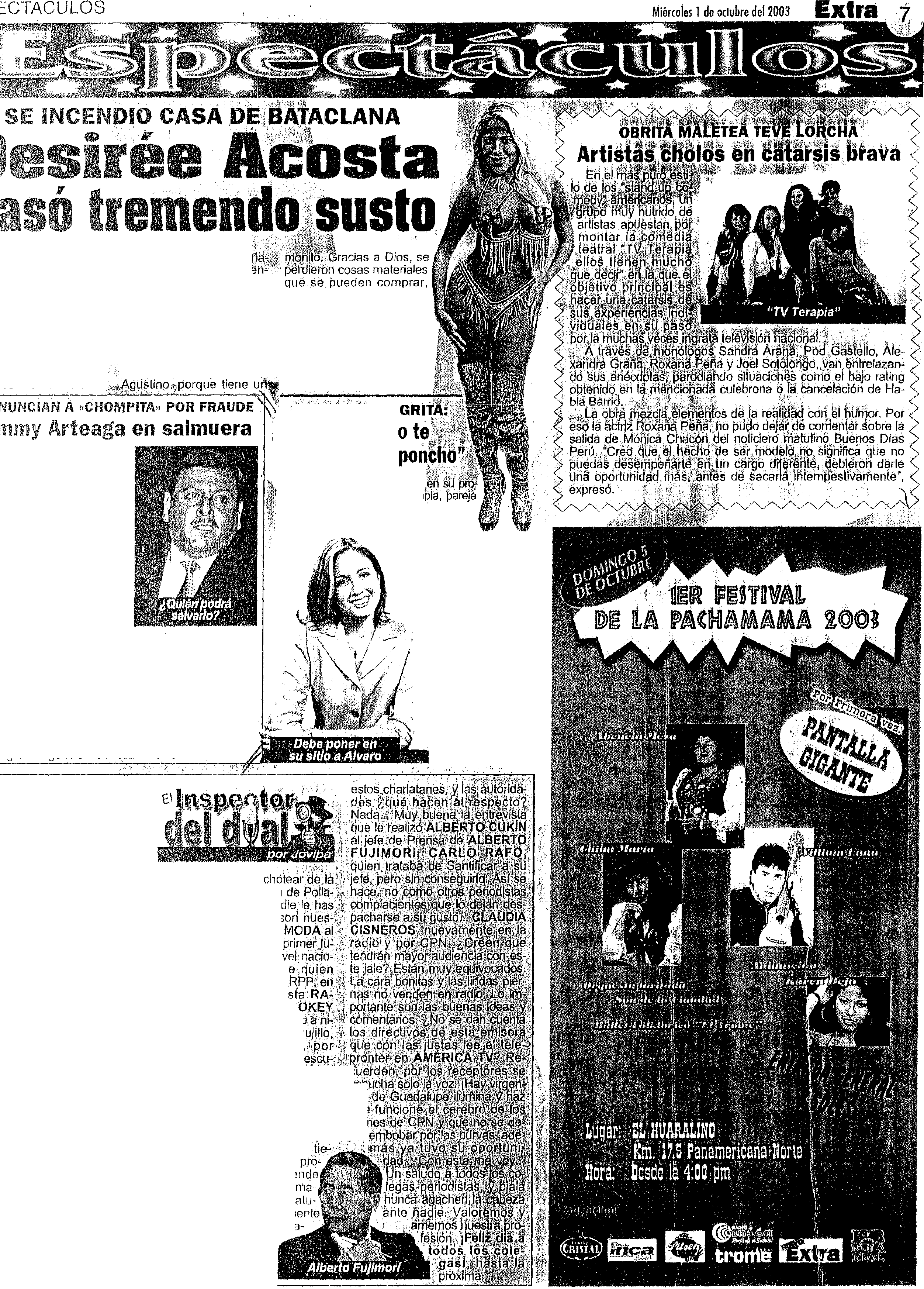 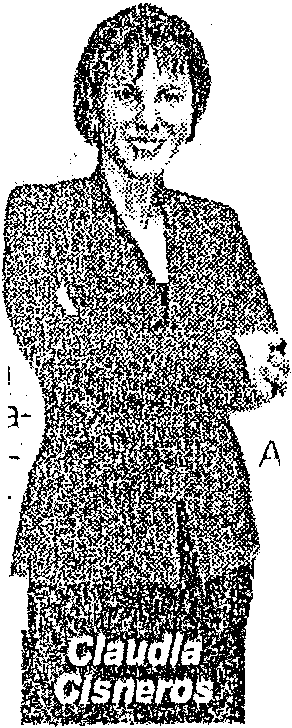 \_       ¡ 'PRODUCTOR LE DA PLAZOHASTA EVl IERNESCrista¡Jiiconun pie en lla ' lleca 'Muy rnolesto se encuentra el productor Ch1islia11 Andrade con Hornero Cristalli, co- pnduclor  del espacio rnatutino ."De mujer··'mujer", debido a la desatinada respuesta que dio a su ex esposa, qul t),hizo  público que el artisla no le pasaba  pen-sión a su hijo. 	·"Ya  hablé con  él porqUe sus comentarios afectan ne7 gativamente  al programa,  yg que  tenernos un espado facrnill¡:¡r. !\demás, la doctora · · ·S<Jsieta está  realizando una  campaña contra    · los  padres que  no reconocen a sushijos y se ven maf estos conflictos. Le he dado  hasta el   vierrH3s   paraque  solucioné el problema con  sus abo98í.los y deje de hacer ese  tipo  de con1enlarios sobresu  ex esposa. Creo  que nadie es indispen­ Si:1ble.  Si continúan  las cosas  8Sí  no dudaría  ei1 sacarlo. no he pensado en Sll  reemplazo,  pero no se­ ría  ditícil encontrar a al­ guien··. sostuvo.CANA HONDA A Ri»>!'íiO,, Jimmy Atteagaen pindingae , Jirrini}i. Artea9a esposo    Ja.aniíhadora de televi­Sión Mónica Zevallos pbdríá ser encarcelado, si la de­nL.ihclc:i realizadá por el fundohario de Frecuencia Lati­ na, aaruch ivchr prospera Y.   lográn sentenciarlo apro- ximadamente a cuatro años dé prisión efectiva.        ,Nada está dicho,	cierto que él problenJa que tie­ned Jirnmy Arleaga y BarudJi vcher tiehe va ios meses'f. íam i,éncie. ! primero  podr,!Ir a 1cárcel porql!e lasuma escuanbosa, esperamo que.todo se.solucronede h1anera positiva para nó§otros. Dentrp de pow la ju tiddará su :veredicto", .·  .                      una fuente aHegada a la familia de la rubia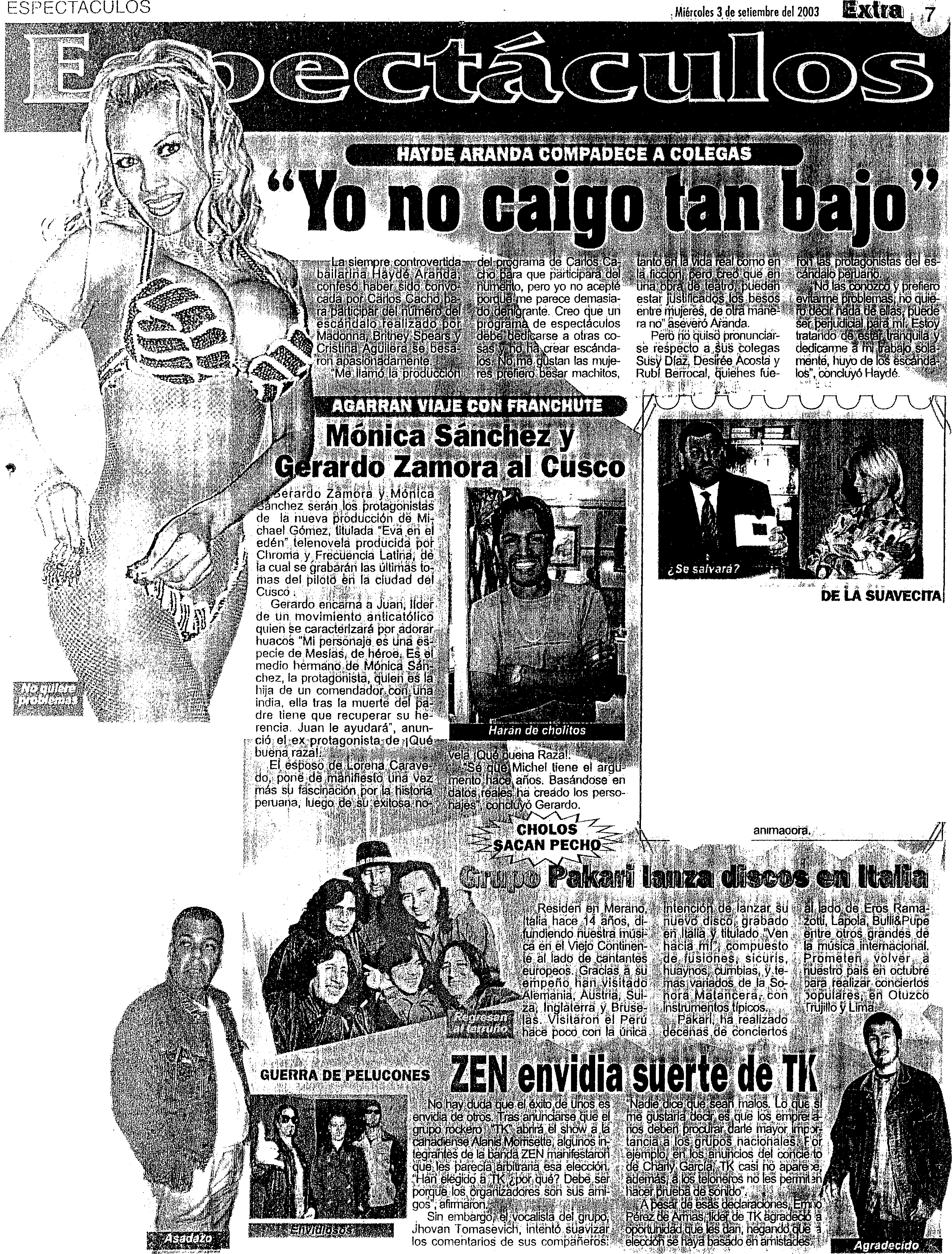 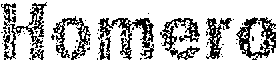 ,   ¡  'i. I111W  ;u de  junio dd 2003)uien no liene m vnrÁ<:nm·nr IIMr.dentll1ciada porPnchec:o. La ex baila       de 1'Risás déque tranquila porque liasia  ahora no sétr  Pil turista ecuatoriano Crislhoper Dunwni,ó de ladrona.        . ·.             · ':uentés judiciales inforrí,á(qjl qt1e elrécordmigrato- ,;Je solicitó el juezWillman  A¡dlles p ra saber si el/ riado s .éncontr?ba  eo el Q  í    daxía  no había .f rerni*ló.·a· su d sR,acHó.   .   . .  . ':·:· .  ,        .        .lebido'd es!a dtii'noia1 el tiiularCie póºJuzgado1 de L'lma remitió el expedienié.d6Páchecoiscalía con la firialidad de_ptfhrpi!¡:C'ón las ncias que falt<ili, en!re ellas la declara-!e Dumaqi  Garcfa  y el careo ciln .!a1·¡n;:¡	·..: 	f 	/	t:egt;m con  ta en 1 atestado de la cqmi-  \;·,ele Ciudad   y Campo,  el ecualorr mo   "'' ;,,:Erika el3 ele abril del2002 en un night   '1:.:...:(lelo en la cqadra\27 de la Av. Arequipa.,  /' !;;,•,;.Inverleil0leh bría ofrpcido sus servicios sex a-  "''4  :-)1 11 O n11evos soles:    ·    .	t ·         ..	··tsi111isrno. soda cuenta qlie con engaños lo llevÓ h stasu1cl8.  en el FHmac, donde  en complicidad con dos sujet?s lo, .)j;:líon de su cadena de oro de 18 k, valorizada en 400 dóiáres,lJnám con GOO clólams y un pát de zapatillas  dé 80 dólares.  (PRL)pero  lo hace a cada·,oroue chotea a la oren­Jan.do quiere.   Cilaro,Jo  lo conviene abre el pero igual se compula nenda cag... y así no se. Tómate   ubicaína...:OS  CORNEJO  está"za a todos los santos Clue no lo choteen de llC/\ TELEVISION,so  hac:e el mejor rzo en conducir su ann  St\ElER ·Y . IR, donde  trabajaa  de la planta VE-GA AMADOR!,  esa'''ita  que jura ha me-il la  conducción. ·1   do seas pinocl1 mucho encambio de look, lo cual le que­ dó de maravillas, pues ahora está regia. Eso quiere decir que puedes mejorar,pero tam­ poco abuses. porque después cualquiera.le puede confundircon una bataclana. Unconsejode conejo...  !<ATIA BALARINya no sabe qué hacer para jalar gente, ahora con elcuento de las cam­pañas de salud ruer¡a que !a sin­ tonía  suba,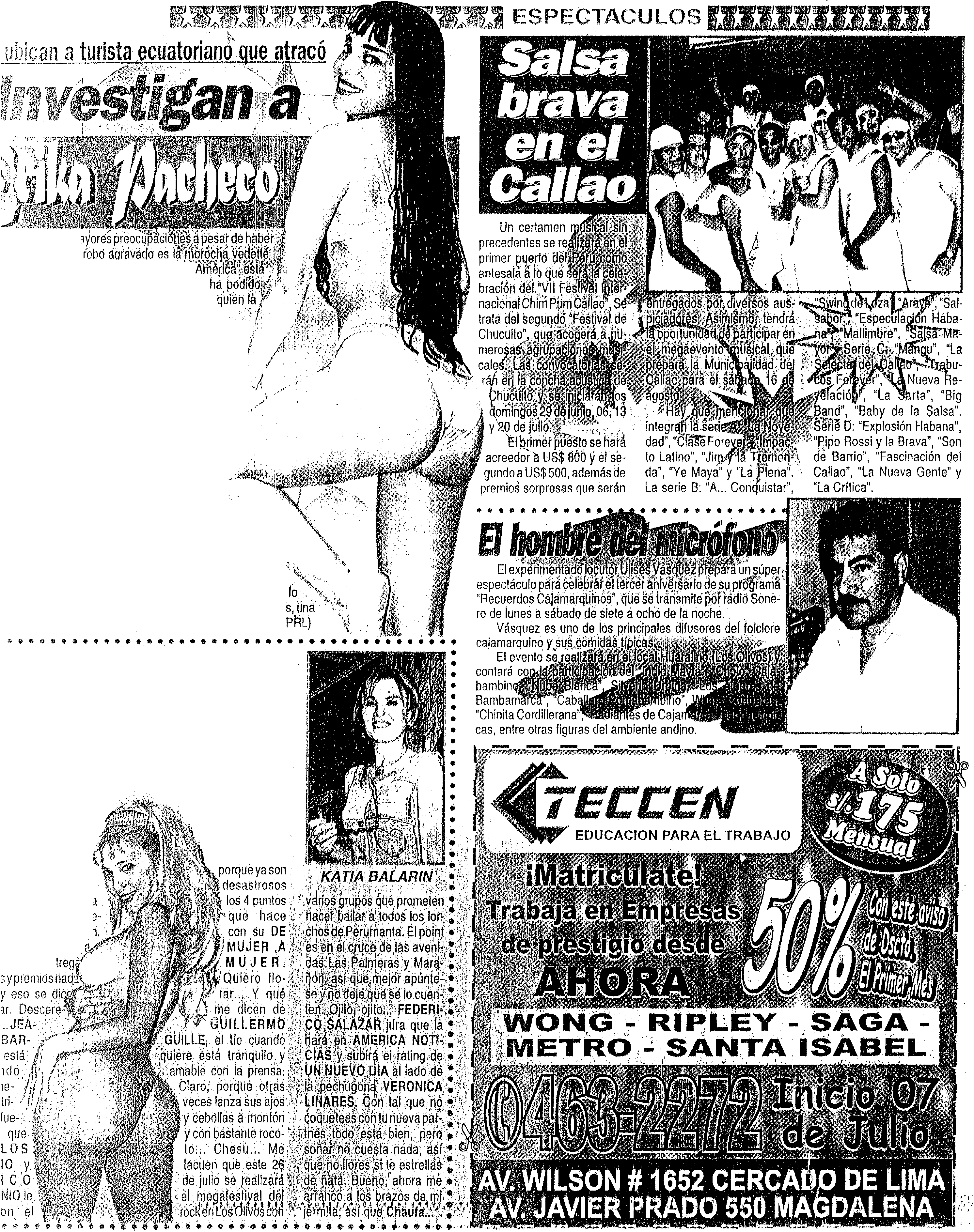 \     •. l '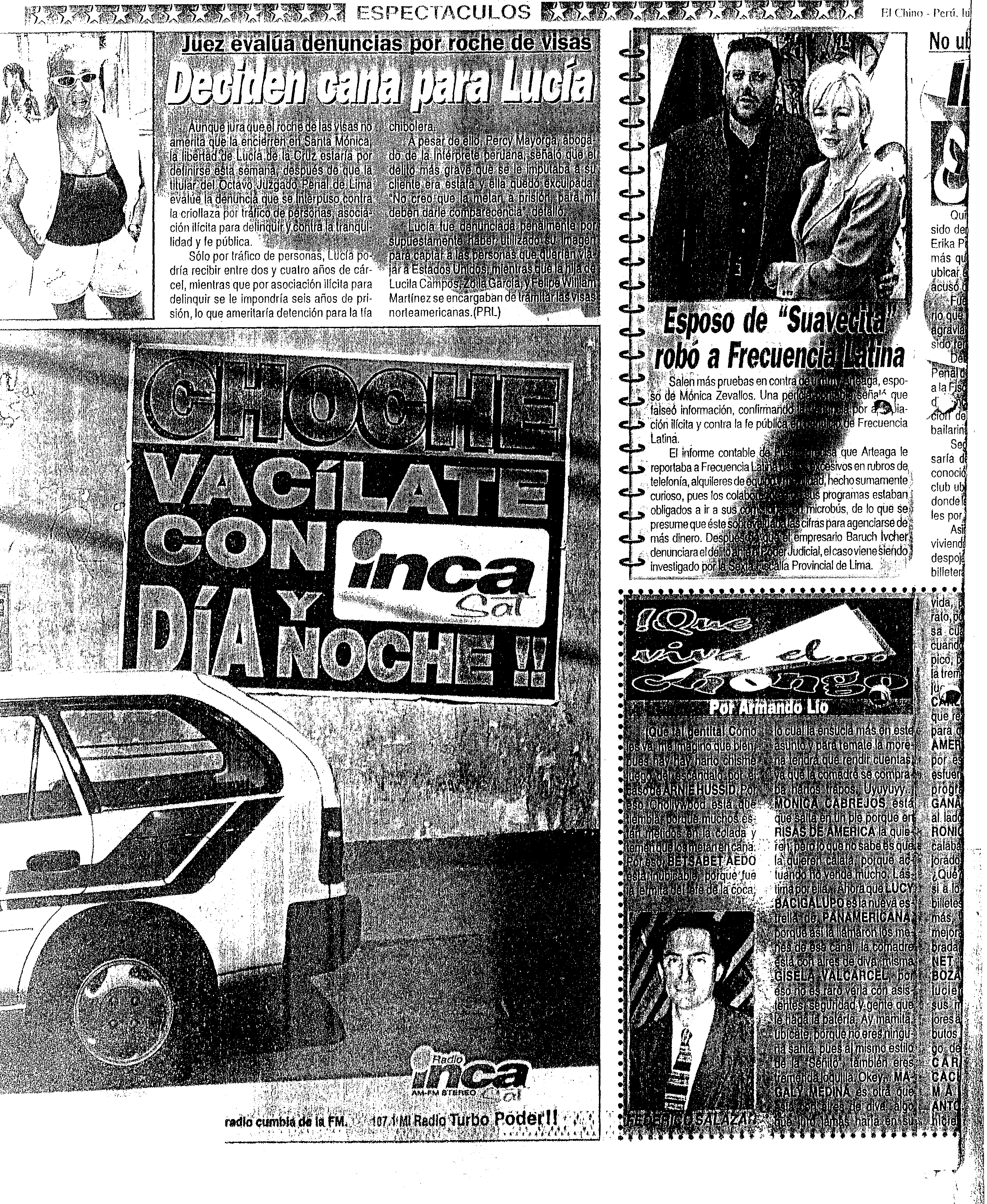 •'\: <: "¡ :·Pá ta cMvere· ffiAk4:Jilih'íll,  ".......;..,·... :;..;.j,.U:·...-,;:¡ . l·:.t.:_;'.'',"   ·.  ,· '     ·	'·J..,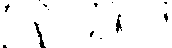 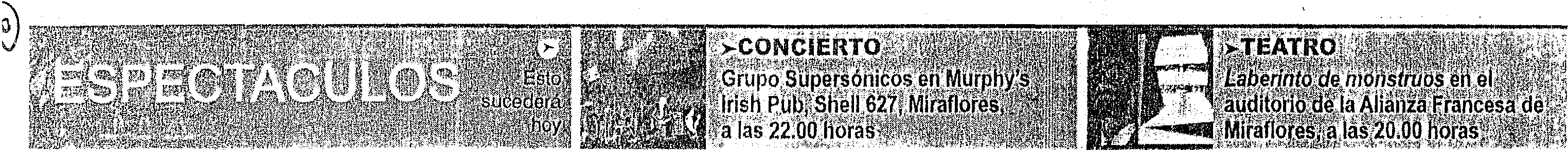 Cutnple su palabracusa a Jimmy 	eagaEn horas de la tarde, la presi­ denta  de la Comisión de Cul­ tura, Elvira de la Puente, se di­ rigió al Poder  Judicial para presentar una  acción  popular en contra de la norma decre­ tada por el Ejecutivo que pre­ tende dejar sin efecto las exo­ neraciones de IGV a los espec­ táculos  culturales.Ante la Sexta  Sala Civil,  lacongresista reiteró su enérgicoreclamo  hacía el ministro  de Economla y Finanzas por infrin­ gir la Constitución y la ley, e in­ dicó  que  "no  comprendemos por qué se nos trata corno si la cultura fuera lo último en la agenda de prioridades del Eje­ cutivo, por qué mientras en las marchas  y discursos  se utiliza al arte y a los artistas para ga­ nar popularidad, en la práctica se le niega lodo apoyo".indebidos en el 2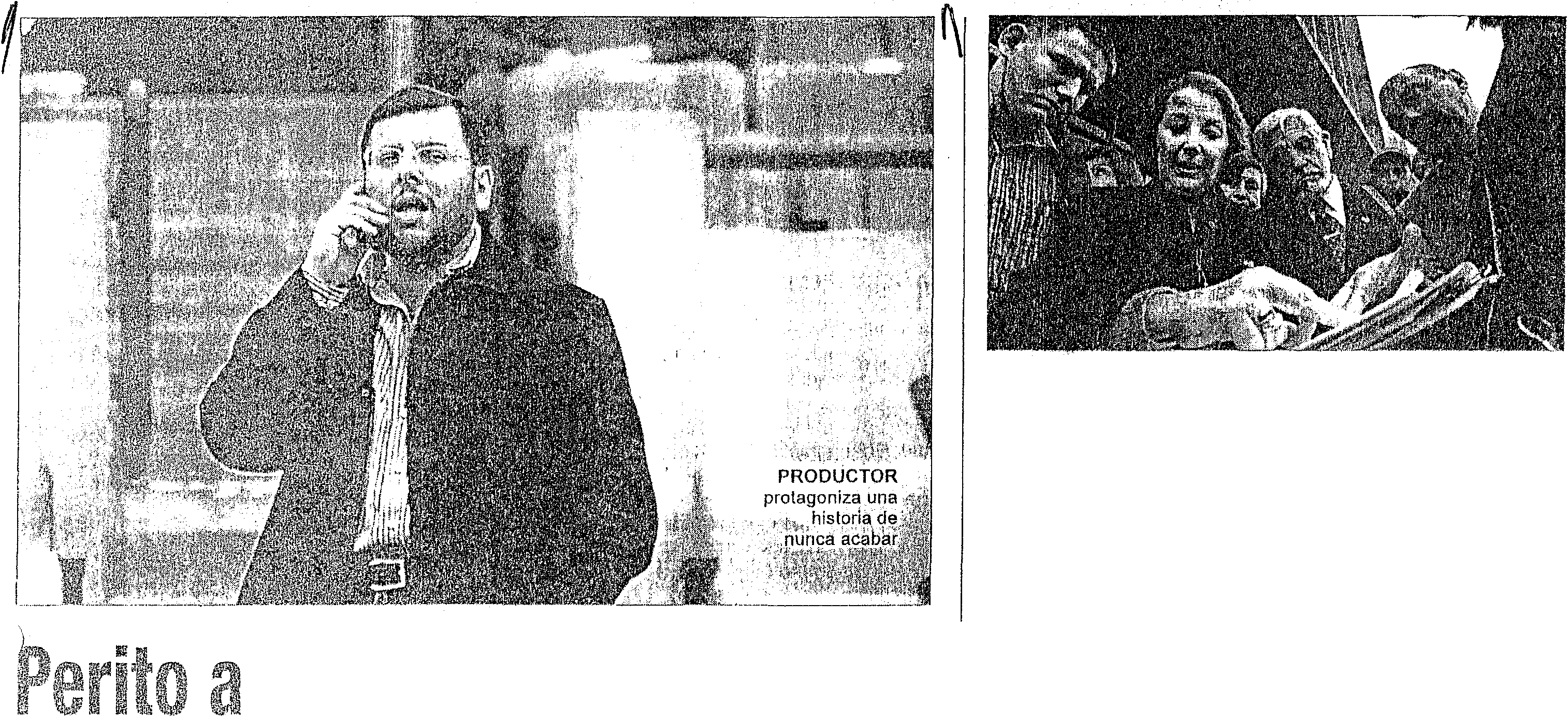 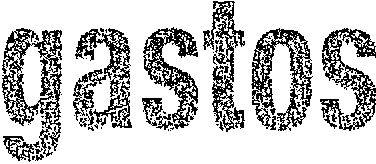 Cac.llo.     : ',i-':  ··..ingr sa a. .1,000 oficiosi Sostiene además que programas  A!lóníca y Vale la pena soñari generamn  en televisara pérdida ascendente  a tres millones  de solesDispuesto a 'no perdr vigen­ cia, e1111aquíllador Carlos Ca ello aceptó la ptopuesta de participar en algunos capítulosde la teleserié 1,000 óficios, a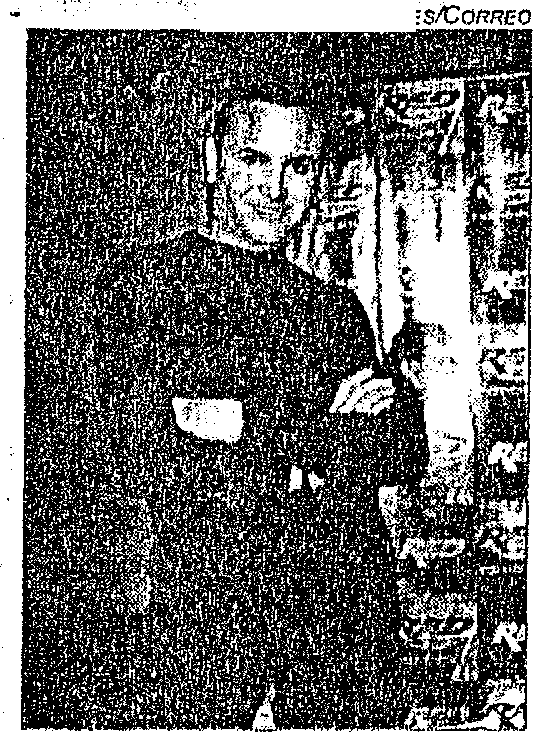 ún más complicada se torna•     Ja situación judicial del produc­ tor Jimrny Arte8ga. El perito con­ table Fusler Guzmán, encargado del análisis del contrato entre Canal2 y Alomi Producciones (de propiP.dad del implicado), sefialó-0nle efectivos eJe la Policía Na­cional   una representante del Mi- Ptíblico--la existencia deCorreo  intentó cornunicarse telefónicamente con Arteaga,  pero no respondió a nuestro llamado.ascendentes también  ala suma de US$291,709.81".Además indicó que los progra­ mas Móníca y Vafe fa pena soñar arrojaron un margen operativo n galivo de S/.3'345,257.37, des­ mintiendo así la versión deArtea­ ga, quien sostuvo en reiteradas ocasiones  que ambos  espacios.  representaron ganancias  paracuyo barrio San Efraín ingresa­rla én dos semanas..:· "Grabaré  durante  una se­mana   como  Cárlós.'. Cacho. No sé qué haré; peroies pue­ do  asegurar  que  po11dré devuelta y média elbarrió", sf:m­tenció  el. hlaquillador, quienconducirá el programa de e:;­pectáculos Chiky Boom a par­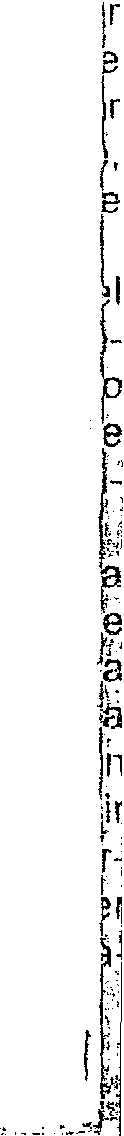 pf-!r·didas económicas  para  Fre­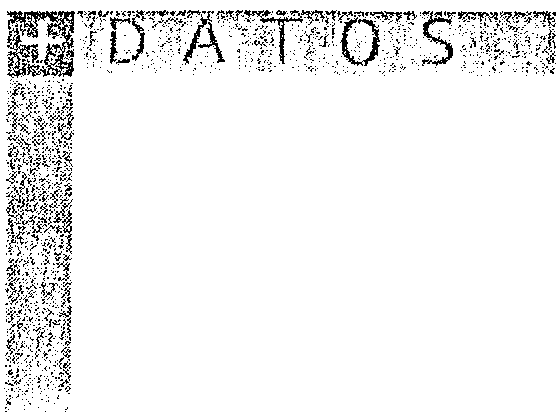 cu8nci8 Latirm que habrían lavo­a la empresa de Arteaga. En ol atestado N°725 de la Po­ (ele abril del2003), al cual tu­vo acceso Correo, Fuster indicó que f')Xislieron diversas irregula-\\ridades que habrían determinado 	Canal 2. En ese sentido, Fusterun perjuicio económico para esta ·  ·   seiíaló· en  su. declaración  que televísom,  que  -según  declaró..:	Alorn( Producciones no cumplió asumió "gastos indebidos asc.en     . cori E!ntregar aCanal 2 los com­dentes a US$156,481.65, ast co-' .·;:' probant s. que  sustentaran   los mo   sumas pendientes por-}. gastos de producCión de 18 edí­cr édHos por llquldar (por Alorili) .'	e Valela	sor1actir del próximo  7 de julio, porRed GlopaL  i.   .  '"':· "· ..	"· Sobre. cuéstl6ríes'. labora les, Cáclio,aseguf,ó qye míen­tras hay  ,un juid9,de por me··dlo.éó' n..J, .é :• ní.rri-á;fd·to, .r'é/ JeanetBarbaza no formará sociedad eón ella. Al respecto, la popu­ lar Rufitos manifestó que "no se trata de poner condiciones, si­n? de clialogár",--------------------------------------------------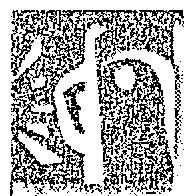 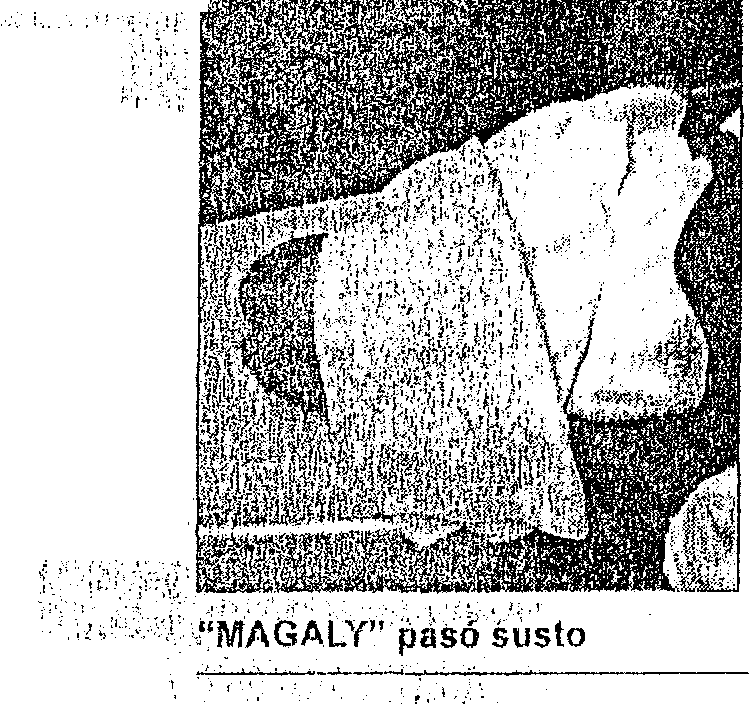 TorrienJ\JotaFilme en e15Pese a los fueítes rumores so­ bre su ingreso a América Televi­ sión, el actor córnico f\lfredo Be­ navicles negó que vaya a cambiardo camiseta y aseguró su penna· nencia cn el 5. Sin embargo, rei­ teró que su suei'io es tener un programa infantil propio y quepa­ ra lonrarlo está dispuesto a todo, en el buen sentido de la pRiabra.Enfermita            ..  ¡:  .  .              .Gran  susto  pasó  ayér  Juiy  ';Montes, la enaníta que c racte" : ,, riza a Magaly Mediria en una se-.:::'. cuencía de La alegt1a cietrried',;día, al sertrasladac,la en;aml:)W i¡llancia a la clfnica Jav1er P,rado por·:;;sufrir intensos dolOres produdof;•--al parecer- del gÓipéqué1 s dió¡i.};en la cabeza el jUeves último en.- ·su casa.BravaSorpr·endieridó a propios  y extraiíos, la conductora Maritere Braschi confesó que no tendríflihtonvenien(es n hacerle a sueSfJC)SO Mendel Winter un núme-ro de strip-tease. Aunque admi­ tió que su estilo no es sedudr pro­ vocativamente, aseguró  que "si mipareja lo pidiera, yo feliz se lo harla".t.RadioloroRecién este lUnes, Emesto Pimentel formalizará su pase a ra­ dío Ke-Buena, donde tendrá un programa  matinal. El conductor ele Camino a fa fama dijo también no estar tan contento con el ratingobtenido por ese espacio televi­ sivo, aunque se mostró feliz por la recepción de los televidentes.Lio  de comadresContinuaron los dimes y dire­ tes entre Alvaro Maguiiia y Clau­ dia Cisneros. Ahora el periodis­ ta de Canal  5 volvió  a respon­ der a su colega, argumentando que ésta era la única que cobra­ ba su sueldo  en Canal  4 cuan­ do las papas  quemaban y que no estaba  obligada a aceptar que el otrora empresario televi­ sivo José  Francisco Crousillat fuera padrino  efe su l1íjo, tal co­ rno ella argumentó. Como  res­puesta.  Cisneros lo caliOcó de oportunista.S;'•h<Jrlo ? 1  cio junin del 2110:1---··-- ·-·- -------··--·----------------------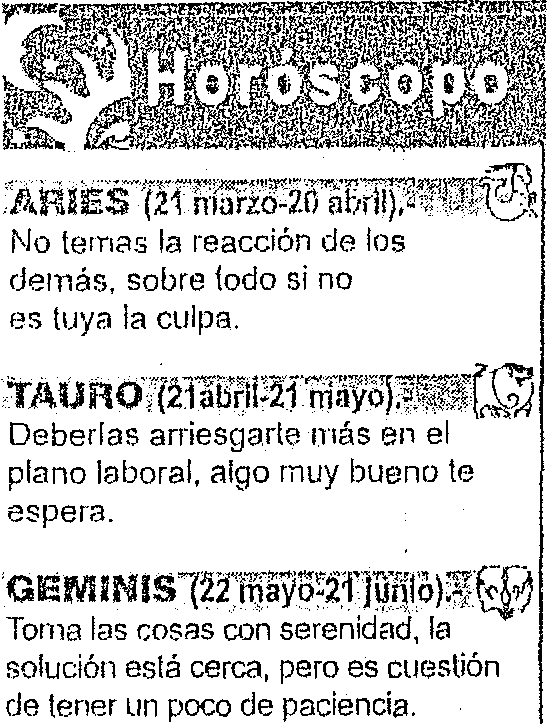 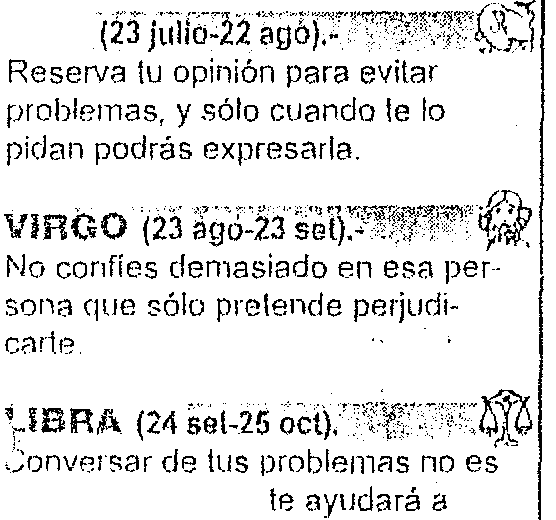 E S P E C T A C U L O S	 	Corr-eo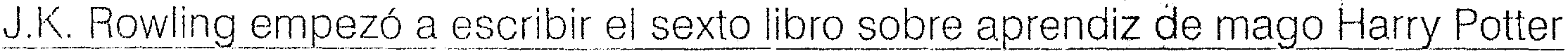 CANCER "(22 jlifiiC) zo]uUoj):'í"': Es hom de que pongas los puntos sobre l<s les en el aspecto amoroso.lEO   av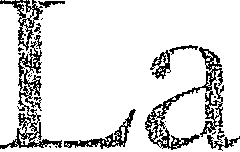 pocas horas  rJe  haberse lanzado  al mercado  Hany Palier y la Orden del Fénix, la ca­ sa editora Bloomsbury  anunció que la escritora británica Joanne Kalhleen  Rowling  ya empezó  a escribir el sexto tomo de la serie. Mientras eso sucede, el quin­to volumen sobre las aventuras del aprendiz de mago es objeto de la campaña  de lanzamiento r'llé1s irnpor·tante desde el inicio de la saga.Aunque la editorial evitó reve­ lar el númmo  de ejemplares  im­ presos, se supo que podrfan al­ canzar  un  benencio   bruto  de por lo menos 21.13 millones  de euros para este año, contra los15.7 millones ele euros alcanza­dos el2002.nturaont1• . • n!u./    all<CIIo, al contrario, cle'-«hogaJ leESCORPIO  (24 oc\-22. nov).r=y,.,,,im<"·nf"''',;nuevos cambiosf;,re enamoraEnt1·e los nuevos detalles que aparecen en este quinto libro, JI<:. Rowling adelantó que Potler se enamora. "Por primera vez, Harry tiene una especie dé ré!a:­ción.lnsislo en una especie d8...",DECENt'\S  ele personas  acudieron  anoche a librerias para empaparse  con las peripecias  del joven mago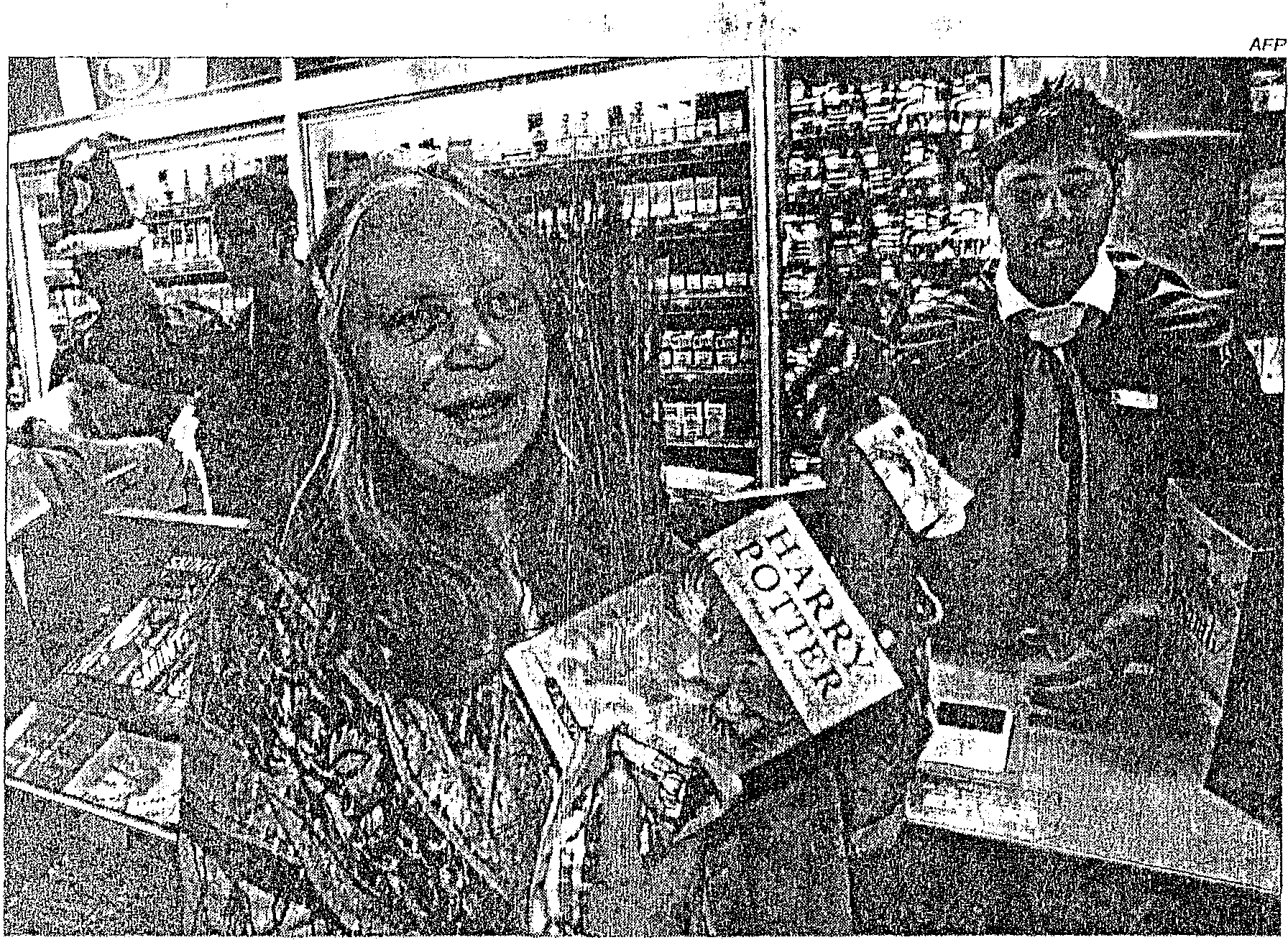 SAGITARIO (:2:fí1óv:21..r-lo evites il osa persona, d3le  una oportunidad y verás cómo se resolver<'• ese inconveni•mte.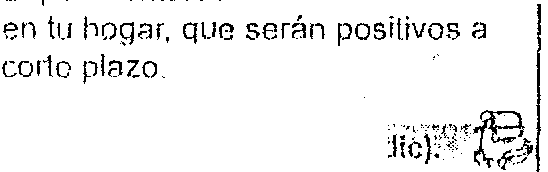 CAPRICORNIO (22 clic:2q Óneroj.f J f0uedes superar tus propifJS 	H expecléiliV3S, siempre y cuanúo telo prorongasACUARIO  (Z11Ína;o-20  f!Íbrero).' f$J!No h<Jgéls caso a chts!Tiesb< r8tos, esos  sólo"íer:lm:ínlu vida personal.contó la escritora ele 3'1 años alHoras  antes  del lanzamiento, Rowling· dedicó•este libro a la población de Nueva York. Hay que recordar que de los cual.ro volúmenes anterioresse han vendido en totá11195 millones de · ·ejemplares, en 57h:HlfJlHlS y 200 paísés..?,!  3    s l ' s  9 á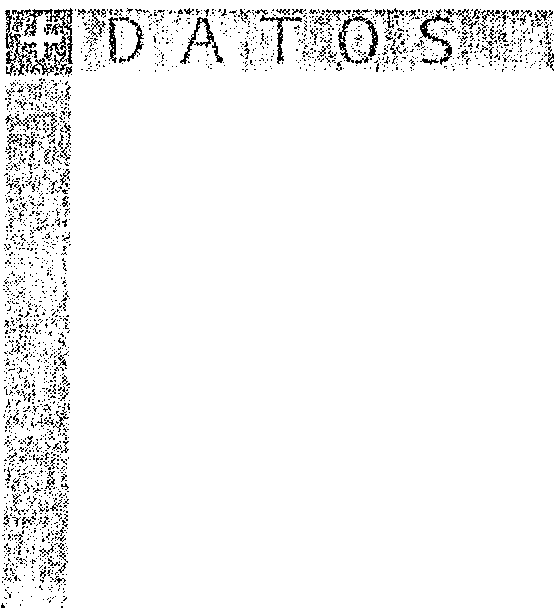 agua y a?úcar por sus 3 Angeles: Migtiet, Rafael y Gabriel y haga un pedido, en 3días   Ud   nlcnnzará  la• ·gracia.'¡ Maride puf)lica• a!  :Jer. dio   y  observe, lo  que pasará nt 4io. día,                      ·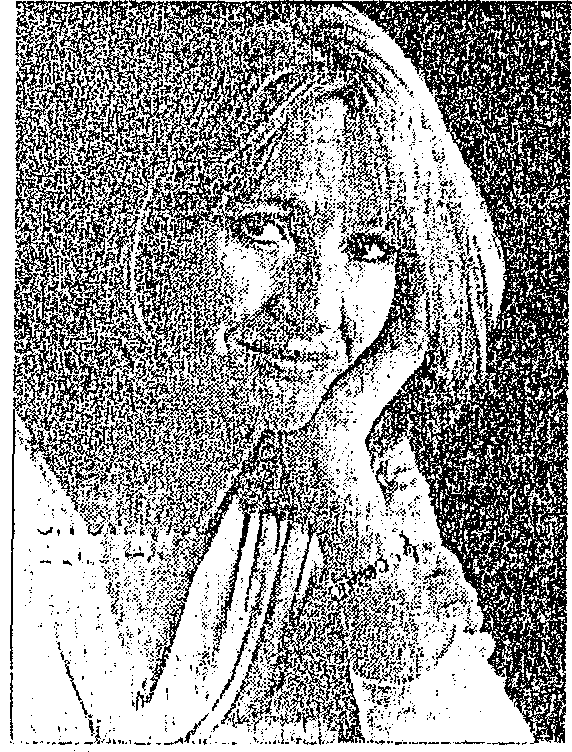 PEDIR  A LOS 3 ANGELESE11cionda 3 vel¡¡t bl ncas en un plato con agua y azúcar ¡ior sus 8 Angeles: Miguel,Rafael Y Gabriel y hag'un pedido, en 3días. Ud.  alcan7.áiá lit  gracia.  Mande publicar  al 3er.  ctiii y   observe   lo  quepasará a14to. díá.diario The Times."Harry no es como Peter Pan que nunca,envejece. Ahora está en la pubertad. Creo que esa es una época de mucha confusión. No entiende cómo funciona la mente de las niñas", añadió."Podría vivir sin  fama"Pese a los comentarios, l ow­ ling aseguró que continúa escri­ biendo por iealtad a los fans de su héroe Hany Potter, y no por la fa- ma ni el dinero.       ·"Realmente podría vivir sin laPEDIR A LOS 3 ANGELES Encienda 3 velas blancas en un plato con Rqua  y azúcar por sus 3 Angelef,:Miguel,  Rafael  y Gabriel  i. llaga   unpedido.  en  3  dlas   Ud.  alcanzará   h·,gracia.  Mm1de  publicar  al 3er. dla  yobserve lo que pasará al 41o. dia.fama. Lo que me interesa es que-dar satisfecha y respetar la lealtad de los fans", insistió la autora. cu­ ya fortuna se estima en 460 millo­ nes  de dólares.  Sin  embargo, sostuvo sentirse ··culpable", por­ que gana mucho dinero con una actividad que le divierte mucho. "Cuando no  tenia nada,  quería compranne de todo. Antes me po­ día alegrar con un nuevo pafio pa­ ra la cocina", refirió. Además ad­ mítió haber  sufrido  ciertos  blo­ queos mentales, pues considera que haber escrito este libro fue "una pesadilla absoluta".f:J]Jilffiffi1'1WfflillJJlhlJ  1' OESARROUO  DE Af'LICACIO"ES:	­CIHCKJfl!lEiw.RRMiENli<Sf'AAI.rROOIJCGIONYOESMROUO.' RESGUARDO DE tflFORMACtÓN:CARTUWOS DE CINTA p1911 591)) Y CN1HETES DE C nA (931a)' VENTA DE ROl/TERS  CISCO 2500, 3600'CONVERSION  DE ME tOS'M.'AG. N:riCOS	·¡.·QIMJARÁSAn>m1JO'  il!la!!J!Jl I IL	M.V. d_e_S.  	,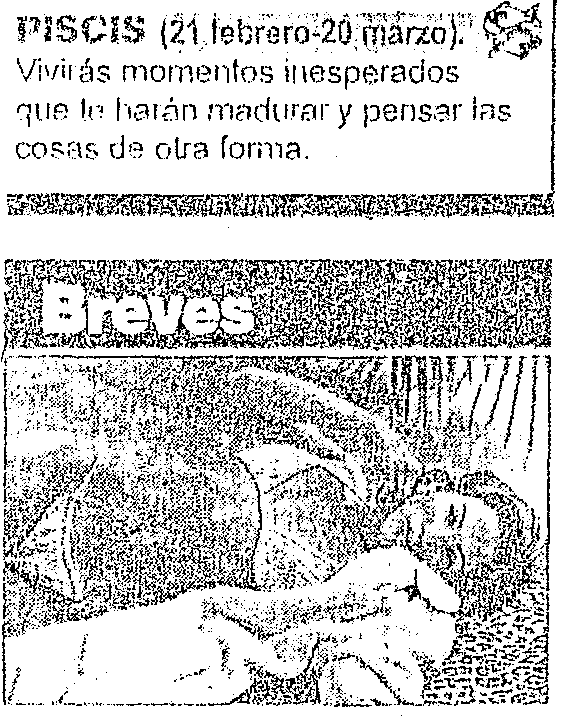 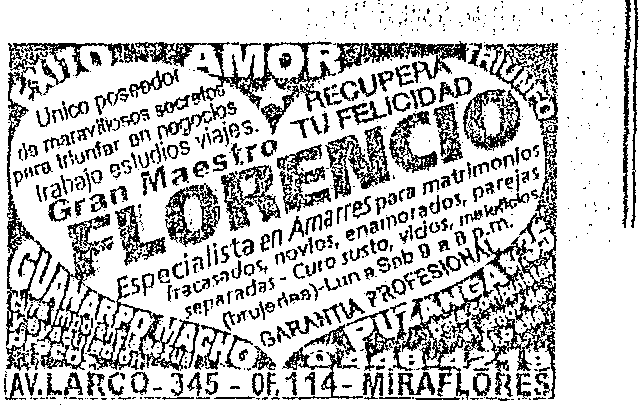 . ''·'	J.F.R.D:CERTICOM S.A.M.T.H.C.- H.A.T·EDITORIAL ROCARME S.A.  1Trlérnno·IHI- 1-41Rl Ttldu:4SIJ-91168;m;o;M?>thQ.4,;íkt:"":'\&> 'MUNICIPAliDAD  DE SANnAGO DE SURCOPor  negociosPara saiir de su actual incerti­E."-lTl ii.de  / FR.publlodad ·>· l0},  Cfmtndllht'IQO"'-  Comnrcifdos S.A.HtJC ·202: J0932tr/JUNTA  GENEIIAliJE ACCIONISTASSe convoca  a los·accionistas  de C nlro  d&RUC 20100424968 	1JUNTA  GENERAL EXTRAOR. OINARIA  1DE ACCIONISTASUnidad do Regisfros Civi19sEDICTO MATRIMONIAl,	Exp. N" 000587-2003el-1'dumbre financiera, la marca de ar­Hioog<>< Comorcl•l•s S.A.(CERTICOM) aJuntaOc conformidad con lo establecido en1Ley GonemlDe conformidad  con lo dis\Juesto enornculotículos Tommy Hilfiger ha puesto en!<1 mira a la lín<:!a de indumentaria creada  por  la cantante y actrt>:Jrmnifer L.ópr::z.Abuelita.LR actriZ f<ale Hudson espera a su primo9énito para el2004. De esta rtlélflt':)ra, la joven de 24 ai'ios1   ;rt @epen . 	n e.General de Accionistas, a realizarse en prlme1aconvocatoria eldía 30 de junio del2003, a las 9:00a.m., en el local ubicado en AV. Del Parque Norte710, SanIsidro,a llde  al3rla siguiente agenda:t A¡Jiuhación de la Memoriá Anuitl, del Balance1     Geneml y los Estados FínnnCiP.10r; lnlejercicio 20025:       ¿  f  :-	d tertnÍnackín de su.·.retribución.·'·' .. ·:  ..,.'.'4. Designación dolos Auditores txlemos.En tasó de no éOnlai.ton Íjl!Órunide ley, se citaen segunda convoC.aloria para eldía 3 de Julio del2003, a 1mbma  hora y. én el mismo lugarsel'•alado  para la primera" i:onvocaloria, con elobj to de lr larta misma flgehdfl ·la convocatoria ¡¡ Jmla General de Accionistasde Sociedades, so cita a  los Sres. acclonlslas  a la.lunla  General Exlmorrlinalla   que tendra  lugar el dlaLunes 30 do Junio a horas 7:00p.m.  en focal de la Sociedad, . silo en  r.alle   Omlcron ,.153 Parque lnduslrlal delCallan, pnra !miar la slgulonle agenda:1. nomoctón  de  lns miembros ·de.l. Dlreclorto . yetocclón do ros nuevos ln!egranies.  ·!'"	'7.. Adccuar:lón de los Es!alulos  do la Sociedad a lanueva ley General do Sociedades..,;3. Aumento del Capital Soclnl. ;·•       ·· ·4. RespnnsabllltladnngesllónyadmlnislraclóndelaSociedad.    '•                 -,5. Olros nsunlos de in!orM  do fa Sociedad.En  cao fla  no rounirse  el quorum  oecosario  see	oc,jRAA VL5 ".ndraaños, sol!aro, nolurol<k Chiclayolomboyeque, de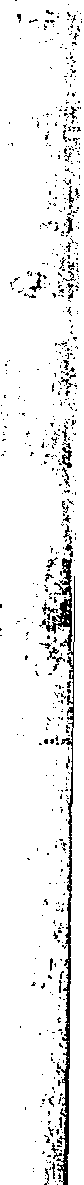 nacionalidad peruana, OL1!poción: diseñador  grÓ· neo, domiciliado en Calle 3 N' 271 ' 201, Urb. Ügutia,  Suico; y doña   SANDRA  EUlABm-l MEZA RUECKNER, de 27 años, soltero, noturol de UmnMiroRores,  de nocioncrlidod peruana, o<:U· podón:  comunicadora  5odol, domiciliado  enCalle  Uno N' 12. Edi do  ·e Opto.  101, loCoslellono,   Surco.  Pretenden co11 oer ""''rimoniocivil anle eslo Municipalidad, los ¡>.monos que co­ nozcan  cnusole.'i de impedim9r1to, podrán denun­ ciarlas dentro del término  de 8 dios, e11 In formapre eritu on el orlícu!o  253 del Código Civil.convertir¡.] en abuelos ror primerase ¡eali7.a de contonnidad con lo eslablecido en el11convocaporsegundavMparaoldlaMtorcoles9deSonliago de Surco, 18 de  junio de 2003articulo 158" de la ley Generalde SociedadesJulinrle 2003 a la misnm  hora en el mismo lugar yve.z a Golclie Hawn y a su padms­ESIDENTE DEl 1'/Mcf8rllójunio de 2003r.onolmlsmoo!Jjelo.CARLOS  FERNANDEZ   DE CORDOVA  MACERA1La GomnclaJel!:"  d,. Regi hos Civilestro l<urt Russell.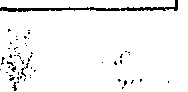 .-...	·-           '·-,. \_  (  ¡ 11      \       1      1  '  \   .,t   .\ .. l .. '  l  ,.J      t'r ( 'i ( -( :.(").(.:(.(;'). (, ¡.(.,}()(,)('  (:,.!:l'Jf:!rriJi_f<? rt._tlltili!Íl{!tr.j  Hit t I!J!!'I. TLn_  - , dl. .P.I.Üc:íl.!lY.Q...gJI .!!!H ·: .r_ J···_·.··.....·;.··..·..·lrr-..··.···'JH <IJJJ! ·i [,·,(;:ii: ' ·.,!,;.;'PrP Vl· ,Mac¡uill:'l­dor saleen• defensadf!!JtNUIGffl<ubo:z.;·;_\,arios CacJJo por fm dio a ooflOCer su retorno a La 1 :->ie- visón a lrdvés de la confe­ rencia de prensa la cual lanzó su programa de es­pocl.áculos "Chll<iboomelmismo que sem lmsmi!i­do vía red glr.Jbal a pa11irdel 7 de Julio.Es así que aprovechó la oportunidad para sacar f.as ga­galy Medina constanlernente en su programa de leklvisión, en doode la "urraca'" áque la "rulilos" se quiere a pílucar,y hasla sigue los pasos de la "señilo" ya que ahora lraba­ jará con 'la rulitos", por lo que no pudo encoolrar mejor abo­gaoo pues Gacho ahora dijo que Magaly ·es una conchu­ da".pues ésla ya 110 se acuer-rras y   defen­ . da cuando  se arregló fasder a JwnetBarboza, almuelas, se retocó la nariz,se hizo la líposucción. ¿Ya seolviOO cuando vino de Huacho wn  su cabeza roja?. Cada qu:('.n lieoe derecho a cambiar.y lud.r m.e.jo.(' m.a•ni.fe.stó.e.lm.a-..............•   .............. ..........Venhoy a nuestras  oficinas, y recuerda que o mós periódi<os mús entradosl!l TIO te  ·egala 200  entr1tu:lns poro  el  Kin-sbura: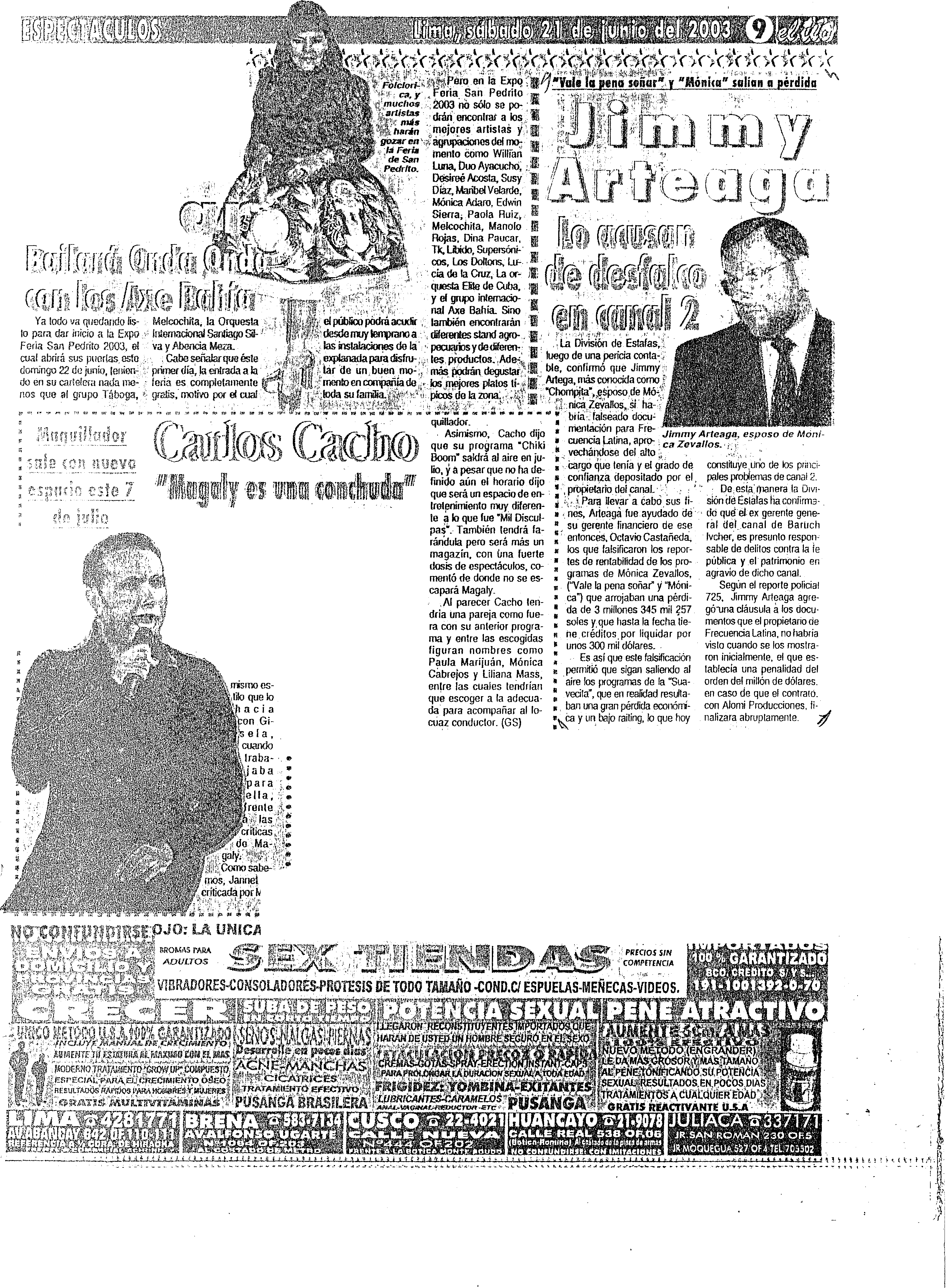 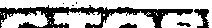 l.a 1x1ena  S<!!sa !a pooe fu !iaro lirllriu EL lKJ  que siempre pens.'!IlOO en  ti,        es!ará esle daningo 22 y m los dcxning:¡s off!J')éndom; lo mejo< do su rep;lf1orio leno    "¡:mrfa ti¡xu!efuroatoo nuciiOS regaUs. f:n esta ocasiéo,le invi!amos a pasar una       oo salsa y illlÚI albana, y el hi! oo k!m¡mda ·. ml)' el dléreve" aJemás do sus 0010-  •noc:1Jnen fli lv¡¡ar mis salsero oo kW liM. el Kirnbara lnlemacional y	cKlas m€1J'i1alías y un ffiow neno oo sa!XJ ysaru..nga.cm un eocuenlm muy  aoo •·  Pilfll  eh !m!rnos pool tey;Jiam 200 etllladas a !in oo que vayas a !iver!irle cm       y ccx SW'ado palos seguiOO'es de la salsa cufxtna  corno el rnai1Q  a m[fl() del año. cm    •lodoom  ri¡¡oo,SOOiiiiJiw,!sfJJIJVerir lu¡d.et001as.9oo la rnaiianahilSiael rneoo-       los r!!C(JI(X;i(Jos A Conquistar cm sus lEmas Fururularara. Maria liene su C\Xhtt  eon        •día, {Zr:rria; OOI!lreña,  8l!aa  es!&Po de la 1.1'}  y red81ra  lus enffi1das coo s(jo       ofroséxifos. La¡xesentociáldeeslosrnúsicoscubanosseroalizaáene!Knllbaralnterna·    •.   '.. ;. ¡;msellla( !les t'f.<anl¡j;.fes  001 día tt.; ElllO y así pxlrits R' GflAIIS al Kí  ra a    ci:lnal, utlicadJ en Paseo oo la Rep.itiK:a 1401  La Y'doria. óas<:le las 9 de la nocht2 Su     •es . '"",._  9'JZ11' salxOOI.l. 	.         .	. 	·· ,  ·	cirecltx Luis Padón  djo:    larerro; delirar a locbs los seguidores  de la fima cubaM  ási,.   •por,   . · ;,;f:-:      P ro..'aralrtroli!la iVJ{I.riáu:u!madeEX¡Ja-.i&JIIabamque   venganesledanin 22a!Kímbaraparag,JZar mlcri.	. ..   ;·   ·  ·    ·      · ·· ·(.t-./·;.¡.:f+·w) .,··.·¡·¡·:!·r.i·i,\....•·,.·.·.•· .·;¡I,'¡"'.''iJ•1:A• ·í}u..wr.·..·•..·••.·l\·.oe..·  ¡,.,¡.·-.·  .·       .   .    ,'.'"·i-.. 'if·· -··W\'l'!1"·!1_tifl.'·i.·. ••. i • ·•,.:;•. •.• •..·•·. •'.'•i,  •••• • • • •,• ••  .•• • • •••O:UUNICA SEX TU: DA.CqN;TOT l',  RANTIA A NIVEL.NACIO"NAL	.	.   .	·LITICAILima, viernes  ?O d;J:nio de 2003pura\l'erdad---- --  ----------·-----------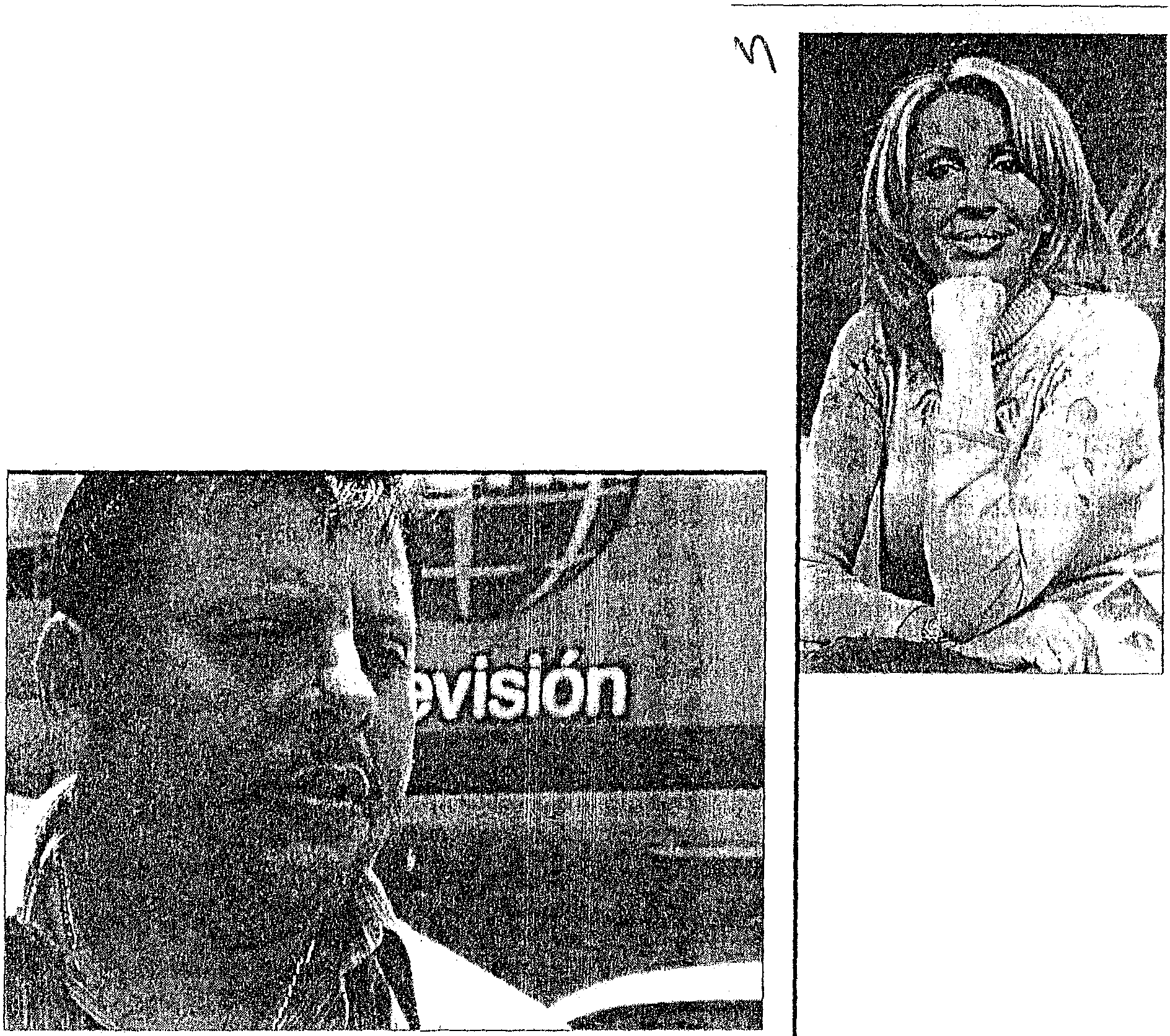 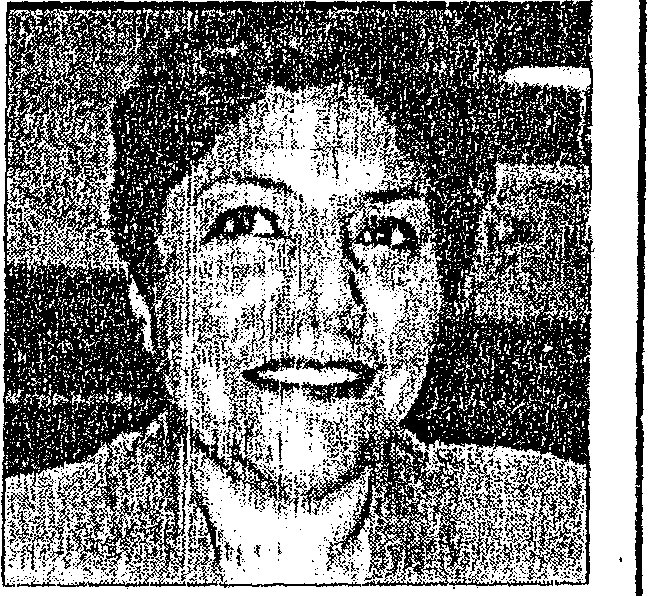 illi	t	rio Público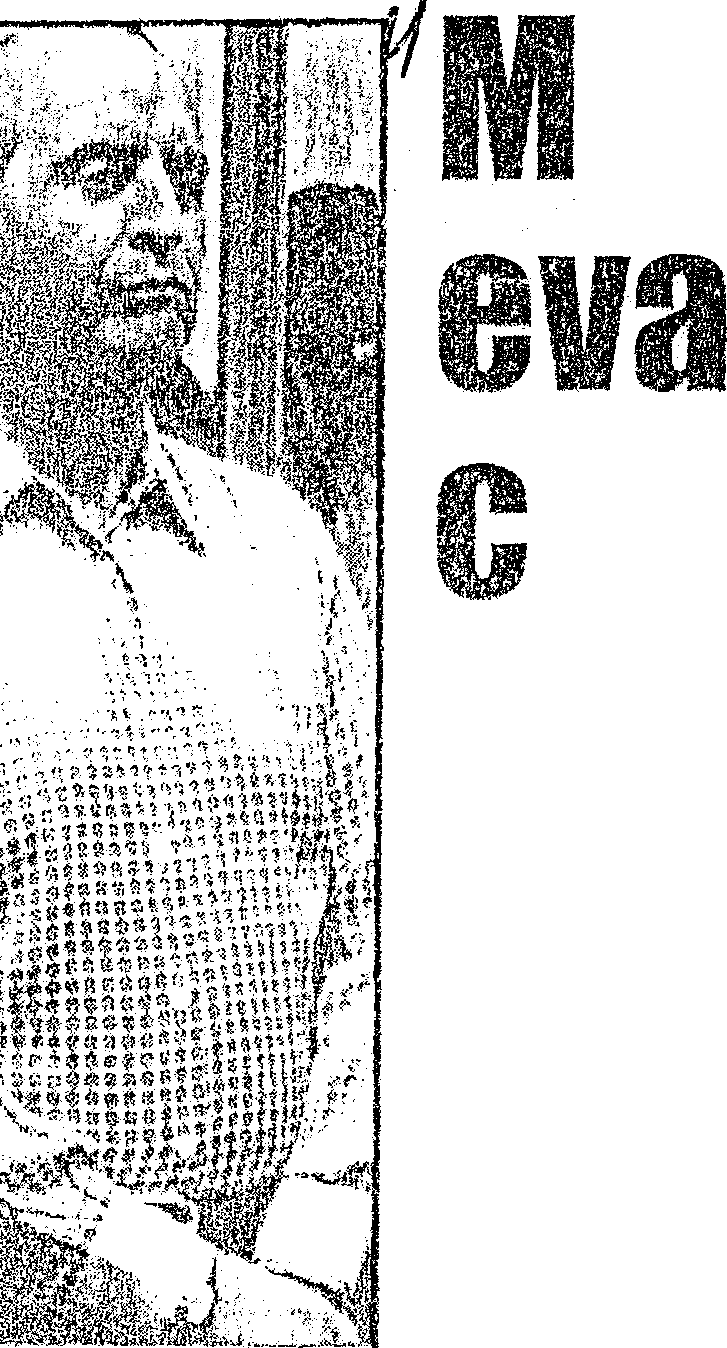 1,	enuncio	tra Jimm	Art auaDivisión  de Estafas  de la PNP elevó atestado  conr.s acusndo  por le  periorlisl:;   enrlla n ifestacionesde ToranzoNoriegaa  titul<ll de  la  Sexta Ftscalía l'wv1nC1al   Pctwl   de  Lima,CONDUCTORA DE televisión  seríarecluida en penal de mujeres.lauraBozzo iráRuth  Sntomay01  G;uda, estáeslnosel ex ¡!Crente gcucr;Jl de Frecuencia Lati­a Sa11tal tJilloevaluando   la  dcnunr ra lontwna. Jimmy t\rtc¡¡ga, luego que. la Divisilín de Est;1las de la l'NP elevara el atestadoES ACUSADO de aprovecharse  de su cArgo para  realíu¡r  pagos ilegales  a suempresa Alomi Producciones.ó11icasoYauri:; días, el titular depolicial con las mnnifcstacinncs de Juan loranzo  Noriega, ex gerente admini trnti­ vn de Canal 2. quien lo acusó de aprove­ charse de su cargo para realizar pagos ile­ gales a su empresa i\lnmi Producciones.En tal :;cntido,  la magistrada  sciínhíduciio de Canal 2, Baruch lvchcr, contra¡\rtcaga, esposo de la conduclom de tele­ visión Mónica Zcvallos. al acusar a éste y. a s11 co111pañía,  Alomi Producciones, de haber  fraguado  un contrato  entre  amboscon la intención  de apropiarse  de un  mi·El ex gerente  adn1inistrativo  de Ca­nal 2 aseguró  qlie el  esposo  de t\1ónica?,cvallos  y su amigo Oclavio Castniicda, en ese entonces gerente financiero de ese cnnal, adulteraron los informes de renta­ bilidad  de los  programas  "Vale  la pennEl juez anticorrupción  Saól Peña Far· fán ordenaría en los próximos días la detención   eíectiva   ele la  animadora de televisión Lnura Bono, luego (jllf peritos grafotécnicos  de la   Policía,calía  Anticorrup-que dicho  documento  policial  ya se en­llón ele dólares  de manera fraudulenta.soñar"  y "Mónica",   ya que siempre  ha­Nacional   ratificaran   la  autenticidadMundana, fonnu­iscal en contrn delcuentra en sus manos y fonnará  parte de la investigación  riscal que se rcali?.a con-Toranz.o. quien trabajó en rrcC\ICilCiaLatina  a fines  de 2000 y parle de 2001.brían representado un fmcaso económico.Dicho falseamiento le permitió a Ar­del  recibo  del  Banco  de la   N<1ción(l3N) que ella abonó como pago dedcsactivndo Sc1vi­t1 a Artcag:1 Grustein.  quien  es procesado  aseguró que en repelidas  ocasiClncs Ar­teaga Grustcin  no incluir los costos indi­caución en un juicio que mantenía c¡(U.lcia N cional, Vla··por los presuntos delitos contra el palri- · !caga logró  bloquear  las 6rdencs  ele pagorectos   ele dichos programas televisivos.la ciudad de Huacho.sinos, y   los  inlc­lllOiliO y la re póhlica en agravio de Corn-   a  favor   de acreedores distintos a  Alomi       Ollliliendo  así COill\lllÍcar a Baruch lvchcrCabe indicar que cnn cst:1 nuevagru¡ acilÍn p l;llni­r estar .involucra-paiiía Latinoamericana  de Rncliodifuslc.ín. 1,  Producción s. co11 la intención de que di-    y al directorio  de Canal  2 que los rcferi- Cabe indicar que la drnunchi fue in:·  chó di,Í1t ó'si va para en rosar  las Cllenlas	dos programas representaban para la em-ínronnación se desbaratan las dechl··raciones  de Bono  Rotonda,  quiensunta desapariciónrpucsta el pasado   13 de mayo  pr el ¡   de la  cot11i aMa..quc élJ""'" '...:.al-lC-ja.,..b_a_.----p¡-·c-sa_t_m_a_l_Jé_rr_li-da_(_le_.,]__. ¡o_,_n_il_d_ó_ln-re_s_._sefía16 en diversas oportunídndes, ;,n­Pedro Yauri. OCIJ-e 1992.nticornrpcicín  tieneEx parlamenta ia :r  imontesinistate  las autoridades  judiciales,  que elpago de dicha caución lo realizó rnn su propio dinero.n  presentar dichaEn  audicnciéi  publica,   los espe­o que recibiera elPide anuláf. PFOCOS'Oen su contracialistas  que elaboraron  dicho  inror·­me pericia!, mayor PNP Osear Gui­mo  el  expedienteeste cr.so, rlondcven  L6pez. y el  capitán   PNP  Edgaros el jefe de este:i.. ;·.,....-,•. --  .': ;·: .\ ·::,::;::r:·;;_ '...:;.··.:m":.:/ .:·Gutíérrez,  manifestaron  ante Pcíiatar. Santi;¡go   i'v1ar­garteniente Cmlos cvarn y  otro:, l1r:n audiencia pública, la suspendidpar-    u ,: ,;Ag gÓ.quc enstii:nsq sha prescn­l melltaria LuT. Salgado solíc.ÍtÓ a l!t Sill;;·:,.: Údü.' un;·Vi  !aciÓii  al   ebidproceso  trasPcnnl  Espccinl  de el a  Corte Sti¡;rcmÍI iá _\':;    m'ailifcstái,' h c. tillllO	declaraciones:mulación del proceso iniciauo.:nsu¿o;1.:; .testimo;iiaiiqucrincii r i(el ex asesorFm-rán que la letra y firma que ap;¡re­ cen en la.boletas de pago del 1\N pertenecen a Luís Tutuya, ex emplea­ do de Montesinos.i  ruc llóCSinaúo eltra por sus vínculos con la rd dé to ·llj)-i '¡ dd.SIN;·X1fidi,init·o rv\6,  \ ino, y su co­Como se recordan\.la Sala Penale  1992 supucsta­ci6n del ré)!imcn rtüimonte. inlsta;' :.  t,;,.;: lab;;rádo;· ,·•.Matil?e·i)fi¡c\}l Pínchi, anteTransitoria de la Corte Suprema  de­ntes del grupo rn·En ese sentido, Salgado RUlJitmes    pdcV. \s i!Ulo iclades judicÚJes ilQ, son válidas.sestimó, el último lunes, una rccusa­, debido n que era "elemento incó­ obierno" del ptrí­ló ante dicha instancia clejusiicül,alcgauM  ·  · ' ....:r :;;  ·¡,::,,:..;.L;' · ,t\./A;L  	_que cuando se iniciaron las investigéiciÓnes	:,::;\f!;·:L"·. · ·      .. ':f':i:  GsrENDIDAen su contra en e! Congres(); se rcaliz.aroil	,,.,  ,;;.c,¡;;l;;:';;"fé'•·,:,:,  .::;, CONGRESISTAeión presentada  por Bozm  contra  la juez.a anticor111pción  Inés Villa Boni­ lla, al alegar que dichnmagistrada  nonte Alberto Kcnyarucra del plazo estah\cciclo por ley.	L.uz Salgado.habría actuado en rorma imparcialrespecto a su caso.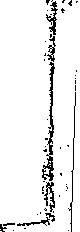 )   _, 	\.._    ,118J   Correo 	_¡',   .·'·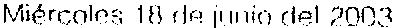 E S P E e  T A e  U L O SfEx gerente de Cánal2 acusa de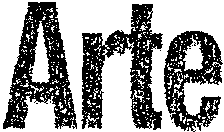 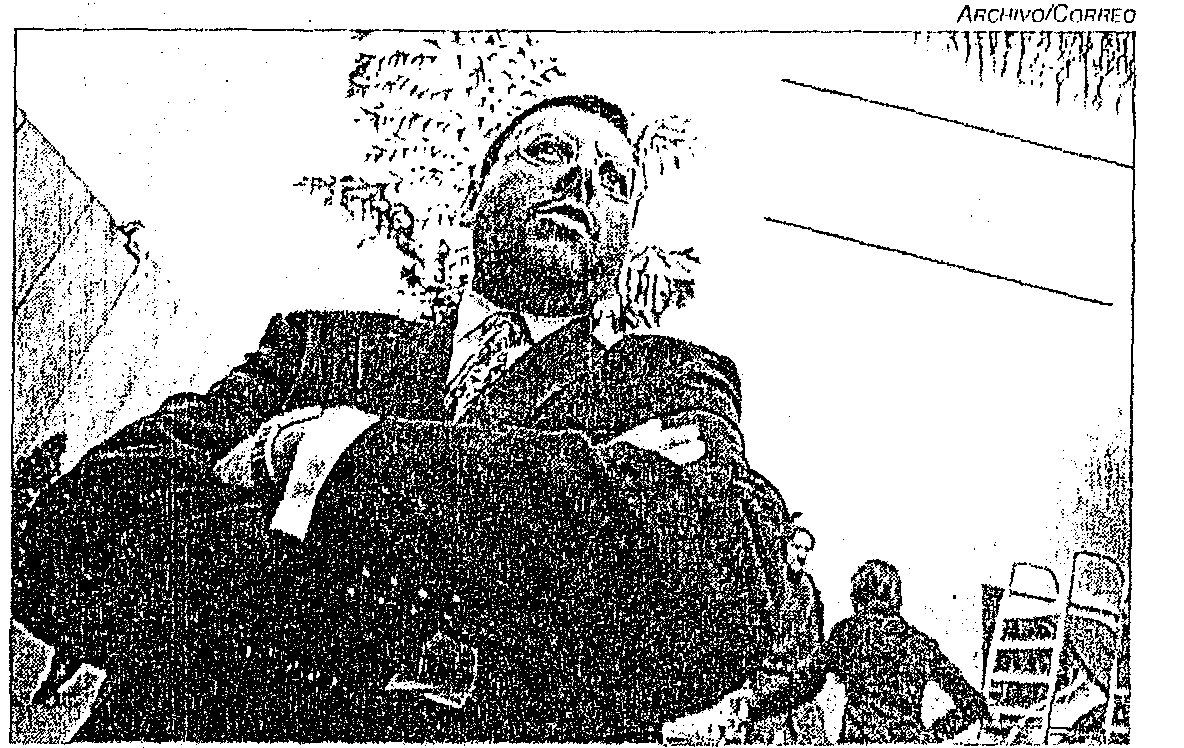 Arti.stas rec 1azan "paguetazo"pagos ilegales a JimmyagaEl paquete de medidas anun­ ciado por el ministro de Econo­ mía, Javier Silva Ruete, respec­ to al aumento de los impuestos tributarios para las lari[8s tele­fónicas, dr3 cable, y espectácu­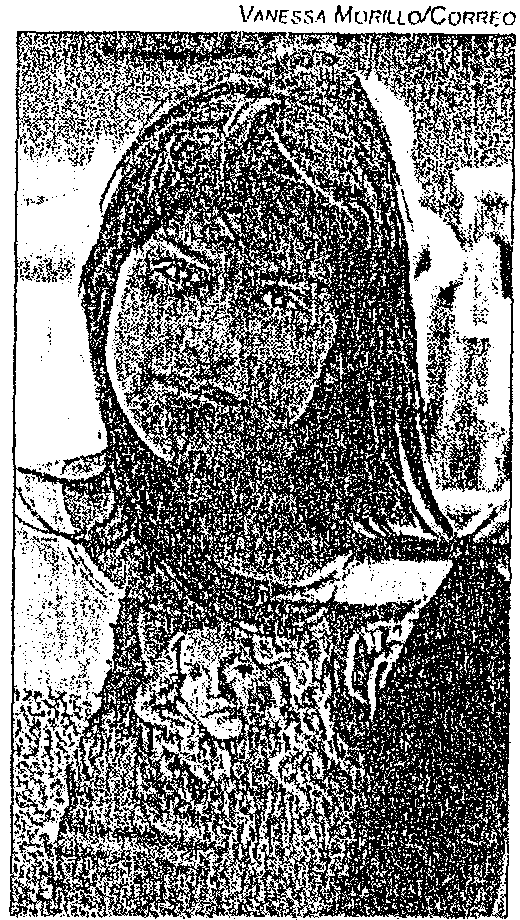 Sostiene que adulteró documentos para beneficiar a su empresa AlomiProductor evita formular declaraciones sobre imputacionesa situación judicial del ex ge-­ rente de Canal 2 Jimmy Ar­ teaga se complica luego de que el otrora ejecutivo administrati­ vo de esa televisara, Juan Toran­ zo Noriega, afirmara ante la Di­ visión de Estafas que Arleaga se había aprovechado de su cargo como gerente general del 2 pa­ rs efectuar pagos ilegales, con el fin de beneficiar a su empre­sa /\lomi Producciones.Ex gerente de Frecuencia La­ tina entre el2000 y 2001, Toran­ zo indicó que el esposo de Mó­ nica Zevallos adulteró, en com­plicidad con Octavio Castañedalos (no folclóricos), entre otros, no ha sido ajeno a los persona­ jes de nuestro ambiente local. Ellos ofrecieron sus puntos ele vista.Ernesto  Pimentel:  "Cadavez nos ahorcan más y tene­ mos menos posibilidades de trabajar. Ya ni siquiera vamos a poder ver deportes internacio­ nales por el cable. Con esta si­ tuaeión los ernpresal"ios ten­ drán menos ganas de irwerti1J'.Magaly  Medina:  "Este se va a convertir en un país ele bu­ rros. Estamos haciendo un país que no va a tener acceso a la cultura. Vamos a tener que soportar la mediocre televisión de nuestros días. Es terrible.Dejen que la gente se divierta".Andrea Montenegro: "Me parece que no ilabr<'J equidad si incrementan los impuestos mientras los sueldos sigan es­ tancados. A mucha gente sóloles quedará sobrevivir".(gerente financiero que habría nombrado Arteaga), informes de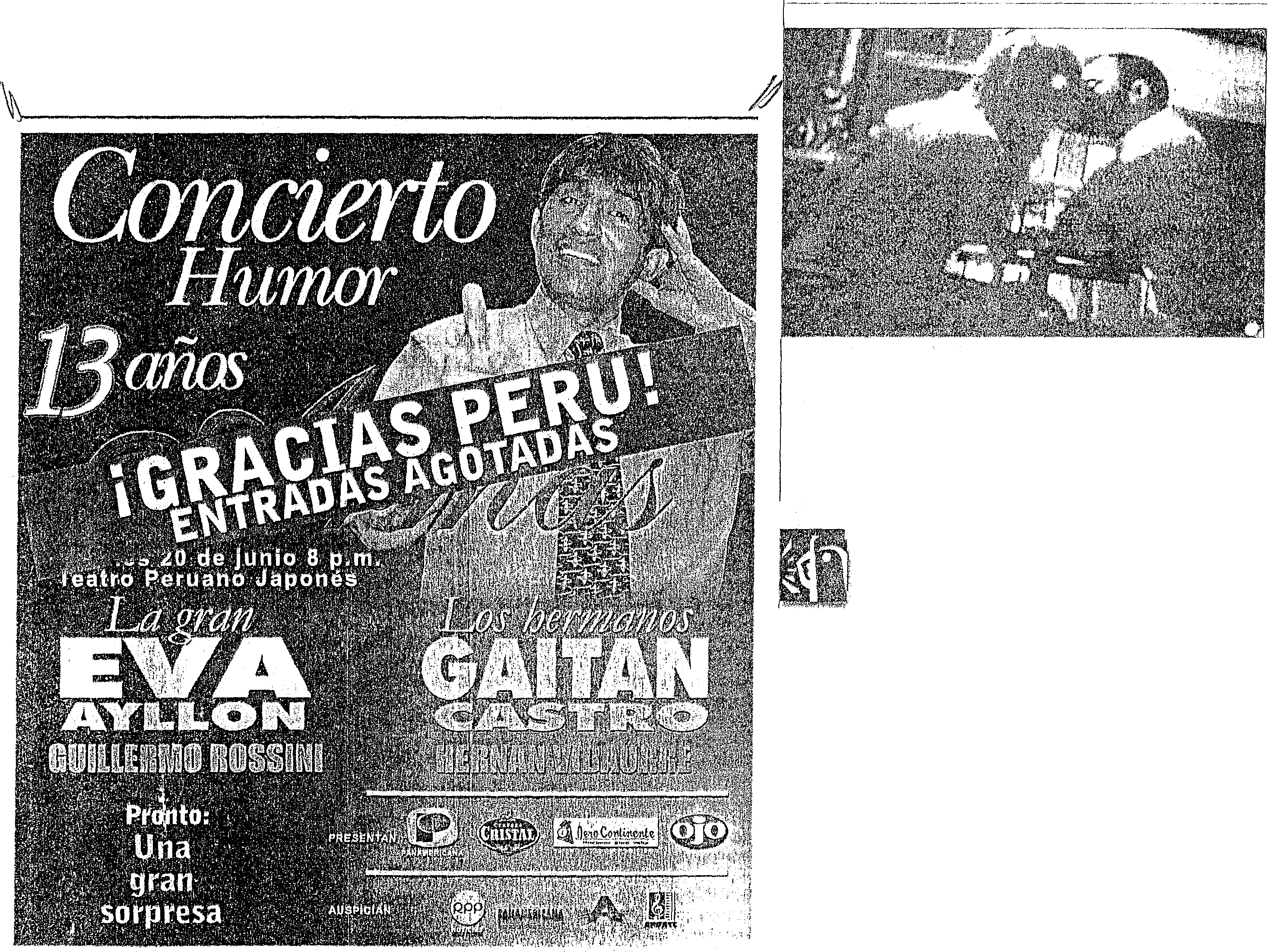 SE LE acusa además de haber infiltrado "espla" en televisarerentabilidad de los espacios Mó­nica y Vale la pena soñar.Investigado por presunta aso­ciación ilícita y contra la fe públi-ca, Arteaga -que evitó declarar al respectofue acusado ade­ más de infiltrar a una "amiga ín­ tima" en las sesiones de direc-torio con el propósito ele infor­ marle sobre las decisiones que tornaba el broadcasler  Baruch lvcher.Ampayan a la Huarcayo con nuevo amorAnoche  el programa Maga/y teve difundió un ampay de la con­ ductora !..aura Huarcayo con su nueva pareja mientras disfruta­ ban ele una velada en un pub limefio, y en cuya cita no faltaron los besos y caricias. Según el programa de espectáculos, se tratada de César Zorrilla, ex esposo de la actriz Carla Barzotli.TomenNotaLos  deja  sin  risasPor mejoría, mi casa deja­ ría. Esa es la frase que puso en práctica la actriz comica Lucy Bacigalupo, quien acaba de renunciar al programa  Ri­ sas  de  América. ¿La razón? Su pase a Panamericana Te­ levisión para unirse al elenco del sabatino NociJe  de estre­ llas,  donde -cuentan voceros de esa producción- tendría una pmticipación especinl.Donde pone  e! ojoConvencido de su talento. elproductor gaucho Guillermo Guille comentó que le gustaría trabajar con César Ritter, pues considera que "es el gran va­ lor de los últimos tiempos".De vuelta al  barrioSegún el popular  Belílo, aprovechará el retorno de la no­ vel Giselle Callao -quien llegará de Espalia en quince días­ para que participe otra vez en algunos capítulos ele 1,000 ofi­ cios. Por cierto, ayer grabaron una escena donde se hace alusión al final de /-labia banío. "Es parte del libreto, además en la televisión las cosas hay to-­ marlas con correa y humor", eli­ jo Belílo.  ¿Le creemos?\...  ¡:.·--:- .· . '- :,::.;: ,;-·:!{ :;: i.1i' ';!:· ';t.l;::.   ,J_         ' " - .1:;:i,· AMónica Cabrcjos estmia  '	,r.''> -¡,Ahorll cllrab \JO como adn1. sem d:fínl.. :"J.con Jos directivos de Red	·: on el HUIIlé!l(() de im¡me:¡tos?-·l ':'; i, .,          '  ;':'iharprutedd programa de  .    · 	'-Mepnnxcinjustoquccualc¡ulcrnmnirc"tadónii'cinn lú productoraMichcl	y quét n·. 		miíslica tenga que pagnr iuipucstos. Lo rp1e van a-, et1 la Mimación a Carlos Cncho.	·.;_. 	·pero como lodo quedón el aire nódijé nada", co-    • ocw;ionnr es JJlnW de hmnbré  ti los mtisla>.·.Pe.a que, según fuente.<; conliablcs, , ,   mentó Mónica..¡·iMf ··./-'< '      •. ,¡;¡ ¿,,¡:;,,:;.    , ·"><, :··          ··;·, ·.·-¿Incluso no hay nna ley t¡uc los mn¡mn•'? .un castingcn el canal de Brcñd;la ·.. ::;    •.¿,Dc_quésc trata ellwnycctó? $ll[:-·;:.o,:í•;·       :>·:'•!::· e y no crcb que la Jirmcn. Nr1 se va a l1:tn'rcs-·HO t¡uiso conlirmarnada al respeetq o- .    , '··.-Es algo difcrei1t, pero te t¡)ilo. iio voy ado-  ', pcc!{tculo. quieren ¡¡cabar cnnlaculltll a. Sólo en.''pordinomento iló tengo nadá ebíi' >'<: lnhlar nada. Porahora lo cjue tchg(J.. on misestu-. ::,   esle paítratan asía lol):lCÍOil lcs pon[lll' a los ex- '•·;  -:;     ,  ·  '.	.   ,,j  ·¡•  ··dios cnla uúivei-sidd y,mi,ch ! _amigos.\ri>.· .   ';'.lrruücros  no leB cobrilll itnpucstos. (I\. Cahn,.ml·;E ?adtnin"t:rr--a:Jr .·  ,.	4 	eh!i'labilidad de loR programas "Vt le la pe­ na soiiar" y "Múnicn''; los 1.11ismos que siempre representaron un fmcaso eco­. nómico de varios milloues.dc dólares.Tmscendi6 que la Di visiún de bt:tfas habría e. tablccido en un informe emi­tido en mayo IÍltimo que Arteaga  estiÍnislrai::ión de person<1s jurídic<1s, al ha­ berse aprovccil do de r.u-cargn geren­ cial p;ul adulterar los informes !inan­ cieros...El infónne políci<1l, señal<1ría  queadulteró· un contrato realiz•tdn  entreMC>nir:a Zevallos e Jvchcr. incluyendo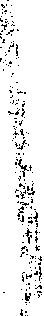 incurso en delito contra el patrimonio, · .  una cláusula que no eslnba presente en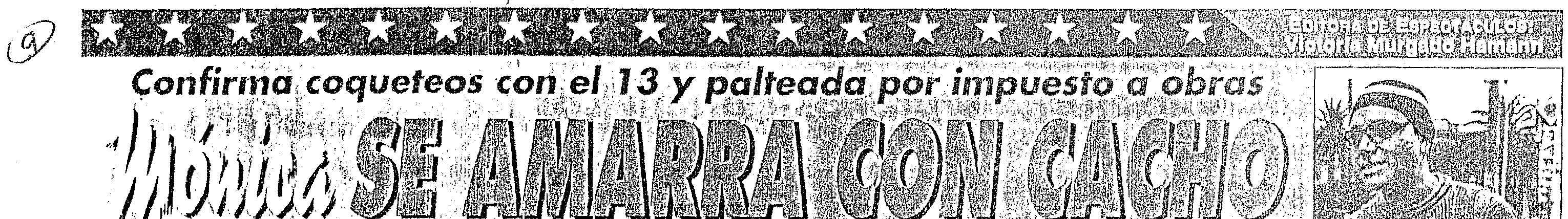 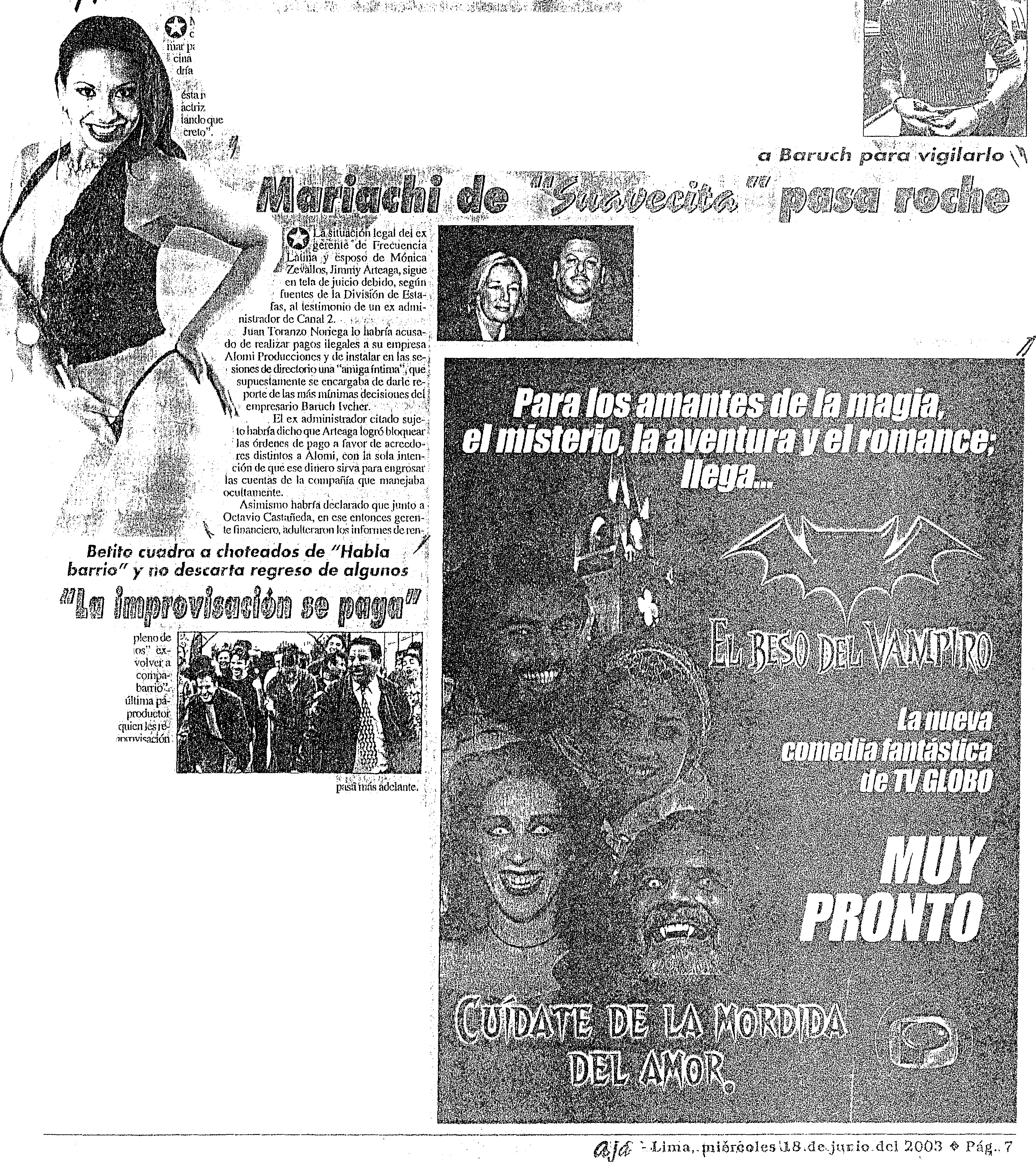 A Elelenco en.l..J"lO()t)prcs6 su de. eo de tmbaj:u:ton sus "ex ficms de "Habla Sin cmhárgo, lalabra  la tiene  elEfmínAguihu·' rodó que"!a   .       .       ... se·paga''. .    · :	/'<' : '·/ReciénllegádodcEsi;t ­ doUnilk>s. el 1-ecordadd "Bctito"lanwnlócjtie iirli ias pen1anosse queden sln u·abajo, ttd niá.'; de seík'llar que  por  ahcn-a sus ex pul1i)ps no se cncuen­ lmn en sos plané..'. ¡i · '"Lo dela élmeclatióli del pmgramn se veí;i venir, habían ntniorcs y bmen­ lnhlemen!e se dir.i ele llllli nmncm brus­ ca. Lo huncnto mucho pón1ue hay mu­ e!w genlc que se qncda sin !rab; jo y por­ que se cs[oJ7,1ron, pero:ei;olamhién su­cede cuando  las cos.'ls r.e hacen a la lo­ca'', submyó el produdo[';;Luego, agregó cjue·.'rniserie llevó tres nños de prcpmnción,¡x.:eso  es 1111  buenproducto, pero cÜímdoJa.cosas se ha­ cen de improvio no sú.len bien  y ahí es­ tÍinlns n .sultados"; : ··:. ·  -Con ultmlo :-:llláin IÍa ilucvamenlc;¡Cluisti:m11JOI'f.i:n, Lucho Oícercy Cé­sar Ritrér.ascguróqüe::nunca he siuo rc­ conroso y trunpoco fitJCdodecir de c.<!a agua no beberé, pero lagente de mí elen­ co tiene que ser segumde lo qne hace y dict:; }' mientras no declare¡t a Jvlagaly, no pils<H"á nadá''. · ·.  · . ·    ' ·'Tor ahora no ht\pcnsado en ellos,pero ya veremos quéCon Vanc.<;s¡¡ Jerí lengb proyectos que convcrsrunos mucho antes y eri 15 días iregresará Gisell Collaó pani gmbar algu" .·.nosc<tpítulosconnosol! ';',refuió:"-¡, i..lm.	.         .    'r  ·: .¡ ··  ·.·•·    ·.  •l          .·ADOLFOCIJOIMAN:"I:'.slll pe- '.na que estos chitos hayan pasado pqr al- •   ·gn tan penoso, pero los que en verdad son ·,actores saldríín adelante. C1aro que me ;­¡,mstnría q11c regresen·, pero la palnbrh ac- . ¡.torlatomoconmuchorcspetoypamgen ., te que sabe p¡¡¡ trse etiuneséemirio y ha" blm { (	·f	''fJe  : _)m pon¡ue son eOihpáííerosque re t111e. · dan sin trabajo, No Sé 6íAlei; habt'ú:n si-­ do los molivos, pero .H íÍ]Uildo dÓ la te-:: levísi6n es asf. Me etitán!:HI:íaque regre­ sen todos, espeeiahnetile rni hennano(Lu-· .cl1o Oícere.) y mi hija (Magdicl Ugaz), ;' pem lodo depende de Eliafn".. :.; :. ·. _   ;, OLGA ZUJ\1ARA1'í: :'Me siento _. apen<Jda ¡101·.toda esa gent, mucho. máS·: . por mis "hijns''y qtiicnes íne güsírufáre- ;,g¡escn n In serie, pero no depende ele nli .;sinn de In producción''. (M. Alvií)  ,' .,; 'en la llloUltlidad defraude en la ndllli-··-:;:de );cp_io que}mbían acordado. (K.C.)-M-iér-cole-1 1-B d-e ju-nio-de-l 20-03--- -------------------------------------------------- -,.,.,,.,.,,.,..:Jt,¡¡''i,lil «:m m·. ¡;¡ Jl»:f.ll>l tt.'GOO'}'_l[)I'J¡ri.IQ IIOG IZO'}110'.11'il10HOO1/·J!)10>JO!'J(JQnlfJ•· v,.,,.,,>f,{'\""fi&ií il>#.fui\t'i 1ifl·\í\fi!i,'<El ex gerente  ad vo de Frecuencia LCJToranzo Noriega, corlHJI'OIT1eJ" :;-;lió aC1n más la situ    i        judi­cial de Jimmy Arteag<J, investi­gado por presunta Rpropia­ ción ilfcita y contra la fe públi­ ca, al afirmar ante 18 División de Estafas que el esposo  de Mónica Zevallos se aprovechó de  su condición de  gerente general ele dicho canal televi­ sivo para realizar pagos ilega­ les a su empresa, Alomf Pro­ ducciones, no obstante  que ésta generaba pérdidas hasla por un monto de medio millón de dólares.roranzo, quien  trabajó enFrecuencia  !..atina a fines ele2000  y parte del 2001,  asegu­ ró que en repetidas ocasiones Arteaga logró bloquear las ór­ denes de  pago a  favor  ele acreedores distintos a Alomi Producciones, con la sola in­ tención de que ese dinero sir--   va para engrosar las cuentas de la wrnpafila que él mane­ jaba ocultamente. Cabe resal· lar, al respecto,  que ArleagaSandra Arana arrochaMil OficiosLa   actriz· Sandra Arana, ex  Habla Ba' rrio, se  retractó de  ,· sus  duros  comenta . ··ríos  sobre  su  antigua:;'casa  televisiva Fre•f;':lvcher y Rl direc­¡   ele Canal 2 que los refeli­ dos programas representaban p<1r·a  la empmsa  una pérdidade 340 mil dólélres.La manife.slación  ele Juan Tor::mzo, a cr·iterio de 18 Poli­ dn  ele Estaf<ls,  ha seJVido pa­ ra corroborar  el carácter pre­ meclilndo y delictivo de la ac­ ciólldo Artea9a. Personal que lrélbajó  en la producción de' 	e.vuelvo·caf .a..e. h·o'',;,Pecia  Latín . ·informó;;11bién, que mientras A     ,ga le reducía el suelc! ·personéll, a espaldas  deBaruch  lvcher,  nombra- ba  a  su amigo  Oclavio Castélr1eda  como  geren- 	, te fínanciero,  con·un  sueldo nada  menos  que  de  1 O  mil!dólares.  Este  hecho  ha sido icorroborAdo por el propio To- ·ranzo. 	' Dicho ex gerente  aseveró,por último, que al más puro estilo del SIN de Vladimiro Montesinos. Arteaga  se dio 1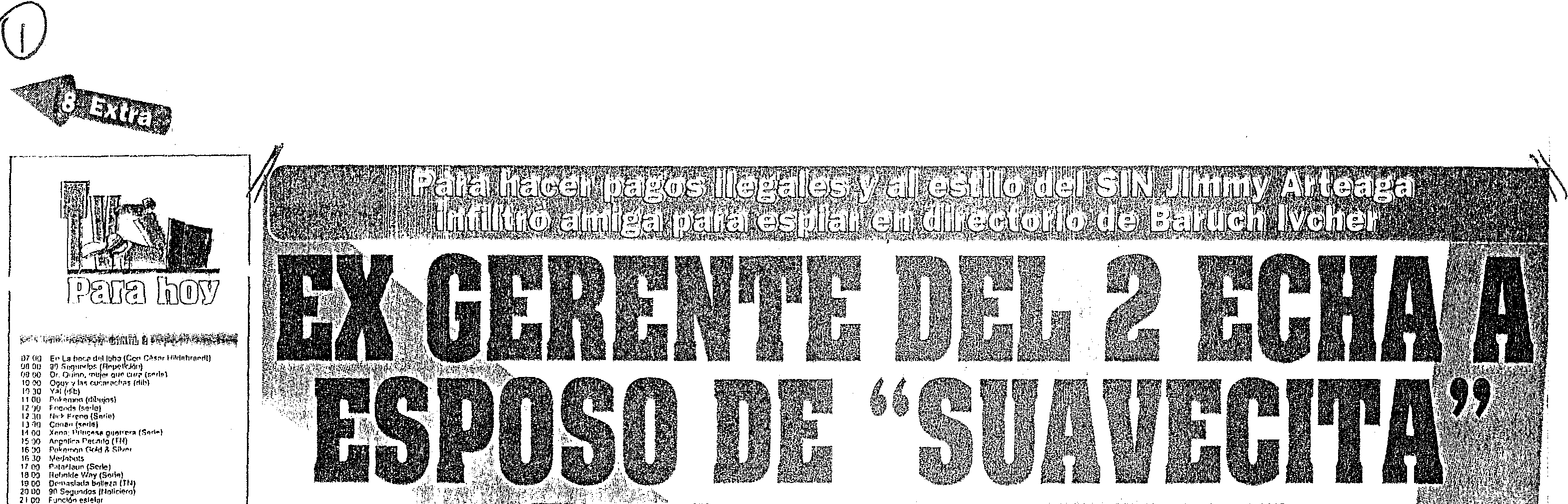 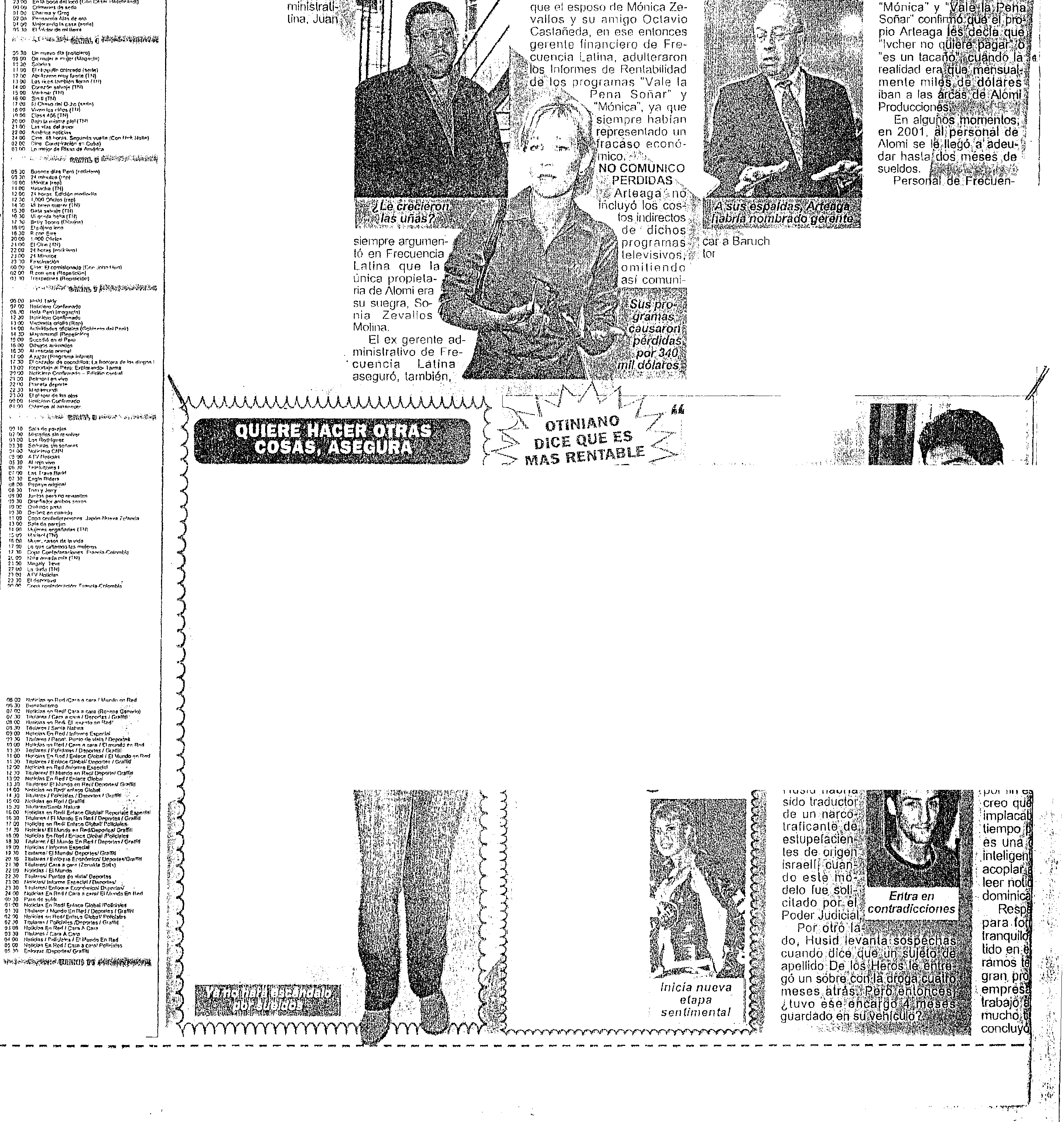 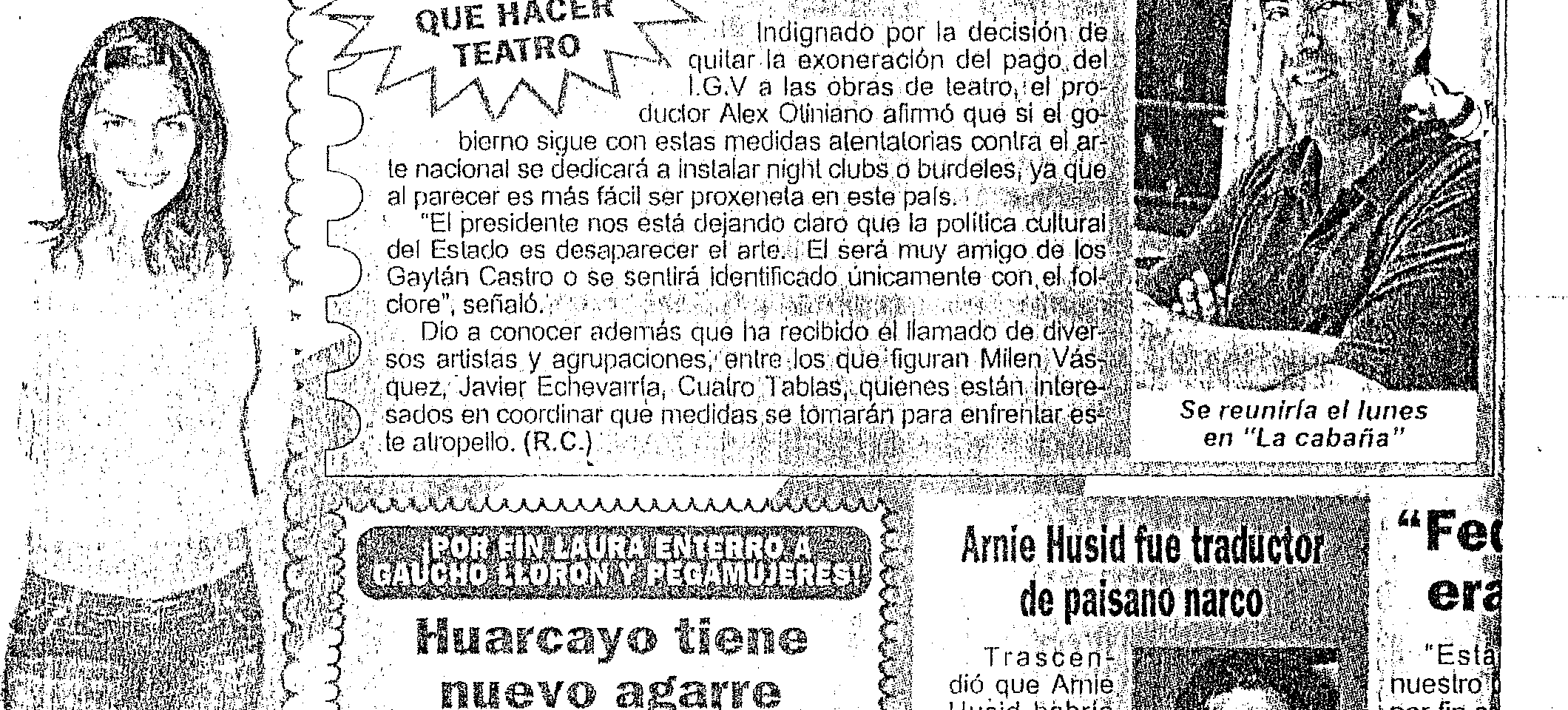 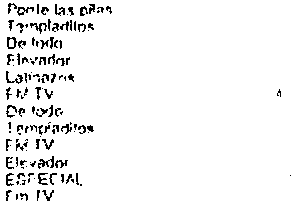 gg    ft."!   ;,t:d nOJOO   Otr#!Ayrmdvr.UO') ()O   S ·'\QrM  y :JI:! l"''Ql5 00    Oi1y Prcw!r.rtl'\i(i0.0   n.l.•"m. 'r..n. l.;v..\ti ()0    Fl rlln  l¡rplfl 00    lO<tU  "  .r.QIT'.:  -  rry:_ ::= ----··---- -so a la leleserie  Mil· ofl··. .,cios,  donde interpretaba  a ·.una    le las  "chica t !f f;:moto.      . .. ,  :·  .¡.,¡•.. <:•;Según Arana, s61oi:  x;"presó lo que s.entla;;con respecto a la cancéladóri iríternpesliva de Hábla Barrio pero qué en nirigúrimomento  "habló mal': Clel':·canai ni de Baruch lvcher,,Sobre  los  rumoret'de:..su regreso a 18 producciói1,. ele Efrain  Aguí!ar  señaló;< "No  creo  que  vuelva;i se. ciclo  ya terminó;  c1:eo qllé en verdad no lo haría.· Me parece que  es  moil1éÍ1lode empezar nuevos. pf·o- . yectosj  nuevns cosas"í.' afirmó •.  (R. CASAS)      ,Se olvidó  del padre de    su    hijo.  L8Ui'81-luMc<Jyo fue sorpren­ dida en un pub  ba­ rranquino la madruga­ da   del   sábado  con una  persona que  so­da César  Zorrilla,  rna­riilo y ex  esposo  deGarla Barzotli.'     · · Ambos  se  acaricia­ bnn mutuamenlG, se dieron  un largo beso  y luego de un espncio prolongado se mar­ charon en el  8ulomó­vil del nuevo  amor  de la modelo.1./iVideitomanda"'Susy Dlaz confirmó que las invcs- ·. ligaciones sobre sus propiedades sevienen llevando a cabo desde hnce tres años y que acudió a 5 cil;:;­ ciones que le realizaron."Me llaman  para pregun­ tarme lo  rnisrno,   cuántas veces recibí plata de Mon­ tesinos y  siempre respon· do lo mismo:  nunca.  De­ben  mostrar  si existe¡ unvídeo  o algo  comprome­tedor; yo los dejo  que si­ gan investigando,  total no me dañan. Cuando fui con­gresista  vcité por Fujimori, para nadie  es secreto. Aho- ra uno se tiene que cuidar mucho, porque lodo  se sabe. Yo camino siempre derechilá",   concluyó Díaz. (M. BARBA)maña para inslalm en las siones  de directorio  a una amiga in!ima, la que se encar­ gaba de darle reporte de las más mínimas decisiones del empresario Baruch lvcher en las muniones de los directivos de Frecuencin Latina.Torio lo dicho por Toran­ zo servirÁ  como  elemento de evaluación por parte del Ministerio Público, que hoy investiga  el grado de com­ promiso  de Ar!eaga en los delitos denunciados.(PETER ROMERO)Magaly Te Ve (C9) 	25.6El Clan (C5) 	18.522.9Ei productor Efraln ,AguiJar dejó abierta la posibilidad para él regre­ so de los actores de la recíenf.e-!e fenecida Habla Barrio. puede decir dé esta agua no. Aunque yo;ho piensocontratar  por el móme.rilo a   Ayer grabaron parodia ·nadie", señaló el popula("Betito".	de ex competenciaAgliilsr,   afirma> qúe .  se 	";'.': encuentra conforme con ,los 28 puntos ele raling que-'e está rindiendo el nuevo elenco de la teleseríe  y se siente, afortunado de trabajar con ellos. "Me pamce que el		·. lema de Habla Bahíq es que fue una producciónvisadCJ, pero  los chicos no deben desanimarse acabó y deben  sel:¡uir.con sus carreras··, aflr·rnótor que acaba de;regresar de los Estados U IIUll::>, '·"'n:.>.donde ofreció tres esp  táculos junto a Adolfo8.514.6Habla Barrio (C2) 	9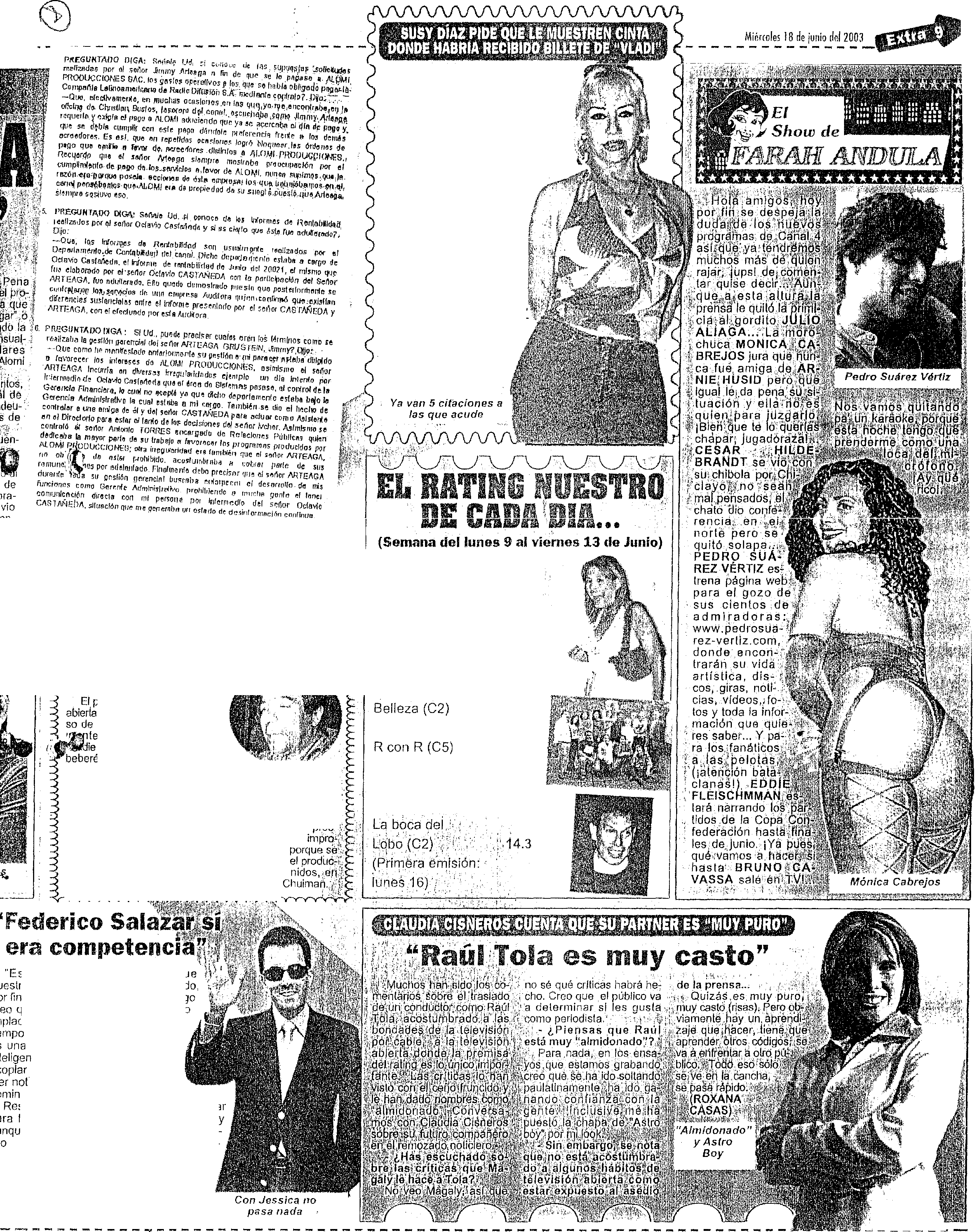 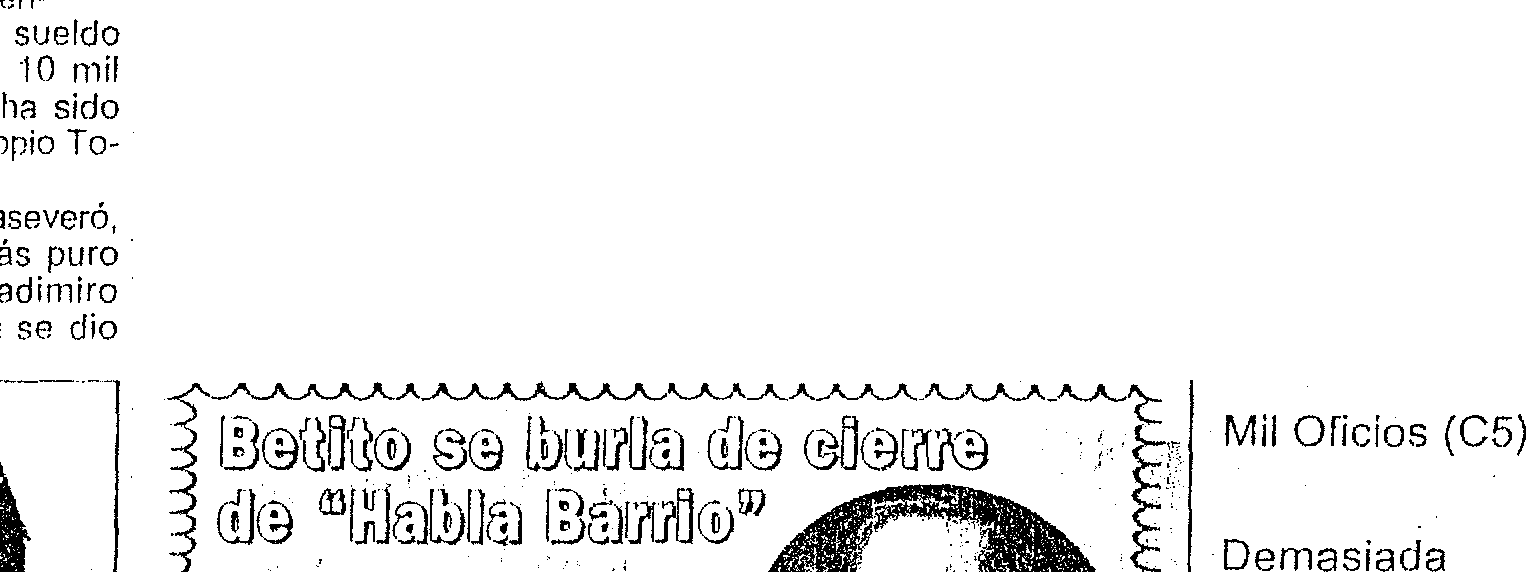 "Esta sermma ganarnos, porque o programa se está consolidando, estarnos completos. Sin embargo que la prensa ha sido demasiado CCJble  con Jessica; ella necesitapara ganar confianza porque chica  bonila,  carismática  e te que lodavia se  tiene queproceso de tránsito entrer	y condUcir un progt'ama·-·'-'-·-····, sostuvó efperiqdista.  ·  ·Respecto a la .llr gf!da de,F derico  Salazar ra formar  parte  del  car\al1   afirmó:  "Estoyilo, porque federico  se I 'Ubiera conver­en el puntal de. Panorárna y con él hubié- mos tenido problénias debido a que es unan profesionaL Ahora que pertenece a la presa seguramente tiará       excelente bajo aquí, sornas nmigos desde haceucho tiempo y .conozco su trayectoria",nc:lll'.ró Carlos Espá. (M. B.)6¡ HIZO PAGOS INDEBIDOS  A SU EMPRESA    g	r	t	d	i i tr ti	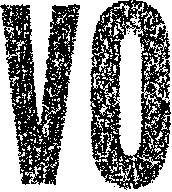 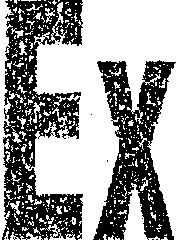 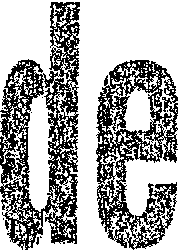 balacera detienen a asaltante  en moto:.·En  una r{Jpiclil inlorven­ ción,  que incluyó  persr.ctJ c:ión y h l;¡ccra,  agcnlos  doOeinpol ele Surquillo ;:¡lr.i­ n  12 a u	1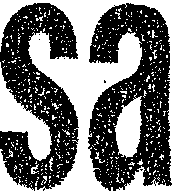 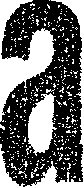 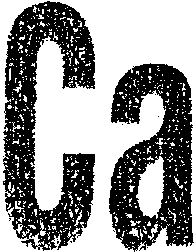 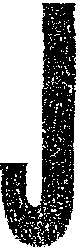 Afirn1ó que espiaba a Baruch lvcherl;:¡s invesliuaciones  en tor­ no a los presuñtos delitos co­ rnelirlos  por el ex  gerer11e de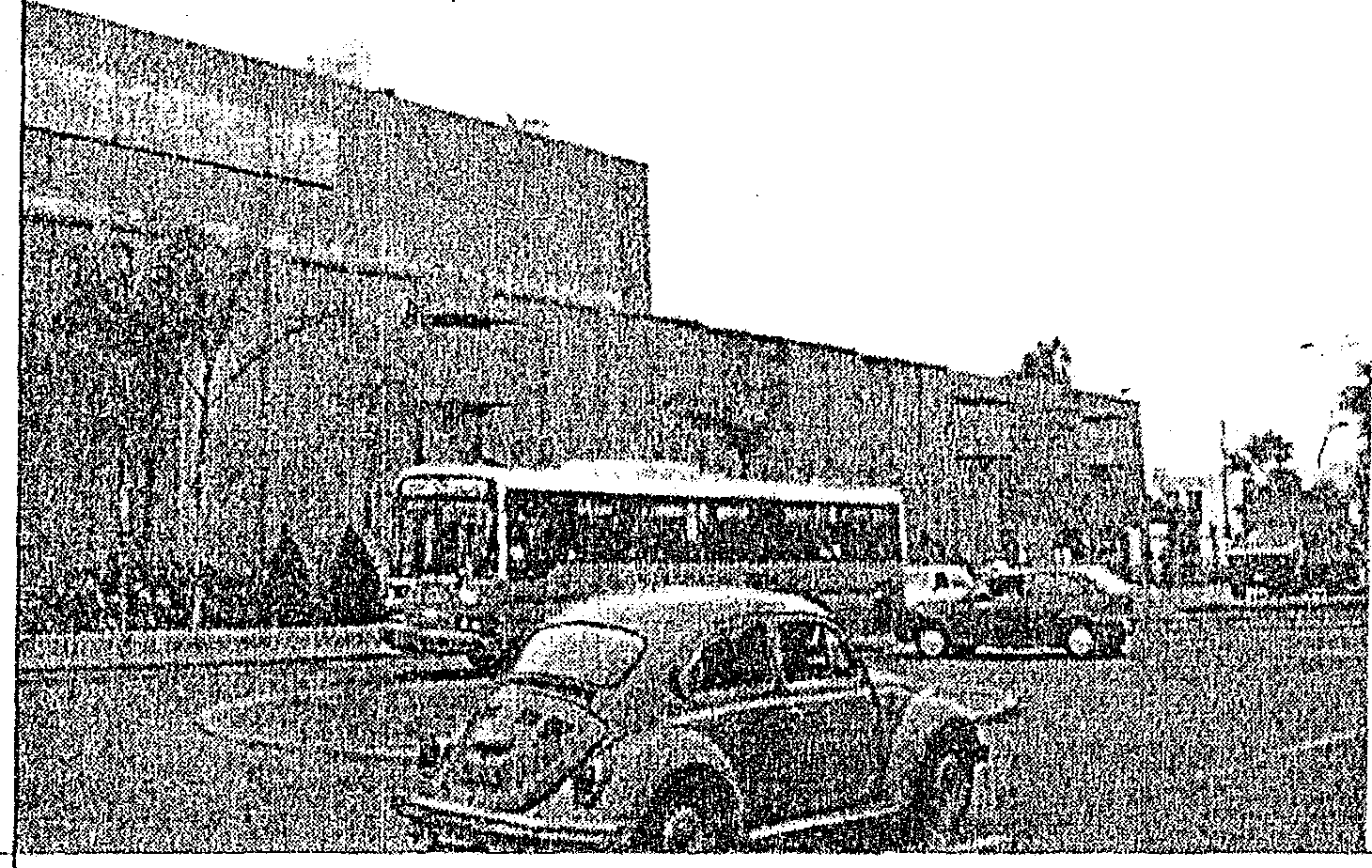 • Frecuencia Latina, jirnrny Ar­ lea(Fl,  lo van cercando y ha­ cen  cacla  vez  rn{ls  rJelicacJa su si111aci6n.Duranlr.las diligenr.ias efec­itwJ;:¡s para invesligilr  el caso,·  ;nlir.i/6   la  dt claración  de.liJan  T oranzo Noricga,  ex ge­ rcr;traclrniflislrativo dei canal de líl  ;¡venida  San  rnlipo quienkilH í;:¡    r.onfirrnado las sospe­ ciJilS e indicios   que liene  la Polir.fa   ele Est8f<Js sorJre  el do­ loso ar.cionar de flrloaga.En su declaración,  Toranzo afi1 rnó que el esposo  de MónicaZev;¡llos se aprover:hó de sucondición dr. gerente general dBI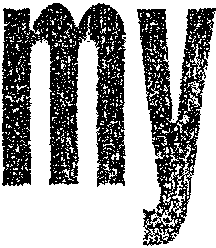 fachadade Canal 2.rt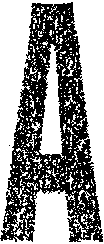 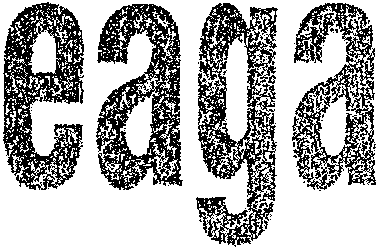 "Mónica" ya que no dilbíln mayores ingresos.A cri!crio   do  la  Policfa   eleEstafas. esta declaración  hil servido para constalar el carác­ ler premeditado y deliclivo rlc lil¡¡cción de Arleaga, quien. segün loranzo,  se dio maña para ins­ lalar  en las sesiones dn dime­ torio a tHia amiga intima, q11e sennc;¡rgabrl de mantenerlo inlor­rn;¡rJo  rlo todas las decisionesde Banrc/1 lvcher.Como sabernos, la División de Eslalas estableció que Jirnmy Artr.aga estaba incurso  en r.l delito contra el péltrirnonio en la rnodalidncl  de ffíluclo en la ndmi­nistracit5n de personas jurfdicas. El inlorrne policial  precisa que es presunlo responsable eJe  los1.1paron a uno eJe los dolin­ cuenles  qUe nsall;¡ror1 ;-¡   un;l tr;¡IJajadora.dr.  tma cadenarle rarrn;¡citls robándolernilsólos.Eran las siete  cln 1;¡  rlo­rlellunés cuiHrrlo  Nor111a Cord.OV<I Damitlnv. (27)salió  , dB- trillJaj¡:¡r   en.la farmacia Inka Farrmi ubir;;lcla  en  la' avénida Br.navicles, cnrca del, óvñlo lliquorclilenra on su porlet  10 rnil soles pma cleposi!;nlo:' en uml agencia del Bancó  ele Crédito  a  po­ cos metros del lug;¡r. Enlolalitw  a  cJeposilar  G mil y  conel reslo P<l}Jaría la luz  y otros sorvir.ios_  Sin emb;uoo, no pudo pt![)Jr la luz por lo quo · rourr;só (!  su trabaib sierl(lor  intr.rcep!acla  por dos sujetos en molo r.n la cuadra  22 de la avenid8 Tomils Marsano, quioncs leapuntíuon con un Jlma   eJe luego y lugaron dnl" lugar  Con: el  dinero  en Ull· bol.so: . ·  · '" ::<. ,;,La a ;iJslada mujer   fue alá con1isarfá y pbsloiiorrnr.n­c nal  para re:1lizar pagos ilega­ los a su empresa l1lomi Prorluc­ cionns,  í:l pr.sar que ésta ocaslo­ n;¡b;¡ pérdidas  !lasta por  un rnorlo  de ur1 millón rle rJr51ams.El ex gerenle administrativo    órdenes  eJe   pago   a  favor  eJeque trnll8jó en Frecuencia La!i-    acreedores que no fuesen Aio-na desde  fines de 2000  y parlll     rni Proclucciones  con  la inten- de 2001,  asr.ouró  que en V<Jrias   ci6n  ele obtener  mayores   divi-ocasiones Arleaga bloqueó  las    rlendos  Pflf:J  su empresa.T oranzo aseguró que jun­ to a su amigo Ocl8vio Casla­ ñcda, ;¡rJulleraron los informes¡Jc renl bílirliJrl  tir. los progra­mas  "Vale 1pr.n;¡ soñ;Jr" ydelitos  contra  la re p!Jlllic;:¡  y elpalrimonio  en awtlvio  rJe rlicllo canal íldtrlleranclo  un conlralo celebrado  entre Frecunnciil  t_ali­nil y i\lornl Producciones. (AArll¡le.los ¡:¡gentes busciJrbn  a losdel.incucnlcs,l1asta que a las diéz de la rlúGhe, una p¡:¡lru­ lla oiJsorv!J a dos sujelos  en rnolo en la  intérsección   dn\ '"!"'""-r:!!ll'!!!!S!i&&!l!!l!!!'!!!!!'l.         _ ..:;;;ml_;;:;'!!!l.a!!!!'l_.l!!!!._.. !!!!!._!li!!._ L -----!1!!11 	------las· avenidas Reptíblica  doflattejca vendía celulares  robados como nuevosIJ;Jnarnil con /\ngamos quie­nes al vr;r a los eleclivos   Ir. cJisp;-naron desal<ínrlosc  un;¡ persncuci6i1  por  Vilri;¡s cua­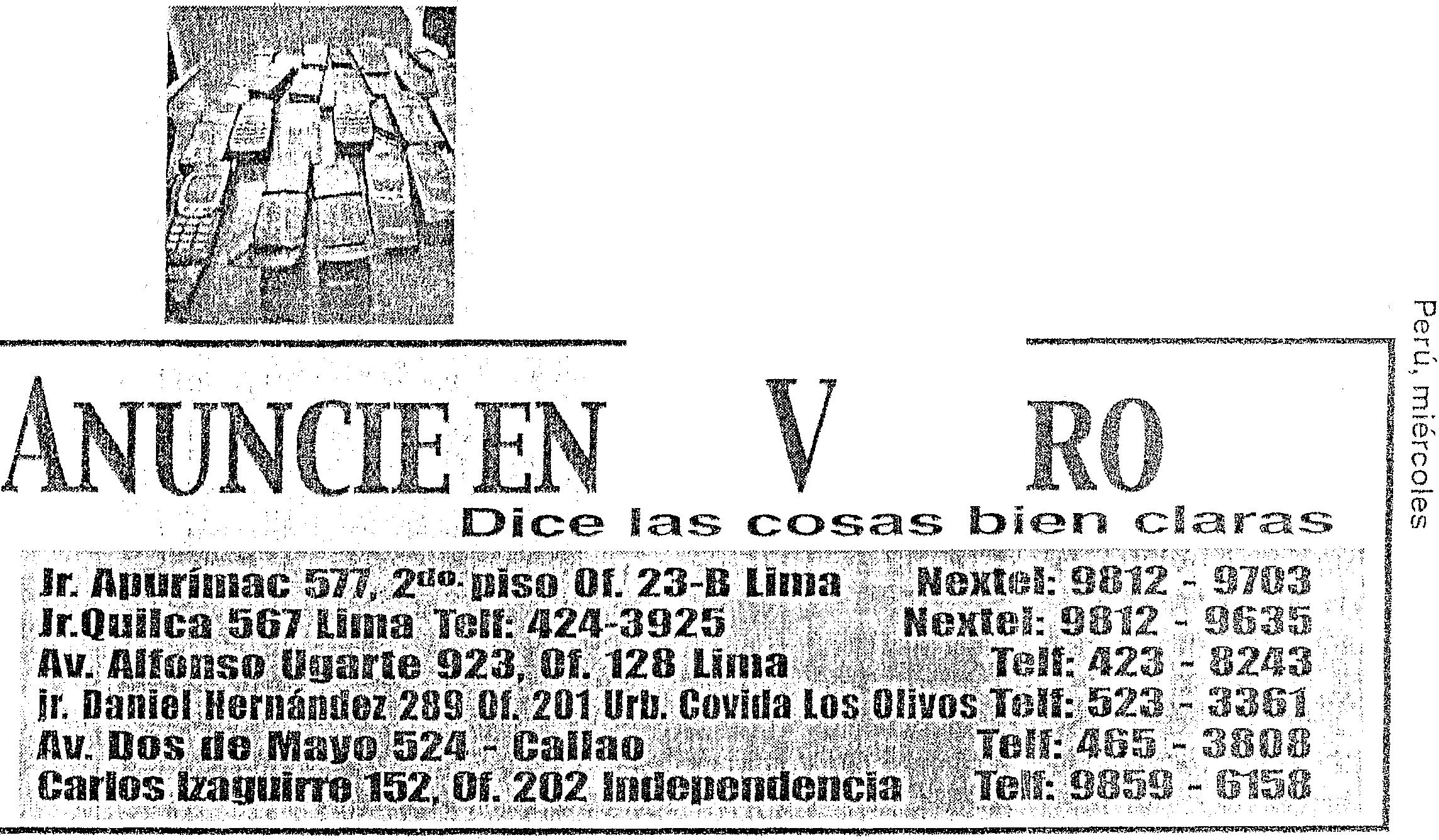 1/r ndían  lr.léfonos  celularescomo nuevos, pero en mílliclad r,r;Hr   robados. Tenfan un localr.nmcrcial, rnarurillüs p;:¡ra reparar e ins!al;¡r los aparalos e inr.luso un cuaclemo donclc apunlalJan los''inqresos"  produclo   de la ver1tfl.ubir.arla en lil avenida San .Jt ran1 HO. La lir.nrla  ntlrnnro  103 emíllr.ndida  por  Fierro  Cor.llacl1indonde se "clrmalxm"  los teléfo­nos. es decir, dos araralos po­dí;:¡n lr.ner el mismo númeroPocos melros ms all. larobados  o r.ompr;¡clos ;:¡  delin­cuentes.Paril comeler  sus fcr.l1orías,la pareja se agenció rJe un manualde elcctr!Jnica, ilsf corno un librode una empresa do lr.lrlonfa. ArJomás, uliliz;¡b;¡nun sof!Hareala  um nponcia paril que Ir.;, pro­porr:ione un nuevo rHJITit:ltl   lelr!­ fónir.o. Gr CiilS a su rrilbilidarl,  lit pareja  maliz¡:¡ba el  "lril!Jaio"  r.n cinco  mintJios, g;:m¡:¡ncJo  en un clía ililsta trescientos solr.s. En ambas  lienclas so  incaui(J  uniidras aled<lfías. Procluclo  dr:: la IJ Iilcnríl fllo tlelonido tmo rle lo:; ílSilllanleiclenlifica­ dc) como  Ew¡erlio  11ene lle-r r.di8, .Sntolr)  quir.n resultótrcriclo en 1<1  pierna y atrapa­Cnrlos Enrique Fierro Cocha- .  mujer <11emJr;¡ lilliemiJ síqnadaque conectaban con r;¡IJir.s r.spe­cornpulr dora con el soí!ware cs­do GIJancJn intentaba  nscon ·cl1in (:r?)   y l<elly Wiirlíl  Carnac fv1<mcisiclor  (30) vendían los celulilrns r.r1 la galcrfa  San Juancon el nürnern 10 1 , donde  se realizaba  lodo   r.l  tr<Jbajo para "limpiar"  a los celulares rociénciale:;. El prowam;¡  scrvra 1wa borrar el nilmero  oriqin;¡l  y luego cualquier clienlc rorHa accrr,arseELpr.cial,  una clor.cna de ceiiJI;:¡rr,s rnal habidos. asr corno los r. blr.s par¡:¡  clorw  los ap;ualosOC Edorso  en el pelioroso ;rscrl­larninnto ttun1ano   Casallur,rUJ.(Mf1)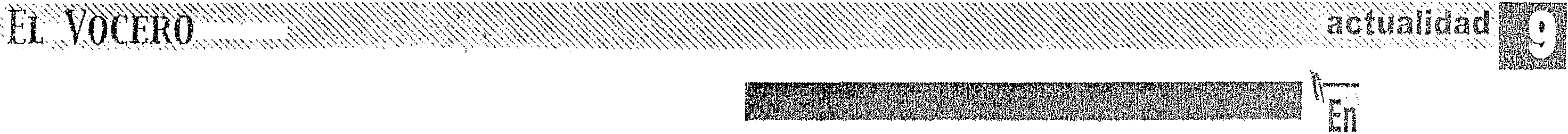 ESIONARIOS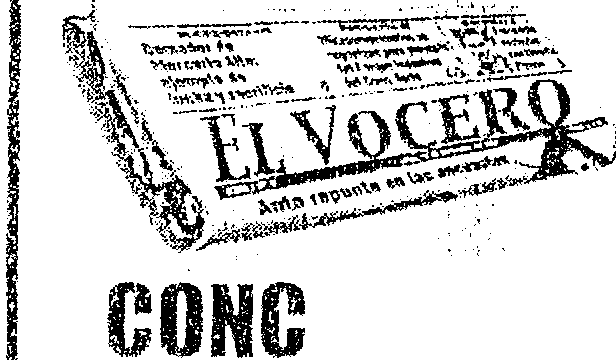 AUTORIZADOS.·!...co0..fDr.:::Jo.rotv o o wla Ra;cónMiércoles 18 de  junio dd 20ó3a::z;¡¿¿,...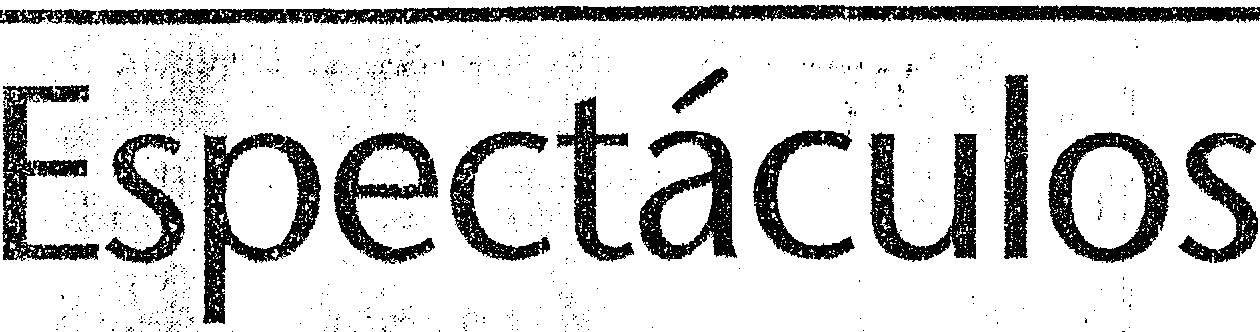 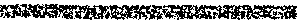 Efraín Aguilar asegura que están completos y saca cachíta por fracaso de "Habla  Barrio" en parodia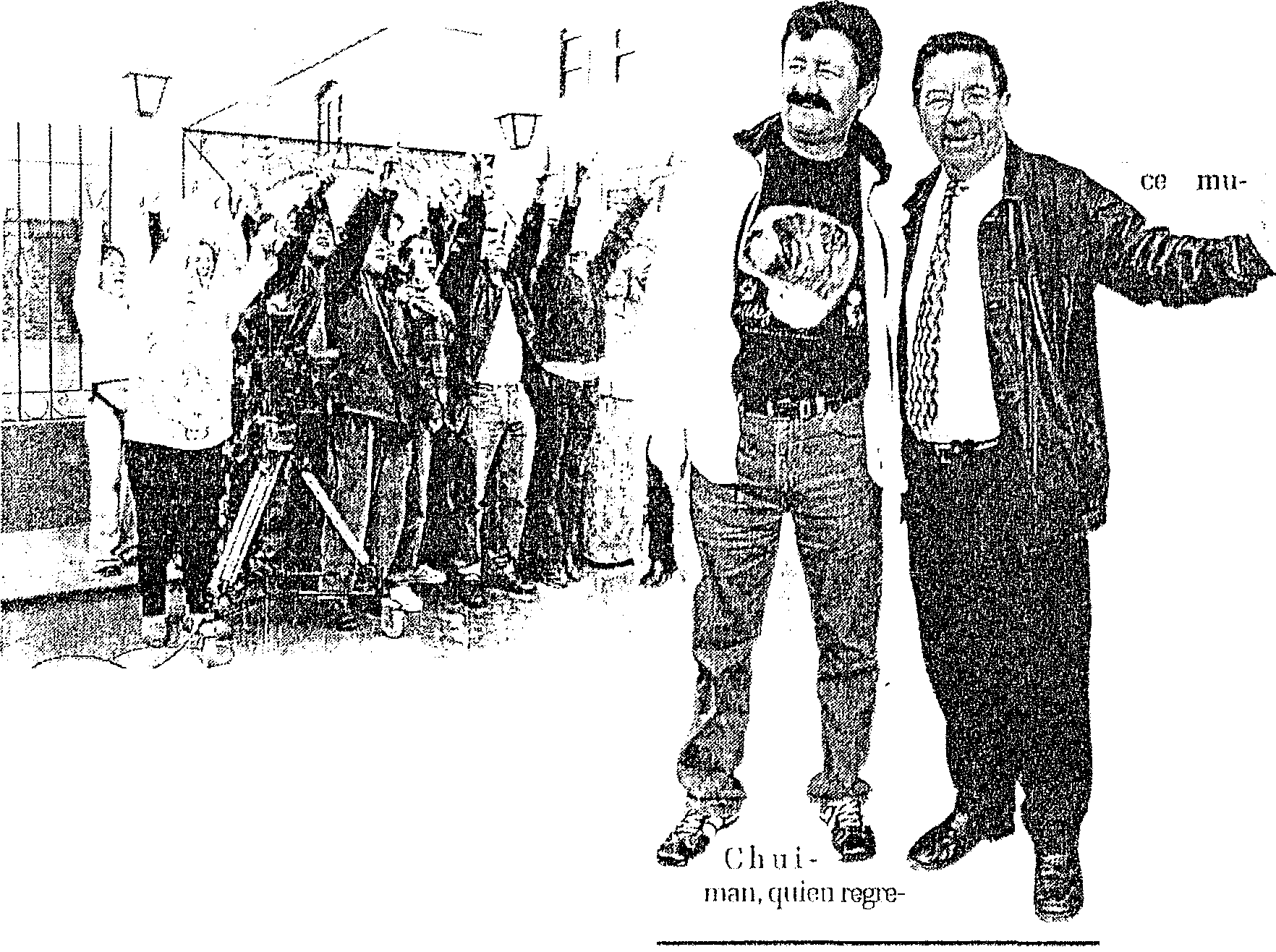 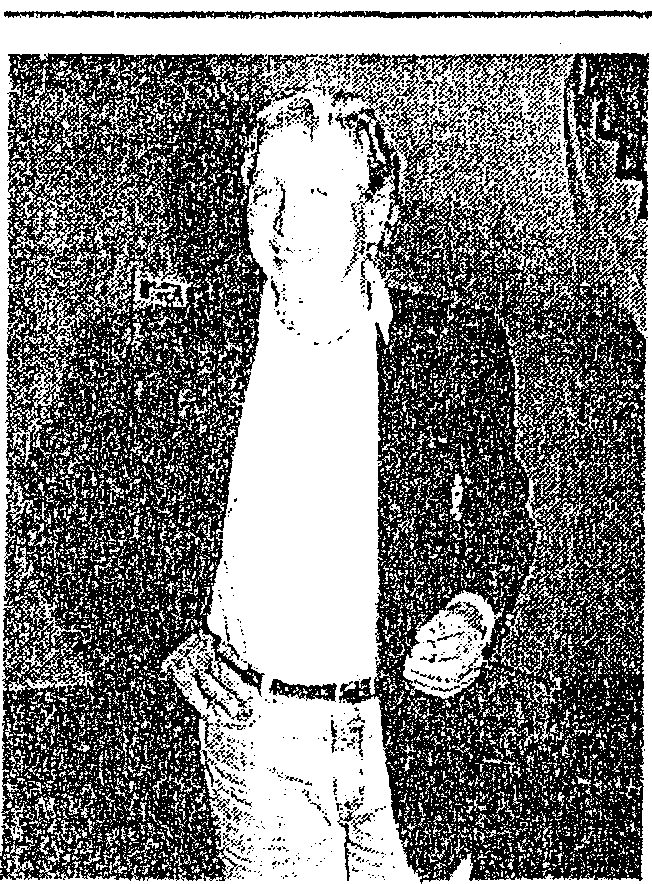 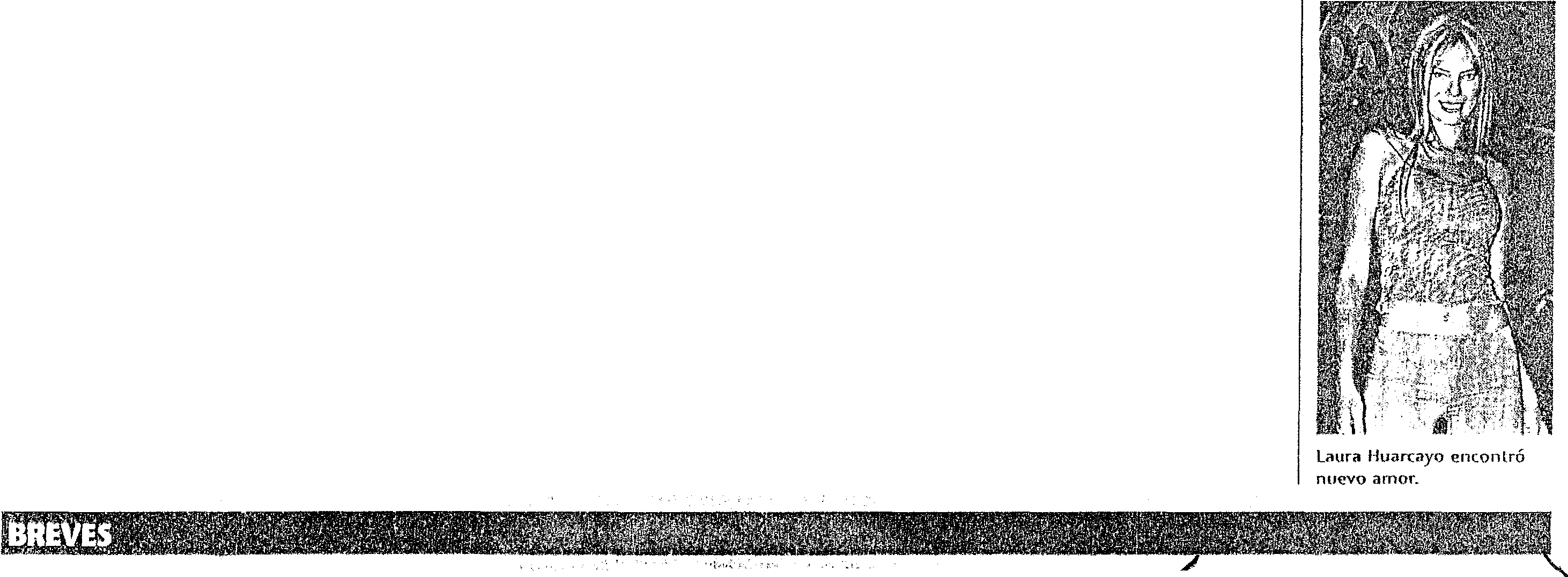 Sin espacio para los ex 1000 Oficios!_auraJ-Iuarcayo estrena nueva pareja"Ya fuiste" fue la fras<e q¡.re gritaron a viva vox ayt:r los Integrantes dt.of barrio de San Efraín, en una seruenda de la gra­ badón de "1000 Ofi­ cios", en dara alusión  al fenecido  programa de "Habla Barrio''. [)icha frase no solo fue una pequeña broma a los c¡ue fueron alguna vez su compclenda, sino una señal <toe los ahora dewcupados adores,no tienen  espado en ef programa de canal 5, aunque AguiJar diga que más addante po­ dría  convocarlos.''Mn d<J un<J pnn<J  qun "Hnbla BaniP" fraca­ sara, dios  11\111\:a    tn­\'Ínron una historia un ar­gmnento como ]e; tenemosnosotros,  que P  la dnsocu­ pación. Esto es ni  resul!ndo dr. la ímprovisnr:irín y sacar lus cosas sin pl:J11ínr:m.:ión. Susana Umbrrl n; mi ami-gn, pnm queda demos!mclo que no e.'lla pmpn.11rln  pnm hacer este tipo dn progrn­ mns", comnntó.Por su  pmin.  Adolf{,só de hacer tres presen!n­ ciones en Estmlos Unidos, fue m1Ís claro al docír que la palabro actor se mere-:,  eh o: res­pn!oy no por­que alguien se pare frente a una ciíumra se pumle llamar ndor."Ya sabía que esto iba suc-.edcr, yo hablé con  los  chicos   para que no se  vayan del progmma,	pmct ic:<t­ monle les rogué, Sf! df!­ jaron llevar por su  ju­ vrm!ud e incxpcrinncin, por  ose lado mi  am­ r:imKia esta tranquila", dijo el popular Renfl!o.Por el momento nad ingres."lrá a barrio de San Efraín.·lhl parece que atms rplí'da­nm   los  tinmpos  r:unndo1  mtra !Iual:C(Iyo se desvi­ vía por Juan Martín Merca­ do y lu(!go de tmminar su mlación con el actor nrgr.n­ tino, habría dncidiclo reha­ cer su vida con urm perso­ nn mayor r¡uimt snria su n11eva p::1mja,  nlmrnos <ISÍ sn le aprecia nn ni  ampny que le hizo Magaly MmU­ na, donrln la modelo rln "Nrx;hn dn r·:.,tmllas"lo  h<l­ cn C<lrifios  n Sil mistnrio:;ojJ<lfS(IIJ<J )_Esto surxxlió o! sábado pasado nn 1111 conocido pub bmrnnquino, dondn la modelo y su ncompaíiante. luego de 11m1 rmnfinlir:a m­ na, no dn ·u·on de hnmrsn1:<uiños._         Su snbe q11e s11 acom¡Ja­ ñanlc os un oficial de In de la  Marirw de  Guonn  del l'on'i, quien fun P-. poso dn In aclri7.  \,._,rla Barzolli.Piden a presidente medidas más inteligentes  para salir de apurosAttistas en co11tTa de paquetazo ecónon1icojil!nn la oreja a medida.abusivas  delEjecutivo.!.1. s  últimas  medidas ec.:onómi- pmlcsla puos el punhlo cs!a ¡¡go­ cm;, con la aplicación do impucs-    biado y ahora no podrá ni di ver­ tos a  los eventos ar1íslicos, de-     !irse. Hay impuestos  llffi"a el tdé­ por\ivos y culluralos, ha genera .   fono, shows y cable, ahora solo do m;:ís do w1 malestar en el pú-  :nos qhedara ver nuestra medio­ blicrJ, molestia rpte no es ajena a    c:re.telévisión"..   ,las  conocidas figmas del arn-   ,        :Efitl.ú'i Aguilar: ''Este  tipo de bionlc arLístico, que álz.B.ron  su  mecydas apresmadas se ddlí! a voz do pmlP sla asogurnndo que · que el principio de autoríclml del el país va de mal en peor y lo ·. presidente no existe, quiern ca­ único qU8 SO  hnc:e P-S   OJHÜtar al .. r:regir EliTüf13S demnsiado lardo. Y seclor m1Ís débil, el pueblo. ·	-Io hacen por laparte más débil, Maguly Medina: ''Es 1m rúal .  la cultura y entretenimiento, pe­día para Jos peruanos, DO puedo  '   ro )Os artistas 110 desaparecenín,dejar de hacer sentir mi voz de   ,  solo, qúo .mmifán ele hambro".Oswaldo Caltono: "Es lamcn­ fahlo lo r¡ue eslá sucediendo, en voz ele incentivamos nos ponen trabas. Son pocos los r¡uc hncm toatm en ci país, con e.'ilo f;(J eslá matando nuP slro trabajo, no r¡un­ rernos que nos  f.1c:iliten las cosas, sino fJUB nos dejen trabajar tran­ quilos".Nícoi1Ís Lúcar: "Estamos yen­do por mal mmino,  guiemn eu­ mendar  orrore.s  do  la  manera más fácil; apretando por el lado mas débil,  el bolsillo del pne­ blo".Cff..sar Hildebrandt: tuvo untibio debutJI "En la  hoc.a  de Lobo", progmma que conduce Cú.qar IIíldebrandt Luvo un acep­table rlohul, :: pesar dn su prnsonlndón ln­ nebrosa y qur. días antes se dPcía que el pmiodi.sta iha volver más incisivo qun an­ lcs. Obtuvo 15.8 y 12.9 que hacen un pro­ rnedío dn  l4.3 de rating,pmtm los 12.4 de "24  Minutos" do c-.anal5.loolañejo de la uvero"Je ganó a JeanetBarboza, ni qué su archi-ei1iún.ig.o            ·de Írial.o qite los equipos utilicen pmri.Stas  r'JJ:WE IiJ arllo por presunta apropiación ilí­ los Cacho la maquille y lo ,ofrezca",tra   para llamar al público a los estadios, pero    cita y     ito contra la fe pública, se com­ bnjar juntos. PüflS ellook de los ·7o.de    con lo que no ostrí de acuerdo es que los    plica mm m{ls. El ex gmenlo adminíslrnli­ Vnrónica Castro  le ganó al lacia do'. qué   ·  programns deportivos utilicen figums de In      vo ele Gwal 2, Juan Tomnm  Noric,.ga de­ se  hizo  la  "Rulitos".' ·La  lcleüóVcla   farándula para obtener rnting. "Debe limi-    claro ante la División  rle Eslaf..'1s, quo  r.l es- "Los  ricos   también .llora ";·. 1Ógr9     tarse hacer notas deportivas, a los mtislas    fXJSO ele la "Suavecita" sü aprovechó dn s11J él.O, 16.4, 14.0 con. tin promedio de    dójonlos para programas do famndula", di-    condición de gcronlo gorwml de dicho,,.,_14.5,   contra  los 6.!1,, 10.4 y 14.7  ha    jo ei1la reunión  dn prensa, donde se amm-    na!para realizar pagos ilegales a su cmpm­ciendo  apenas  m1 promedio dó,i0.6  . ció  que .KIV transmitirá la C'..opa de OmFe-   sa, Alomi Pnxluc.cíoncs. a pesar que é>"stae - -ir g_-_       -------· :, ·      '· (,,;•;\' /' · · dúracioiles desde la m:: dmgacla de hoy.        generaba pérdidas h< stn por un monto de¡;¡· ;;_--;--/----··--·----··-----¡..  mndio millón do dólares. Tmnbión so lnA Eddie Fle.\hnmn  le             '/Contmuan los problemas       acusa por mlultnrar lüs infnnnns do renta-"gustan" las ponirtas            legal,epara Jimmy Arteaga        bilídod do "Valtla Pena Soñar"  y "Móni-ca", progrr;m?s que re:Sultaron ser un fm-jlift Por lo visto, nada lo que hap,a Jeanel·., _L11  1111 parcco que a flcshrnan no ve rinda La sil·uadón ele Jimmy  i\rteag<J, quien escaso cconmmr.o.	.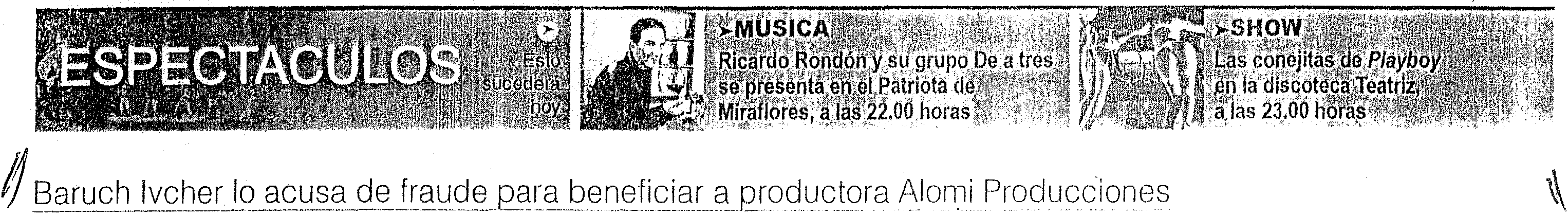 Fiscalía investiga a Jim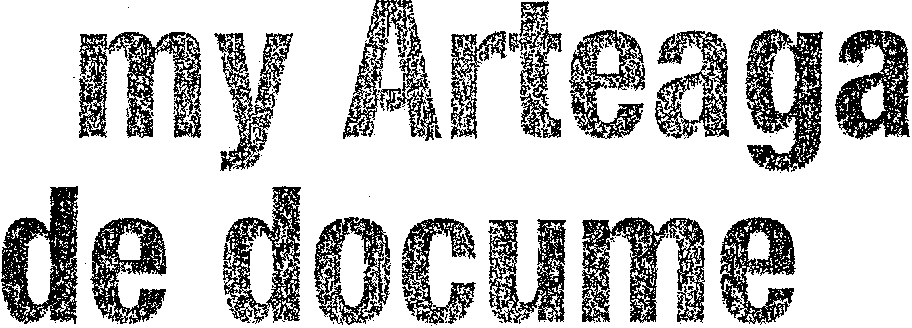 presunta adulteraciónorntos1 Programas Móníca y Vale la pena soñar representaron millonarias pérdidas para el canal, determina informe contable deFrecuencia Latina--------·---·---_.. 	------------·---do el documento, en clara alu­ sión al convenio que iba a finnar. A lo que el abogado Emilio Ro­ dríguez  Larraín  responde que no lo había leído. En cambio, Jimmy  Arteaga también pre­ sente  indica  que  sí lo leyó,  lo que confirma  que el denuncia­ do tuvo perfecto conocimiento que exis!ian dos contratos con textos distintos", según el atP.s­ lado.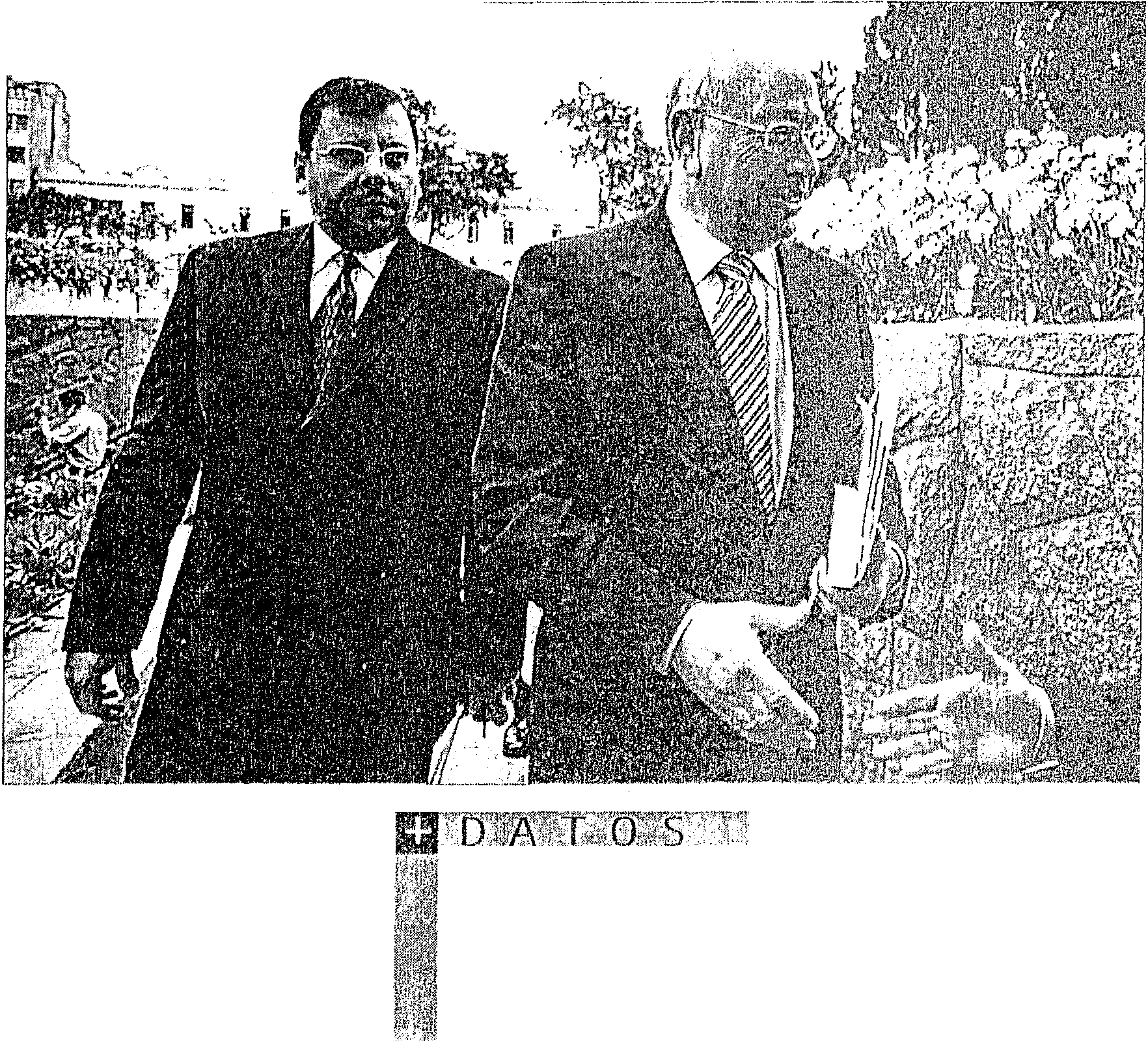 1     presidente   del  directorio de Frecuencia Latina,  Ba­ ruch  lvcher,  denunció   ante  la Sexta Fiscalía Provincial Penal a Jimmy Arteaga  Grustein,  ge­ rente general de Alomi Produc­ciones, por presunta adultera­ ción de un contrato  en agravio de ese canal.Los delitos que se le imputaa Arteaga son contra la fe públi­ ca y contra el patrimonio. lvcher señala  que el conlmto firmado entre Frecuencia Latina yAiomi Producciones el16  de enero del2001 para anunciar la contrata­ción de Mónica  Zevallos  como conductora de los programas Mónica y Vale la pena soñar, fue adulterado por su esposo Artea­ ga Grustein, quien también ocu­paba el cargo de gerente gene-lares en favor de la mencionada productora."El señor Arteaga habría he­ cho firmar al señor Baruch lv­ cher, aprovechando el grado de confianza que éste le tenía (ge­ rente general del canal), un con­ trato cuyo texto se suponía  era copia idéntica del contrato origi­Hasta el cierre  de esta edición Correo trató  de comunicarse con el señor  Arteaga, sin embargo no obtuvimos respuesta.del contrato  a través de un pro­ ceso de mbitraje para favorecer a la empmsa productora  con el pago ele un millón de dólares", se loe  en  el  atestado  policial   al que Correo tuvo acceso.En t?.Se  sentido,  el parle  dt-} la Policía  fldvie!'le  que Baruch en conferencis df: prensa, regis­Pérdídas millonar·iasDe la misma forma, un informe contable realizado por Frecuen­ CÍ8 Latina determinó que dumn­ te la gestión de Jimmy Arteaga en el2001 como gerente general d¡¡¡, la empresa televisiva los progra­ mas Mónica y Vale la pena soí?ar. cuyas producciones -seglin seña­ la el documento policial- se rea­ lizaron por insistencia deArteaga Grustein, ocasionó pérdidas pa­ ra Canal  2 por S/. 576,728.12, mientras que la productora man­ tiene pendiente  con Frecuencia Lr1tina operaciones ascendentesa US$ 448,191.46.Se supo que Mónica Zevallos se presentó ante la Sexta Fisca­ lírJ Provincial Penal a cargo  de la fiscal Marlene  Berrú para dar sus declaraciones  al respecto. Aral en Canal 2. 	'En su cláusula  16,3 se esti­ula el pago de un millón eje dó-nal que se había  firmado el 22     ·sas. Luego con la cláusula  16.3 de diciembre del2000 por los re  ;;  insertada fraudulentamente se presentantes de dichas émpre•:   · pretende.solicitar la resolucióntrada en video el día que se fir­mó el conlt·ato de Mónica Zeva­llos,  pregunts si ;dquien l1a leí-su  turno,  Baruch   lvcher   tam­bién lo hizo días atrás ratifican­do su denuncia.Tomeh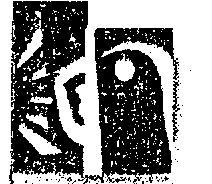 NotaCuestión de preferenciasLa  directora  del  grupo   o·Elile, Jessica  Newton,:Gomen­tó ayer que .no ha vistó'  -su expupila Marina  Morá co¡nó con­ductora del programa  NÓC/1e de estrellas,  sin embafgb dijo de manera Irónica que la hUbiesepreferido  como Miss Mundo. De. otro lado,  iútlintió que-cia Fieid;·a:rribará a nuestra ca­ pital el pr6ximo 21 de junio pa­ ra participar junto al diseñador pen.lano Jorge Luis Salinas, en·Un· desfile   de  modas,  cuyosfondos serán destinados al lnslíluto Nacional dé Enferme­• .. dades Neoplásicas:' El espec­-    · taculá sé realizará en el centro.dé 'convenéiories dél  JockeyPlaza.Cambio.de camisetaLa peHodista Verónica Lina-.. res remÍnciÓ  á las filas de Pa­namericana Televisión pamAlamo Pérez Luna ingresa a PanoramaLuego do barnjaí varias po­ sibilidades de lr8bajo, el pe­ riodista Alama Pórez Luna confirmó  que a p;::rrlir del lu­ nes se integrarÁ al equipo de reporteros del programa Pa­ norama.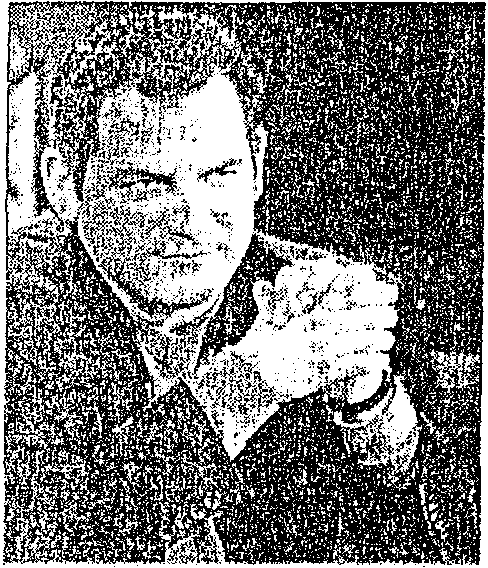 "No ingresé a la ur.idacl  eleinvesligación como se espe­ culó, sino St=lré un re110rtero más del programa. No con­ sidero que acoplar  este car­go sea  un retroceso  tm  miposiblemente  mé'is· delante nos visite la Miss Venezuela, Mariángel Ruiz,. y  la  i1ueva Miss Universo, Ameiia Vega, para que participen corno invi­ tadas especiales en sus próxi-··!.-Noble acción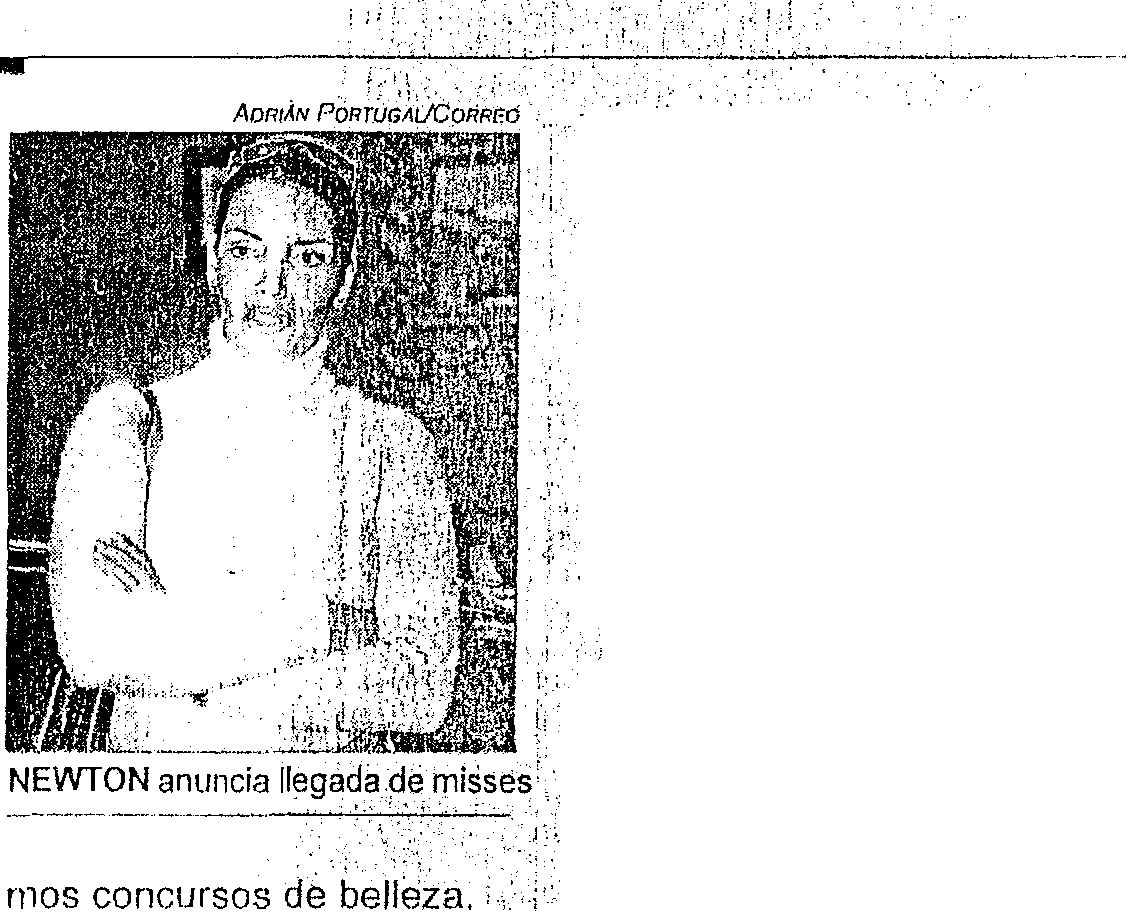 La famosa diseñadora del vestuario de la serie norteame­ ricana  Sex and the cily,  Patri-cohdudrel nóticierd Un nuevodíá dÉi .óanal4. Ingresaría a(>eupar .el lugar quedejará SolCarreña que, como  se sabe,sealejará  efe ese  informativo para  dar   luzcélrrera. He conversado con Gonaro Delgado  Pari<Hr y él ha querido  contar  conmigo en el canRI. Mi función será hacer  r·eporles como  siern-SE une a programa periodísticopre he hecho en anteriores programas", señaló  Pérez Luna.fl!wbituif.! vl .Y. ,< É!.t IJJJU!!l..!?( ·Joru lHered'Nuev11·mentaVO/I'ÍÓ 11   . er 1,1 "'Ruiitnr.".f1UPV[I  llllrtCJ811 dA JE>ilflE'I r;liJsó qran impacto  entre todo ninos  ¡>r>Jn a  1111   1111' ¡¡,,porq1 1e yo soy ,Ji:\r nct ve llega que lede	(1JS01lfllf'! liCJIPpt11Jiico,  p11PS sin dudil ai!Jtlllil,.,lucía mucho mejor q11e son :-11sen in11!;1r ;¡11,1rlie. In r¡tH' di,IY'j1digan Gisela'· 8r.ostumb1ados rulitos.Sin ernbargo, no faltwon las crllicas. corno   lé!S do Ma­ galy Medina, quien manifestó que stJnueva apariencia leniC11'11Cllid;-JriO", diio 1.1 "f11ililo;";¡llrr mino de su pro[llélllli1.E11  t;1f111). ayer lllHJ.VilllH'I'le volvió a su estilo colidinnn '1se p1 nsenló con sus sing1JiilCnrlos Corneio guedLuegode que Maga/y Medína y muchos másopinaran que el',nuevo fook quele hizo Carlos Cacf10, tenía un parecido con o/ de Glsela Vtílcarcel, laconductora del mediodíaJeanet Barboza, aseguró que no se siente como la "Señito" y que siguesiendo fa misma con o sin sus rulos.Como se sabe, el día ante­ rior la animador de "La alegría del mediodía" se presentó a su espacio con nuevo peinado, maquillaje   y ropa, cambiosun aire allook de Gisel;¡ VAl­ cárcel, opinión con la que rnu· chos coincidieron.Al respecto, la propia Bar­ boza declaró a la prensa m3· nifestando que de ninguna manera su intención era pare­ cerse a Gisela y que  ella  no lo ve de ese modo, pues se !rata de comentarios de genle mnl­ intencionada que siempre es-res rulilos causando In aclrní ración de m<Ís dt! uno. Mnr11restó  tarnbión  que est;:í conlen· ta con los resultados ele su prc'· grama del mediodía, ya que ayer hizo 15 punlos de ralinq "Me siento feliz porq118 vto quro el espacio mejo1a r;acla vez mÁs, voy a convocnr a un cils ling porque  necr1sito n chir.o! como modelos", comentó.Chicoc!lestá felizsólo en "Saber y. _GanaEn vista de los eviden!es calltios sucedidos esta semana en los cana-.Jí	- 4	.11Tengo química con Raúl Tolade tener ailes 4 y 5, la administración de canal      nar',  el mismo que según comentó       que le gustó trabajar al lado de Ana      cías" van viento en popa, pues cuatro realizará una  conferencia  de       marcha bien y le va poner más ga-      y Solpersonas con las que hizo bue-       según dijo el propio Rat'1l ha !le- prensa hoy,para presentar a los nue-      nas quo nunca hasta que se le pre-      na amistad, y un buen trabajo ya que       gado a tener una buena qulmica vos integrantes de esta casa televiso-      senle otra oportunidad. Federico es      han llegado a dejar el noticiero casi      con Claudif1 Cisneros.  "Claudia ra, quienes renovarán los respedivos       un buen Profesional, aún no he con-      empalado con la competencia, cosa      es simpalica y muy inteligente" noticieros de dicho Cilnal. 	versado  con él pero no dudo de su      que le alegra mucho. 	afirmó y lo que buscamos es ha- El regreso de Federícq  Sala zar      trabajo, además si la administración 	Sobre Verónica Linares y su apa-      cer un noticiero fresco y dinámi-para conducir el noticiero un "Nuevo      decidió  que dejará  mi puesto, sus       rición como conductora dijo que ella      co sin dejar de cumplir nuestro día"  y que inicialmente  se pensaba       motivos tienen y yo estoy conforme       tiene una buena oportunidad,  y ojalá     objotívo que os el de informar seria compañero de Sol Carreño, ha       con la decisión que tomaron   aun-      sepa aprovecharla.                                  con objeti-:idad. Al referirse del ocasionado varias movidas en este      que 'Mipasión es el periodismo" dijo             Mientras que por otro lado los      noticiero de la competencia aco· canal, pues Carlos Como jo tuvo que      y aspiro algún día volver a las noli-       prep ralivos y ensayos para presen·     tó quelnmenta  que las personas conformarse con permanecer en el      cías. Además sobre el tiempo que       lar a Raúl Tola como compañero de      se aprovechen de las novelas de programa concurso de 'Saber  y ga-      participó  en  el programa  comentó      Claudia Cisneros en "América  Noli-     la vida real para hacer raiting. Fi·'1/J 	.	, 	,	,	,	\I\ nalmenle  aseguró  que él not7  lo ruusa de haberse  f1n1do billete del mnnsu empresa  Alom1 Produwones  \ prestaría su privocidar! p<1ra na-•	1 	mar la atención.E, ,       " . -- we  -' -  - e.W:. _:,  Ilna  hunde a...  .---&m--·JZ l-- --rm-m0-..,---R-----'-,-- '.:IT.-  _':"'\i"'1('¡.""':    -· 1teaga. Ahora el ex gerente administrairm de        W  • &l.i!Ui&E )f       !li                                                                                          . f.:... .a.,:;;,,aFrecuencia Latina Juan Toramo Noriega 	.tUSTJ\ osulttJfiPROmlrKJSn JHJJo: o t:lrRr..NrH    f\0 .acusó al es¡x¡.so de Mónica Zevallos de ha-               No confonne con oslo, Juan To-                                                                                                                                                        POR fJIJ.so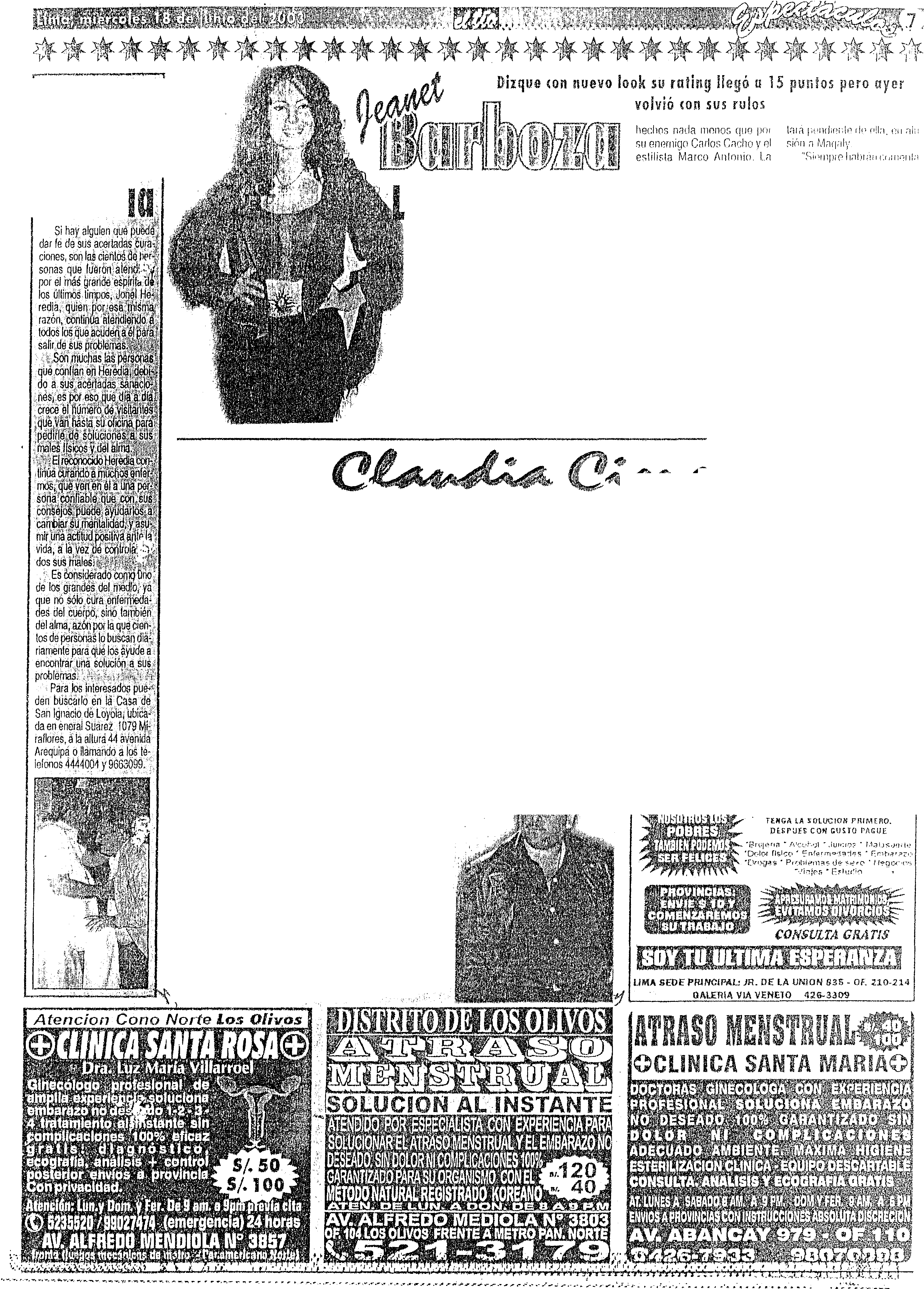 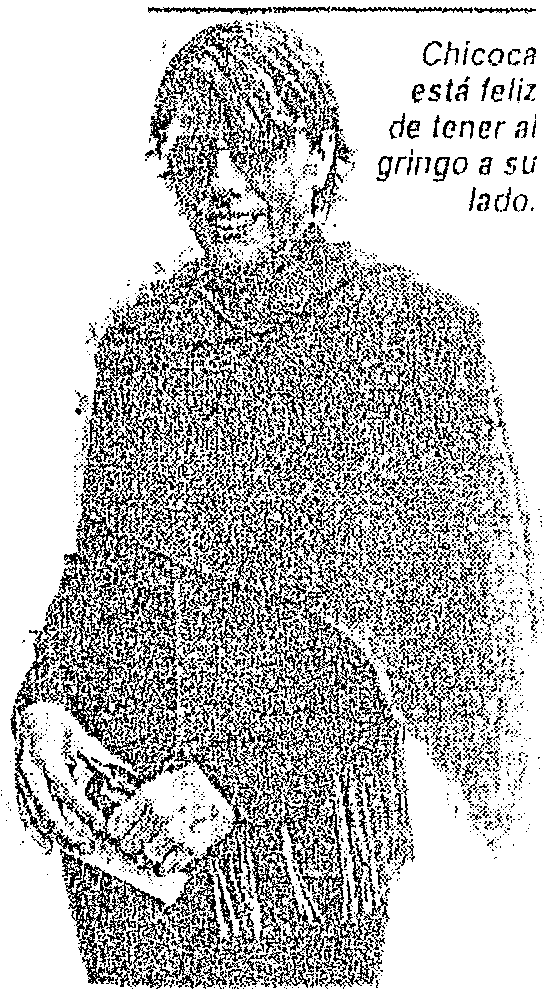 berse arrovechado de su condición de ge-       ranzo aseveró que elmarido de la con- renle de dicho canal para realizar pagos ile·       duclora de lelevisión, instaló en el di-gales a su emprosa AlomiPrrxJu¡úJnos, que     '  reclorio  a una 'íntima  amiga'. que se. vn aquella é¡xx.a ger.eraba pérdidas de hasta       err..argaba de repoilarle   aJ detalle las medio millón de dólaros.                         ·         ·      decisiones de Baruch lvchel. -  ·  ·Toranzo aseguró que en repelidas oca-         ·  Aslrrusmó, denunció  alamigo  de sioncs Arleaga logró bloquear las órdenos      la pareja Arleaga·Zevallos, Octavlo de pago a favor de los acreedores de Alon»      Caslañeda de haber adulterado los in·Produccionp_s con  el fin de  lavorecer   a su      lonnes   financieros   de los· programascompañia 	'Vale la Pena Soñar y 'Mmica',  que Duran!e el ai10 que laboró  en canal2,         habrían resultado un lracaso económi· Torar.zo rnaniftosta haber comprobfldo que       co para la tele'lisora. lncluSó personal era elmismo Arteaga quien manejaba la pro-        de FHwerda Latina infonnó que Cas-ductora, pese a reiterar en varias oportuni-       lañada ganaba nada menos qu10 inildades  que  era  su sue-gra Sonia  Zev;¡Hos la :   dólarosrnemuales como gerente finan·..-. _...;....;.o,......_-.;, ;,;;.;,;....,r"\'-l!rrica propietaria	' 	ciero del canal. . 	· ·\..     '    ;- -------------------------------------------------·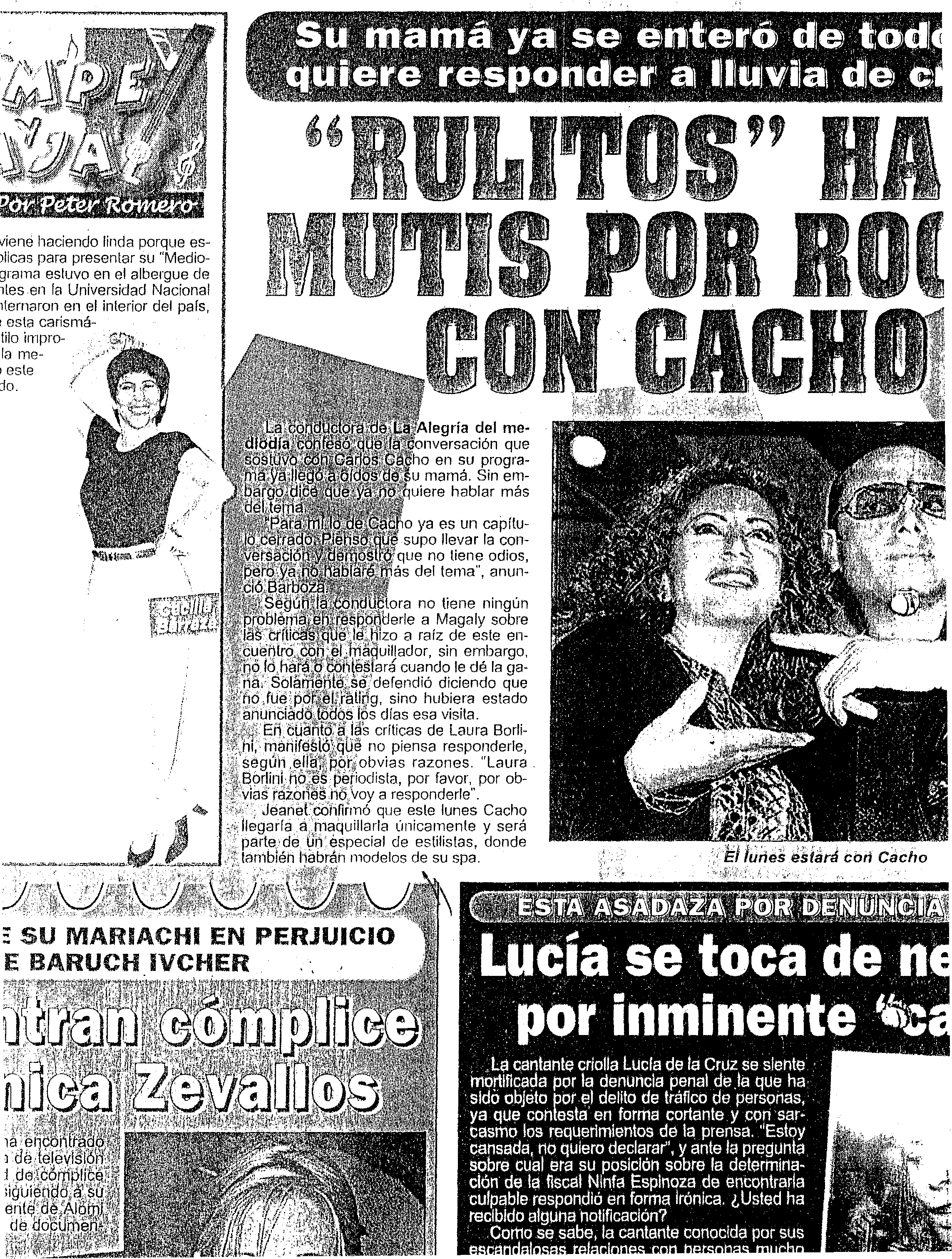 a guita­Joro con1 una chi­Jiñosa, quen la clispi­ ce disfru­ sus cari­ lpay  que le1 la calle de de Miraflo­ bla mal  delJorque  ca-bohemiocho a dis-3\J libertad. mpadro!JS de los<isas, en:ía  de  lan diforen-                 \';pecli'lculo.J  26 estará do  en Bakti­ avP-nida Colo-llpre y cuando la cialos" no le hagaEl sábado cantará en Piuragi-ese aÍ dhal 4 éste h1léF6oles. Pero dicen que los que .se queden o se. vayan no los descalifica corno profesionales,  lo dirá por el gordito  CAR­LOS CORf)IEJO que tendrá que conformarse con su progra·mlta "Saber y gaí1ar". Además nos acla­. ró que po cr:ee que pueda p oducirse Una relación·romántica coh RAUL TOLA y soio le hace el favor de jaiarlo  porque  el pericidista está sin coche...Mientras lanto  CARLOS  ESPA  estrenará  nueva Hola barrio, de nuevo con ustedes 	escenograffa este. domingo... Y el pro- para pasarles los ullinios elatos de la 		   ductor CHRISIIAN ANDRADE  dice farándula lorcha. Y arranco al toque-		.   que  se  bajóneó bien. feo cuandopala porque  estoy apurfrnac... EVA                                              ·  ,:Teatro. desdel teatro'' se fue al pi- A YLLON le da cátedra de cr-iollisrno                                                so conla  llegáda de los otros progra-a los  concursantes del pmgrarna.                                           mas pero qu«r.m, dió enJa.oscuridad sabatino  "Camino  a la  fama".   La                                                      su cuarto yse drb cuenta que es- cantante  es la profesora  oficial de                                                         orgull?s9de lo. que haciay no leinterpretación y estará  con  ellos                                                           .           las críticas de LEONARDO hasta la final junto a JULIE  FRE-                                                                  qüe  ice que eso ho es lea- UNDT... HAYDEE  ARANDA  será                                                                  e djtqUe, estári. haciendo sometida a una operación ele bus                                                                         ld,c¡ue hizo elUo y la ma-to y tendrá reposo médico por 15 ;                                                                               asp:¡ue ie t'e ómíendá que días, así  que no sabé  qué llará                                                                       de, su propiafamilia. Estáporque queda  pendiente lo  de                                                                         ue .los mié/os adminis-"Noche de Estrellas''.n CLAUDIA                                                                    e    ·  ·               ··     ·         le  pidieronCISNEROS  está lista para estrenar el                                                haga                               · ·        ·remozado noticiero el 23 de este mes, fecha en ía  .                                                    de ratlngque relanzarán lodo en canal, además dice estar                               RIN  ¡Con\·japy ele que el narizón FEDERICO SALAZAR  re-·                     se confónmin!,,; ,,.·.      A    ER  ECHEVARRIA 'dice  CjUé lo Hamaroil  d;una t le ovela hace. tres·. semanas:. ALAMO PE·'P'" REZ  LllA tendrá  que cahlarlo·todo este miér:i¡'coles.eh el juzgado para  '· que  aclare su  vincufo, con el caso de LAURA  1BOZZO y Si recibió billedel .tío Vfadi  por llacerel reportaje  sobre la lu­cha armada en Colom­bia.., y nos atrancamospara  poner  en práctica ur1a nuevas  poses  con que me gané en cable hace unas noches...  Nos vernos  con Los Panchos;: Ái barecer Giuliana Ren­ gifo.no estaría dispuesta a partiCipar en la obra Baño de Damas  del productor;; lex Otiniano para rernpla­' iaf):\  lá actriz Andrea Mon­.. ·egr();' perSO!i§!Je que lepdarfa tír\ ¡opless.·a, cantante converso'. tl managet José Cas­ X n\es de P tti ,a .sulla­,  nde.se eí1cüeritra endía  Y.I0#:. <:J9s .acor'·urió, és''el :,n1ejort¡): ti::A'd fi1á¡ pla" iltlríü J(¡dn. otra gi­'df:Ja;·auh·que·,ho.lie-'.,,•,,;t. .&M: 1¡ X!:.i;(d)!l,;",   ..,    é'ne definida la fecha."Yo lA  he dicho a Giulia­na que  no  y ella  está  de acuerdo.    No es el mejor momento porque ella está en  otra  cos<J. Le va  muy . bien con su música  y esé papel  no  tiene. náda quever con lo que está'"·".""'''-,....'."' do ahorita.  No , ,,_.,_v.mu, '""' ..•ese tipo degurar'. Además,ha comunicado .•. e:o·.IJJ(ltJsd;,,. !! .:.Jitros, nos 	·   "' '''" ' ;iir\í•i::por la pce I;;J   réspUv •;..·"'l·''!-',''manifestó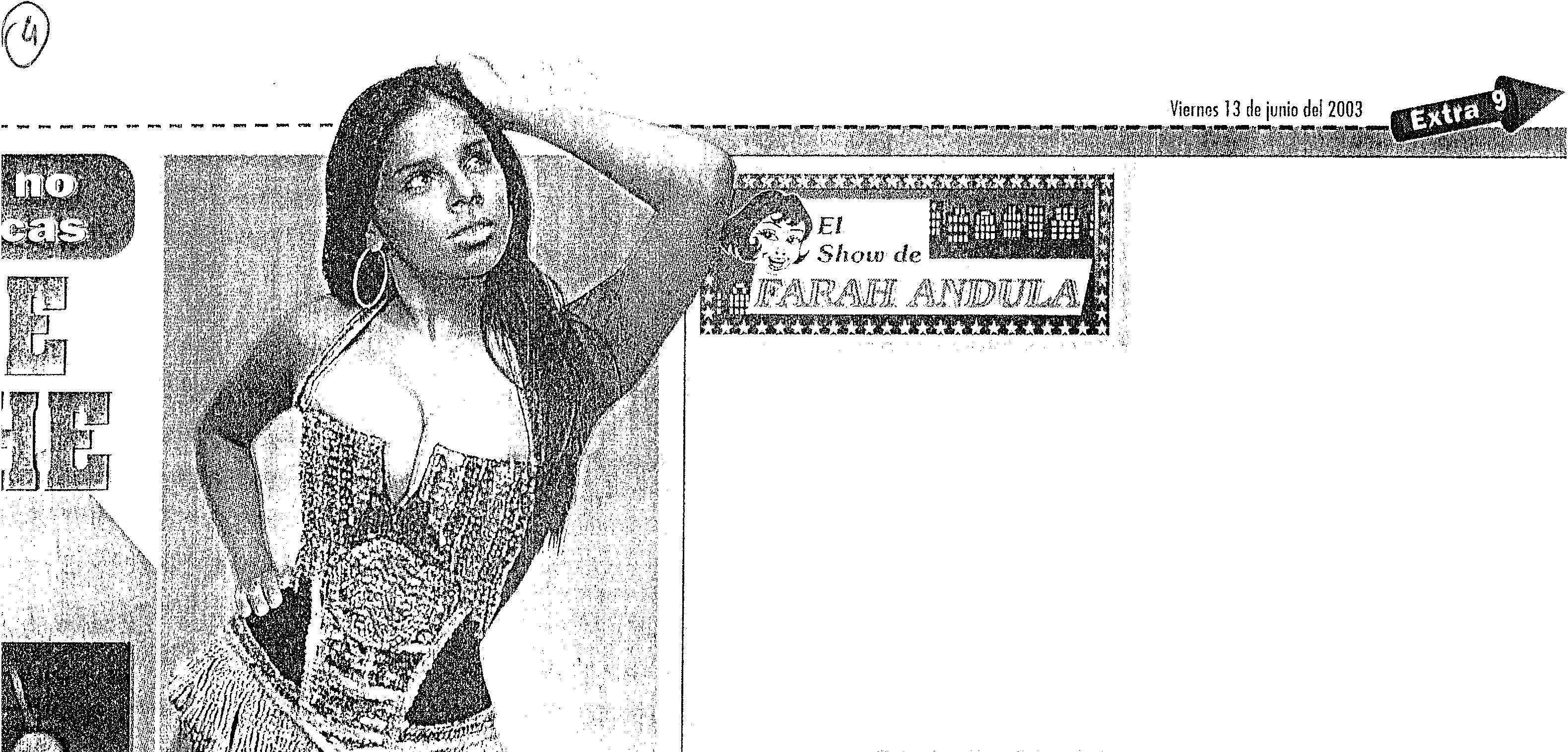 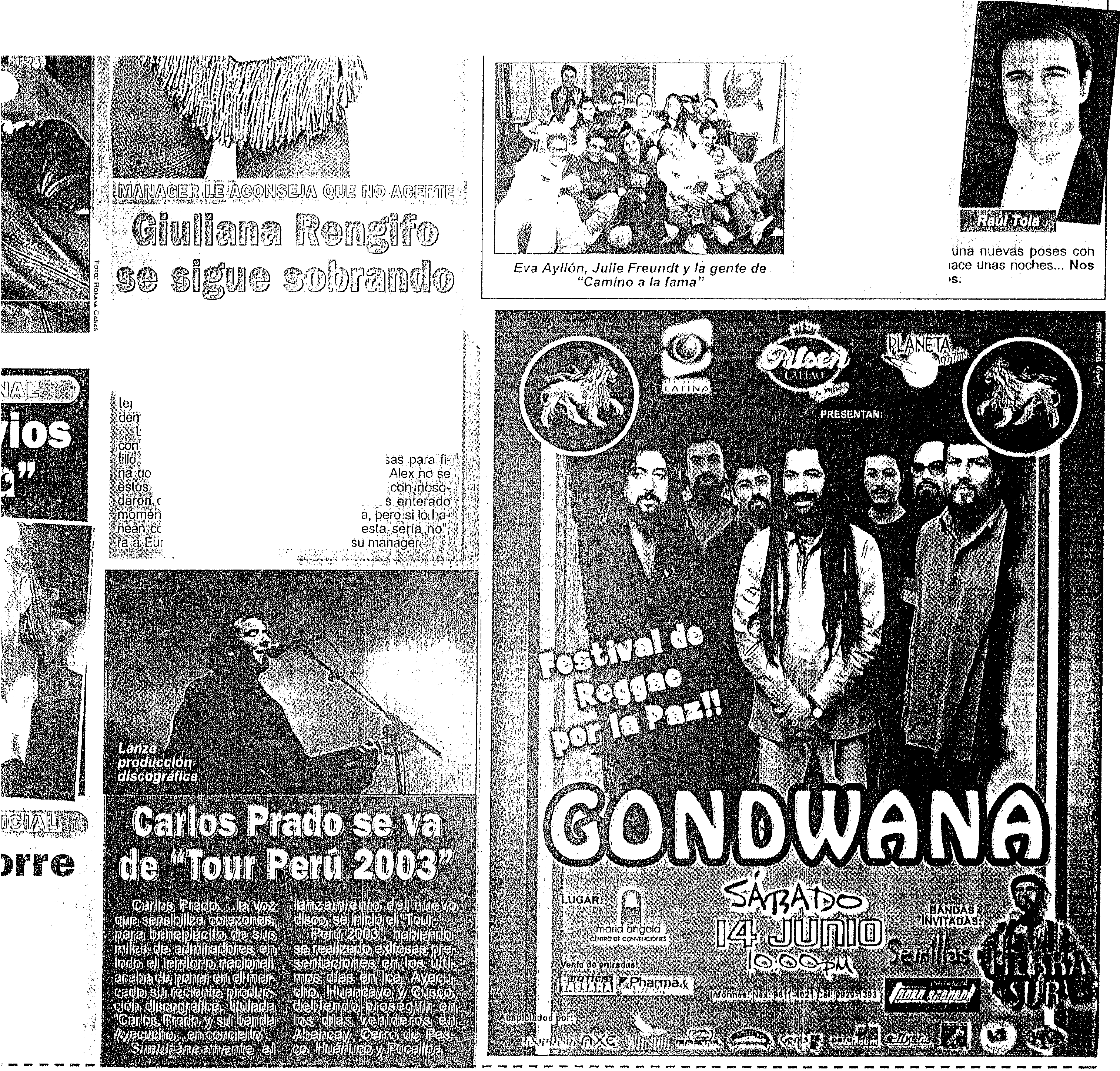 EOcandidato a la · ·1dro Toledo.' de  n.o pre­;egunda  cita-:;era oportuni que conducir grado o fuer-    ':gado Antico­V!ERO!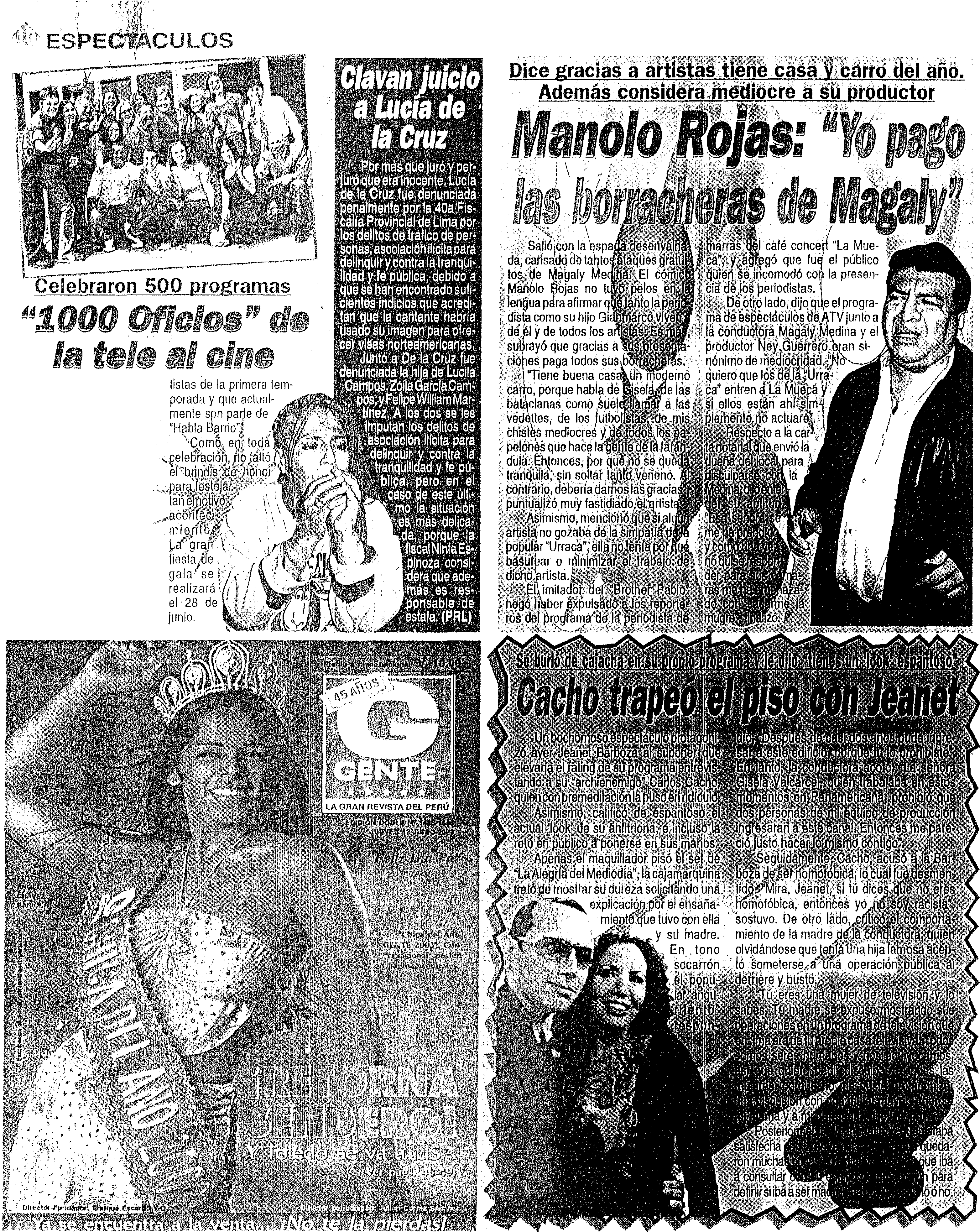 :í'f.r)!	¡\•i ·:El Chino- Perú, juev¿.•t2 de junio del 2003 .Hr1ce dos años asumie­ ron el reto de "1000 Oficios" y, aunque nadie quiso apos­ tar por su trabajo, ayer  se dietan  el gusto de celebrar los 500 pmgramas siempre teniendo  como cabeza a Efraín AguiJar y Adolfo Clwi" rnan.Sin embargo, el elenco artístico no pudo recibir me­ jor noticia, pues existen con­ versaciones adelantadas para llevar a la pantalla gran­ de la teleserie, para la que probablemente se convoca­ ría la participación  de losar-...      •   ..        •  "   ..   ..   "   •  ...      tt       f   "   •   •   •   ..   ..   •  •  ..   ..    •  "   •  •  "  •   •  ..    •  •mentela índiferen· ciá, Lo adoré t:oo  toda el alma;·;¡,cluso abandone mipaís y rni fa­milia, porqueo estoy por cumplir 46, pero ól es un niiw muyy maduro.  Sabe com­· ..-g¡:¡;J>i>:··:··;i:>\ . ·"1 1'me muy bien y hastadonde puede ir. Creo que he­hecho buena química.-¿Te casadas con él?Yo no me vuelvo   a ca­ sarme con nadie {risas). (M.P.)Arteaga               .. uncelebrado entre Cár1al '"·"'"....,,··"Producciones, fa com¡·.           ..       .Jllanejaba y producía !OS.  pro:' :  1         'Al parecer, se ádicionó una gramas televisivos «Mónica•; y'· .   cláusula que no existía en el''VRie la pena soñar",  que con: 1    convenio  que habían  fim1ado ctu;cí? su esposa; la animadora     antes el esposo de la 'Suaveci­ Monrca Zevallos, durAnte lodo ·     ta'  y el empresario  televisivóel año·200t        '1 ·'  ·.,   r  'f'  Baruclllllchér.-'- ·.- 1        1     '     ,·, .11IR Ittq}tlf0 ii  ur!ii   Ut,li  Utcu¡dtGisela Valcárcel hegó se(respon- .. compañero de canl elmismo día desable de la contratación de César  H¡J.  la confeleliciade presentación.debrandt en Frecuencia Latina y acotó	De· otró .  lado, .reconoció que su·que los comentarios del periodista   flaniante . competidora  de  horario,agradeciendo su colaboración por tan   Maritere Braschi  «está dando la !u­importante ayuda, correspondían a un    cha,y  que si bimno ha logrado supe· broma. "Ha sido una broma  de César     rarla,  su progr81i1a es una opción  váli· con la prensa", afirmó Gise al progra-    da. «Ella ha escogido a su porción de ma radial "Entrometidas"	gente y está bien. No pienso r-ecomen­La rubia animadora precisó que   darle nada, creo  que es  antipático..reqié.s.upo, que.. COI]Ve.r\i Í9 _eJl.U . /lrcel·. CB.C.0!118.11dacioneS ', dijQ._ . _  .• ,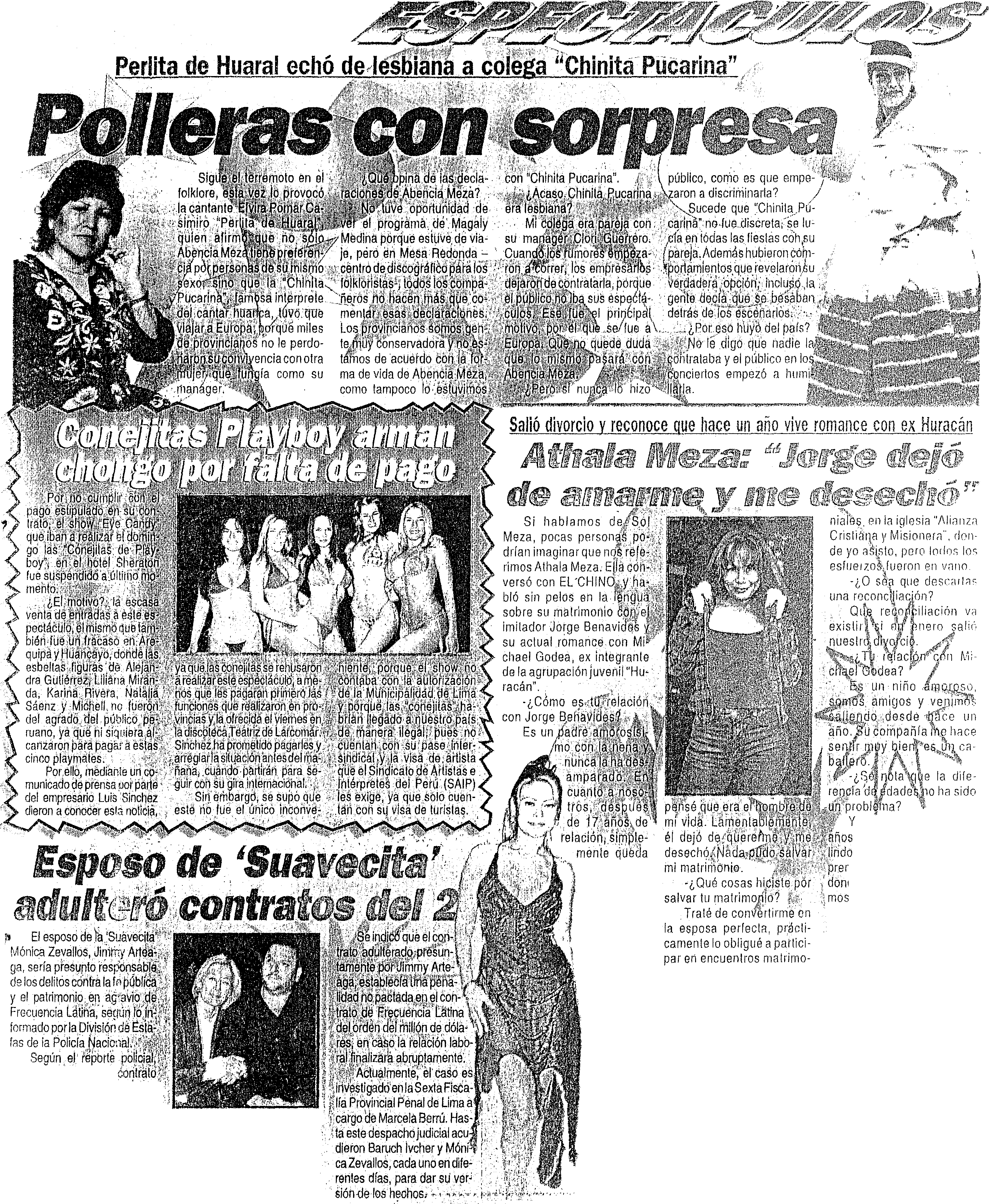 •     1POLICIALES    El Mcn  - Perü: jueves 12 de  junio del 200.\   3Historia de Tichent a punto de repetirse., Policía descubre todo un arsenal de armas en Nascatos iban a asaltar mina de oro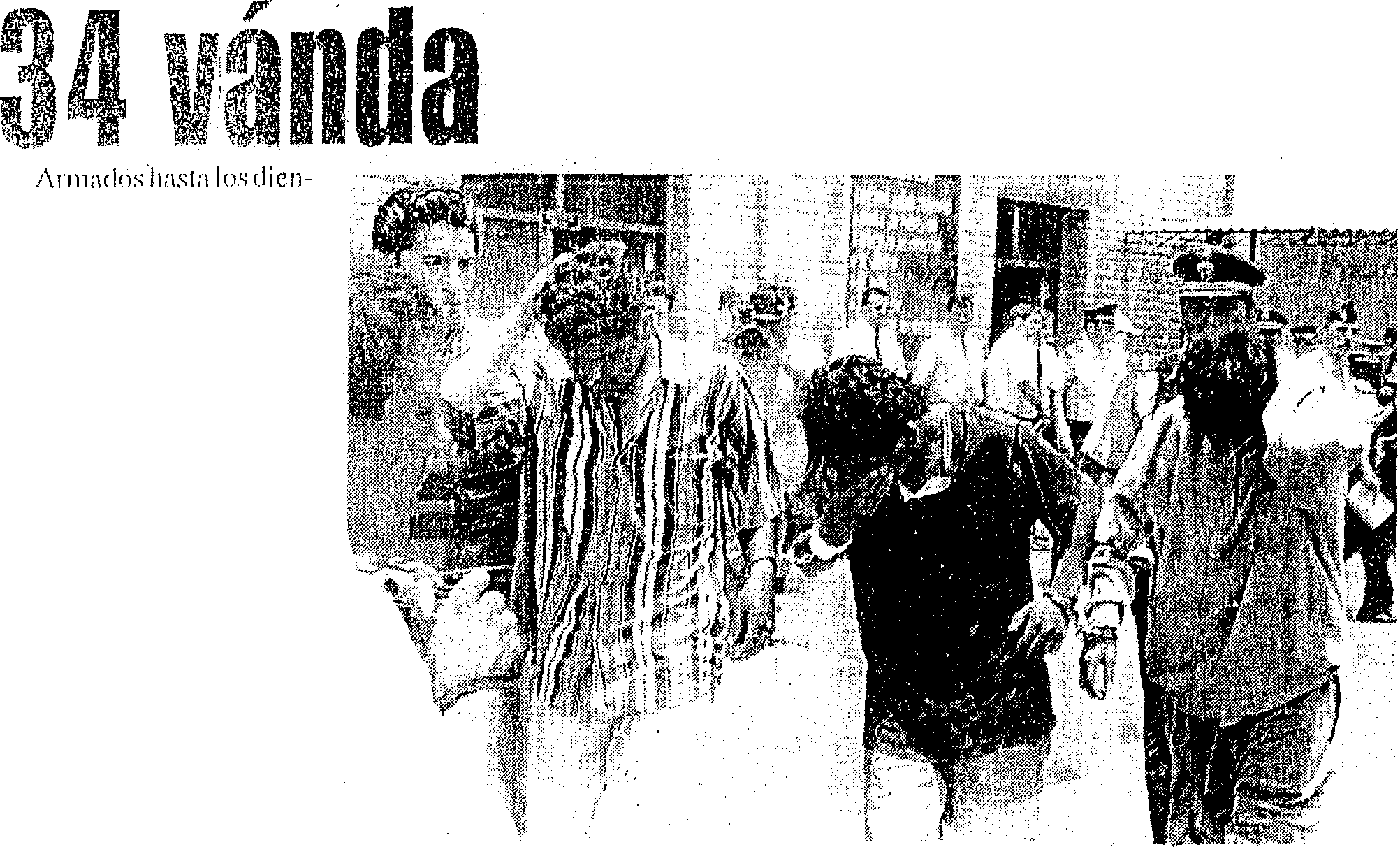 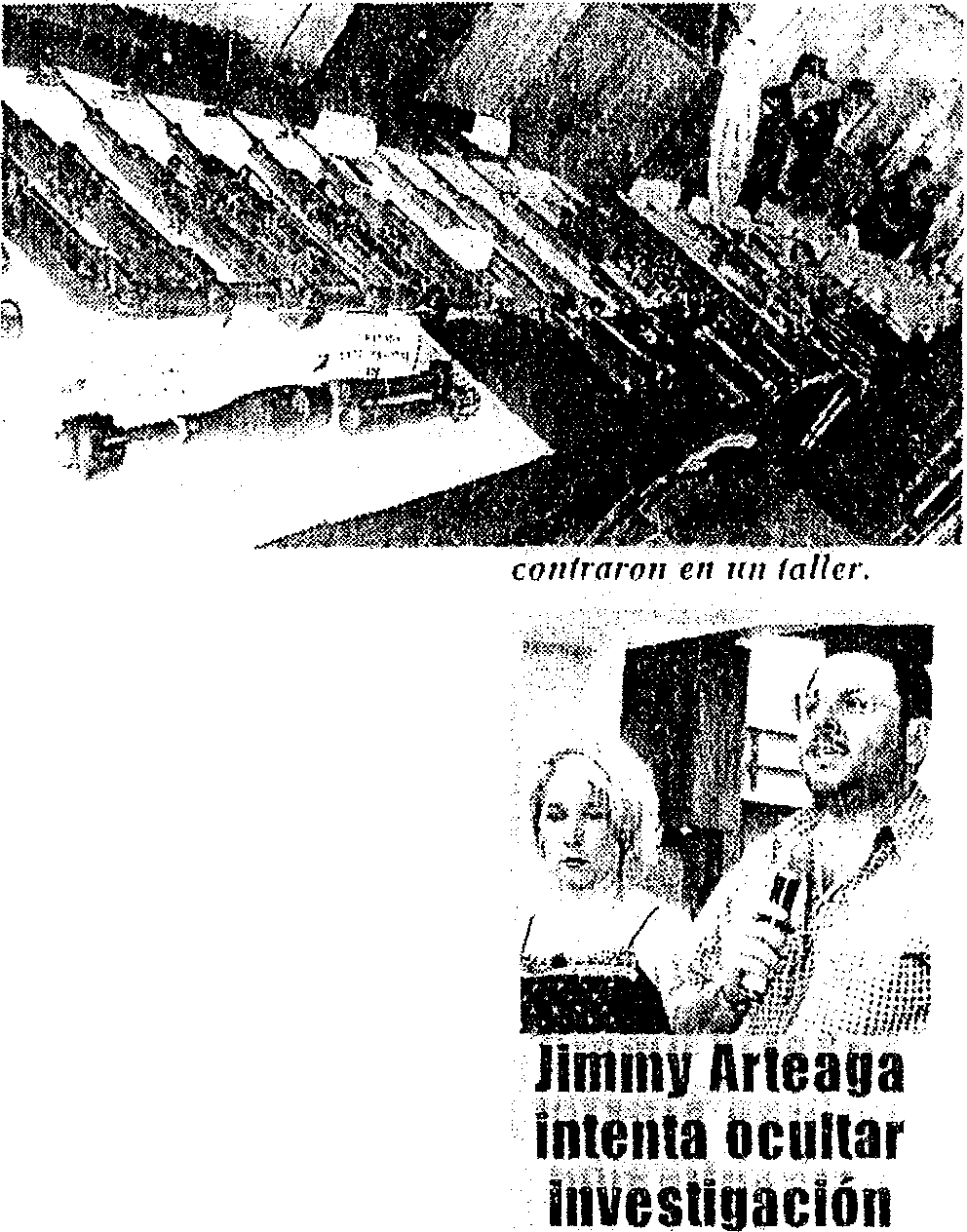 ''-''  T"do un ;1r enal de !!,Ue­ II<Jil\c inc;JU!ndopnrl< po­ licí;¡ tk N:¡sc1  cnun;1 intcr­\TJKÍ\,lll que  rrusl¡(¡el as;d­lo y rnho <1  UlllllllÍll:\ de oro./\1 111enos  3LI personas  pre­ tendían   apoder[lrse   de  In mina y s;H¡uearla. E:-to sólo;¡   11\CilOS   de  41\   hor:JS del secuestro de 7 l   trnbajmlo- res en 1\yncucho.       .!\ 1 rededor  de  )(í arm<ls de rw:-g.o artesanales, dos re­ v(,Jvcrc.<; calibre38 y dos pis­ tolns de fogueo fueron recu­ perados por efectivos polí­ cinlcs de Nnsca en un opera­ tivo rcnlizaclo en el ·a enta­ llliento  humano  Vista Ale­ gre. 1\dem:ís se logní la cap­ tura  de seis delincuentes.SeglÍn informe poli­ cial,  el  a1'senal fue  nbica­ do en el interior de  un tn­ licr  de  propiedad  de .José v.uis /\storga y Guido Roy S;1kcdo. El arman1e,nto iba'-· '"'....V[_,os delincr11.mles fueron capturados por la policía de Nasea.a ser utiliznclo por 34 suje- 	la sierra  de  Arequi¡?a.   .	Apolinario (a) "Chileno". tos que  habían  sido  recluc 		Los  cabecillas  de   la		Los delincuentes, entre lados días antes  para  asa!e 	  bnnda fueron identificados	 los que se encuentran dos tar  la  mina  Cuatro Horus'    corno Alberto  Calle  Quis- 	 menores  de  edad,  preten- en  Chapana, Caravelí en 	 pe (a) "Mura'' y Santiago	 dían  npoderarse de  varios56 armas artesanales se encontramn  enkilos del costoso metal a los más de 400 mineros  infor­ males del lugar. Moradores del distrito de Chala  de­ r1unciaron a la policía el inusual movimiento rei­ nante en la zona.Fuentes  policiales  in­dican que el grupo  de frus­ trados asaltantes habían planeado el robo por haber sido despedidos ele la mina lo que iba n generar una mas:icre.-----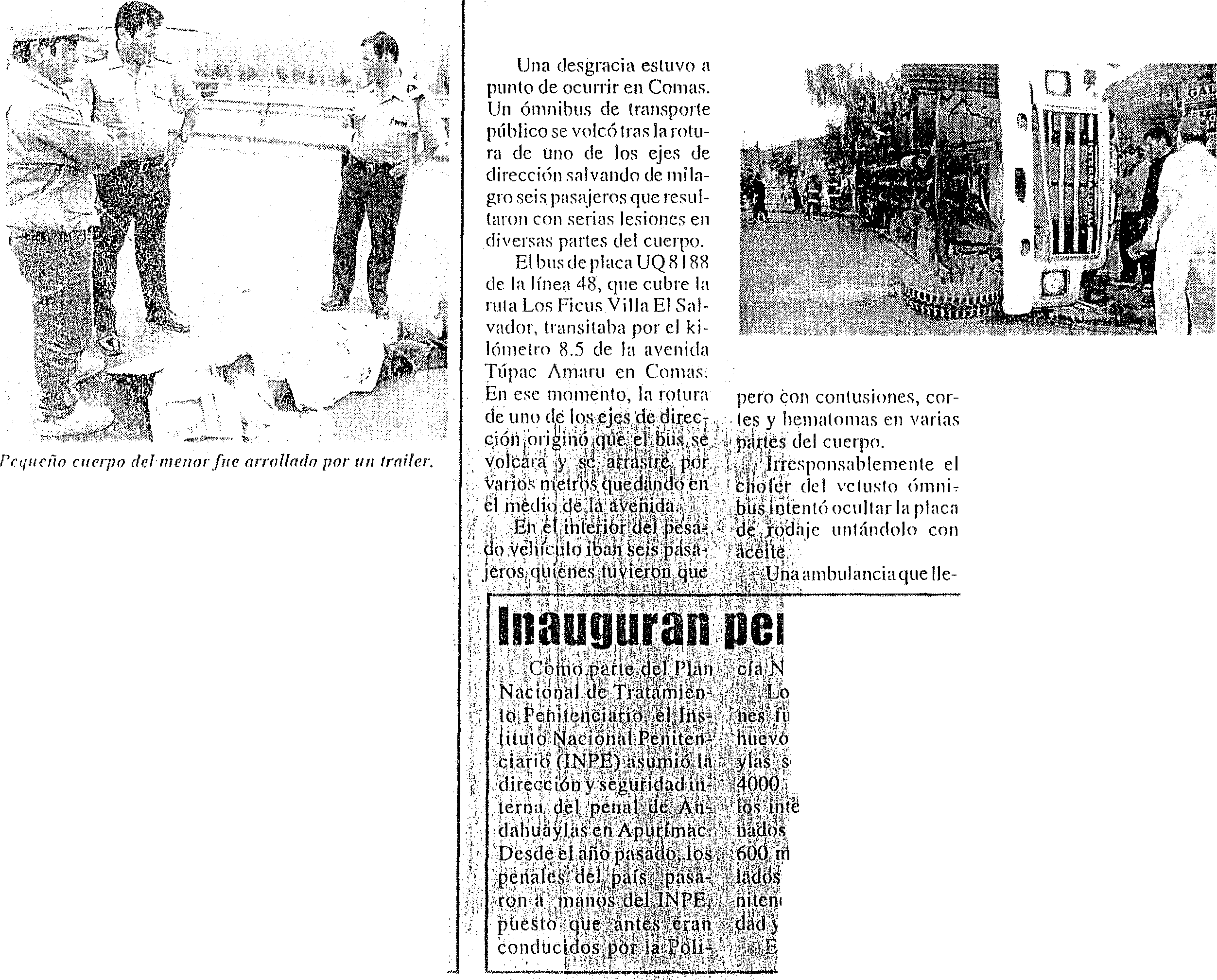 Se salvaron de milagroFüeittesjuciiciaks afir­ínárt que el J'lroductor televi­sh oíi11111tArteaga intenta111l11¡¡1 Trailer destroza a niño de 1llorrible muerteench\itrr'iun niño de sólo siete aiiosde t·d:JtL cu;uJdP inlcntabcruvr la autopista a !:1 altura:   ·¡dt.:l   kJitiJnclro  497.5   Pnn:unenc;1na  Norte  en  Clwo,¡ Vi¡ ü .e11  Trujillo.. Elmer;or iiltc_nt6 ganarle. al, trailer.¡	(e ;¡¡¡- /\11101110 rvlart!llez V;Jsqucz tcnlllllO su cort;l! \'iri:Jila¡,, los neum<íticos dei trailerdc placa YG 24g4,i r:ond11cídu por \Vil;,on 1\ llncil'lll t;lores  Le0n (42).1	El chofer  del  pcsm!()vehículo que  circulaba   de¡ IHlllc ;1  snr  no pudo  fwcéi' ;1adn :111te  el intempestivocr\lc.c_ dclniiio.  Ellüerte. (ínpacto d_estrozó alniii' qne1   1111\J'In  en el acto.  El traUer, aclemas, era conclnc1do aOmnifms  wfrió la rotura de 1111  eJe de direcció11.escapar  por  las  ventanas,       gó al lugar atendió  a algu­ nos de los heridos mientms que efectivos policiales, utilizando una grúa estabi­ lizaban el bus.Miembros  de fa policía dijeron que el accidente pudo traer consecuencias fatales si es que el vehículo iba a toda velocidad.\ ,,'pal en Andahuavlas>,,';.!.··.•;', .ácio1íal. 	han considerado nmhien-\; j 06 internos comu-      tes para talleres y recrea-,    eron  trasladados al     ción de los internos quie-';· \·iJ'\f6·'penal ele i\nclahua-     nes me_joraráJ1 sus condi-. bre  un  terreno   de     ciones  de  vida.  La inver-.''íi2. i\nlerionnente    sión  total  asciende <l   406evítár c?íi :iyuda de sw1 abo­gados, quéla denuncia en sucbtítn16o{lh)spere. Como se i'((cuet' lteaga fue denun·!hd6ij(ji:fnlsificación de do­ (:Uiliéhi8; .fraude en la nd­ rnh S f ci ri y  apropiación iiídhi.ell gravio de Frecuen­ cia L,.'ltiná.L  Juehie . señaló  queAr!eagil hahí-ía  inventado enla Quiliití Fiscalía Pi·ovincialde Li1úa üná denuncia con­ tra sü pi·üdüdora Alomi Pro­ ducciones con el fin de evi­ tnr qtie lá Sexta Fiscalía, la encargada de rea!i zar la acu·sátión, lleve pnralclamenteel biso.Coii está acci6n, lore­presentát11csde Arteaga bus­ cánel piununciamicntodc la Quinhl Fiscalía que vería el casn s1n  tener en cuenta el í·epofte policial de la Divi­sióii de Estafas de Dirincri. La idea e:; confundir y des­ viarla acüsación,sciíalanlas fuente ..   Se Stipo que la supuestademií1cia esta heclw por unacompañín    denominadaCompaíiía Penwna  de  Ra­diodifnsi6h  S.A.,  empresaque no tieile conocimientnsobre  Íos procews que e lelod;¡ VclPcidad  lo q11e JÜlpbsibiiÍt(Í que  f'renara  a IÍe'TfF..·' !le aplastar el pequefío cllerpo de César./\!lugar llegaron  pers6i1al de la Policía de Carrete­ro sólo pudieror\ Cbrtificar el deceso  del menor..·nos estaban haci­,;eh  un  <!lllbiente del; Estos  serán  vigi­J?9,1' 20 . ervidores pe­rníl nuevos  soles  .En el proceso de trans­ferencia   participaron  el presidenie del  INPE,  Ja­sigue á  Arteaga. Se intentaq 1e laS alttoriclades  crean i.jlie la fálsacusación  tam­pi lís dtkla l)or CompaiííaLatinoiuliericána de Rádio­¡:_¡f'io;;cnl  de turno ordeJliÍ, ellcvanlarnie 1to y traslaclr;¡,lp.lrios, 14 de seguri­'vier Bustamante, y repre­díi'tisióti¡íJüeses imilar a ladel  malogr;1do cuerpo   del  menor   hacw  la  Morguet C:entr<ll ele Trujillo.@ de administración.ri elrnievo  recinto  sesentantes  del  Ministeriode Jt1:;ticia.: d í oi!Fh ción de In empre­sa acusadonL---·---A......,...,..,..,.·-·H ---......--...............-----------·.r:;:·f_; ._;-- --·------------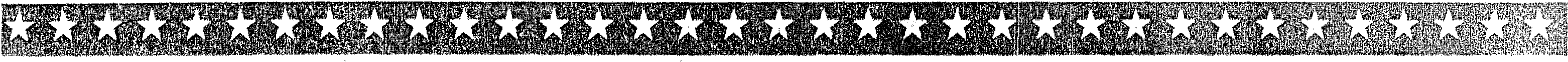 h'RulitosH·sacará al fresco a maquillador en  u ptograma y él advierte-lo  t ate boni»""c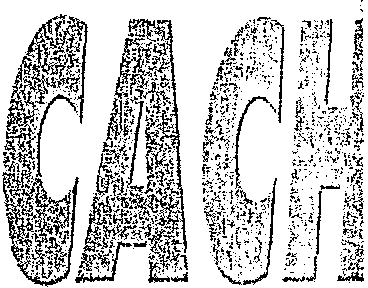 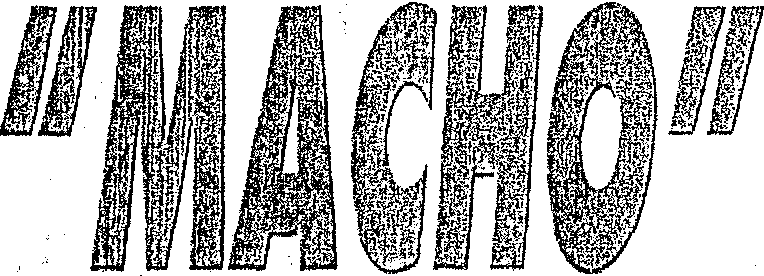 El se( de "La alegría del me­ diodía" será hoy una ''bornha" de tiempo durnntc el encuentroentre Jem1et  Barboza y su archicnemi­go Carlos Cacho. pues. ambos prome­ tieron sacarse al "fresco" y poner los puntos sobre las "fes''.   ,        ,   •    ...En el caso del ex conductor Jc ''Mil disculpas", dejó en claro que además ele resultar  favorable  para Rmhas pmtes, pues ·"nuestro encuentroprovoca", este diálogo servirá para con versar coJÍJo personas adultas siempre y cuando "la aniiJiadora se porte ala altura, de lo contrhrió y,si se irata  ele una trampa, que se ·abstenga11  las consecuencias".Por su pmic, la animado­ra, quien denunció alma­rim; pcrsonas_me  llamaron d ¡ihrlede él    ú il l  odio desmedido de su parte. No hu-     mn, pero con 13eto  fue tntaltnentc dí k- y como mediando para un encuentro... no     bo razón parn que sucedll todo C$lo.                rente porque viaj!Í  lwstn donde vi\'!'  111i voy a vivir de odios, pero le voy a pre-       , -;,D:- plléS de ese cncuculm se hn-     padre e intentó pngm a la gente para 'íl"' guntar muchas cosas y por qué las dijo.     ran anugos?    '                                          ·        hablara cnchinadns  y porquc1  fa•; y IW'-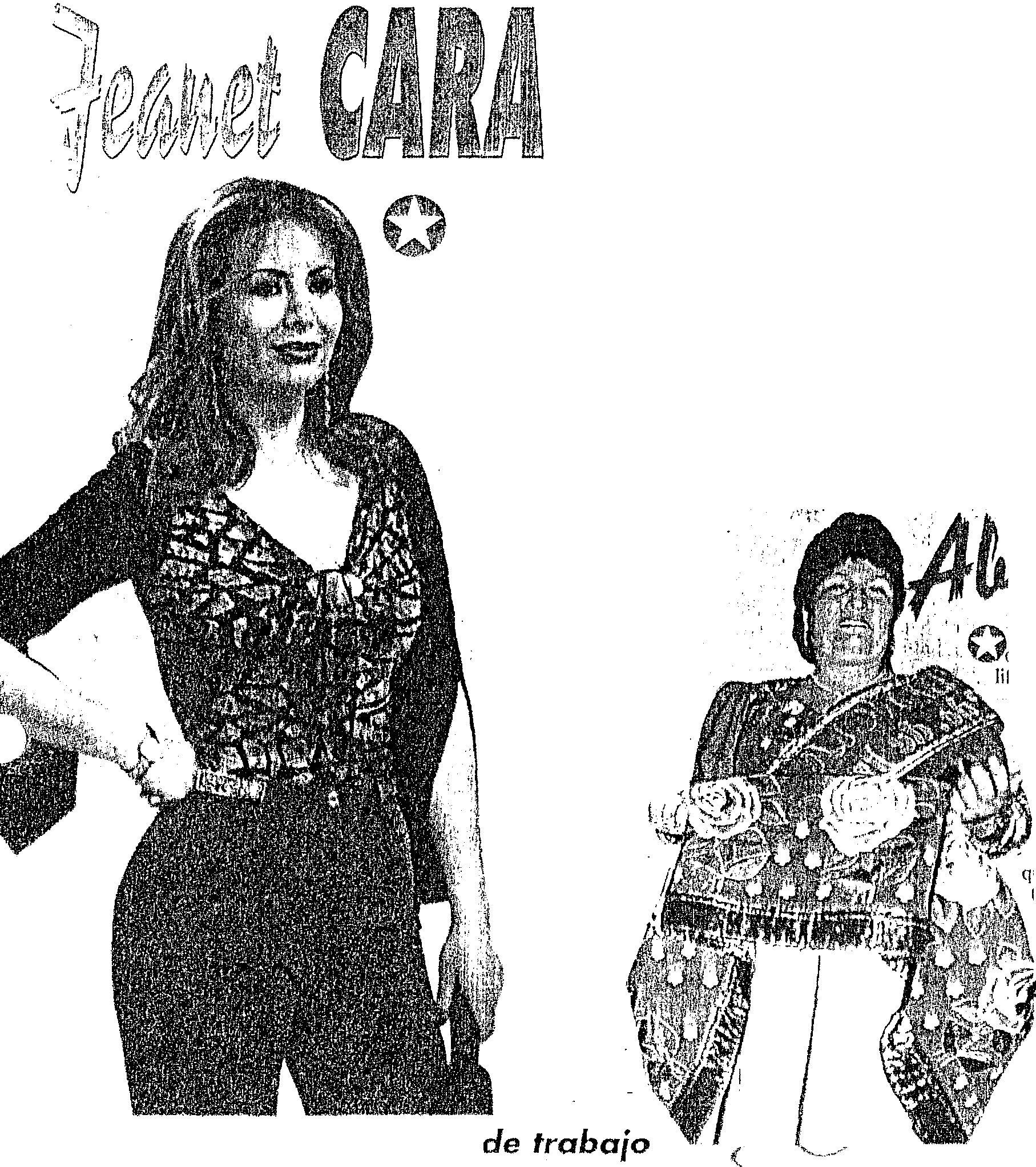 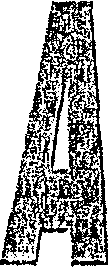 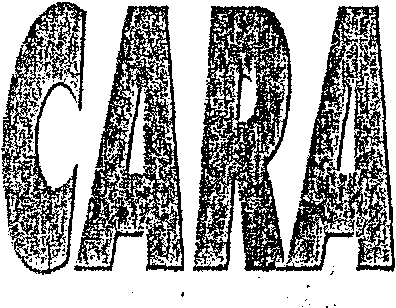 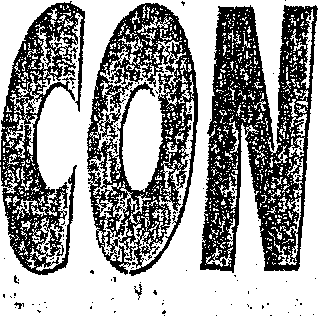 ·Ahorn, tendrá la oportunidad paro clecfr-        -No puedo hablar de una amistad por-     clia..;mela.<; de frente.                                            Cjtle  los juicioS  siguen Sll  CUJ'SO.   imple•        -JV!ng: Jy  cJ\jo  'JIIC  110  (Í('Il('S "dígni--¡,AcaSO esjJcras que.e pida perdón 	mente, no soy una persona rencorosa  y el     ciad'' por accpt:u· una retmiún con (·a- a pesar que ofendió a tu madre? 	mundo da vueltas.	·	cho.-Es uno de los puntos que voy a acla-	._-¿Te  reunirías con Gíscln  y ficto 	-llahda que reconlwlc n cu:ínt;p;   pnrar mañana (hóy). No espero que me pida     Ortiz?              '.                                                                sonas hu invitado después de todo lo q1wperdón, pe10 estoy buscando explicación        ·-Con GÍscla ito tengo ningún problc-    lw ¡x1sndo. (l\1. Al m)l   ·. .·: \'¡ _,,r	. ·             f. '  .'!·.¡ 1	j ' < ,.' j '  .•           1   i   ! , .         ';..      '	.;	'•	;Jurit (1 AliCiDe,lgad,o piden respéten su honor y niegan ser pareja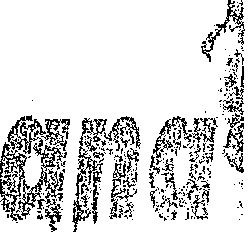 .JI	·	·f•¡i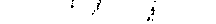 quillador.Jvligucl  Angel Pércz  por abandono de trabajo  y deberle  4,500 dólares, dUo llliC motiva­' 1   AAbencib Me7.a cxpres6 su in­.<  tJdignncióii por  los su¡1ue$!OS ca-.    ·   liOcativos de los que asgura havenido siendo ol jeto por unmm;ciÍh;cla con inventos y calil)c d_/vos, scgtín rccnlcó, que no se'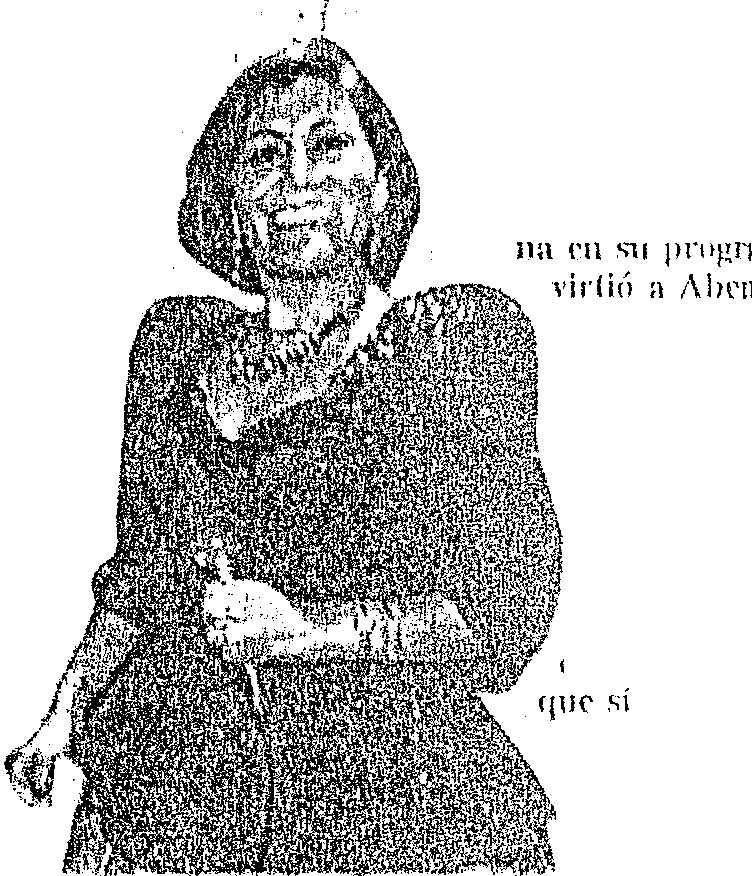 ajustan a In verdad  de los hec chos. ·	·  ·Mt·za   y Alici':1\.. .'     ¡:ad respetan l:i :l)lit dad d, prensa, !iC¡(ún: su  ca rl No obst:mtd llahda  'l'da por su equipo de pro­Rector de la prensa referentes ,      ' ·:  ;Asimismo, subrayó quercconlnr!P.'i  IJUC  In<;¡¡ducción, se  animó  a af'rontar este pri­mer encuentro . con  el  "Ma­ cho" y a quien enjuici6  por "Difa­ mación, calumniae Íl\juria  grave",luego de agra­ viar a su ma­ dre e hija.-¿l'm: quéinvitar a Cacho des­ pués  de  tan-tos insuHos'!-Porque. va-a su  opción   sexual   y.· , aclai·ó que jamás habla ,·      señalado ser b;hiana.·		Mediante  caria , notarinl lu cantante folcló­ ricá remarcó que lo únicoque la une a su colega nrtis- ta, Alicia Delgado es una amistad sinq:ra, la  misn1a que sé  ha cirnentado  n raíz de la labor que mll­ bas cumplen e11  el am­biente del foklor   -.Indicó que ella con 10 años en la músicay su compnfiem con 28 go-7-illl Jc. una trayectoria m1ísti­ca limpia que nunca debió sercomo madrTs de familiii; merecen re petrí,  puesto que su rcpulnción, intimi­dad personal y familiar estuvieron en el  jo dla lonncntn en los úlli"mos días a  raf7- de laspublicaciones que sa­lieron en diversos me­dios, tms el reportaje que ambas rcali7. -­ron en el progmma"MagalyTV".Nota dl'  He­ dncción.-   Es bueno  anotar que lns scíío­ras   Ahcnciarcs¡wns;¡lJks dr  lasdin·n insin(¡;m. i\ la;p1nlía <KH';inn\'XplosiYas  d·rw.y {-,;ta ar!J1<•   i;npol'1:1flnddll'  ;1\'\'jiÜIÍ¡nwdP  tirarY •·- condrri\_¡(J   no  innfliCÍOII\"i¡-¡¡lifÍ(-¡Í  d!'on opinioll( tns r<'laciol su opción se;Afirn1a  regresará con  visaakei_ na	a COMJ  fra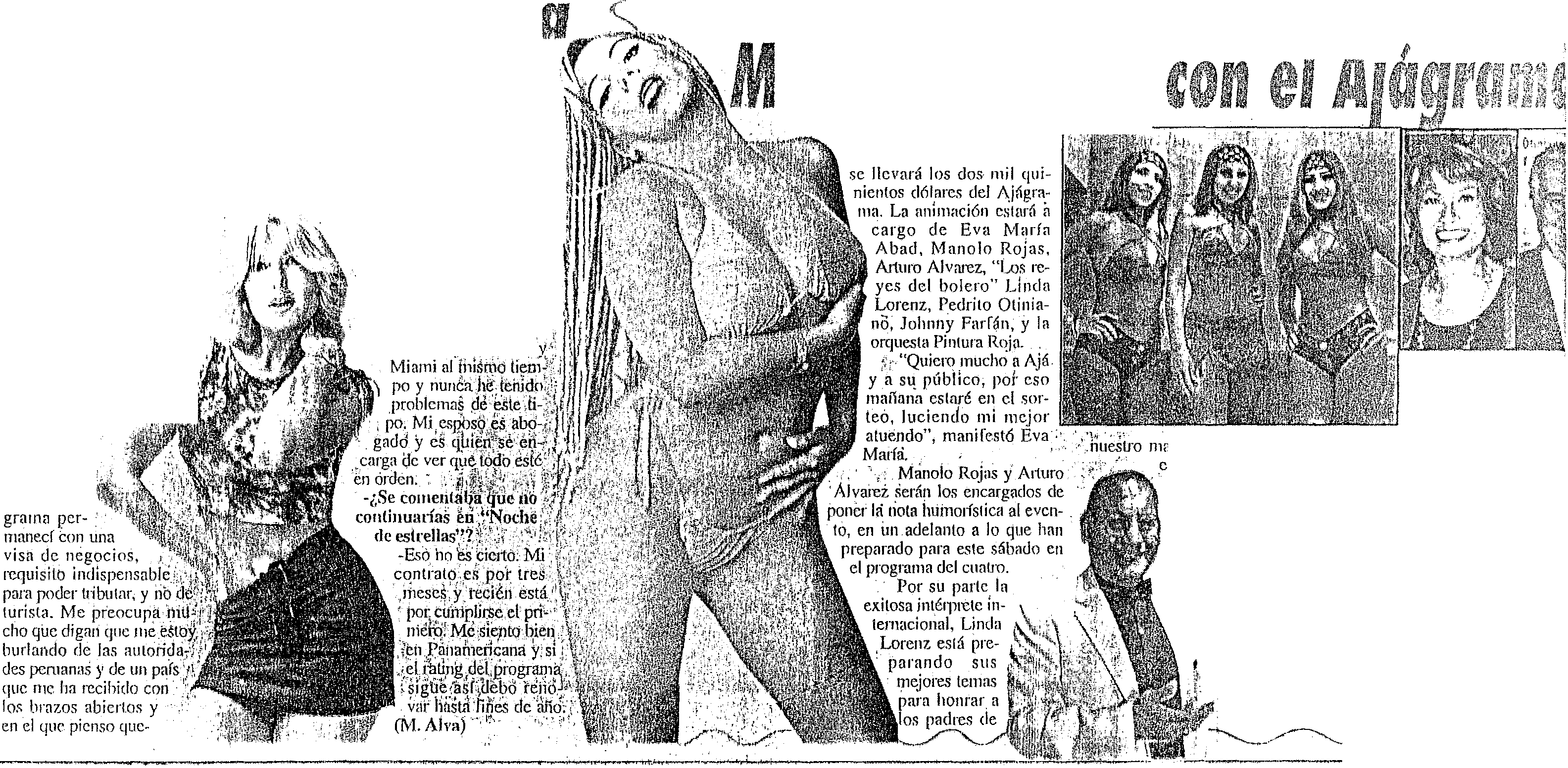 -......,_.,......,..	'""'........................................,.,....•..,..u--,....,.....---...........•.••      ......""'"  .---·--., ....-	..........-"'"Eva María, Manolo, Arturo, ulos  reyes del bolero", Pedrito  OC·Linda Lorenz  y Jol1nny  Farfán  entregan 2 rníl 500 dólaresanN ona a gozarA l\JJAJ\H (Comunicadón  tclcfó­--9.1.1 nka).-  A pocos díaq rJe regresara Lima. la gaucha  Nanci Guerrero conf'esó sentirse "m011ilicada'' pür loscomentarios en torno al  trabajo "ile­ gal" que ejercería en nuesli'o país, ver­ si6n que negó tajrtntemcnte.La rubia figura de "Nóche de estJellas'', a. eguró queja más se le ctu7-ó por la mente "burlarse" de los pcruanos.y :( mucho menos de las autoli :-o dadcs que se pusieron aleiL las  por su visa de trabajo; : pue.-;  "tengo todos mis·, .1i ·. ·papeles  en regl,··, ·.     _-'"'gracias al contrato  ...   ,         ·que le une a  Pa-namericann Te-		. lcvisión.	·     ·.   ·darme porqnc el progranm es una gran inversión y  cumple COJI  mis expectativas como pmlcsiomil'', re- marcó b Guerrero.             .-Pero la via de negodyase:.:·vendó...                       .      i:¿\\'  i ·''-Así es, e.'< a visa la ságtté. el b9 ;•:ele mayo y caducó el 09 ile juní<\ .e.<; decir el lunes: Pef'6;·1m'evlbé i:a Mi ami hácé Jmis' dé: iid sh..... ,,.,_,, ..,. ·-··mana. Deb6:repi-ésáf!á' cii]ana qne viene   pai·a es i:fecha, PanamcricuJia va debe haber tr:unítadÓ fui visa':· de trabajo. Nó	·'llueva::en esto.'	·           ChileMíMaíímm un lechero lec- r-:-=:co-=c::c:-----,.-,---.,---,.....,. -""-\f,Jtor de nue,<;tro  nmtutino¡ro rcndir:í  un homcnl los padres riel  l'rní. i restaunml "Don 1< ica<en LVictoria.,          j"Duran­te el tiempo·.-:J1u -o matutino y hy estará en·'	el Roscclal de Surco,Johnny J-·arfán  hnra In 1' con sus temas ''Sccr('IIJ de niJ1que   grabé·  mañana en el 13oule­ ·  "Señor ahogado'' v  "[1 oro dpara el pro-vnrd  ele Comm y el 27en San Andrés, en Pis-pelo",  y el dh;1cÍo ('SI :11 :íClub Atlético  Pisquciin. jurico.'De otro lado, Pcdti­grandes  m1islas. 	jLa ag111paci1'ín  l'intllra Rdto Otiniano adenr:ísde    premiarnuestros lectores con  sus  éxitosmusicalc.'<, obse­quiará discos y:casetes y el sá-las chicas manl\'illa.  l' ' 'll 'te[ lumbar con sus tcm;¡s en d e Comercial  "Cen!mlima'', Jcompositor y  direcilll,  1\ldJt Z:íratc,  prc,<;cnt:lrlí en c clusiv libro "No cuenten a 11:1dic mi'toria", y el s;íhado ¡,¡ csl rá1bado y domin-  Batranca. fS, Dd t\.) 	;Pág.  8 + ajá - Lima, miércoles 11 de  junio del  2003- -- ,,   /           	/L,' .. ··lupelllí ,:anda@ cpensa.corn.peifc- miYa llegué, ya C"$toy m:anga y conla sin hueso reconlra bien afllndita¡mm darle curso con los ricos chls­ mcntos... ¡Aaamlssssmlulm!... Asf r¡ue pongo p1imern  p;¡ra no h< ccr­ ln lnrga1 ,:; ¡Allá voy si non w cai­ go!... Din1uc la ¡x:chugom 1\1/\­ HJCARMEN y otros flgurct­tis llláS de esta f'arándula cho­Serán p;:¡ra las  nietas porqur: l:s cr l mnrlres yacsl(ln bien Cnch:m:: :, Jrl­ sé. Leal p:1.ra lucir 1;sm  mndciil•"¡Y  no  va  ser' ..  ¡(_)¡ré  l··rliiiiií­ nan;w;¡aL..   Y rsta I<Hdl', r11i  tf:1 .lV- SUS VAS()U El, jHI'Si'lrl;i! (¡el disco que gr;¡\J;'l c.-.n sr; lli ja y que ¡wnmcir· hacer j;¡. rnnc.ar  a los rnllcil:wlril< >Sgucla atracaron  con J¡¡ tfa GISEdel :1ycr y dr. hov.. ¡ ;\ll:íne-y le dieron el sf para  cncc­\'P)' ¡no lllf' c liFo' .. Nn•!li- 	, ·mu1iCcnsujnto ylwcerpa­es por nmln.l'''"' ,.¡ lrnc <lyadn y medi... Con fa!POLO   CAl\ll'OS ynomás que ilo se veaVIOJELETA   de-:>er-harto dmpe y chu­queculún... ¡Y no vaser!...  Y ya quechisiÍJcamos de la:  tégen del enal deUARUCH Jilc t -,   nicnqtielacmditai'AME­.   LA VEIUlZ  csi<Í n.'C<Hllrajapy y luto j)im¡uc la repetí:, ción de su pmgramila n  la.' medianoche tiene sutcgcn ..'Í que la luquea... ¡Ammss· suuuu!..:Con tal que··no sen más de In -del cn•IÍI'l TRI Bl­ UN que más   csl!icon un p<ls• l almás nll:í y ni siquie-. ra puclk ildcndcr-.­ sc... ¡Uy.  Xu.\a!...Lagnucilai'AULAMAHl.l!!A:"l di!­t¡uese pusPCilJ'III·su  carla.abiÍa  que""los mtistas sow·''. las  cosas  que' 1     '·PdrDfa.del Padre llevará víveres y hará·showque te luquea e11 el•    dfa... ¡Qué bufiii-naaáa! ...  Mechisrncnn quedingacu:mdosc rcc11 cnntró c<Jil  SIIJ'IÍilll'I bobo ele chiquifilud...,¡Nooonunol ..   /\y;.. Magaly 1\'fcdi' '' programa le mi- :·a Ahcncia lo qtié •   ' urasionar ron su.5 sivus dcdaracio­e'· hefl  se1p1   ·.'t·'	111 n' (    B.pf  ff·teil '}j} J. O:®  JOEHNESTOJ>lMENTEI,reemplnw del dummamita,dchnr.;¡s :J¡ncn­ clcr de cslc ¡xYhil" que cunndn tcrmin;¡ con 1111 patín le cd}iiÍtTIII;¡) Inésta uclaró  que no ·I'AlJI,MAfUINnmnda;¡Jm:í:;;rll:í... ¡Yportnba. Entoncesncrptar que no se#lll:l La esculiüral Anelh(, quien fuechicas  pon·istas, porque se.r(l  una-Me    llamarony de la ear'c plato PATTYWONG... ¡Sipi!... Su prn­no Vil ser!... No C$ pnr n:1d:r. pero dclmtmri J>:llWIN Sli H[{,\ \'ella!tic tirar  la piedra.J!entada  para actuar, prometebuena oportunidad para pasnr un ra­del progmma "Zonagmmítn luvo rating y logróCEBICIJITO  ANCI·:LO   cst(mconder  la  mano.no inventa  dccla­annár un "111olín:• en el penal "SnritaColonia", pues hará un alto en suslo agradable y .compartir con  es la gente que no podrá abm7.ar  a :;us hi­de  impacto'para grnbar un videoclipmeterlo entre los 1 O m:ís  lu- quewlosdc la caja lil>ba...¡V n­JKls:rnclo  bs de Cnín \' fllltt ll''llJIWesle rlnlllingo no p<•dr:ín luqui;¡r aoms y j:hmís  laslabores para visitar a los iillemos yjos en su dla.en la Plaza Mayor yle!... Una iiorsa de :lCanga sega­sus ciíos rc;;pcctivns... ¡Bllll\111111¡1.ó de k bianas, lohemos  puhlicadopiniones de artis­celebrar cot] ellos el "Día  del Pa­ dre", llevándoles vfvcrcs y un poco de alegrfá  y distnicción.-¿,No le han  llmnarlo  pan•  ha­cer algo en televisión'!-Sí, justamente estoy viemlo unaluego lwcer lomas en - una playa luciendo los colores  del Boys, peronó con el ex burhujilollEJNGC ). LEA arrasamlo cn;1 s11 chibolo en un conocido almacén que estuvo¡Qué pcnita'... Ya mccnlli:Irnn, )':I me cqnlaronr¡uc 1:pc¡dc"''" iH!S LOZA  ni bien dcposil(, su CIIClfXlJ·elacinlladas conSegún contó, c.l sábado  y antesoferta para adüar en una mini serie o.Javier (Meneses) no mede rcb'\ja el pasadn fin de S\'·en  los  yun: ilcs. al  toqur·¡•;r!;,  sepdón scxnal.del mediodf. llegará  ha3,ta dicho pe­una telenovela. Mniinna (hoy), tengoha hablado nrida más,_..mana... ¡Noooooo!...  O seanpuntrí en l;1   jaln de YLCUt\111•>nal chalaeo ¡mi·a reunirse con los re­ clusos  y que por diversas mzones no podrán festejar con sus hijos esta fe-que presentarme a un casting.  asf qne vamos a ver qué tal me va.-¿Alguna vez has actuado'!por mí, encantada. (M.Alva)que sólo aprovecha los des­cuentos pnrn meter más nm­LLA quicnlé dio 1nor:HI:1 h:1st;¡qllc d!I!e  su pascflo ¡xw esos j;¡¡cdu.'.cha tan especial. .	.-No, nunca, pero por· eso mismonoplascn el bolsillo... ¡Tmn­¡El r¡uc puede.. ptll:ck 1N:Hh nr(ls-;,l-Iarás im shuw especial p: ralus intcrnus7-Algo asf, pero sobre tocio, quie­iu llevarles algo de ayuda social, noes mucho, jJero" al menos intentaré. aliviar nccC. Idades primordiales quetienen. Ojalá)' pueda ir con lns otrasrne gustaría prepararme bien y hacer un buen trabajo. No he estudiado ac­ tuación, pero de resullñr favorable alguno de estos llamados. pues en­ tonces me prepararé  a coJiciencia.-;,Y la muda'de  los taleudariosno estápoeo, tampoco!... ¡Así nojucgü Perú!... Y olrn que también cstnvo por esoslaredos l"ue In t.fn lady FHL­DA IIOT,Lim quien junto auna yuntn compmron hili"IIIS chom­pas pam chiholn... ¡1 lwmnmin!...por hoy mis fieles kci<Hn:dc i'l'III­nwl!l::i y balnearios... F"t" l.ilpcci­ta se sacude porque JllC" <:.-'Jl<.T\1 1111n:corrído cnlctn parn sc¡.:uil-l'l ¡:¡,;.lro a C$OS desuhicaclil"s de Clilllly­ wpod... Asf fJliC hnsln ac:mga llcg(, mi cmiiiitn... ¡Chauf'illas!.. 	··,..hf'ocmrúe.neanJeeal - .--··:_:•·'Pídela en su nueva presentación con sello enon Ricnrdo"'   · · ,j.	.    i.ní lo propio	Jo ele amor", ' t .Elstará  en el   '    ;. :'iio.  junto a  -lura Roja y•  '   '\':''mmeteri re- ·  .. :0'_· · 'Ahora conmayor calídaden el Cen!m   · ·  , >.    •y duración.ima··. y  sll:    J:.,Represent:1nle autorizndo:, Alejandro·{:: ¡ex lusi  a u   "'! ;SOCOPUHVnnlas al por mnynrathe 1111  lus-   ·  } ·    .eslarn1i en  (,!/""· , -)   	A: San Borja Norte '165, San Bo1jn, LimA()1 225-68051 22!5-3268 F11x: ?24 47G 1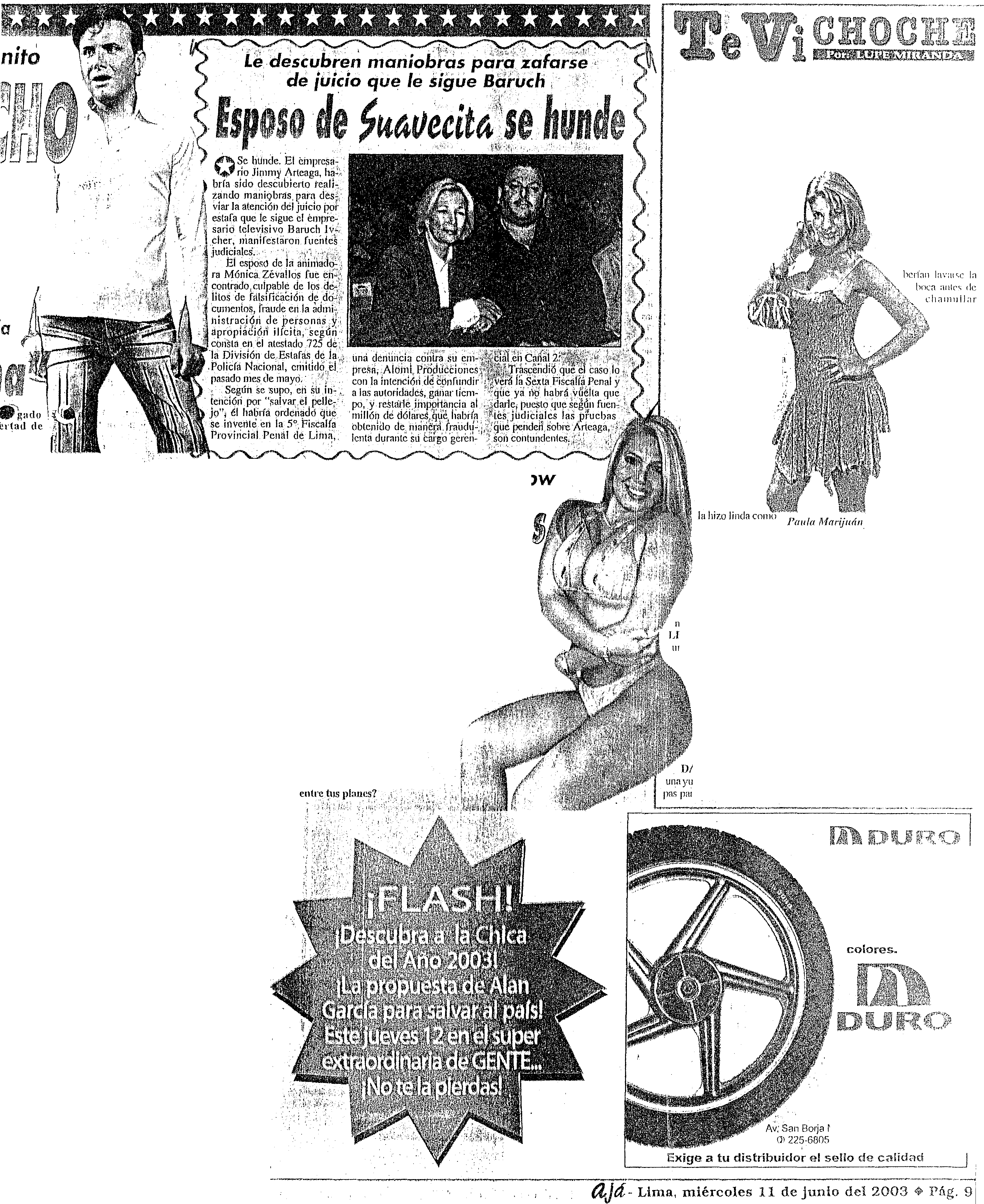 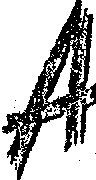 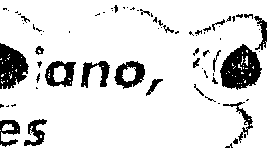 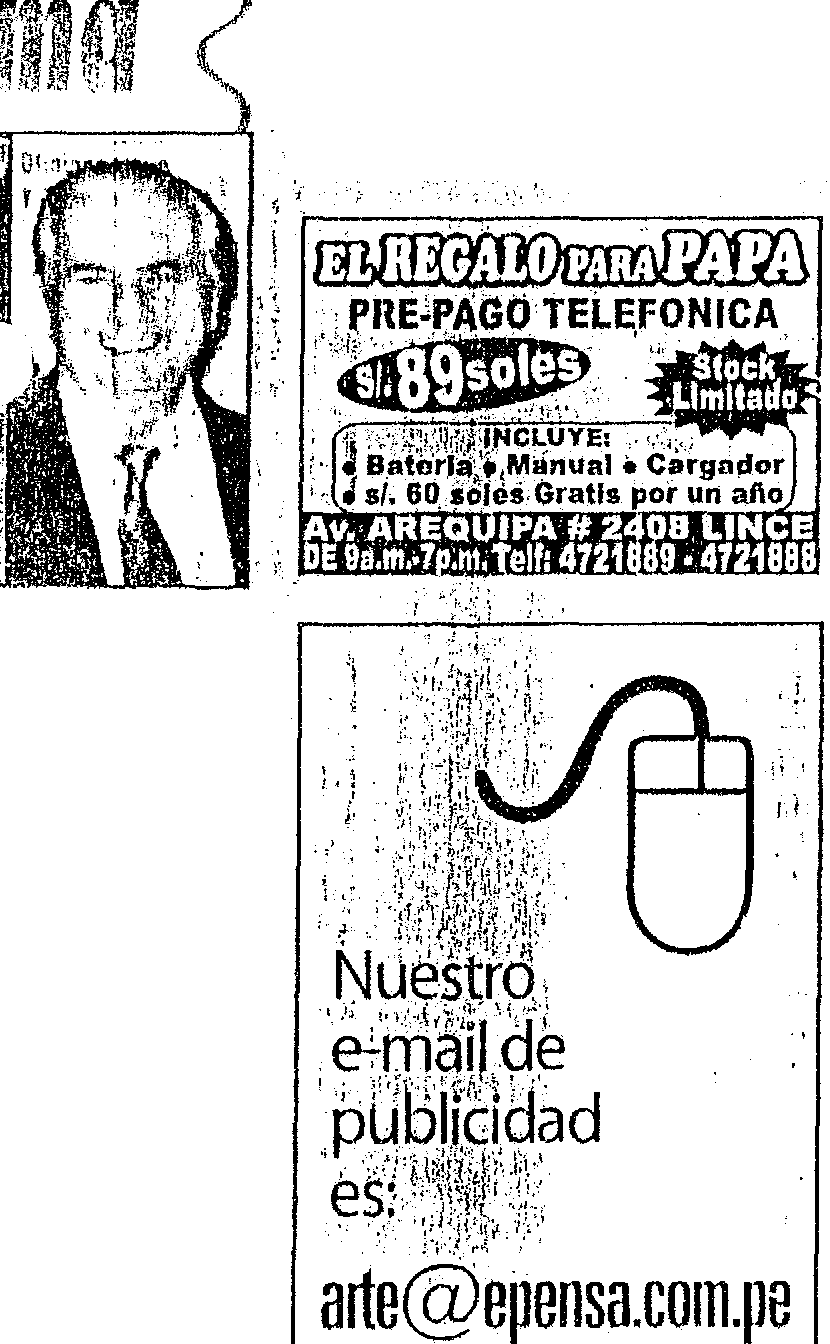 '¡  -·	L ,-,   ,Urna, miércoles 11 de junio de/2003l( 	Sería para  confundir a las autoridades en el proceso que se le sigue \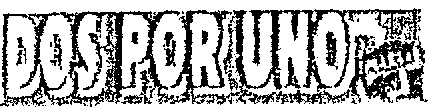 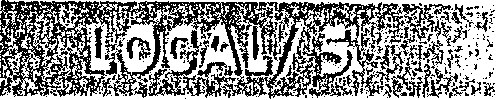  u	n	Jimmy Art	a 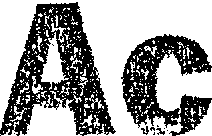 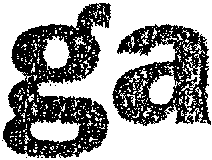 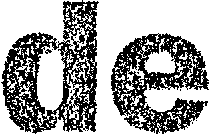  1	nuncia en 	u 	ntr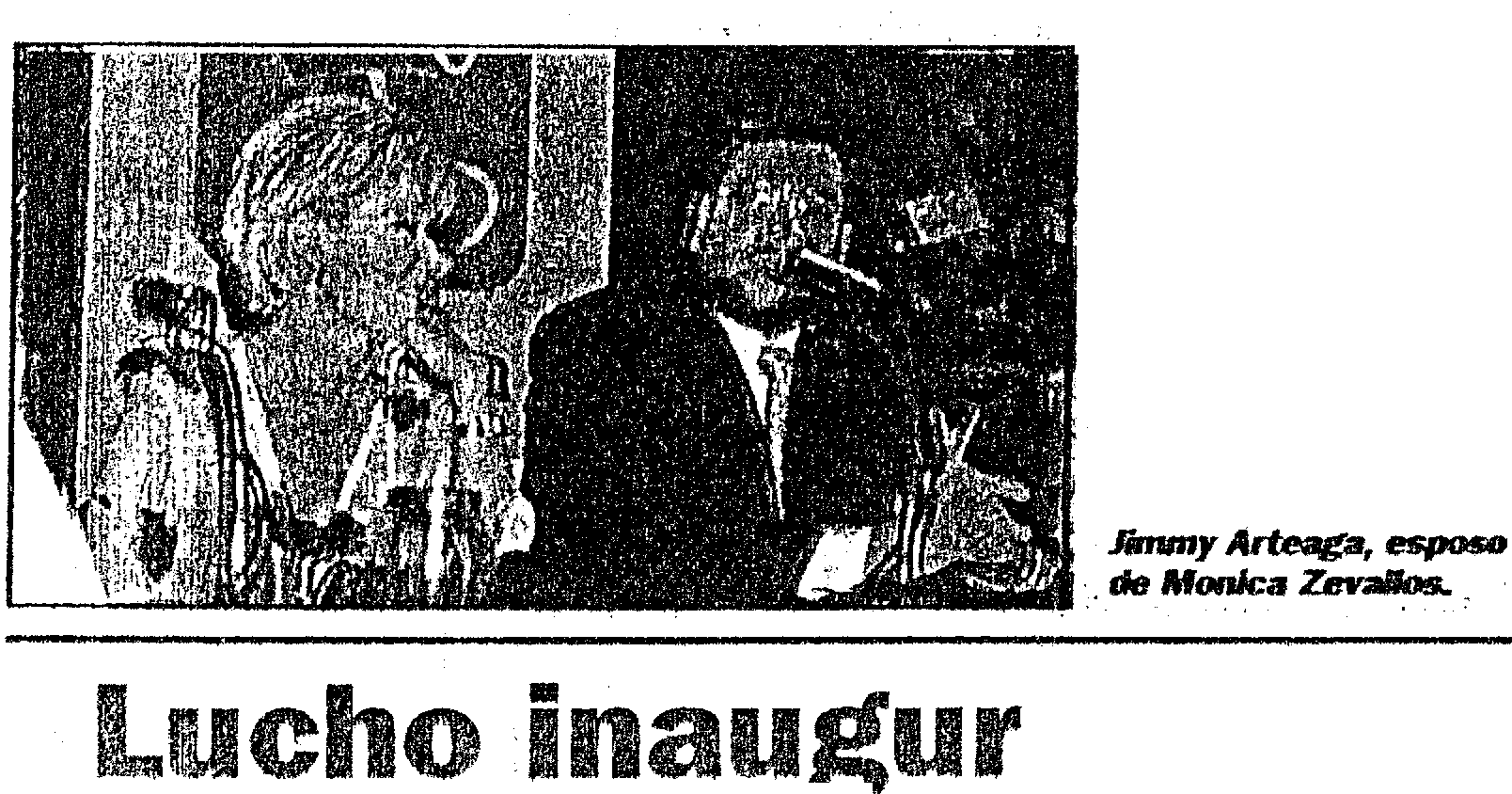 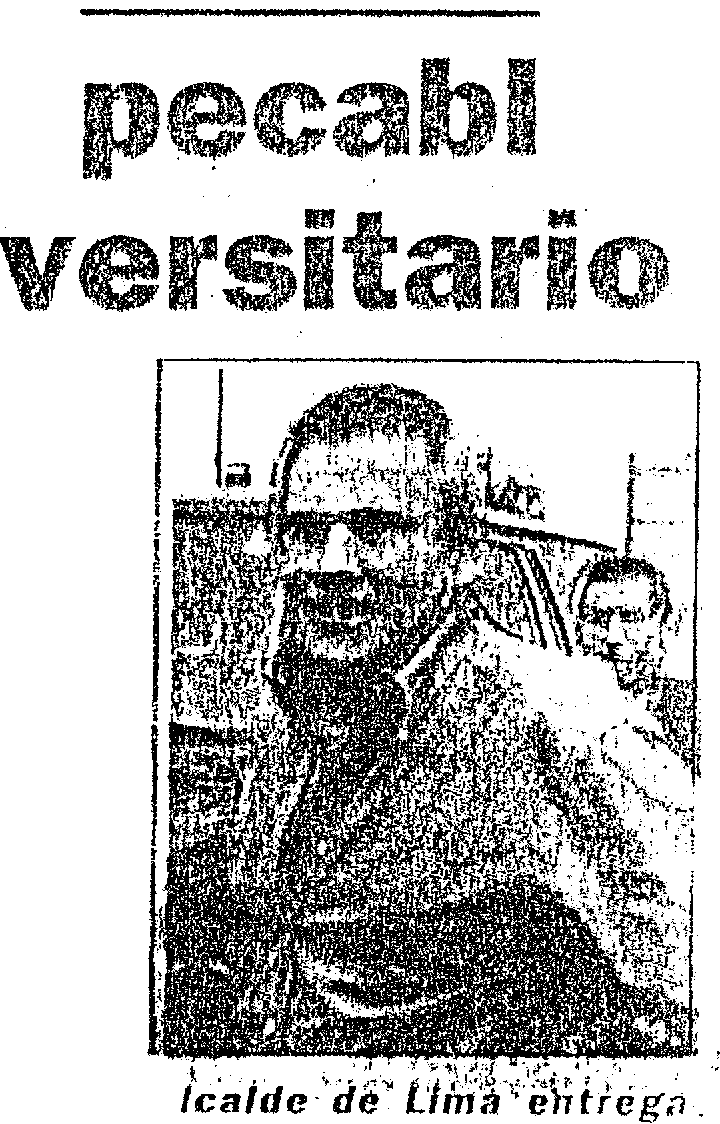 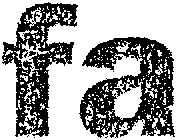 De un tiempo  a esta  parte las cosas  no le están saliendo bien a Jimmy  Arteaga, pues tras la demanda que le hiciera B.aruch fvcher, ahora  se  le ha abierto un proceso por  falsifi- · cación de  una  denuncia para confundir a las autoridades en el  proceso que  se  le  sigue  a pedido del men de Frecuencia Latina.Elempresario televisivo hitopúblico. días  atrás, la  denun­ cia donde acusaba a .-;rteaga y su compañía -AiomiProducci<>­ oes- de haber fraguado lm con­ trato  entre  ambos, con  inten­ ción  de  apropiarse de  un mi­ llón  de dólares.Al parecer, esta denuncia habría pertt.rfbado alesposo de La Suavecita·que en ungesurm	so pque laotra.la   fabñeada" fue·presentada eo la Quint.a  Rsca lía, por la  "Compañia Penwrk de Radiodifusión; que  no e , otra, que la manejada por Am<' rica Televisión.quienes enter <r dos del hecho negaron algunr'· vinculaclOn eo elcaso.Obsefvadores del MinisterioPúblico  señalaron que alpare-ho 	imrq 	Onice1 sP. pretendió el prommci::1ni>onlo  de  la  Quinta   Fisc:cJiio•;:1bre la segunda denunr:iil (]tlf'cmecería de pruelJas  y   lm\il,•nJe suceda Jo mismo r:nn  In ntm que sí cuenta con u}, infor m ?- Además de crear confllsió,,'con la semejanza ele los  no1nbres.De comprobarse el hecho. ll.rteaga  sería  acusado de  tal­ sificactón de documentos. fmu·de a la administración ele pcr   jsanas  y apropiación ilícita. 	11to desesperado nabría ideado,junto a su abogado,la elabora- 	Tras dos meses de intensos    mil dólares de inversión,el nue-     explanada  :..-reada frente a  l<ición de una falsa denuncia con-     trabajos de  remodelación, to-    vo Parque Universitario se con      casona que ha recuperado s;•lra su compañía para  confun-     dos los limeños podrán  visitar     vertirá en  un  permanente  s-    fachada de antaño.dir  a las  autoridades e invali-     desde hoy el remozado Parque     cenario destinado al esparcí- 	Asimismo la conocida tm;· dar el proceso. 	Universitario que  será  inaugu-     miento y la  cultura, razón por     del rel .	escondite <} La primera denuncia presen-   ,   rado  en  una  ceremonia espe-     la  cual  lucirá completamente   piraiias;. ha sido  pintáda rontada por -La compañía Latino&    cial presidida por el alcalde  de     enrejado. De esta· manera se     colores VM>S que la resallan:rnerícana de Radiodifusiónse 	Urna  Luis Cástañeda Lossio. 	evitará la presencia de rr,alos     frente a ella se encontrará uwencuentra en la sexta  Rscalía .}	Con casi  el 100 por ciento      elementos dentro y fuera de éL     pequeña. pileta ornamem:'\..  Provincial de  lim<).; mientras	de las obras  terminadas y 300	"Los  limeños podrán corn-     pero  ló.	ha  prorhel!r.V"'-.. 	_	probar  que el dinero   inwrUdo    como 	pñocipal atracción P ·.·	· - · ·-·, · -,- --- --·-··;-,·-·-·- -·- ---..· ---···-;-	le ha representado a la Munici-     la Pérgola  que rodea  al mor•¡ dEn Congrde's. o,Hector Taco Tamo	g i - i;:;	'i meo: :	a	; ; ;f . '()- ,'·:.:•,f.:'>;	"	.	;. 	da  tras  observar los  ú timos     aprovechÓ, la ocasión para  in-1	0i ,, Todó indica qúe.el presidénl '1 Canseco¡. iiif'ni'li'rlñi?.'::int•:irll'lrc''!i':Jj    Mayor  de Sm Ma.rco's r:>t>hdrá    ''díh bid  por él ;ried'IÓ  ibien' .. 'Alte de Petro Perú•.HéC?lorTaoo··  fuei"¡te  sobre 	su granito de arena  y mc•strará.  tecuyo objeHvo esel manle-	11oy remoz do parque Uni-Íl :uno muestra .uíl grM:iérnó( ?s  éldos1rilue,	coloridos  pa.sacalles en  una     nimiénto de.las ciclovías.	versítarioY .;·,, :} ';!; :.; :    ·:ante lá promulgáci6f1 del pro:;:)" 'fvh ionariosi   t.6r 'aeq!:rli  ;;  ;J i	e :  ·.· -	Obrero piña cae en máquina   y muere horriblemente triturado1 teridad para  42;organism,os. .y:,•ll s:.de   so,!eer)¡ üesth n· ·:,;,;;¡;¡;públicos. entre 1 $ _que hgur<Í:!!;blen'	Un infortunado obrero encon:    varlo pero en vaoo Ltetun sus es·     el kilómetro 40 de la Pannmeri:la estatal empresa petrolera).>{:;_ .	:tró ayerhorriblémuerte luego de    fuerzos  mientras escuchaban   cana Sur en el t1istrilo de Lurin.:    Taco Tamo; s presentó} · 	·caer  á una máquina  triluradora     susdesgarradoresgritosdeauxí-    El pasado  Lunes  al promedi<n:ante  una  de  las ,comisione''i	 de' papeles cuano realizaba  su     lío dando aviso a las ,;;,¡Jforidades  las 10 de la noche se encontra del Congreso de.l;iRepúblicá:c.;	. trabajo tras haber sido transfeñ-    policiales_	ba en el área moledora  de tar:A su salida consi<:Jer() .insuli   ·	.·do a dicha área '1 no contar con 	MiguelUgarte Chavez (27) se     tones a donde había sido tr<'.llls-!ciente los  S/:200 n1illo 	la experiencia Of!CeSaria para ma-    desempeñaba como obrero  de     ferido  desde  hacía 15  clias no:que gasta.la.ernprésa eh ·	.  htpiJiar este tipo de maquinaria.     la empresa papelera )'fábrica de     teniendo  aün la experienciEJ no:nillas; j)ero al  ser	·	Sus col11pañeros trataron de sal-    cartones  Amérir.aubicada en 	cesaría para manipular ese tipo do por Jos S/			'<'!  • ';.  · ·  ' ::<¡i' :·.·,- .· 	" ·	de máquinas siendo arrastrAdo;les qué. 	' 'Ultinln a músico peruano .en '	pr la  faja  de yn.a de  ellns  In.. '::.. :,,:·:.;.,,..  :··+·· :· 	.	. ·· 	.·'·  m1sma   que   raptdamente  lo: i':Arg-entina·de balazo en etpjo " .ar stró hacia  el interior  de 1,1.. ::  .: , .  : '... •   .   .r·	. '1, '·   .•	L. Jllfsma  en donde  fue  tnluraclof .   S M.:UnsoldadOrderadiadoresymúsico aouesbufueiliSICSilatbi : ÍJor las wcl1íllas a pesar ele losuni:ooocido barrio argentino cuando se eooonlrab.1balliendola t.tde,su,cas;JJocgO /denodados  esfuerzos de  susde Se!' ataCado por unos bandoleros QIIM!nesledi ooladJ!a¡ JriHrkgódatsea ·.          compañeros por salvarle la vida_fugaabordodeunvehictilosinplacasyoonlmaspola¡'ímdas.	tras apagar la máquina.  Efecli<;',CristobaiMamaniPOI)lacosi{45)seent'Oil1.fab.adesdehaoíiJ8aiiostJ<bajiJ1ldowmo     vos de Homicidios de la Oirincri!i(Jidad{)(. de .radiadores en el.vecino p;is de Argentina ha>ta doode llegó  o:m la da<J    se hicieron  presentes en el !uIlusiói'i de. tet;eyn,M ,a . deY    .,Es,  ··' · ·»,gar.de los hechos  constatando:durante vano   f$?il. ro enJ opel,a¡ilOm    ile.í.isil..-,a..;-¡Jpst!cedido y por disposición de.  su esposa .DOlores   éO .RojaS {30) Y sus h§Os U<!nt(Lil), Emilr'lldfY. (09l ·;]a fiscal de turno trasladaron los en Sú domiciliO dé'la,ll}anz¡m,·K,·lote 6 . ra18.ctl!f lá$ .!!lilA; destos de  la  víclima   hacia  la.   VIctOria quedáódose düralíte treS nieses.ll.iegO remroo alba!iio,Je	Juros · .1 M. ·  · 	e	1    L .       •    ·   . d  ·; r•r:s·.Vi·. ·.·      . ·•·"'--'"    · ·,..... •....:;;.:_,r	.......... ......_.... ·   ...;.!;, •  .,... ,;,¡  ld·...07 de :  ·. orgue   en1ra.   a vtclima.   eJam32 ""::1flhí?SUuvn t . IOYUIII"""t"'"'"'100 P6•wu"" 11JUOIOiuego. .eunosd¡;l esloa  cuandose .'; la   ·enJolal abandono  a suesposapaer ,     Flor 1\lvilez Huaroto  (27)   y  sus: tle su domtaltd oomo 1oOOS los días disparándole en ef qo derechO.&qtaed1 Mamani  .	.. 	-.	·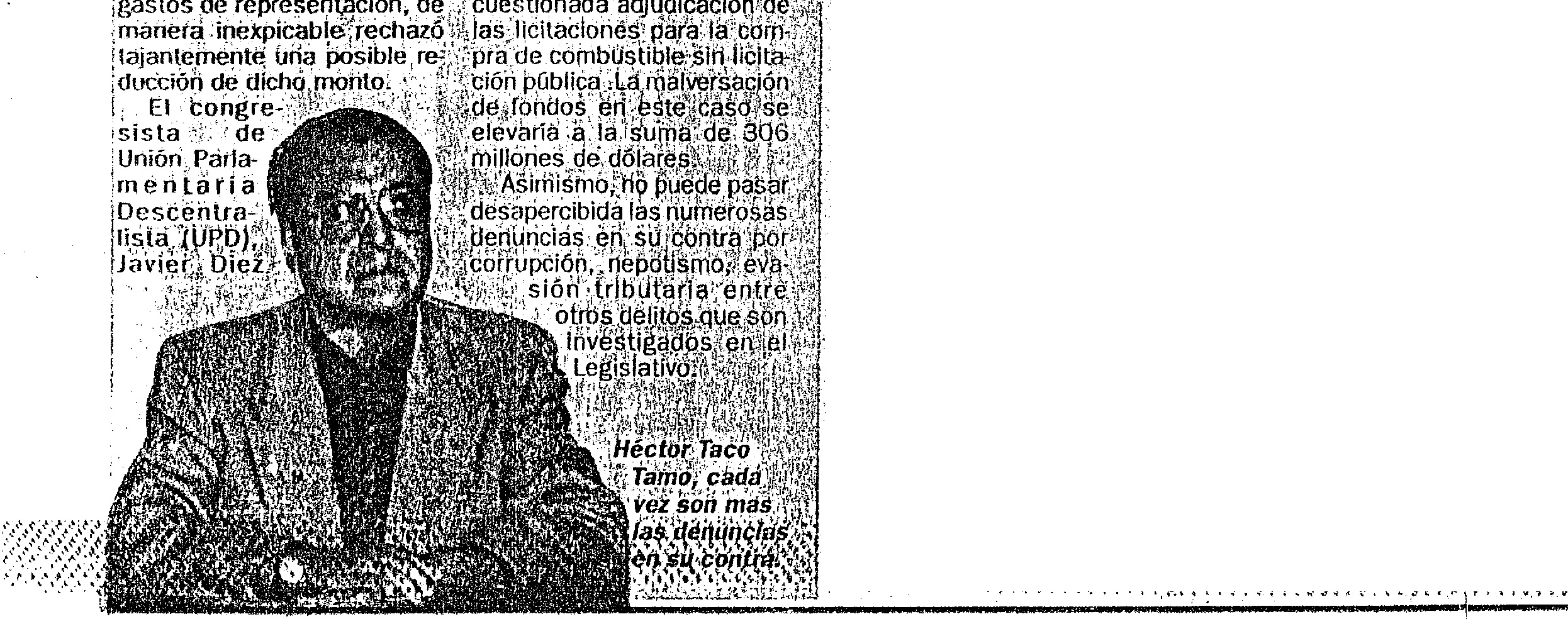 Pomátbsi(35) hiirm lb-la víctima mooifest.óa .a mJeStro medio haber	W!la de, ... dos htJs de 6 y 3 a.nos de edali.   parte de tiil medio televisivo que ¡gando ooó sudolÓr le	8 y sus ,  respecttvamenle m1entrtas que'familiares con el fin <Je. uir 1111 exctusiy¡J   Para lii•	gorda'    us estos  fueron 	dos .en elhegandotodpromEiSa aducicodo  que	este     IOl nor de SU cJOnliCIIiO  UbiCado·	!· ·	·	·	· ·	je n e naM. ,  piax  : r,l a; a .r . ql,l íl.oi'rie' ::::>. ):::·::::::::. r . ·?,q "l .gá,(!  f'!l. q  :ma.  r;.;·>>:.;-	··1• >.U.«''· •,'  •   1   ,  ': •.           _         .    , •	·,   '· •.· , •     •      e   •,, ,1\..    1     '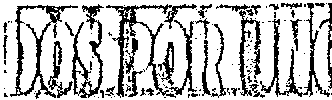 Habría cornet;ido fraude·f.!ll agregar claúsula de un 1níl/ón de dólares por ruptura de contrato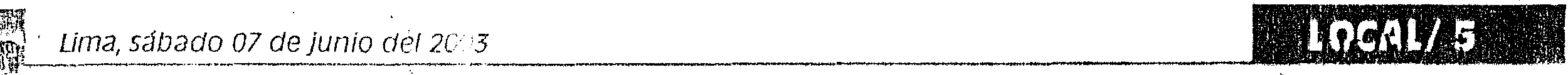 ti	o 	or adulterar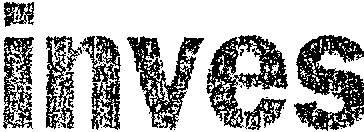 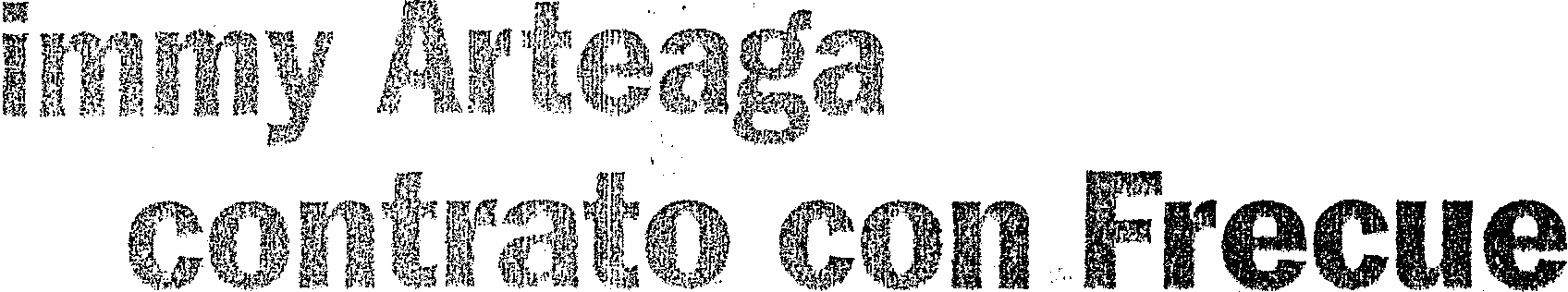 ncia Latina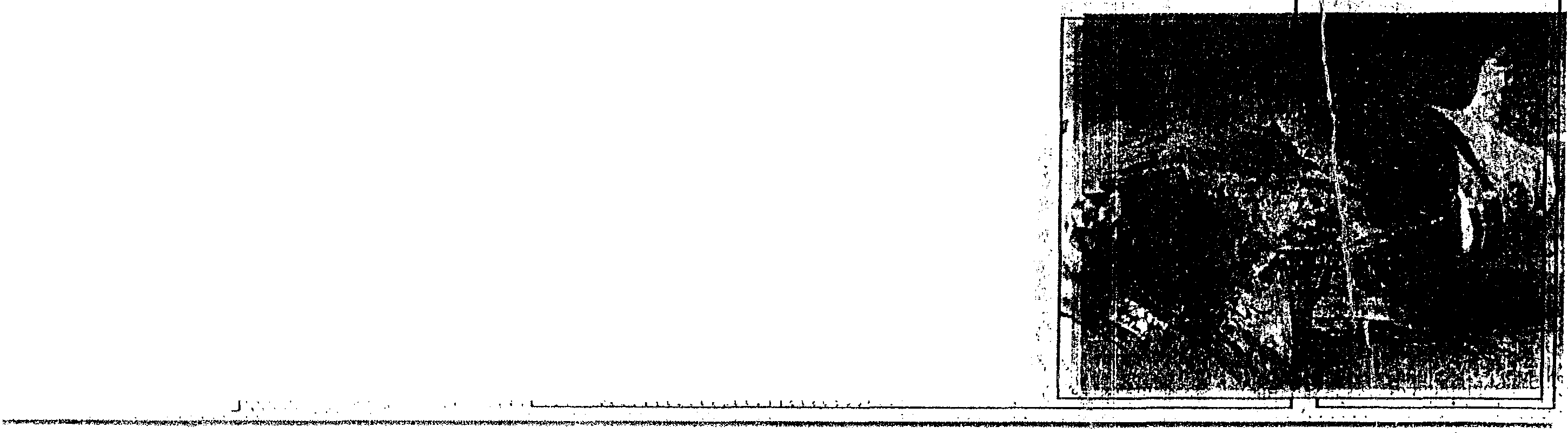 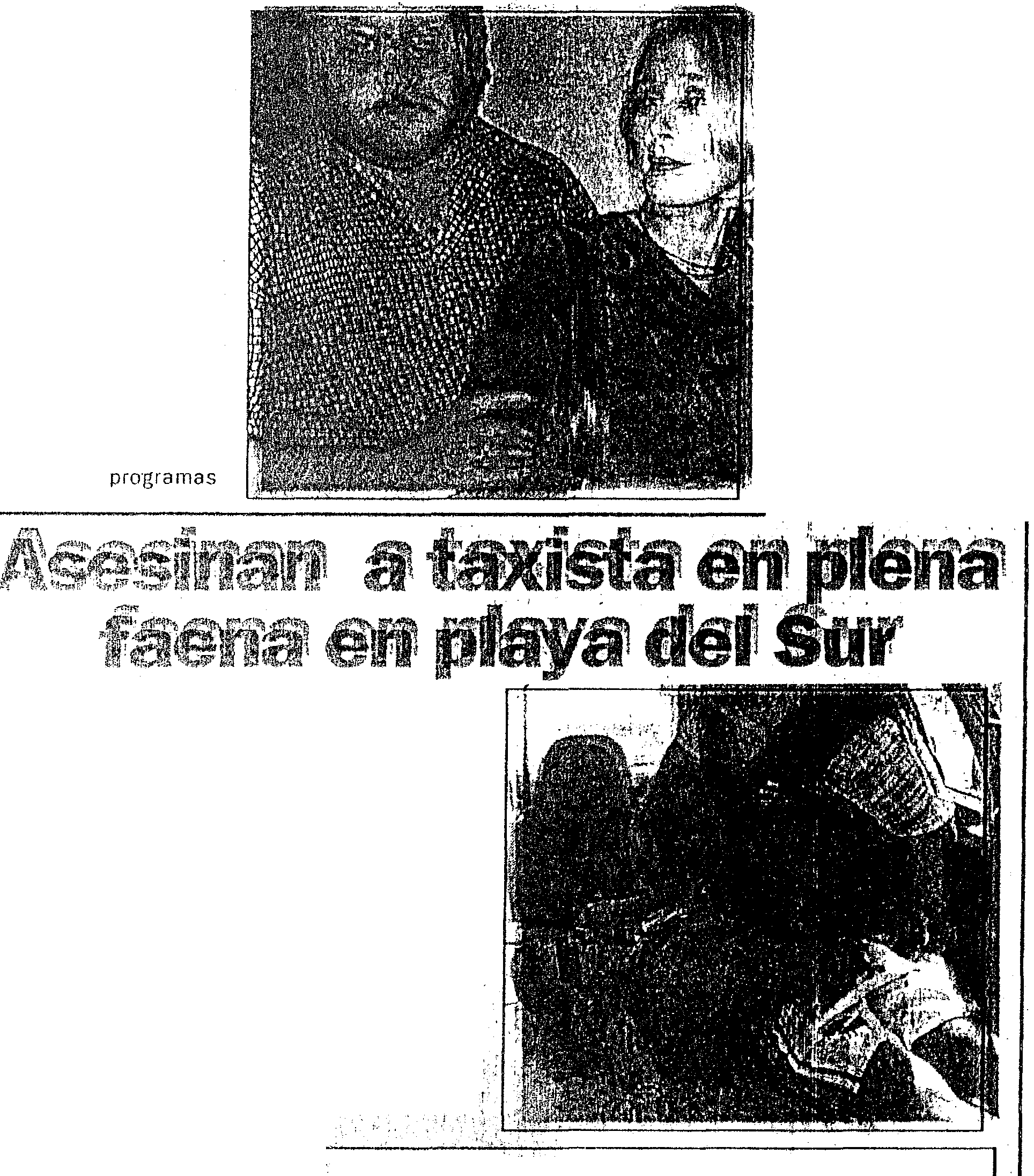 Según el reporte po­ licial 725 de la Divisón de  Eslafas rfe  la  Dirin­ cri,  el  productor Jimmy/\rteaga ilabría  adulte­rado un contrato cele­ brado entre  Frecuencia Latina y Aiomi Produccior.es,(dirigid a por él) que producía los programas "Mónica" y "Vale  la  pena soñar", adicionando une  cláu­ sula   que  no  exi$tía en un convenio que  en los mismos términos fue firmado entre él y Ga­ ruch lvcher.El contrato adultera­do establecía una pena­lidad no   pactada  enblecer que  el  ex geren­ te  general de  Frecuen­ cia Latina sorprendió a Barud1 lvcher al 11acer­ le firmar este segúndo documento, que estaba escandalosamente adulteradoSegún  la DIVIED (Di­ visión de  Estafas de la Dirincri), /\rteaga está incurso en el delito con­ tra  el patrimonio, en la modalidad de fraude en la administración de personas jurídicas, aprovechando su cargo en el canal para· adul­ terar los informes fi­ nancieros de  rentabili­dad  de  los"MÓnicay     ·vare la pena  soñar", que  con­ ducía  su esposa. Móni­ca Zevallos, durantetodo  el año  2001. Estole  permitió, no  incluirlos   costos indirectos de dichos programas televisivos, omitiendo así comunicar a Barucll ivcher y al  directorio de Canal 2 que  los  rereri­ dos  programas repre­sentaban para la  em­presa una pérdida  de31'10 mil  dólares.Jlmmy Arteaga es inves­tigado por fraude encon­trato celebrado con Fre-Evangélico paralítico chupó basta las últimas consecuencias y murióUn  !.. t9eto pertencien·te a la iglesia AdventistadelSétimo Día, fue halla· do muer lo por su herma­ na en elinterior de su vi­ vierlda en el distrito de San Martin de Porres.La víctima, quien sufría de invafldez se había dedica­ do últimamente al exce­sM:> consmno de alcoholcontra de   FrecuenciaLatina del orden del millón de dólares, en caso el  contrato finali­ zara  abruptamente.  LaPolic  _r1a  logrado es a-cuencia L.atina	f1 lo que terminó JX.II produ­cirle una fuerte infecciónQue terminó con su vida._           Juan José VillaverdeZuliga (54) fue hallado en el interior de su dormito­ rio por su hermana VilmaAsesinan a  lUn taxista que se en­la  Morgue  Central  deVillaverde  Zuñiga  (45)quien  manifestó que  su hermano se había dedi­drogadicto  que 1se ganó conatraco en Bnu1aUn asiduo consunli>Jor de drogas  fue asesin;:¡do a Siln· gre fría por una banda de osal­ lantes en el distrito ()e  Gre­ ña. La víctima según las pri­meras invesligociones habría sido testigo presencial de un hecho doloso ocurrido estos últimos l.lías lo que originó1 que fuera eliminado por loshampones temerosos  que los dP.!atase con  la poiicía.En1ique Camilo Celeques Soto (51) se encontraba en el cruce del jirón Centena1io y Jorge Chavez 'en el citado distrito al promediar la 1.:40 de la madrugada .consumien­ do pasta básica de cocaína,cuar.do fue interceptado porcuatro sujetos qiJienes a bor­contraba haciendo de las  suyas fue  asesina­ do por una banda de matataxistas cuando se  prodigaba caricias con una  "amiga" en el interior de  su  vehículo en una playa eJe! sur. La víctima deja  esposa y tres  hijos mientras que su acompafiarúe fue trasladada la comisaría del  seclor para  las  in­ vestigaciones corres­ ponclienles.Víctor Nuñez Cancino í30) se  encontraba  en el interior del  vehículo station wagon de placa·BGH-8tJ.5  junto a liutil·Viilegas (23) con quien sostenía un encuentro rJmoroso en la playa Ve­ nesia nltura del l ilóme­ tro  HJ.4  de la Paname­Lima para la Necropsia ele Ley. Las invetigacio­ nes  quedaron a cargo de la Dirincri. Cabe destacm que  el  sujeto clej¡;¡ en  total orfandad a su  esposa y tres hi­ jos quienes no tenían conociemto de las  an­ dFJdas ele su  familiar.Taxista ·fiJe  haihiio mriofto por efectivos po-. lfcíales cuando sostenía  · · encuentro amoroso con tramposa.··serenos:capturan tarjetero_& a·d. ef'dia  en Plaza San Miguel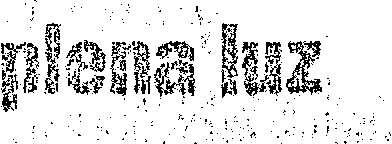 cado últimamente al con­ sUmo excesivo de bebi· das  alcoholicas  lo quetenninó  por ocasionarle la muerte siendo hallado eri el interior de su vivien­tla ubicada  en la calleCharies Sutlon 290 de laUrbanización Ingeniería"t!ri elCitado distrito.,..    l.a víctimá sufría de·¡ validez motivo  por  el éuaí recibía una pensión la cual uHlizaba íntegra­ mente pai"á consumir al­ cohol en compáñía  desujetos de malvivir.Efec­tivos de la Jeincri Norte5e hicie,ronpresentes en' lugar y manifestaron qt..ie el cuerpo se encon­ traba putrefacto ya que ilevaba muerto desde eldende.l presente.B cadaver fue traslada­do a. la Morgue Centralj}ara la Necropsia de ley.do de un vehículo con lunaspolarizadas lo atacaron sinricana Sur.   Al  prome­diar   las  dos  de  la  ma­Mientias intentaban darse -. dad vehicular, con su licencia dea la fuga, tres delincuentes  :- conducir, éste trató de darse adomicillado en jirón Pacifico #	 	616, UrbanilOCión San Felipe,darle explicación alguna hi· riéndolo mortalmente en la cat:Jeza para luego darse a la ruga.Efectivos de la Cornisaríi"l de Breña se hicieron presen­ tes en ellugor de los hechos encontrando varios envollo· ríos ele pasta básica q1.1e  el sujeto se encontraba consu· miendo al momento del ase­ sinato.Según las primeras il1- vesligaciones efectivos poli­ ciales manifestaron que la víc­ tima habl1a siC:.; testigo o ma­ nejaba información (l(X!rca delos autores del asalto a lacasa de cambistas "Inversio­ nes l ike" ubicada en la cua­ óról 1.1 de la venidaVenezue··la lo que. habría originado ladrugada  fue  abordado por  cuatro sujetos qui­ nes  premunidos de ar­ mas  de ruego  lo conmi­ naron a entregar su  di­ nero   y herramienta de  •trabajo.	·Ante su negativa fue acribillado sin  piedad mientras que  su acom­ pañante resultó ilesa. Efectivos ele la comisa ría  del  sector se  hicie­ ron  presentes en el lu­ gar  de  los l1ecllos y trasladaron a la mujer hacia la delegación po­ licia! pnra  las  investiga­ciones correspondien-·.·tes mientras· que   elque iJespojaron de dinero y tar-      la fuga, motivando que los se­jetas de crédito a un ciudada- ···•' .renos pidan  apoyo policial.no aleníán fueron capturados :· :.'/·'Así  fue posible capturar a por personal del Ser nazgci dé · ·,wunarri Raymundo Huaman! San Miguel en inmediaciones   .} (28); y a sus acompañantes U­dei rereridocentro comerciaL·'¡.· ia Jesús Merino Palomino (27) Los delincuentes tenían en su<·\ y Marta Segura Dupeyratt (33), posesión el dinero. eh efecti;. :;quienes portaban.  dinero. en VO, VélfiilS ta1etas de Crédito y:·· .·,:efectivo,hasta Siete tatletaS de , ,,un carne!de extranjerfa a nom: ,, ·.Crédito   y e_l éarnet de extranj· ;i..bre del agraviado•.· :         ' · ·.·:: óa a nombre delciúdadano ale-,::.El   hecho  ocurrió.    las "nián Horst Helmut WalterRattay14:25 horas del5 dejunió en:' Or!ofskL  Este agraViooofúe,la playa de estacionamiento. ,:_.¡prontamente ubicado y se aper­ de la Plaza San Miguel, cua·· ..  sonó a la Comisaña de Marah- ' · do la unidad móvil i13 del ,,ga, ac,usando a los detenidos Sérenazgo intervino  elvéhíci.l·  •r  de haberle robado horas antes :lo Dacwoo Tico placa AQK   : en ia avenida ColoniaL    .     ·586, ocupado por un conduc:·''''(,,Hay- que agregar además tor y dos mujeres, tuya placa::;, 'que la tarjeta  de propiedad y Ja delantera  difal)a de.lá póste- .·  ·.     licenciadeconducirdeiDaewoorior. i\1 soliCitarse al conductor · · Tico·.intervenido pertenecen. aComas, Por lo Que no se des­ carta que los detenidos se ha­ yaÍll.ambién apropiado ilícita­ mente del vehículo.r[.f:uetPo fue ÍTasladado ha­cia la Morgue Central trasser hallado  mUerto en elinterior de      domJitorioyengá·?'.o,s    han1P?(i s.:: -: ·.8tíerpó  fué  cte ivadÜ adel·1ko la UJrjeta:de propíe:.··, ·)os' 'earios 'felles Gonzales,,'	'	·        ' 	'• L-        •  \\ .. o\ •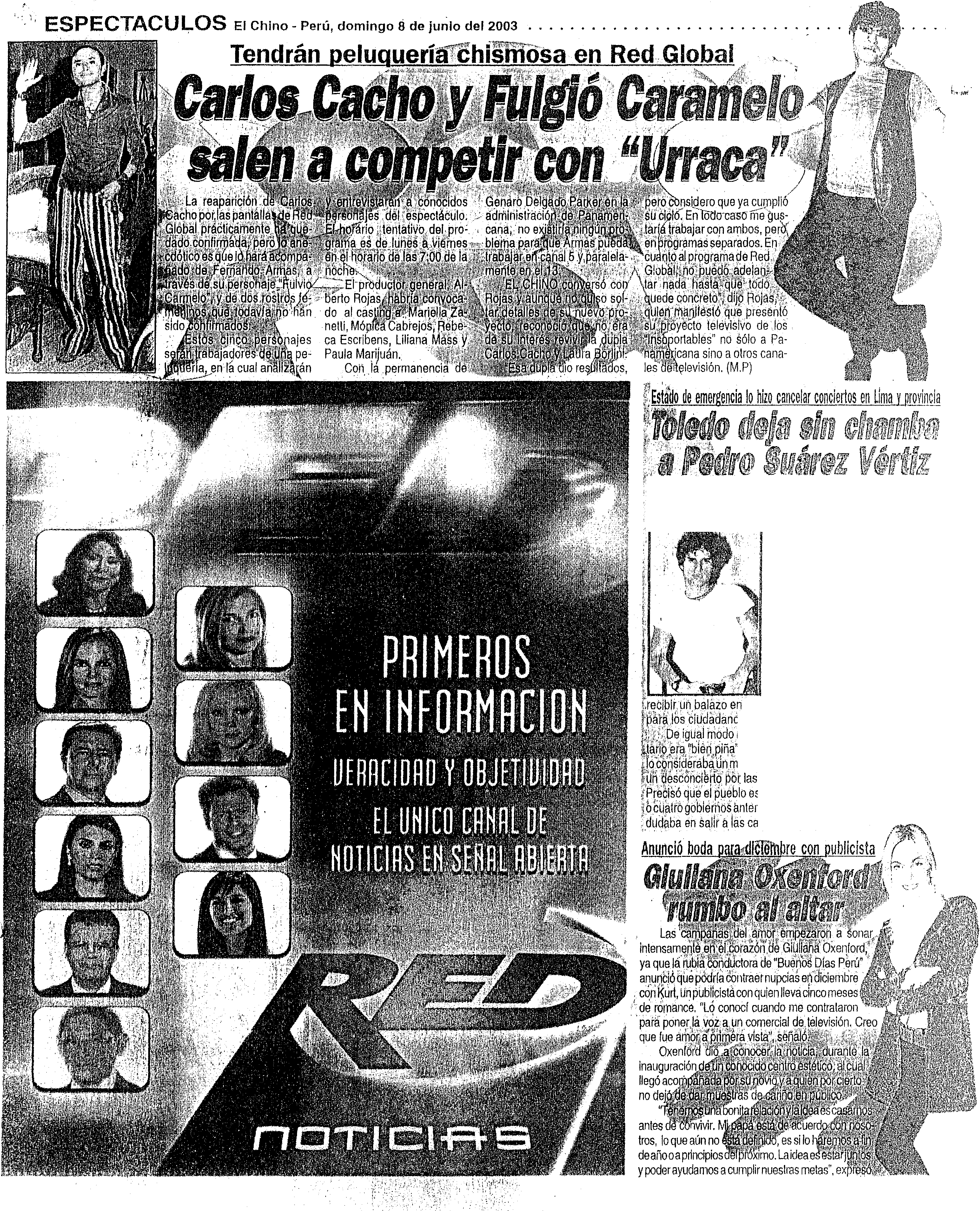 ¡,,,,.        ': :):,El rockero Pedro Suárez Vértiz señaló que el estado eJeem$rgencía que se viveen nuestro país perjudicaba el trab<1jo de muchos artistas nacionales. En su caso se vio obligado acancelar el 1 00 por ciento de sus conciertos en Lima y a nivel nacio­ naL  Así que  pidió al presidente Alejandro ,Toledo· recapacitm  conesa decisión, porque todos los pe­ ruanos necesitrrn paz para desarro­ llar el pals."El estado de emergencia tiene que·ser jevantado cuanto antes. Quiero lócar y llegar de mi:lclrugada á rni ca,sa, deseo  grabar  y llegar  de madrugada sin pensar que puedola calle, porque no existen las gar<Jnlías os", respondió:.,,no dejó de reconocer que el prirner mand'l­pues desde su humilde punto de vista nor¡q;CQQSí9.13rá!Jf:iLíri !Tl.3. 1 gobierno, slo ernbargo,lo que se vivía erapr·omesá(que no se había cumplido. estaba cansado de ofrecimientos de treslbeUattoCiObíerhóS anteriores y comó había perdido el miedo, noa. las calles y protestar. (M.P)6 	diariocle_lpaís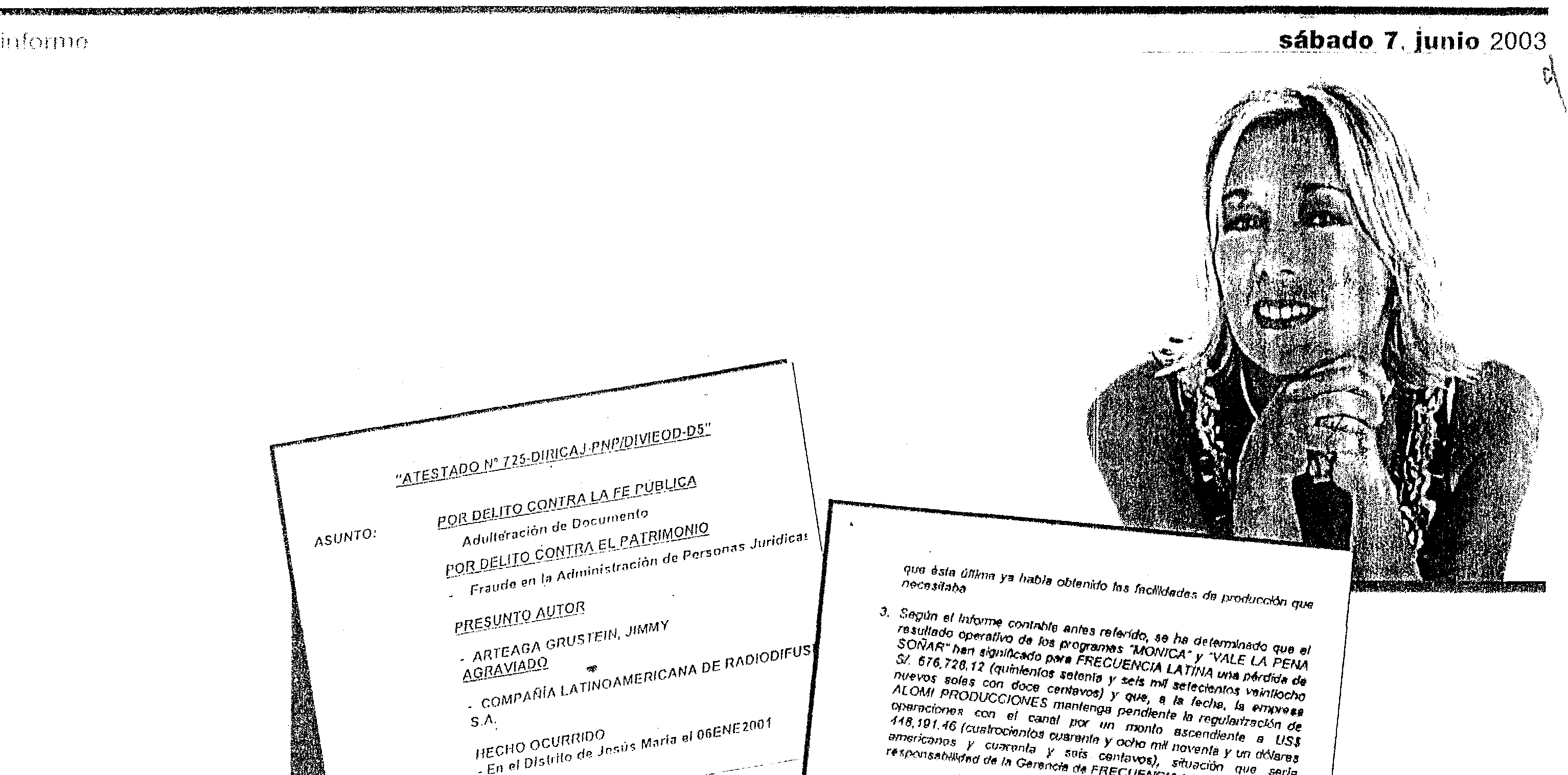 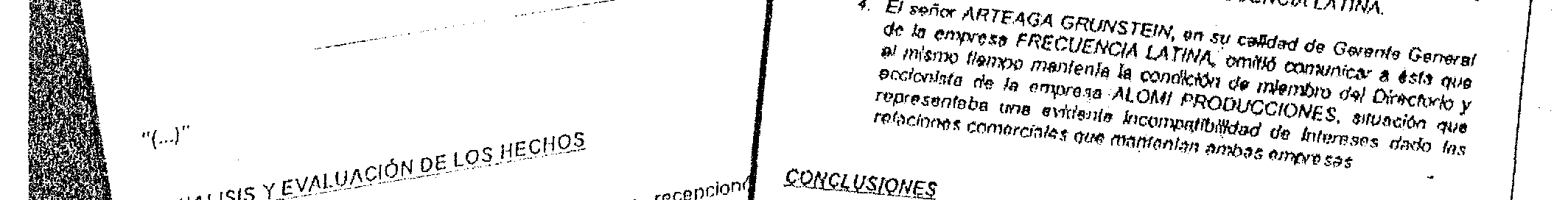 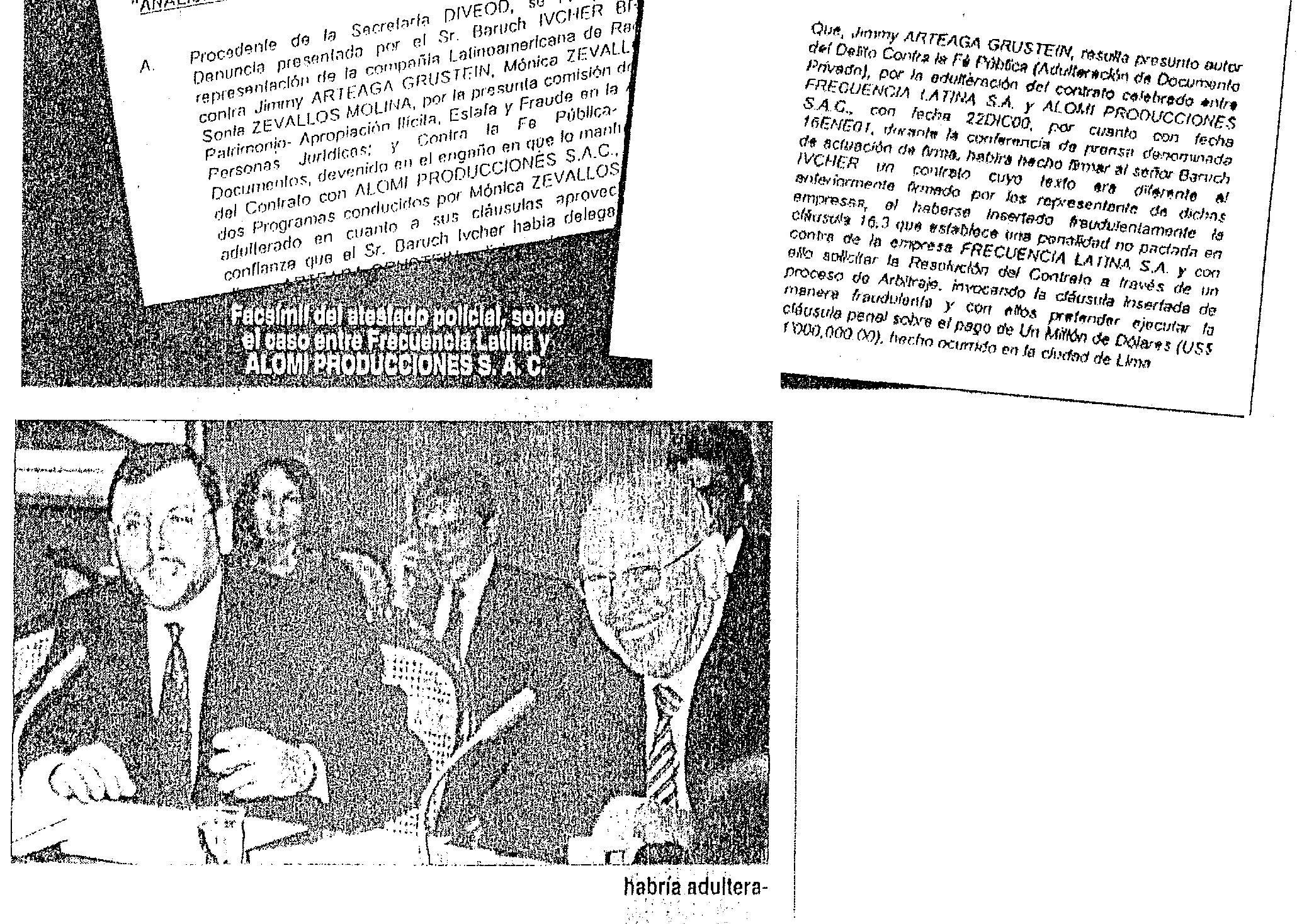 f	lllnsertó irregularmente cláusula  por un millón de dólareslvc	r 	i 	y Arteagar adull r  r	e su esposa'll presidente del directorio ele frecuencia  Latina,   llaruch-' lvr:her, denunció ilnlc el Minis­ terio IYdJlico  a )immy t\rtc;¡gcJ  Crus­ lein, esposo de I<J  conductor<J dr-trie­ visión Mónica Zcvalln\  y gcrr:ntc gc­ ner·JI de Alomi Producciones, por 1<1 presunta  adulter< ción ele un conlrJio en ;¡gr;wio de ese canal.La Policía 1\lacional dell'ení WNP)sostiene, por medio del informe poli­ ci;:l de l;:División de Estafas, que el contr<Jto <Jdulterado por Arteaga estil­ l,leda  una penalidad no pactada en\1tra de Frecuencia Latina del orden,,el millón de dólares, en caso el con­fr;¡fn finélliz;-¡ra ilbruptamenfe_conferencia de prensa del 16 de enero del 2001, fe­cha en que se firrmí         )el segundo contratode prestación de ser­vicios.LA HISTORIAjirnmy  Arteaga es el Franciscol1f'i;¡unde del siglo XXI. Al igual quePi difunto cx presidente de la Repú­ blica r.n el caso de la lntemation.1l f'etrolcum Comp.1ny (IPC:), el espo­ so de l;¡ conductora  de televisión Mónica Zevallos, le hizo firmar al dueño de Ft-rcuencia Lalin<1, l3i1ruch lvclwr,  un conlrato  cuyo  texto er<1 difcrenlro ;;l firrn0do C nleriormenfe por los rcpresenlanles dr sus rcs¡wc­livils Prnpn sas.L;¡ diferenciil entre el pri111cr y el'f'gtrndo documenlo rJdic;¡ en la in­ ser-ción fraudulenta,  seg(rn el <l{esfa­ lh  N" 725-[JIRICAJ-PNP/DIViEOD­ D5, ele J;¡ "cláusuh 1  (d que estable­ cr: un;¡ pr:nalicJ;¡cf no pac!arlJ r.r1con­ tra dr l;¡ empresa fn?cucnci;¡ Lalin;¡ S A".En el primer contrato firmado el22 de diciembre del 2000 se esl;¡ble­cía r:r1 la misma cláusul<1 un(l penali­ dad por incumplimienlo de oblig;;JCio­ "'"S  en la cual ALOMI PRODUCCIO-;, SAC se compromete  a pag;u  auimpJriÍ.lLatinoamericJna ele Radio­ difusión la sumil de un millón de dó­ laws.  En el segundo  es lot;dmenle con­ trario, es IJ rmprrsil  de lvcher la que debe pagar   a la del esposo de Móni­ r;¡ Zcv.1llos.De acuerdo a  la conclusión del ciiJdo  atest;-¡cfo, !<1   cláusul.1 permite"snlici{;¡r la Resolución del Conlrato" trJvt's ele un proceso ele ArbilrJjc, invnc;1ndo la cláusulirw!rlilda de11r;,npr;¡ fraurlulentil  y con rilo prelcn­dt>r  r.iecut;¡r la cláusul;¡ pen;1l sobrePI pago de un 111illnn de dólaws (US$1 '000,000.00)".-----------11 ,Jimrny Arlear¡a. Seg!Ín el propietario de Canal2, Ba uch i\icher, do documentos perjudicándolo  económicamente. ·A,rAprovechando  su cargo de gerentegeneral de Frecuencia Latina, dispuso de la compañía parafacilitar el cumplimiento de pago prioritario a la Empresa AlomiProduccionesEn fa cinta se apre­ cia que lvcher Brons­ tein  pregunta   si <11- guien había  leído  el documento que estaba firmando. El atestildo establece que  EmilioRodríguez Larraín seña­ló que él no lo había leí­ do.  Por el contrario Ji­ mmy Arteaga, sentado allado izquierdo de fvcher, indicó que él lo habfa leí­ do, lo cual confirma que él lo había leído, y por lo mismo, tuvo perfecto co­ nocimiento  que existíandos contratos con  textos distintos.Un segundo punto esque aprovechando su -car­ go de gerente general de Frecuencia Latina, dispusode la cornpai'iía para facilit;:¡r el cum­ plimiento de pago prioritario al;:¡ Em­ presa Alomi Producciones  S.A.C ocult.1ndo su relación de director-ac­ cionista de la misma, sol<1mente men­ cionando el nombre de Sonia Zeva­ llos Molina, e inclusive presionandoa Ejecutivos  del área de conl< bilid;:¡dpara la priorizélción del pago <1  dich<empresa.Por esto, Arteagéi Grustein incu­ nió en el delito contra el p.1trirnonio en la rnodalicJ;:¡cJ de fraude en l;:¡ ild­ ministradón de personas jurídicas,"si se tiene en cuenta que ocult<1ndo surelación con dicha empresa favore­ció disponiendo del patrimonio  deFrecuencia Latina a favor de Alomi.A lo que se suma, la adulteraciónEn otras pillabras, ArleJga Grus­ lcin h;,hríadulterado el conlrafo stJS­ crito entre Frecuencia L<1tina  y Alomi f'roclucciones (compañía qur lllilnr­ jaha l' rroducílos progr;-unas televi­ ivos "Mónica" y "Vale li! pen;¡ sori<1r", al agrr gar una cláusula  inexistt'rlle  ;:¡n­ teriorrnente en el convenio que h<1jo ln.s rni<;mos   términos h<1bían firrnado el P5posn de Mónici1levilllos  y el rrn­ preqrio tdrvisivo  fJ;¡ruch lvclwr.LA VERSIÓN DE LA PNPla polidil rsl;-¡bfcció que el ex gr­rcnlp gcner;1l de FrccuenciJ Lrrlitl;J  '>or­prcnclió  a fJ;¡ruch lvchcr 0l hacerlr fir­mar Psle segundo docurncnto  ,Jrlullr>r;-rdo.Drlmismo modo, l<1  División ele fslaf.1s cst;tiJicció que jirnrn)';\rle<1g:1 csl;í innw;o en el delilo conlr;¡ el Jlél­ trimn!lio. en IJ rnodillid;ld riP fr; udeen l;¡ administt·ación de p  sonas ju­ rídic;:¡s, al htiberse apmvechado de su cilrgo gerencial en Id eh1pn:isa televi­ siva pilra trdul.lerar los inforn1es finan­cieros de. h;ntabilidad •de los progr;:¡­rnils "M6nicn" y "Vale la pena soñar",que conducía su esposa Mónica Ze­vJII05, durante todo. el. ario 2001.El infoime seriala que dicho fal-5r>ilnlicnto le permilió  a Arte<1ga no ir1cluir los costos indirectos de di-chos programas televisivos, omitien­do así comunicar a Baruch lvcher yal directorio ele Canal 2 que los re­ feridos programas representaban para la empresa tlna pérdida de 340 mil dólares.LAS PRUEBAS  DEL FRAUDEUna de las pruebas presentadaspor Compañía LatinciJm;ricana rleRadioclifpsión S.A. es el video de ladel informe financiero de rentabilidéld de los programas "Mónica"  y "V<lle l.1 pena soñar" del2001, al ni incluir los costos indir-ectos de dichos pro­ gramas soslayando en comunicar que los referidos programas dejaban pér­ didas por 340 mil dólares. Esto últi­ mo se encuentra en la conclusión B. del atestado. La historia recién em­ pieza, y sabemos también como <lCa­ bó ellfder  l.1 lampil.7 JUNIO 2003   1   ·r \;:-.i·I"0.ll.as·119- ...:...;..')   ).    \;3....( ' •..,	'Acusan a Jimm 	rtde adulterar  docu	t.._Esposo de Mónica ru1te la FiscalíaLima 1  LIBEflACIÓNSegún un informe de la División de Est.afas de la Po­ licía Nacionai,Jimmy Artea­ ga  Grustein, ex gerente ge­ neral de Frecuencia Latí­Co"firman  que Jacl<sonfue hospitalizadona y esposo  de la animado­ra de televisión Mónica Ze­ vallos, seria  culpable del de­ lito contra el patrimonio y la fe pública por la adulte­ mción  de documentos.El reporte policial nú­mero 725, fechado en mayo de es1.e año, indica  que Ar­ leaga  adulteró un contrato celebrHdo entre Frecuen­ cia LHtina y Alomí Produc­ ciones, la  empresa que él manqjaba  y que producía los programas Mónica y Vale la pcnsoiiar, adicionando  una cláUflula que  al parecer  no cx.istía en un convenio quehabían  firmado ante el pro-      .,.. Ar!eaga: denuncia  contra  el palrimonio  y la fe pública.pi o Arteaga y el empresariolibernción 1  AGENCIASUn médico que trat:ó a Míchael  .Jackson cuando este  wfrió un  aparente at.uque de ansiedad duran­ te una  visita ordenada  por un juez a Lndianápolis con­ Hnnó  r¡ue el cantante estn­ bn débil,  mareado y deshi­ dratado.El estndo  de Jackson fuedescrit.o   en   una    declara­ ción jurada emitida por el doctor  Dallns Peak, del Ilospit.al   Metüclisl.a,  cuan­ dü un juez  federal picüó prucbns de que el cantante de   44   años   estaba  ,rear­En  su  declaración, r.l dod.or Peak  indicó que Jackson recíbió  un sedante y suem intravenoso para impedir que se desmayara. El médico personal de Jaclcson también emitió una  declaración acerca   de su  estado de salud. Un eje­ cutivo del hospital St. Francis y  ex  eomisionado de snlud, Richard F'eld­ man,  dijo que el cuadro clí­ nico presentado en sus de­ claraciones por loR médicoR correspondía a  un  ataque de ansiedad.Agregó que no se aconse­televisivo  Baruch Ivcher. El     Latina, por un monto  de un parte  correspondiente ha si-     millón de dólares, en caso do trasladado a la Sext.a Fis-     que el contrato llegara a su calía  Provincial de Lima. 	fin abruptamente. La Poli- El contrato que Arteaga    cía establece que  Arteagatado adulterado.Arteaga también ha sido denunciado por delito conb-a el patrimonio en la modali­ dad de fraude en la admínis-los programaR Mónim y \ía­ le /.apena soií.ar, arnboR con­ ducidos por'Jviónica Zcvallosy así no incluir Jo¡; informes de los cos(.Qs indireclos de di­menl.e enfermo cuando  no se presentó a declarar el 21 de  mayo  en  una  demandn por derechos de autor.El cantante fue  hospita­ja que  un paciente preste testimonio tras  habérselo administrado un  sedante_ El juez  Philip  Simon orde­ nó a ,Jackson  que regrese ah :hría  adulterado estable-    sorprendió a Ivcher al ha-      tracíón depersonasjurfdicas, cía una penalidad no pacta-      cerle firmar este segundo    por adulterar los info nes fi-chos progranws, que enton­ces dejaban pérdidas de 3 110li:tado    brevemente  trassenl.irse   inclispuest.o   pocoInclianápolis a más  tardarel 13 de junio  para  formu­a en contra de Frecuencia	doeumento, que  habría es-     na.ncicros de rentabilidad elemil dólares.nntcs   ele que   pudiese  co­lar  su  dedaración, y Hdvir­--	•Qllitil Pm!im • !ilmenzar su declaración ju­ rndn. El "rey del pop" fue dado  do ali.a  unas  dos  ho­ rns después y regresó a sutió  que   podría   imponerleuna  multa de 1,000 dólares por cada  dia  de retraso.Simon  desea   una  decla­*El  grupo MJINGJINZOIDES re­gresa  con furia a los esceüa­ rios limeños enjunio.Asimis­ rno, prepara nuevo material para grabar en los próicim(>s meses. El concierto "oficial" de reaparición será el viéJ:ries20 de junio  en La Noche dé ·VIDlÍ\ICIILl'Wlf.S d qjmía las ca­ lles y los micrófonos de Pan­ te!para pasar a los seis y ves­ tir con más sobriedad en laconducción de Un Nuevo Dra.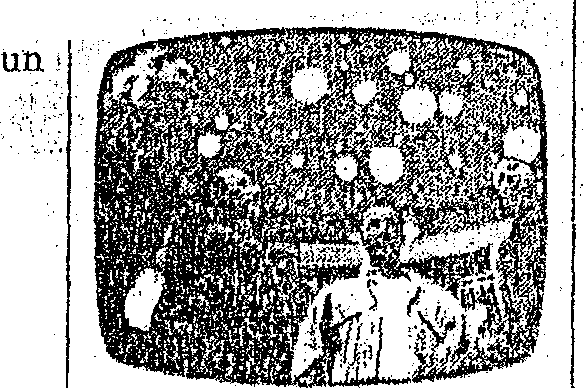 Sus fans la wm a ex.trBii<Jr ensus reportes matutinos.su programa radial  cuando esta mantiene con Guílle un pleil0 de dimes y clircLes. Anle ello, el produdor Gui­llernio Guille expresó Iitcral­menté:''J1J qüe hac!l fueta  no1c iiitm  esa, in e drt)gtlÍH",¿Seguro. Guille? . ·     ;<' ;gar  a extremos,  pues  luegosé delmioro la imagen del ar­tista.'/1 Ln a c!.ri z fiORfllA   RODfliGUEl· E'-sl:á filmnndo ln comedin lbs­ta.les de Oreria al mando  deLe01in rdo Torres, que se es­residencia ele Los Angeles. El  r,bogado   de   ,Jncluwn, Brinn    Óxman,  ha  dicho que,  ¡n  muchns ocasiones, el  cunt.nnte  se  siente  ner­ vio5o .\' dqju ele comer cuan­ do   d'Jbc  prestar   declni'a­ción e11  un proceso  legaLración  de Jackson en el ea­ so de tina demanda pre­ sentada conl;ra los Jackson I ive   por   acusaciones  de usar el nombre de otro gru­ po y  doR de  SUS  CUnCÍones sin   la  licencia   correspon­diente.                          BLinm.A  partir de las 10 esf -     *RULLI nmoo;recordado pornín junto a César  N,AtóirJic'    sns populares discos De trx¡uee<i,él al HiloyLosFiats. Pei o     a toque, El toque de Rulli yantes, esta  noche a las 10.$0     1bqucteando, ha  vuelto al estarán en el nuevo pul Y'á      medio artístico después de al­cana (,Tr. de la Unión, esqui_c   gunos  ru1os.Ahora ha regre-:­ na con Plaza San Martín;se-,    sado  con los boleros y se en gundo  piso) con el grupo.ín2      cuentra en la Eslación de llavitado Rabioso, yeljueves 12   naneo. Rullí declaró que losa las 8.30 en el Bowling'dé    artist.as que pretenden  incur7 fl:[irallores, en el r.onciertci ilb '    sionar en la política son para presentación del en de bei·  'hacer papelones por entrar¡    .'·   :::::, ';::  ---_.·       i i •';''-ÁLh:esoféríca POr.ltiTA; al co-mentar sobre la re.gresión de'I'oriy I no eii Noche de es·trella.s, d\io que entra  en sus­' picadas tJues para)legar otener uria regr sióÍi de eseestilo tómó. mupho tiezúpo;hastá porlo iherios  dos ho ras, y q\Iemás:pareCÍahip · ilotismo. Y que alrealbli-lopOdía, haber llegadoá i.t:iJtootTenaría en novipwbre próx:i­ l1lo,y comparte roles eon C¡¡¡-­ los Carlín  y Gernnlo Znmo­ i·a. l\1ien1.rns tnnln Fiorella no quiere hablar de proyec­ tos de novelns o de la conduc­ ción  de  un  programa aúnhasta que  concrete uno deellos, y de ser así le enea o la­rÍa tener de com¡ <'U'icro a M a­ tías BJivio, con quien dice llc­ váhie  muy  bien.  Ya snbes,IICI3Las pol!culas delcablo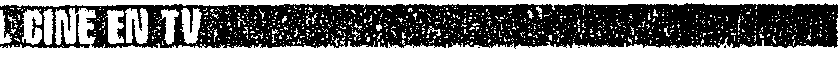 ta ltrluna  do Cookle 1   Ctnemax  /17.00Humor  negro  del gran  Robert  Altman, sobre  la inves­!;igRción ele In misteriosa muerte de  una  excéntrica flnc.:ana. (Patricia  Neal)   que   genera  distint.as  reac­ ciones en un  peque11o pueblo sureño. Como es habitu­ al en J\Jt.man, tiene  buen  reparto_Hdorqouio vertido  de azul  1   Mundo  /21.00sarrne,jw1to a Jjesarme,I.kti".   solo para figurar.'"Para ser  ·   más im¡:¡brtahtes que el sexo.Matías.B11en ejercicio de cine  negro de Carl Franklin,  consemia, DiosHastío, ManifuilJ •    político se necesita ser sinver­:MetriJ1101.PhbsÍs y Maridi-á@P'  · güen7.a.  para querer ganar di­rn. Una bueriahoticia,enreB,  .   :,nero fácilmente", d jo a lirlad.	'   ·	'\''<;:!{:,¡?··    medio locaL'·que lo Ji1ás 1üitura11  iJi. iio-':· ·.:¡·;::'>'     '; ¡.{!.;'" '·' 	.'''',•;.'-k:KÁflll U/\U\11. al referirse al· comentHrío  de Mngaly Medí­ na sobn) su participnciún  en un :úoncurso de <:.lwn l.o, d\jo:Denwl  Washington como un mmino desempleado que se mc(e a detedive privado que es contmtado para seguir a la novia ele un candidato político (eUa es Jenniier Beals) en Los Angel es de 1 918.*RIIÚtTOIJI en1   zó a cd ij darse junto a Claudia  Cisne . ros en la silla d jacÍa por; Pa­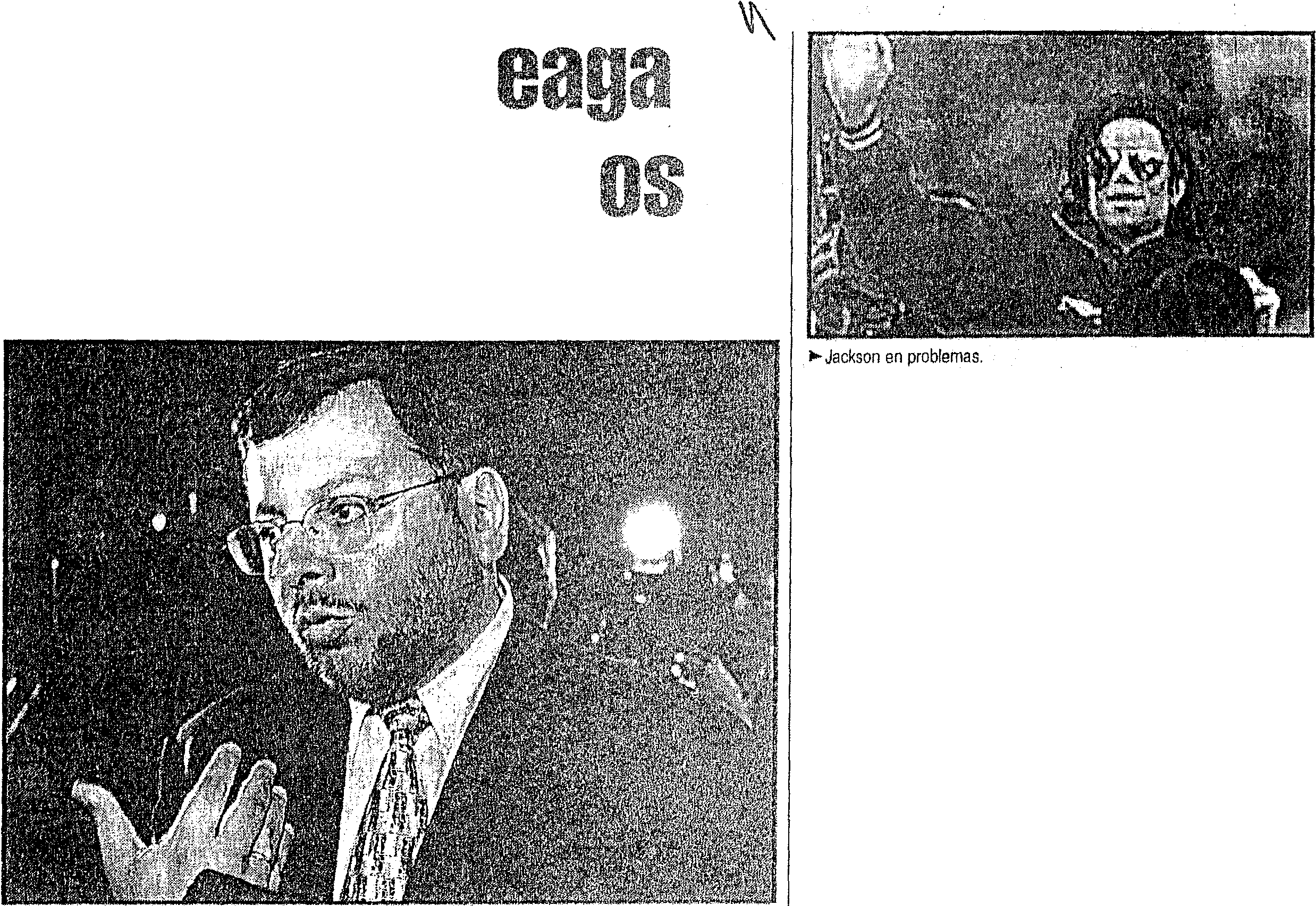 blo Cai.eriano en el 11oticíeró noclurno  de América Televi­ sión, mientras In curvilíi1caHlllllffiMO GUILLE d\jo que la ausencia de Alfredo Benavi­ des en La alegr[a. d.elmecli.o­ día se debe a una severn  co­litis. Se sabe wre Alfredo COii­vcrRÓ con Maf,;aly JV!odina en      1>- \tlmlven los Manganzoides."Qué snbc ella de esCiitores, cada  uno es lihrc de pn;scn­ tarse en donde quien:{,y que para  elln su cuento es "lindo y tierno" n pesar de nn lwber gn¡1mlo. Sin pillniJrns.Secrclqs do hotel 1   Film   &  Arls 1 23.00	.Tor.y Richardson  dirige esla interesante ndnpt.ación de lu novela de .John Irving, sobre una  bizarra familia (Beau Brídge9 es el pnpri. Rob Lowe y ;}odie Fost.er sus h jos) y su vida \ibern.l l.anto en el hot.el del título en New Hmnps­ hire r:mi1o en Ji uropa (allí aparr.cc Nast.nssin f<ins!ti).r-)r r 1r:s G de -juni-O- eJ-e/-2-00P O L I T I C A	Correo 1     7Abtlgattás: Act1erdos co11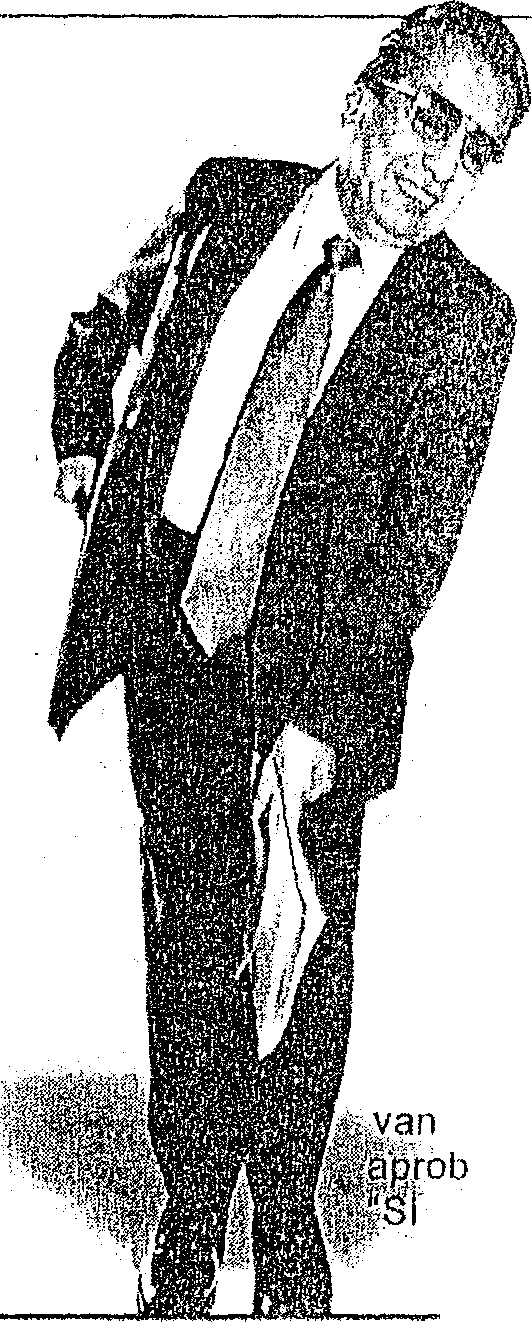 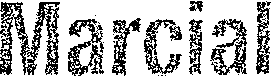 l SUTEP son u11 obstáculo ara la reforn1a edu_cativaAyaipoma:Den1andas legislativas del magisterio 	son uiables·Advierie  que se ha retrocedido  al otorgarle mayor protagonismo al gremio magisterialEl presidente de la Co­ misión de Educación del Congreso, Marcial Ayai­poma, aclaró ayer que lascías perjudicaríamos a todo el país. Los profesores deben enten­ der que los congresistas  no apro­ baremos leyes por presión suya yE1 ex viceministro de Educa­realizar  reformas  sustanlivasexigencias legislativas deque representamos a toda la na­ción Juan Abugattás advir­ayer que la educación en elen el sector.Abugattás  especificó  quelos maestros, relacionadasción y no sólo a ellos", expresó elaís no ha salido  fortalecidase "ha retrocedido en la refor­con la libre desafiliación dellegislador.n el resultado de las protes­ s magisteriales y que, por el ntrario, la firma de cuarenta uerdos entre el Ejecutivo y elma educacional del país al otorgar mayor participación al SUTEP en los programas  decapacitación¡y al fortalecer suSistema Privado de Pensio­nes y la ampliación del margen de la cédula viva (Ley 20530), "de momento", no son viFJbler,.Sin embargo, Ayaipoma recordóque el Legislativo ya ha dado am­ plias rnueslr¡:¡s de colaboración con los docentes. "Hemos aprobado le­UTEP será en  el futuro unpresencia en-instancias de go­En ese sentido, sei'íaló que esyes que establecen el nombramien­mplicado obstáculo legal pa­otro ministro que pretenda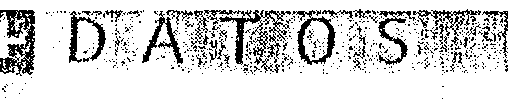 Juan Abugattás expresó su preocupación por el papel protagónico que ahora se le ha otorgado al SUTEP, encabezado  por Patria Roja. "Esta instituciónnunca  se preocupó pormejorar  la educaciónbierno intermedias relacionac das con el nombramiento de profesores. "Algunos puntos del acuerdo no incentivan la capacitación profesional ni el esfuerzo  personal de los maestros", advirtió.De otro lado, el especialis­ ta criticó la función negociado­ ra de los representantes del Ejecutivo. "Ha habido una in­ genuidad de parte de los fun­ cionarios  del Estado y se l1a buscado  una  solución   parasalvar la coyuntura sin pensar"una intransigencia" que :1 SU­TEP pretenda condicionar elle­tamien!o de su 11uelga a la ación de estos pedidos. aceptarnos  estAs  exigen-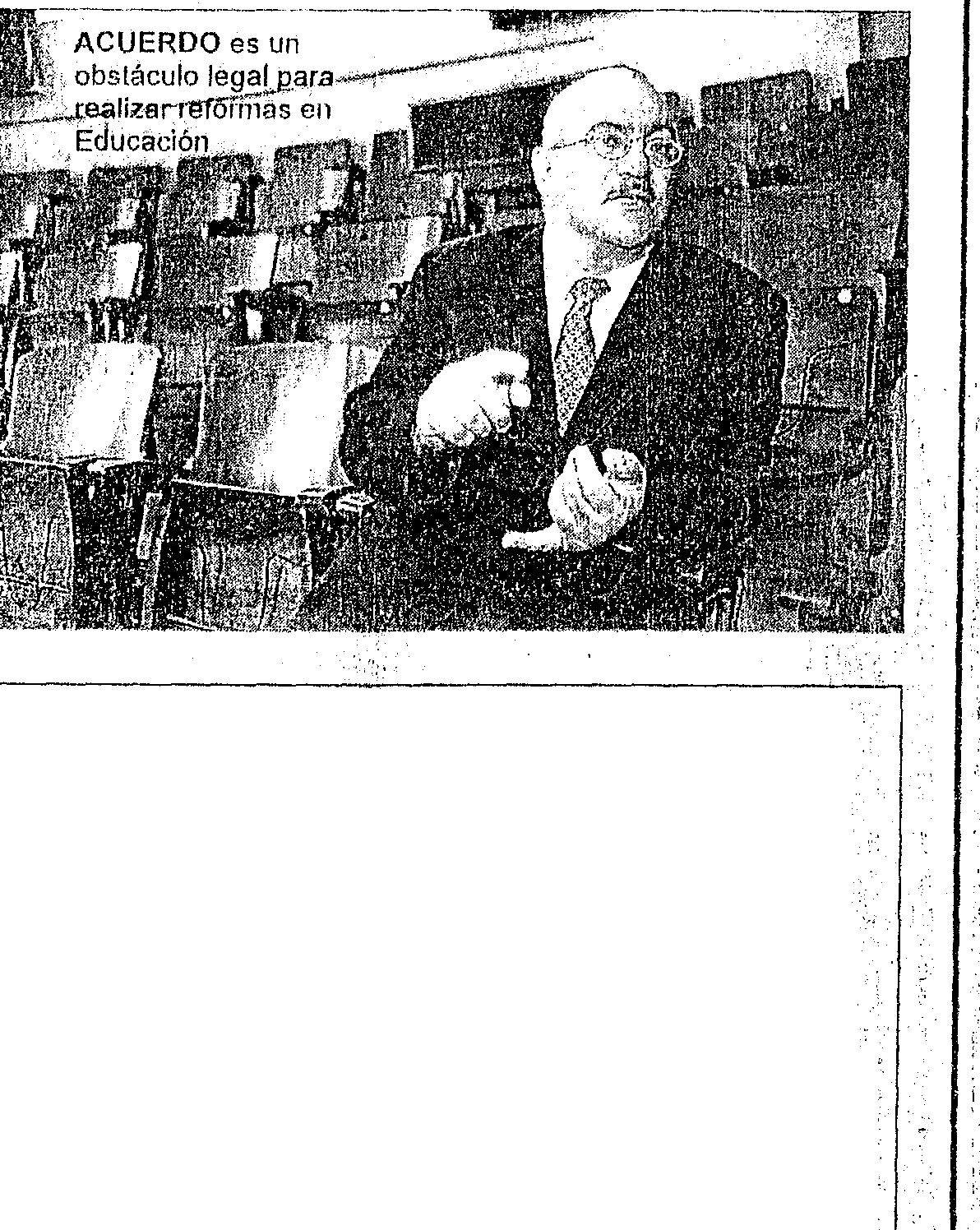 REPÚBLICA DEL PERU\ \c.._.¡,:. ·\ )·""""11'""'-'@ Prolnversiónto de profesores r¡ue no lenlan pla­za, bonificaciones  extraordinariaspor rnér·ifos, entre otros irnporiantes puntos", dijo.GOBIEF\NO HEGIONAL DELperuana, y más bien siempre  fue parte del problema", concluyó.en el futuro. No l1an distingui­do entre las justas demandas y el juego político ele los diri­Ms invPrsión. tn;ltr:: h,1¡oDEPARTAMENTO DE LAMBAYEQUEgentes", señaló.Lynch: Acuerdos hácen peUgrar descentralización de la educaciónCONCURSO DE PROYECTO!)  INTEGRALES PAR!\  LA  CONCESIÓNDE  LA  CONSTRUCCIÓN, OPERACIÓN Y MANTENIMIENTO DE  LAS  OBRAS  DE TRASVASE  DEL  PROYECTO  OLMOSConvocatoria y Venta de BasesEl Gobierno Regional del Depmtarnento de r_,unbayeque  y el Comité df)  PROINVERSIÓN en Proyectos de Infraestructura    y de Servicios Públicos .muncian la Convoc;:¡toria   y  la puesta a disposición   de  los interesados de las Bases del Concurso de Proyectos lnlewalos para  l;:¡ Concesión de la Construcción. Operación  y   Mantenimiento  de las Obras ele  Trasvase    del Proyer;to  0/rnos. ubicadas  en la Reqión Lambayeque.                                                                                                                             '1CARACTERÍSTICAS DE, LA CONCESIÓNEl esquema del proyecto prevé la derivación anual de 406  Hrn'  cJ,aqu¡:¡s delr io HUélllCélbéllllbél  llélCi<l tierras irrigables ubicadas en la costa del DepartanrP.nlo de l;:ln¡!)¡:¡yeque. La concGsión es por 20 años  y el conce­ sionario se encargara de construir, operar  y mAntener el TCrnel  T ras<mdino  y  lil primer r1 elapil de la Pres¡:¡ Umón,pata lo cual tendrá a su disposición los estudios   y obms o:islenles,  i11cluyendo un avancr. de apro­ xim!:ldamente  6.2 km en la perforación  del Tunel Tras¡:¡ndino. El coslo  de las  obr¡:¡s por  ejecutar  es del orden de US$ 112 millones,.  sin incluir el IGV.APORTES Y GARANTIAS DEL ESTADO DE LA REPÚBLICA  DEL PERÚ-  Aporte de US$ 77 millones  a ser deseP bolsado durante el periodo de I<J   conslnrcción-   Garantía  sobre los ingresos por la pres:ación del servicio  ele lmsvase   ele agun. Garánlía por riesgo geológico arlicable  a  la construcción rlrl T(rnol Tras;mdinoINGRESOS DE LA CO,NCESIÓNEl ex ministro de EducadófiNicolás Lynch criticó ei attacador'', dijo.Para Lynch resulta muyEs la remuneración p_or  el servicio de lras\.'JSe éllllfill de has/a 06 Hrn' de él[Jlfil do ilCUerdo  COII  la tarifa qlie propona el c?nc sionariode acuerdo suscrita entré elraro que el magisteriü hayagobierno y fa dirigencia delfirmado un acuerdo en dón-.VENTA DE  BASESSUTEP y sostuvo que mu­de no se explica de manera . obancario de gerencia 0e un banco  local,  gira Jo a la orden de 1¡:¡  Agencia de Promoción de lil Inversión o me-El precio dé venta df! las Bases es de US$  1,000 (Mil y 00/100 dólare;, amonc¡:¡nos), pagadero  con chequecho de  los puntos  finalesclara  cómo  se duplicarán.  diante una transferencia bancaria FJ  la Cuent3 de Ahorros en Monedn Exlnnjera  l'r 00 11-0661-GG-0200035113pueden poner en peligro ellos haberes  que recibirán.:.en el Banco. Continental (SWIFT: BCONPE ?L,, ABA: UIDO 11 517).  Las 8¡:¡ ;% eslán a disposición r.le  losproceso  de  descentralizá­los maestros.interesados e¡ila página web de PROINVEF(SION (wvwt.proinvr:rsion goh.fl'") rlnsde  el 04 de junio  ele 2003,ción de la educación."Es gravísimo, hemos reJsiendo necesario· adquirirlas  para lener de echo  de pnrlicipilción  en el Concurso."Se ha vueltÓ a la antiguey del profesorado, que prio­gresado a la antigua estruc­tura. Es más, se restringe laAPERTURA  DEL  SOBRE N' 3 Y  ADJUDIC/CIÓN  DE LA BUEN/\  PROriza la antigüedad del profe­participación ele los colegios.  Se realizara el viernes 28 de noviembre de 20')3sor antes que la capacidady las asociaciones de padresy su desempeño como edu-de familia", agre(:Jó.04 ele junio  de 2003''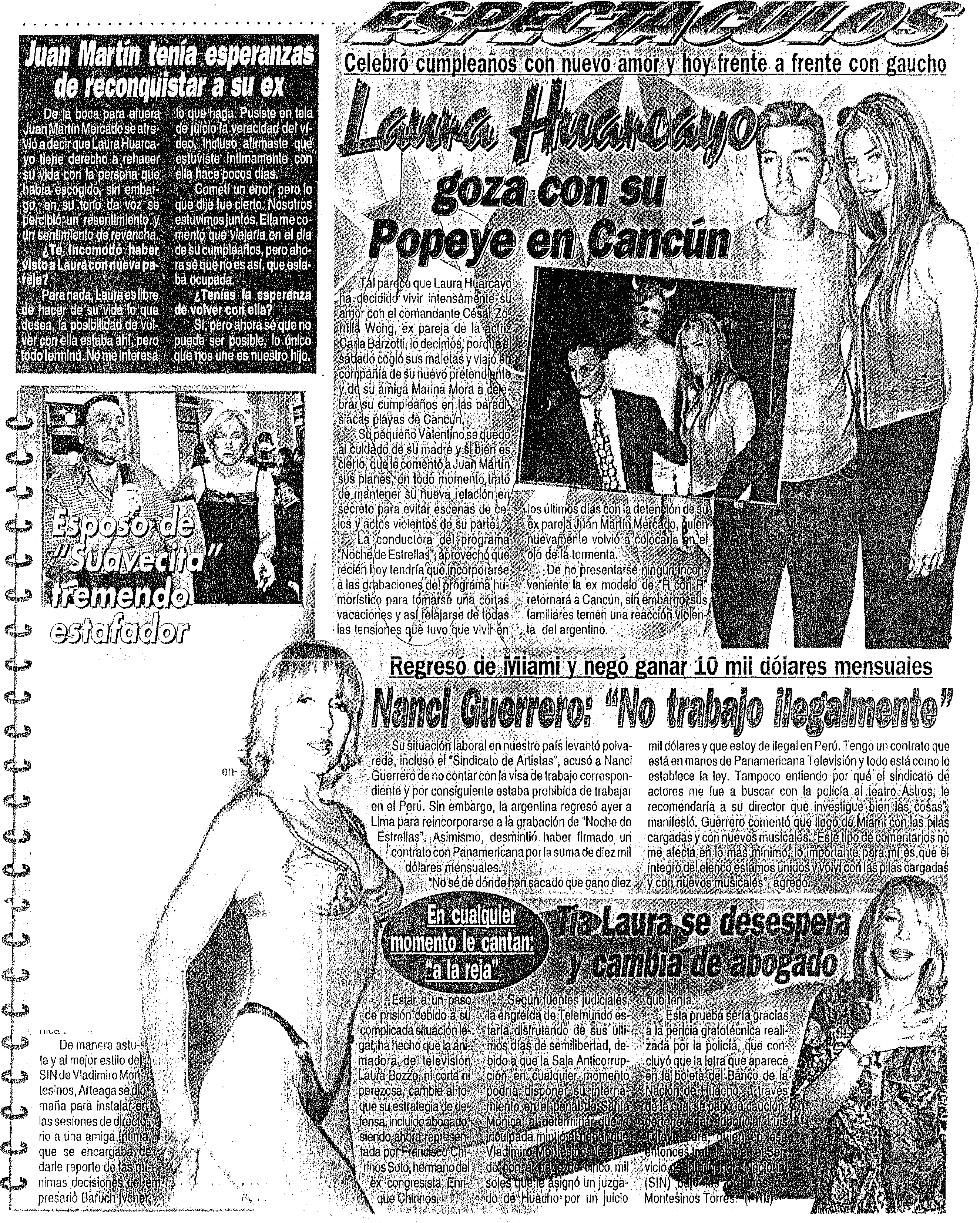 La sitúaciórí jlJclicíal de Jimmy Arteaga se complica aún más, pues el ex gerente administrativo de Frecuencia Latina, Juan Toranzo Noriega, reconoció que el alto ejecutivó estuvo involucrado en los deli­tos de aprop\áción ilícita y contra la fepúblic, ...·.··.·Toranzo, quien trabajó en Frecu cia Lalíná a fines de 2000 y parte del año 2oo·1, aseguró que enrepelidasocasiones Arteaga logró bloquearlas ordenes de pago a favor de. acreedores distintos. a AlomiPróduccior,;·  con la sola in­;.i!eneión da qw.l ese dinero·.;sirva para engrosar las: cuentas rl(·! . . ompañía '' qmél mat,'·. :;a ocu!:··lamente.Asimismo, adul..\eraron loB informesde rentabilidad de los programas "Vale la pena soña( y"Mó­ nica''.ESPECTACULOS El Chino- Perú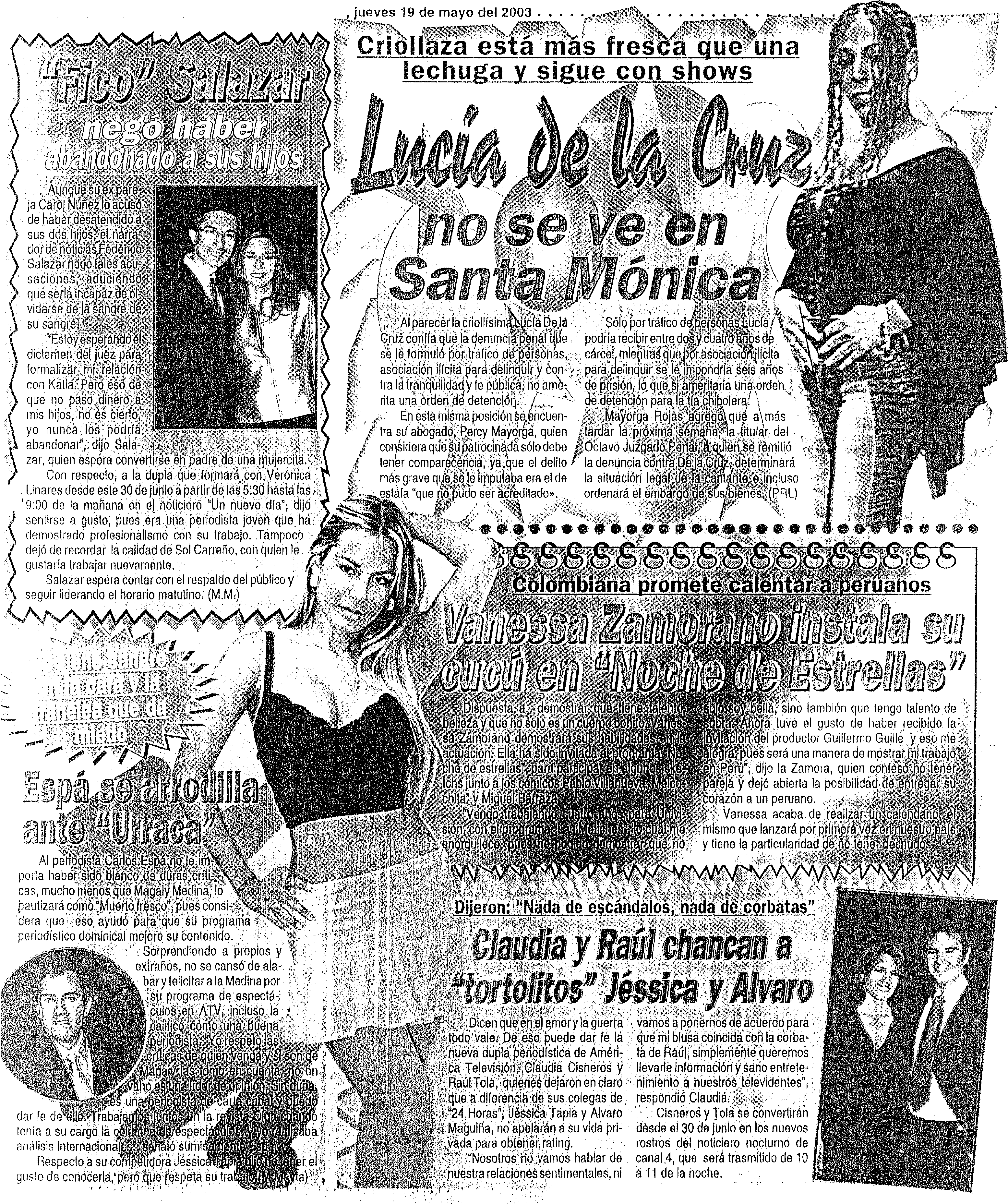 ;¡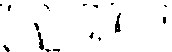 :tr,Lacios"  Oiga zudverrseon"s,aCdlaeulad!i:aMOi?SrtiPze:l; rz itJj;i.fiíltl f l i& 1K    6i\rird liJ;vaHos ante lasdurasque recibió de Magaly Médl''.: belleza,::,>.,	..,  .       , .....· .na desde que asumió su reí-.'	Sobresllvoceadodebnado. Zumarán sostuvo que   como conductora de televi- Ortiz de Zevallos es una jo-   sión porcannl 5, dijo que porven que demostró cualída-  ahora. permanece abocada des y madurez   para  répre    a la telesorie "1000 Oficios'', sentar a la mujer peruana.	Asimismo  no descartó la "Deberían de felicitarla    posibilidad   de regr sar elrsuéxi\o,consideroquees     próximo año a la radio.De no mediar inconvenientes; el periodista Beta Ortiz debe acudir hoy al Sexto Juzgádo 'Anticorrupción para testi­ ficar sobre la entrevista  que le concediera la controvertida Laura Bozzo, donde además de hablar de su proceso legal, señala  que Lucrecia Orozco,. madreloloclo, habría recibido dinero del empresario!F Ir;visi•to .José Fraw1Crousíllat para reve"lor lo paternidad dei,    ''lr:es candidato presí- 111,.J!/6i ··Jtlll!'l"'-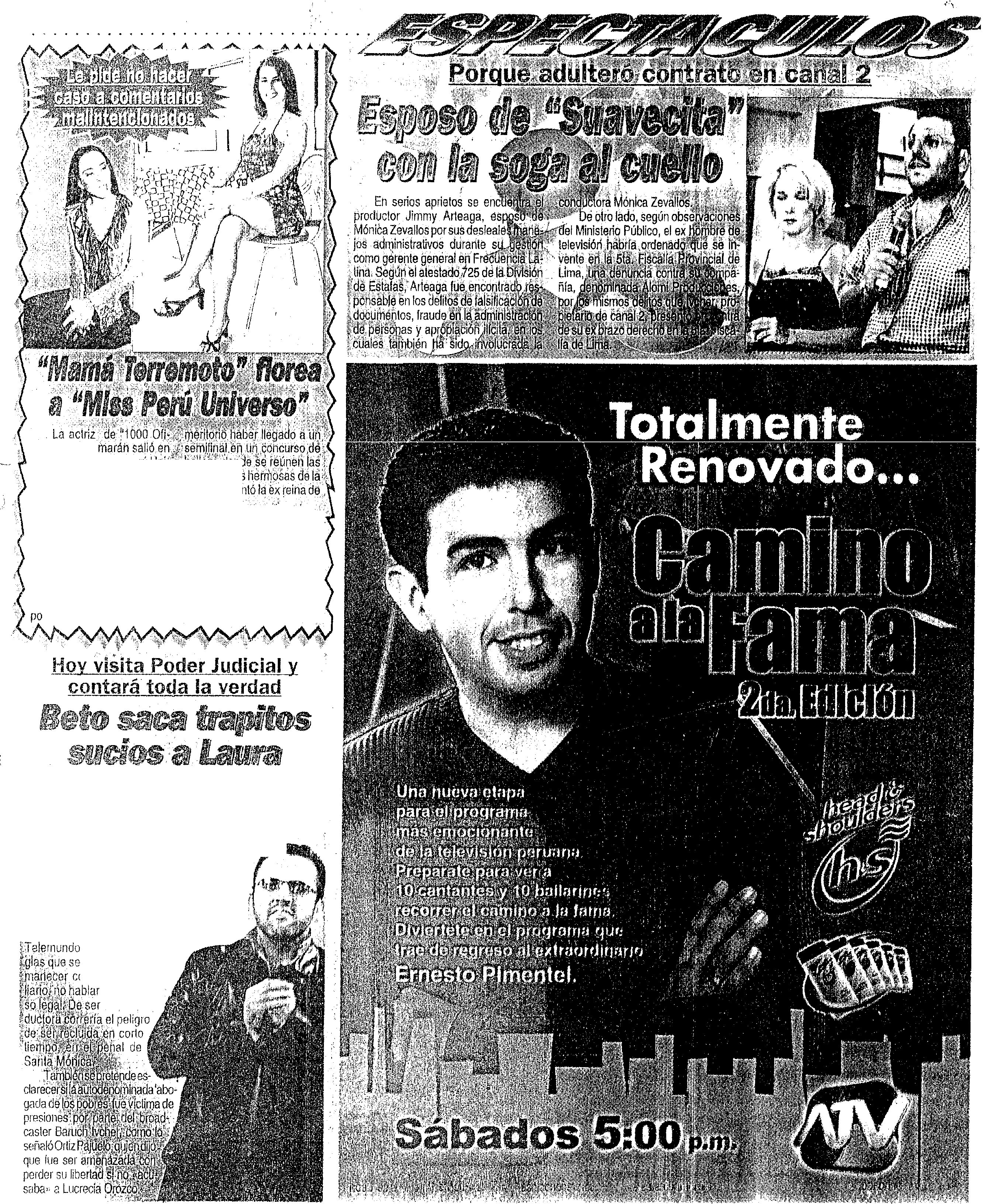 . rlencinl  J\lejandro  1   Olf:-:do.El juez anticorrupr:íón Saül Peña Farfári; tomará l;:¡ deGiaraciór.·'el hombre de prensa, a...   fin de determinm !''	r:lngreída de violó !1-      · "! las re-e ie impus<, para per­con arresto domici­de Sll f.lrOCe- así, 18 con­el pHiigro corto